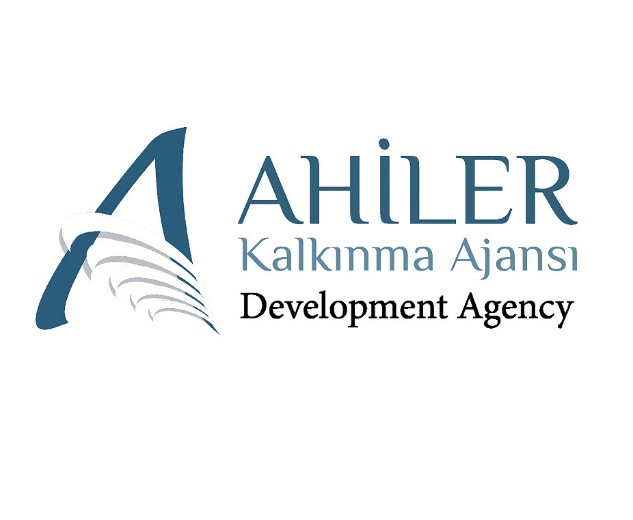 Aksaray Tarıma Dayalı İhtisas Organize Sanayi Bölgesi Fizibilite Raporu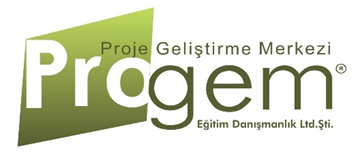 HAZIRLAYANLARProf. Dr. Yusuf DEMİRAdnan HACIBEBEKOĞLUÖzge MADENÇağatay ERGİNHülya ÖZKÖKKATKI SAĞLAYANLARMustafa Murat YILMAZRecep DİLLİRAPOR HAZIRLAMA DÖNEMİMayıs-Ağustos 2019A. YÖNETİCİ ÖZETİDünya nüfusunun hızla artması tarımsal faaliyetleri ön plana çıkarmıştır. Türkiye ekonomisinde tarımın oldukça önemli bir yeri vardır. Bu durumun sebebi Türkiye’nin elverişli coğrafi koşullara, uygun iklim özelliklerine ve zengin toprak yapısına sahip olmasıdır. Öte yandan tarımsal faaliyetler Türkiye’nin birçok bölgesinde temel geçim kaynağıdır. Bu kapsamda tarımsal faaliyetler Türkiye’de oldukça yaygın olarak yapılmaktadır. Ayrıca tarım sektörü istihdamı, ekonomiyi ve dış ticareti olumlu yönde etkilemektedir.Günümüzde tarımsal üretim nüfus artışı ve kaynakların azalması sebebiyle oldukça önemlidir.  Tarımsal üretimin öneminin her geçen gün artması ve teknolojinin gelişmesi yeni yatırım olanaklarını ortaya çıkarmıştır. Bu çalışmada Aksaray ilinin tarım potansiyeli irdelenmiştir. Fizibilite ile tarımsal faaliyetleri ve bu kapsamda tarım ürünleri üretimini artırmak hedeflenmektedir. Tarımsal ihtisas organize sanayi bölgeleri; bitkisel ve hayvansal üretimin ve bunlara dayalı sanayinin desteklenmesi, geliştirilmesi, ürünlerin paketlenmesi, işlenmesi ve muhafaza edilmesini sağlamaktadır. Bu durum üreticilerin uygun ve kaliteli üretim yapmasının yanı sıra sürdürülebilir tarımı ve tarım-sanayi entegrasyonunu sağlamaktadır. Çalışma kapsamında Aksaray ilinin tarım potansiyeli, ürün çeşitliliği ve ihracata yönelik ürünleri araştırılmıştır. Bu doğrultuda Aksaray’a bir Tarımsal İhtisas OSB yatırımı planlanmıştır. Raporun amaçları arasında tarımsal faaliyetleri ve üretimi artırmak, istihdama katkı sağlamak yer almaktadır. Öte yandan Aksaray ilinde tarımsal faaliyetlerde profesyonel tarım teknikleri kullanımını artırmak hedeflenmektedir. Kurulumu planlanan OSB’nin kırsal kalkınmaya katkı sağlaması öngörülmektedir. Bu çalışmada bilgi ve tecrübeleriyle yol gösteren ve çalışma boyunca desteklerini esirgemeyen Prof. Dr. Yusuf Demir’e teşekkür ederiz.Raporun hazırlık sürecinde teknik ve bölgesel verilere ulaşılmasına katkı sağlayan Aksaray Ticaret ve Sanayi Odası Genel Sekreteri Mustafa Murat Yılmaz’a ve Recep DİLLİ ’ye teşekkür ederiz.CÜNEYT BAĞDADİ GÖKTAŞAksaray Ticaret ve Sanayi OdasıYönetim Kurulu BaşkanıB. ANA RAPOR1. İÇİNDEKİLERTablolarTablo 1 - Fizibilite Sonuçları	14Tablo 2 - Tarım ve Kırsal Kalkınmayı Destekleme Kurumu Tarafından Aksaray İlinde Desteklenen Sektörler	16Tablo 3 - Proje Hakkında Özet Bilgiler	17Tablo 4 - Varsayımlar	18Tablo 5 - Yatırım Kapsamındaki Hizmetler	19Tablo 6 - 2. Yıl (İlk Faaliyet Yılı) İtibariyle Aylara Göre Satış Miktarları	24Tablo 7 - Yıllara Göre Aksaray İlinin Tarım Alanı Büyüklüğü	45Tablo 8 - Aksaray İlinde Üretilen Tahıllar ve Diğer Bitkisel Ürünler ve Üretim Miktarları	45Tablo 9 - Aksaray İlinde Üretilen Sebzeler ve Üretim Miktarları	47Tablo 10 - Türkiye Yıllara Göre Karanfil ve Gül Ekilen Alan	49Tablo 11 - Türkiye Yıllara Göre Karanfil ve Gül Üretim Miktarı	50Tablo 12 - Ürün Grubuna Göre Dünya Süs Bitkileri İhracatı (1.000 USD)	50Tablo 13 - Türkiye Süs Bitkileri İhracatı	51Tablo 14 - Ülkelere Göre Türkiye Süs Bitkileri İhracatı	51Tablo 15 - TDİ OSB Kuruluş Yılları	52Tablo 16 - Aksaray İli Örtü Altı Tarım Alanı	53Tablo 17 - Türkiye Tarıma Dayalı İhtisas Organize Sanayi Bölgeleri ve Özellikleri	54Tablo 18 - Yıllara Göre Türkiye Süs Bitkileri Ekilen Alanı	56Tablo 19 - Yıllara Göre Türkiye Süs Bitkileri Üretim Miktarı	58Tablo 20 - Türkiye ve Aksaray ili İktisadi Faaliyet Kollarına Göre Gayrisafi Yurt İçi Hâsıla	60Tablo 21 - 11. Kalkınma Planı Tarım Sektörü Hedefleri	61Tablo 22 - 2023 Karanfil Üretim Projeksiyonu	61Tablo 23 - 2023 Gül Üretim Projeksiyonu	62Tablo 24 - 2023 Nane Üretim Projeksiyonu	62Tablo 25 - 2023 Dereotu Üretim Projeksiyonu	62Tablo 26 - TDİ OSB'lere Verilen Teşvik ve Destekler	65Tablo 27 - TDİ OSB İşletme Sayıları	66Tablo 28 - Yıllara Göre Satış Fiyatları	67Tablo 29 – Ürünler İçin Arazi Büyüklüklerine Göre Yıllık Giderler	67Tablo 30 -  Parsellerin Yetiştirilmesi Öngörülen Ürünlere Göre Tahmini Dağılımı	68Tablo 31 - OSB Yıllık Su Geliri	68Tablo 32 - OSB Yakıt Geliri	69Tablo 33 - Yönetim Geliri	69Tablo 34 - İlk Yıl Fiili Kapasitedeki Satış Miktarı	70Tablo 35 - 3. Yıl İtibariyle Aylara Göre Satış Miktarları	70Tablo 36 - Yıllara Göre Satış Geliri	72Tablo 37 - Satış Özet Bilgileri	73Tablo 38 - İlk Faaliyet Yılında Tam (Teorik) Kapasitedeki Hizmet Düzeyi	74Tablo 39 - Kiralanacak Arazilerin Adetleri	75Tablo 40 - İlk Faaliyet Yılında Fiili Kapasitedeki Hizmet Düzeyi	75Tablo 41 - 3. Yıl Fiili Kapasitedeki Hizmet Düzeyi	76Tablo 42 - Fiili Kapasitedeki Hizmet Miktarı	76Tablo 43 - Pazarlama ve Tanıtım Çalışmaları	78Tablo 44 - Türkiye TDİ OSB'ler Kapasite Kullanım Oranı	78Tablo 45 – İlk 5 Yıl Kapasite Kullanım Oranı	79Tablo 46 - Günlük Toplam Global Güneşlenme Şiddeti Aylık Ortalaması (cal/cm²)	82Tablo 47 - 2009-2018 Aylık Bulutlu Gün Sayısı Ortalaması	83Tablo 48 - 2009-2018 Aylık Maksimum Rüzgâr Yönü ve Hızı (m/sn.)	83Tablo 49 - 2009-2018 Aylık Maksimum Sıcaklık (oC)	83Tablo 50 - 2009-2018 Aylık Minimum Sıcaklık (°C)	84Tablo 51 - 2009-2018 Aylık Ortalama Güneşlenme Süresi (Saat)	84Tablo 52 - 2009-2018 Aylık Ortalama Nispi Nem (%)	84Tablo 53 - 2009-2018 Aylık Ortalama Sıcaklık (°C)	84Tablo 54 - 2009-2018 Aylık Toplam Yağış Ortalaması (mm=kg/m²)	85Tablo 55 - Mamasın Su Analiz Raporu	86Tablo 56 - Kırımlı Su Analiz Raporu	87Tablo 57 - Mamasın Toprak Analizi	87Tablo 58 - Kırımlı Toprak Analizi	88Tablo 59 - Aksaray İli Akarsuları	90Tablo 60 - Aksaray İlinde Mevcut Sulama Göletleri	90Tablo 61 - Aksaray İli İçme Suyu Kaynakları	91Tablo 62 - 2018 Aksaray İlçelere Göre Nüfus Bilgileri	92Tablo 63 - Altyapı Maliyetleri	96Tablo 64 - Hizmet Kapsamı	97Tablo 65 - Kurulu Kapasite	97Tablo 66 - Kapasite Kullanım Oranı	98Tablo 67 - Sabit Yatırım Uygulama Programı	101Tablo 68 - Personellere Göre Tahmini Alan Dağılımı	101Tablo 69 - GES Maliyetleri	102Tablo 70 - Beş Dönüm Seranın Kurulum Maliyeti	103Tablo 71 - Beş Dönüm Seranın Üretim Maliyeti	103Tablo 72 - Yaklaşık Modern Sera Maliyeti	103Tablo 73 - Bina İnşaatı Toplam Maliyeti	104Tablo 74 - 300 kW'lık GES Yatırım Maliyeti	105Tablo 75 - Demirbaşlar	106Tablo 76 - Taşıtlar	106Tablo 77 - Sabit Yatırım Kalemleri	106Tablo 78 - Pozisyonlar	109Tablo 79 - 1. Yıl Personel Giderleri	110Tablo 80 - Yatırım Sonrası Personel Giderleri	110Tablo 81 - Personellerin Görev Tanımları	116Tablo 82 - Proje Uygulama Programı	118Tablo 83 - Toplam Yatırım İhtiyacı	119Tablo 84 - Araziye Dair Veriler	119Tablo 85 - Bina İnşaatı Toplam Maliyeti	120Tablo 86 - Sabit Yatırım Kalemleri	121Tablo 87 - Yatırım Dönemi Faizleri	122Tablo 88 - Tam Kapasitedeki İşletme Sermayesi İhtiyacı	122Tablo 89 - 2. Yıl (İlk Faaliyet Yılı) İtibarıyla İşletme Giderleri	123Tablo 90 - Fiili Kapasitede Yıllara Göre İşletme Sermayesi İhtiyacı	124Tablo 91 - Hizmet Karlılık Analizi	125Tablo 92 - 1. Yıl (Yatırım Yılı) Gider Kalemleri	126Tablo 93 - Kurulu Kapasitede (Tam Kapasitede) Yıllık Üretim Miktarı 7.2.1.	130Tablo 94 - Tam Kapasitedeki İşletme Sermayesi İhtiyacı 12.4.1.	130Tablo 95 - İlk Faaliyet Yılında Tam (Teorik) Kapasitedeki İşletme Geliri	131Tablo 96 - Gelir Kalemlerinin Oransal Dağılımları	132Tablo 97 - Kurulu Kapasitede (Tam Kapasitede) İşletme Sermayesi İhtiyacı	133Tablo 98 - Öngörülen Kapasite Kullanım Oranında Yıllık İşletme Giderleri	134Tablo 99 - Sabit ve Değişken Giderlerin Dağılımı	135Tablo 100 - Yıllar İtibarıyla İşletme Giderleri Toplamı	136Tablo 101 - Öngörülen Kapasite Kullanım Oranında İlk Faaliyet Yılındaki Satış Geliri	136Tablo 102 - Öngörülen Kapasite Kullanım Oranında 3. Yılındaki Satış Geliri	137Tablo 103 - Öngörülen Kapasite Kullanım Oranında Yıllık İşletme Gelirleri (Gelir Projeksiyonu)	138Tablo 104 – Öngörülen Kapasite Kullanım Oranında İşletme Sermayesi İhtiyacı	140Tablo 105 - Ekonomik Değerlere Göre Hurda Değeri (Lira)	141Tablo 106 - Amortisman Hesabı	142Tablo 107 - Aksaray Ticaret ve Sanayi Odası 2018 Yılı Kati Gelirleri	143Tablo 108 - Aksaray Ticaret ve Sanayi Odası 2018 Yılı Kati Giderleri	143Tablo 109 - Aksaray Ticaret ve Sanayi Odası 2019 Yılı Ocak Ayı Giderleri	144Tablo 110 - Aksaray Ticaret ve Sanayi Odası 2019 Yılı Ocak Ayı Gelirleri	145Tablo 111 - Aksaray Ticaret ve Sanayi Odası 2019 Yılı Şubat Ayı Giderleri	145Tablo 112 - Aksaray Ticaret ve Sanayi Odası 2019 Yılı Şubat Ayı Gelirleri	146Tablo 113 - Aksaray Ticaret ve Sanayi Odası 2019 Yılı Mart Ayı Giderleri	146Tablo 114 - Aksaray Ticaret ve Sanayi Odası 2019 Yılı Mart Ayı Gelirleri	147Tablo 115 - Aksaray Ticaret ve Sanayi Odası 2019 Yılı Nisan Ayı Giderleri	147Tablo 116 - Aksaray Ticaret ve Sanayi Odası 2019 Yılı Nisan Ayı Gelirleri	148Tablo 117 - Aksaray Ticaret ve Sanayi Odası 2019 Yılı Mayıs Ayı Giderleri	148Tablo 118 - Aksaray Ticaret ve Sanayi Odası 2019 Yılı Mayıs Ayı Gelirleri	149Tablo 119 - Aksaray Ticaret ve Sanayi Odası 2019 Yılı Haziran Ayı Giderleri	149Tablo 120 - Aksaray Ticaret ve Sanayi Odası 2019 Yılı Haziran Ayı Gelirleri	150Tablo 121 - Finansal Kaynaklar	150Tablo 122 - Finansal Kaynaklar	150Tablo 123 - Nakit Akım Tablosu	151Tablo 124 - Kâr Hesaplaması	152Tablo 125 - Gelir Tablosu	153Tablo 126 - Tahmini Bilanço	154Tablo 127 - Finansal Oranlar ve Analizler	155Tablo 128 - 20% İndirgeme Oranının Projeksiyonu	157Tablo 129 - 20% İndirgeme Oranına Göre Net Nakit Akım	158Tablo 130 - Yıllar İtibarıyla Farklı İndirgeme Oranlarına Göre Net Bugünkü Değer Analizi	159Tablo 131 - İndirgeme Oranlarına Göre NBD	160Tablo 132 - 20% İndirgeme Oranına Göre Fayda Maliyet Düzeyi	161Tablo 133 - Makro Göstergelerle İlgili Projeksiyon	162Tablo 134 - Devlet Bütçesine Sağlanacak Katkı	163Tablo 135 - Balya Geliri (2017-2023)	164Tablo 136 - Balya Geliri (2024-20230)	165Tablo 137 - Satış Fiyatı (Adet/TL)	165Tablo 138 - Yıllara Göre Satış Fiyatı (Adet/TL)	166Tablo 139 - Üretim (Dönüm/Yıl)	166Tablo 140 - Toplam Gelir (2023-2030)	167Tablo 141 - Ekonomik Fayda-Maliyet Analizi	167Tablo 142 - Başa Baş Noktası Analizleri	168Tablo 143 - Yatırımın Piyasa Etkisi	169Tablo 144 - Personel Bilgileri	169Tablo 145 - Ekonomik Katkı	170Tablo 146 - Varsayım	172Tablo 147 - Yıllara Göre Tahmini Asgari Ücret	172Tablo 148 - Yıllara Göre Tahmini İşsizlik Ödeneği	172Tablo 149 - Yıllık İşsizlik Ödeneği ve İşgücüne Katılımın Karşılaştırılması	173Tablo 150 - Yıllık İşsizlik Ödeneği ve İşgücüne Katılımın Karşılaştırılması	173Tablo 151 - Aksaray İli Nüfus Projeksiyonu	175Tablo 152 - Projenin İstihdama Katılım Üzerindeki Etkisi	175Tablo 153 - 2010-2023 Türkiye Karbon Salınımı	177Tablo 154 - 2023-2030 Türkiye Karbon Salınımı	177Tablo 155 - 2019-2024 Aksaray İli Nüfusu	177Tablo 156 - 2025-2030 Aksaray İli Nüfusu	177Tablo 157 - 2019-2024 Aksaray İli Karbon Salınımı	178Tablo 158 – 2025-2030 Aksaray İli Karbon Salınımı	178Tablo 159 - 2023-2026 Değişkenler	178Tablo 160 - 2027-2030 Değişkenler	178Tablo 161 - 10% ve 30% İndirgeme Oranlarının Projeksiyonu	180Tablo 162 - 10% İndirgeme Oranına Göre Net Nakit Akım	181Tablo 163 - 30% İndirgeme Oranına Göre Net Nakit Akım	182Tablo 164 - Risk Analizi	184ŞekillerŞekil 1 - Yatırımın Kuruluş Yeri	20Şekil 2 - Yatırımın Kuruluş Yeri	20Şekil 3 - Şimdiki Arazi Kullanımı	21Şekil 4 - Bölgenin Eğim Haritası	21Şekil 5 - Kırımlı Bölgesinde Seçilen Arazi Sınıflaması	22Şekil 6 - Almera Kenti Seralar	27Şekil 7 - Türkiye TDİ OSB Haritası	29Şekil 8 - Amasya Suluova TDİ Besi OSB	30Şekil 9 - Sarayköy TDİ OSB Alanı	31Şekil 10 - Yalova Çiçekçilik TDİ OSB	32Şekil 11 - Türkiye Süs Bitkileri Sektör İhracatı 2000-2018	50Şekil 12– Türkiye’de Yıllara Göre TDİ OSB Sayıları	63Şekil 13 - Aksaray İl Haritası	80Şekil 14 - Aksaray İli İklim Grafiği	81Şekil 15 - Aksaray İli Sıcaklık Grafiği	82Şekil 16 - Kırımlı Bölgesi Topraklarının Durumu	88Şekil 17 - Kırımlı Bölgesi Ürün Uygunluk Durumu	89Şekil 18 - Aksaray Nüfus Grafiği	92Şekil 19 - Alternatif Yatırım Arazileri	94Şekil 20 - Arazi Yerleşim Planı	100Şekil 21 - Organizasyon Şeması	108Şekil 22 - Aksaray Ticaret ve Sanayi Odası Organizasyon Şeması	111Şekil 23 - TDİ OSB Yapısı	115Şekil 24 - Organizasyon Şeması	116KısaltmalarABD: Amerika Birleşik DevletleriA.Ş. Anonim ŞirketiÇED: Çevresel Etki DeğerlendirmeDSİ: Devlet Su İşleriGEKA: Güney Ege Kalkınma AjansıGES: Güneş Enerjisi SantraliGSYH: Gayrisafi Yurt İçi HâsılaMEDAŞ: Meram Elektrik Dağıtım A.Ş.OSB: Organize Sanayi BölgesiPAR: Foto sentetik Aktif IşınımPV: FotovoltaikT.C. Türkiye CumhuriyetiTDİOSB: Tarıma Dayalı İhtisas Organize Sanayi BölgesiTOBB: Türkiye Odalar ve Borsalar BirliğiTÜİK: Türkiye İstatistik Kurumu2. GİRİŞBu çalışma, Aksaray ilinde kurulması planlanan Tarımsal İhtisas Organize Sanayi Bölgesi yatırımına yönelik hazırlanmıştır. Çalışmanın temel amaçları arasında Aksaray ilinde tarımsal üretimi artırmak, tarım-sanayi entegrasyonunu sağlamak, tarımsal faaliyetlerde teknoloji ve yenilenebilir enerji kullanımını artırmak yer almaktadır. Fizibilite raporunun giriş bölümünde raporun amacı, kapsamı ve organizasyonu, raporun çalışma yöntemi, rapor için yapılan bulguların özeti yer almaktadır. Ayrıca giriş bölümündeki sonuç ve öneriler kısmında projeye dair genel bilgilere yer verilmiştir. Rapordaki projenin tanımı ve kapsamı bölümünde projenin adı, amacı, teknik içeriği, hedef kitlesi ve bölgesi gibi proje hakkında genel bilgiler yer almaktadır. Projenin arka planı bölümünde; projenin yapılacağı bölgenin sosyoekonomik durumu, tarım ve hayvancılık sektörü hakkında bilgiler, sektöre yönelik uygulanan politikalar ve programlar incelenmiştir. Ayrıca bu bölümün alt başlıkları arasında yasal mevzuat ve sektörle ilgili uygulanan destekler yer almaktadır. Projenin çeşitli planlarla ilgisi ve ilişkisi de bu bölümde ele alınmıştır. Raporda yer alan projenin gerekçesi bölümünde, projenin genel anlamda talep analizi ele alınmıştır. Ayrıca hemen ardından projenin konusunun satış, üretim ve pazarlama koşulları incelenmiştir. Projenin yapılacağı il olan Aksaray hakkında genel bilgilere de bu raporda yer verilmiştir. Ayrıca projenin teknik analizi, girdileri, organizasyon yapısı ve yönetimi, işletme dönemi gelir ve giderleri belirtilmiştir. Projenin finansmanı ve proje analizi başlığı altında finansal analiz, ekonomik analiz, sosyal analiz, bölgesel analiz, duyarlılık analizi ve risk analizi de raporda yer almaktadır.Çalışmalar, Aksaray Ticaret ve Sanayi Odası personelleriyle yapılan toplantı ile başlamıştır. Toplantıda çalışma süreci, yürütülecek faaliyetler, çalışmanın ana çerçevesi ve iş akış planı belirlenmiştir. Toplantının ardından masa başı çalışmalar başlamıştır. İlk olarak tarımsal ihtisas OSB’ye yönelik dokümanlar, ulusal ve uluslararası örnekler incelenmiştir. Sektörün Türkiye’deki durumu incelenmiş ve ilgili literatür araştırması yapılmıştır. Bu aşamada, tarım sektörüne dair raporlar/analizler, yayınlar,  Aksaray Ticaret ve Sanayi Odasının Stratejik Plan ve Performans Programı, Aksaray ve Ahiler Kalkınma Ajansı Bölge Planları incelenmiştir. Bu çalışmanın amacı; sektörle ilgili bilgiler ve sektörel örneklerden yola çıkarak Tarımsal İhtisas Organize Sanayi Bölgesinin Aksaray ilindeki ihtiyacını ve potansiyelini belirlemektir. Tarıma dayalı ihtisas organize sanayi bölgeleri; tarım ve sanayi sektörünün entegrasyonunu sağlamaya yönelik tarıma dayalı sanayi girdisini oluşturan bitkisel ve hayvansal üretimin ve bunların işlenmesine yönelik sanayi tesislerinin yer aldığı mal ve hizmet üretim bölgesini ifade etmektedir. Tarıma dayalı ihtisas organize sanayi bölgeleri; bitkisel ve hayvansal üretimin ve bunlara dayalı sanayinin desteklenmesi, geliştirilmesi, ürünlerin paketlenmesi, işlenmesi ve muhafaza edilmesini sağlamaktadır. Öte yandan rekabet edebilirliği artırıcı nitelikte sürdürülebilir, kaliteli ham madde temini ve tarım-sanayi entegrasyonunun geliştirilmesi tarıma dayalı ihtisas organize sanayi bölgeleri ile sağlanmaktadır.Günümüzde yatırım yapmanın önemli aşamalarının başında fizibilite çalışması gelmektedir. Fizibilite aşamasında tüm bilgilerin ve verilerin doğru olması, analiz edilmesi ve değerlendirilmesi gerekmektedir. Dünyada ve Türkiye’deki gelişmeler ile yeni yatırım alanları ortaya çıkmaktadır. Bu alanlarda yeni kamu/özel yatırımlar ile ülke ekonomisine katkı sağlamak ve istihdamı artırmak oldukça önemlidir. Öte yandan fizibilite çalışmasının konusu olan tarımsal ihtisas OSB alanında yatırımların artması üretime ve ekonomiye katkı sağlayacaktır.Sebze ve meyveler tarlada yılın her mevsiminde yetiştirilememektedir. Bununla birlikte insan sağlığı için sebze ve meyvelerin her mevsimde taze olarak tüketilmesi önerilmektedir. Seracılık faaliyetleri yılın her mevsiminde üretim yapılmasını sağlamaktadır. Seracılıkta, dış ortamda doğal yetişen meyve ve sebzeler istenilen mevsimde veya turfanda olarak yetiştirilebilmektedir. Ayrıca serada birim alandan daha fazla ürün almak mümkündür. Fizibilitenin temelinde Aksaray ilinde tarımsal üretimi artırmak, istihdama ve ekonomiye katkı sağlamak ve Aksaray iline marka kazandırmak yer almaktadır. Ayrıca seracılık faaliyetlerinde yenilenebilir enerji kullanımı ile üretim yapılması planlanmaktadır. Aksaray ilinde kurulması planlanan yatırımın önemli özellikleri arasında seracılık ve yenilenebilir enerji sistemi ile kurulacak olması yer almaktadır. Günümüzde Türkiye’de seracılık alanında gelişmiş il Antalya’dır. Aksaray’da organize sera bölgesi ile bir örnek oluşturmak, marka yaratmak ve Antalya gibi seracılıkta önemli bir merkez olmak amaçlanmaktadır. Yatırımın hedefleri arasında Aksaray’daki geniş arazilerin verimli kullanılması ve alternatif iş imkânlarının yaratılması bulunmaktadır.Yatırıma ilişkin bulguların özeti ve sonuçlar aşağıdaki tabloda verilmiştir:Tablo 1 - Fizibilite SonuçlarıAksaray ili Kırımlı Bölgesinde yatırımı planlanan Tarıma Dayalı İhtisas OSB yatırımının yatırım maliyetleri ve kârlılığı bu fizibilite çalışması kapsamında incelenmiştir. Yatırımın amacı Aksaray ili merkez ilçesinde tarıma dayalı ihtisas OSB'nin kurulması ile bölgeye yeni yatırımcılar çekilerek bölgenin ekonomik kalkınmasına katkı sağlanmasıdır. Yatırımın %50 öz kaynak ve %50 teşvik finansmanları ile karşılanması planlanmaktadır. Yatırım neticesinde 180 müteşebbise salon ve kesme çiçekler, tıbbi ve aromatik bitkiler ve fidan yetiştiriciliğine yönelik arsa satışı,  altyapı hizmetleri ve yönetim hizmetleri sunulacaktır. Yapılan analizler neticesinde yatırımın kârlılığının yüksek ve geri dönüş süresinin kısa olduğu görülmektedir. Yatırımın kârlılığını yükselten ve geri dönüş süresini kısaltan faktörler incelendiğinde şu sonuçlar ortaya çıkmaktadır:Yatırım yeri için planlanan arazilerin hazineden bedelsiz olarak alınacak olması yatırımın geri dönüş süresini kısaltmakta ve kârlılığını yükseltmektedir.Yatırımın %50’sinin teşvik kapsamında finanse edilmesi yatırımın sermaye kârlılığını artırmaktadır.Yatırımın hammadde ihtiyacı bulunmaması, personel ve genel gider maliyetlerinin düşük olması birim ürün başına düşen kârlılık oranını artırmaktadır.Yatırım müteşebbislere arazilerin satışının yapılması şeklinde planlanmasından ve aylık işletme giderlerinin düşük olmasından dolayı ürün kârlılıkları yükselmektedir.Kurulacak TDİ OSB'nin gelir kalemleri arasında yakıt, su ve yönetim (aidatlar ile arsa ve alt yapı katılım payları ve hizmet karşılıkları gibi) gelirlerinin bulunması yatırımın geri dönüş süresini kısaltmaktadır.Yatırımın öngörülen toplam maliyeti 12.483.991,75 Lira olup ilk yıl yatırımdan elde edilecek gelirin 26.400.397 Lira olması beklenmektedir. Proje sahibi kurumun (Aksaray Ticaret ve Sanayi Odası) kamu kurumu niteliğindeki meslek kuruluşu olması, katma değer vergisi (KDV) ve kurumlar vergisi (Gelir vergisi) yükümlülüğünün bulunmamasından dolayı yatırımın kârlılığı artmaktadır.Yatırıma ilişkin öneriler aşağıda sunulmuştur:Yapılan tüm ekonomik ve finansal analizler yatırımın kârlılığını ortaya koymaktadır. Bu haliyle Tarıma Dayalı İhtisas OSB yatırımı avantajlı bir yatırım olarak görülmektedir.Yatırıma destek verebilecek kurumlar arasında Ahiler Kalkınma Ajansı ve Tarım ve Kırsal Kalkınmayı Destekleme Kurumu yer almaktadır. Ajansın sağlamakta olduğu mali destekler; doğrudan finansman desteği, faiz desteği ve faizsiz kredi desteği olmak üzere üçe ayrılmaktadır. Doğrudan finansman desteği, ajansın proje teklif çağrısı yöntemiyle kullandırdığı desteklerdir. Ancak Ajans proje teklif çağrısı yapmadan ve proje hazırlığı konusundaki yükümlülüklerinden bazılarını hafifleterek veya proje hazırlık sürecini doğrudan yöneterek, fizibilite desteği ve güdümlü proje desteği şeklinde doğrudan destek sağlayabilmektedir. Faiz desteği, başvuru rehberinde belirtilen nitelikteki projeler için, ilgili aracı kuruluşlardan alınacak krediler karşılığında ödenecek faiz giderlerinin, Ajans tarafından karşılanmasıdır. Faizsiz kredi desteği ise Ajansın başvuru rehberine uygun projelere aracı kurumlar aracılığıyla faizsiz kredi temin ederek sağlayacağı mali destektir. Aracı kuruluşlar; faiz desteği ve faizsiz kredi desteği uygulamalarında, Küçük ve Orta Ölçekli Sanayi Geliştirme ve Destekleme İdaresi Başkanlığı, Kredi Garanti Fonu, Türkiye Kalkınma Bankası, diğer bankalar ve finans kuruluşları gibi ajansın anlaşmalı olduğu kurum ve kuruluşlardır. Teknik destek, bölgedeki yerel aktörlerin bölgesel kalkınma bakımından önemli olan, ancak kurumsal kapasite eksikliği nedeniyle hazırlık ve uygulama aşamalarında sıkıntı ile karşılaşılan çalışmalarında verilmektedir. Destek bünyesinde eğitim verme, program ve proje hazırlanmasına katkı sağlama, geçici uzman personel görevlendirme, danışmanlık sağlama, lobi faaliyetleri ve uluslararası ilişkiler kurma vb. yer almaktadır.Tarım ve Kırsal Kalkınmayı Destekleme Kurumu, IPARD fonlarını IPARD I-II Programı çerçevesinde yatırımcılara kullandırarak sürdürülebilir kırsal kalkınmaya katkı sağlamaktadır. Faydalanıcılara uygun harcamalar karşılığında sağlanan mali desteğin kaynağı, Avrupa Birliği ve Türkiye Cumhuriyeti eş-finansmanından oluşturulan IPARD Programı fonudur. Desteğin %75’i Avrupa Birliği, %25’i Türkiye Cumhuriyeti tarafından karşılanmakta olup destek kamu katkısı olarak adlandırılmaktadır. Destekler, program çerçevesinde gerçekleşmiş yatırımlar için geri ödemesiz olarak kullandırılmaktadır. IPARD I Programı ile desteklenen projelerin yatırım tutarının %50 ila %65’ine karşılık gelen kısmı için hibe verilirken; IPARD II Programında hibe oranları %50 ila %70 arasındadır.Tablo 2 - Tarım ve Kırsal Kalkınmayı Destekleme Kurumu Tarafından Aksaray İlinde Desteklenen SektörlerKaynak: Tarım ve Kırsal Kalkınmayı Destekleme Kurumu, 2019Tabloda Tarım ve Kırsal Kalkınmayı Destekleme Kurumunun Aksaray ilinde desteklediği sektörler verilmiştir. Buna göre yatırım konusu olan TDİ OSB’nin meyve ve sebze ürünlerinin işlenmesi ve pazarlanması veya bitkisel üretimin çeşitlendirilmesi ve bitkisel ürünlerin işlenmesi ve pazarlanması sektörleri altında desteklenmesi öngörülmektedir.Tablo 3 - Proje Hakkında Özet Bilgiler3. PROJENİN TANIMI VE KAPSAMIProjenin Adı, Amacı ve TürüHazırlanan çalışmanın adı Aksaray Tarıma Dayalı İhtisas Organize Sanayi Bölgesi Fizibilitesidir. Kurulumu planlanan yatırımın amacı TR71 Bölgesinin ve Aksaray’ın sosyoekonomik kalkınmasına ve rekabet gücünün artırılmasına katkı sağlamaktır. Ayrıca bölgede öne çıkan tarım sektörünün geliştirilmesi yatırımın amaçlarındandır. Yatırım ile Aksaray’da tarım sektörünün ve seracılığın gelişimini teşvik edecek bir bölge oluşturulması amaçlanmaktadır. Yatırımın diğer yatırımlara örnek teşkil etmesi, ilde tarım sanayisinin markalaşmasına ve kümelenmesine katkı sağlanması hedeflenmektedir. Yatırımın tarımsal üretime, ekonomiye ve istihdama katkı sağlaması öngörülmektedir. Raporun türü yatırım fizibilitesidir. Fizibilite Aksaray Ticaret ve Sanayi Odası adına Tarıma Dayalı İhtisas Organize Sanayi Bölgesi kurulumu için hazırlanmıştır.Projenin Teknik İçeriği, Bileşenleri, Büyüklüğü, Sabit Yatırım Tutarı ve İşletme Sermayesi İhtiyacı, Uygulama SüresiAksaray TDİ OSB yatırımına ilişkin bilgiler aşağıdaki tabloda verilmiştir.Tablo 4 - VarsayımlarTabloda yatırıma ilişkin varsayımlar verilmiştir. Tablo 5 - Yatırım Kapsamındaki HizmetlerProjenin Uygulama Yeri veya AlanıTarıma Dayalı İhtisas Organize Sanayi Bölgesi yatırımının kuruluş yeri Aksaray ili Merkez ilçesidir. OSB’nin kurulumu için niteliği ve toprak yapısı uygun parseller belirlenmiştir. Bu parsellerden biri Kırımlı Mahallesinde bulunan 7943-ada-1-parseldir. Diğeri ise Kırımlı Mahallesi 7983-ada-1-parseldir. Bu iki parselin büyüklüğü 3.070 dönümdür. Şekil 1 - Yatırımın Kuruluş Yeri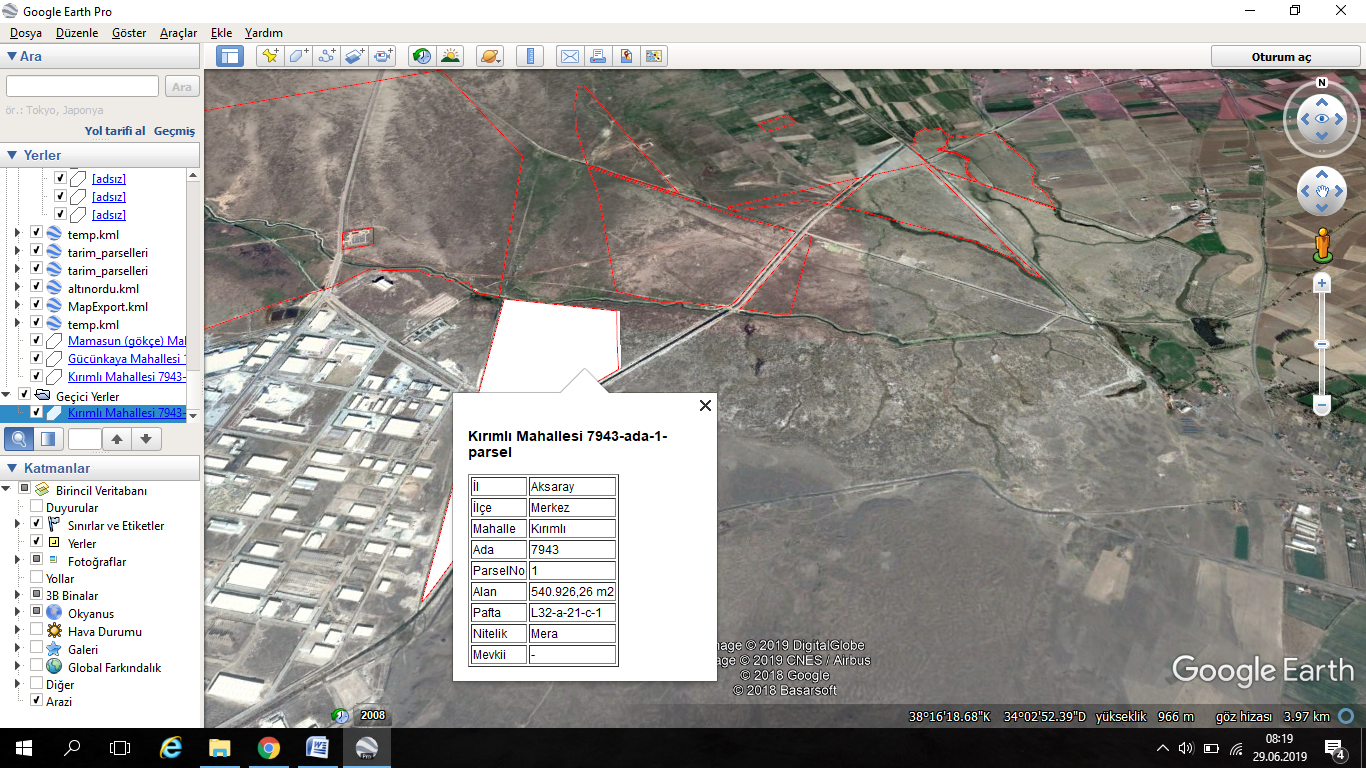 Şekil 2 - Yatırımın Kuruluş Yeri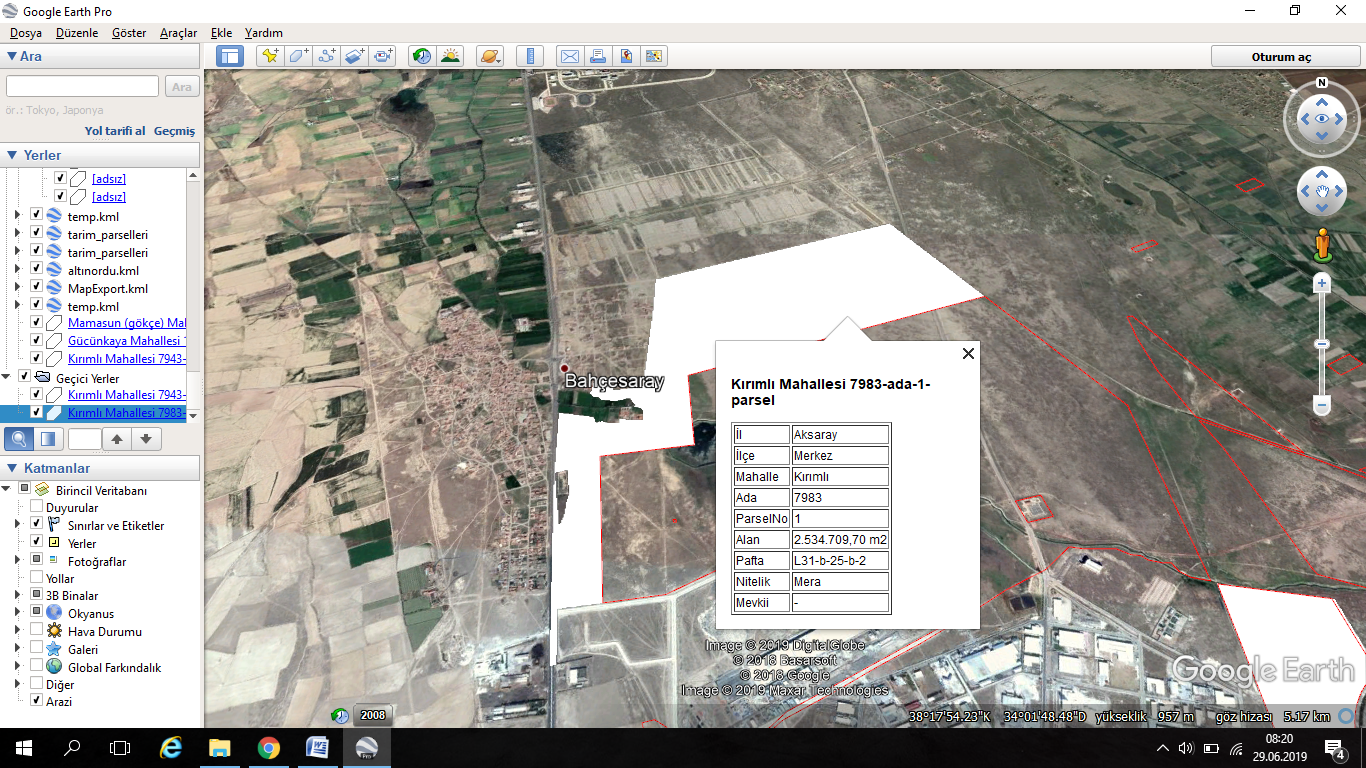 Şekillerde yatırımın yapılması öngörülen alanlar yer almaktadır. Bahsi geçen alanların toprak yapısı, eğimi ve niteliği incelendiğinde TDİ OSB yatırımı için uygun olduğu belirlenmiştir. Şekil 3 - Şimdiki Arazi Kullanımı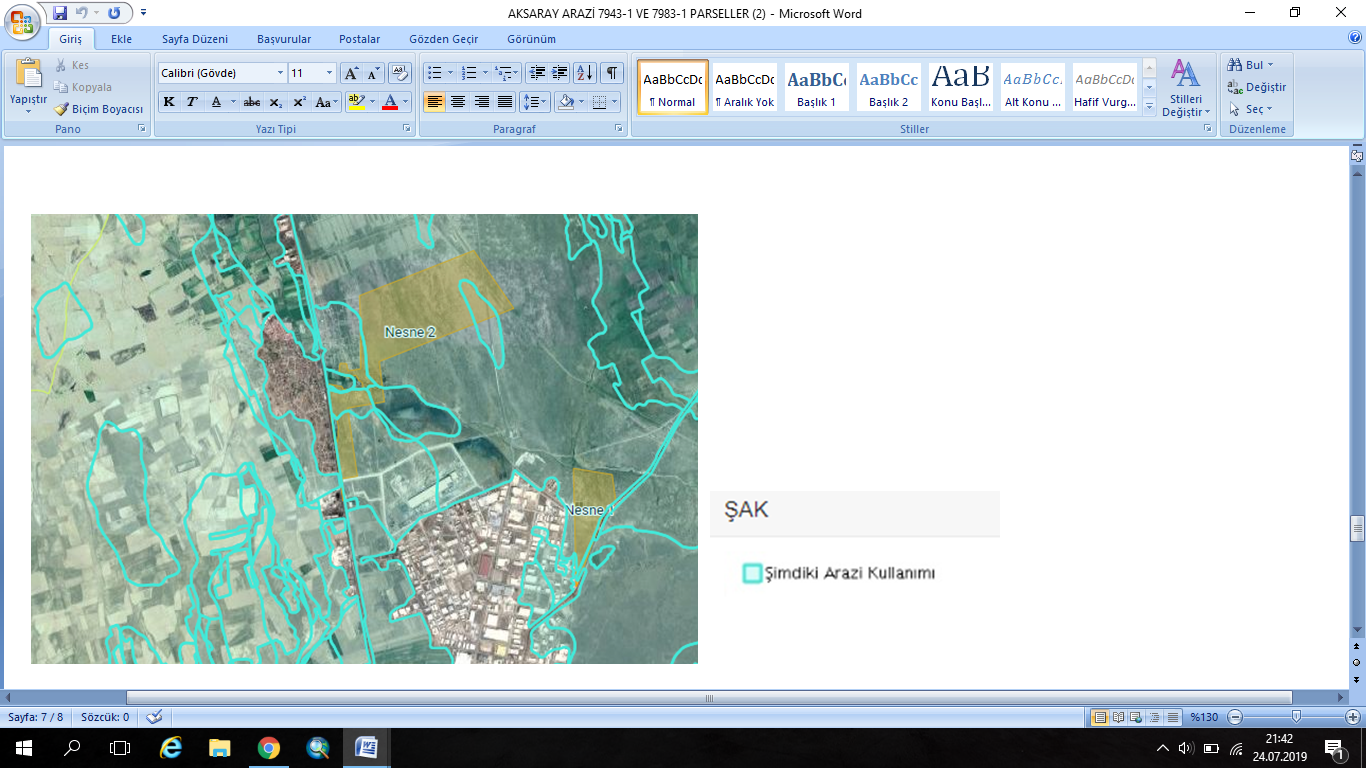 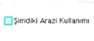 Şekilde yatırımın kurulması planlanan alandaki arazi kullanımı gösterilmiştir. Şekil 4 - Bölgenin Eğim Haritası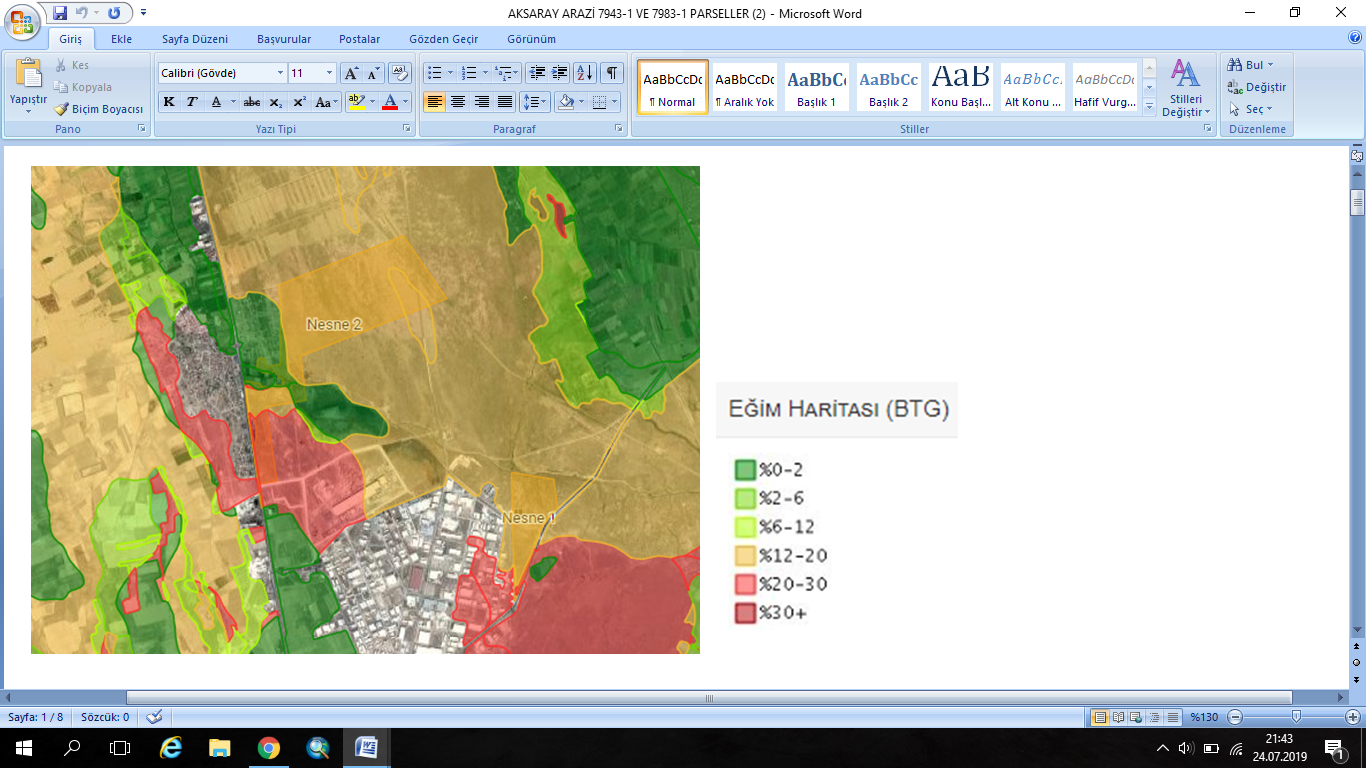 Şekilde yatırımın yapılması planlanan arazinin eğim haritası verilmiştir. Buna göre TDİ OSB’nin kurulumu için arazinin eğimi uygundur. Yatırım yeri olarak belirlenen araziler satın alım, devir veya kiralama ile tahsis edilebilecektir. Yatırım yerinin satın alım, devir yoluyla tahsis edilmesi uygun görülmüştür. Kiralamanın seçenekler arasında bulunmasının sebebi 23.272 sayılı ve 28.02.1998 tarihli Resmi Gazete’ de yayınlanan Mera Kanununun 14. maddesidir. Kanun maddesinde, Kanun kapsamındaki mera alanların devir ve trampa yapılamayacağı belirtilmiştir. Ayrıca mülkiyeti şahıslara ve özel hukuk tüzel kişiliklerine ait olan mera, yaylak ve kışlaklarda tahsis amacı değişikliği uygulaması yapılamaması 14. maddede açıkça belirtilmiştir.Şekil 5 - Kırımlı Bölgesinde Seçilen Arazi Sınıflaması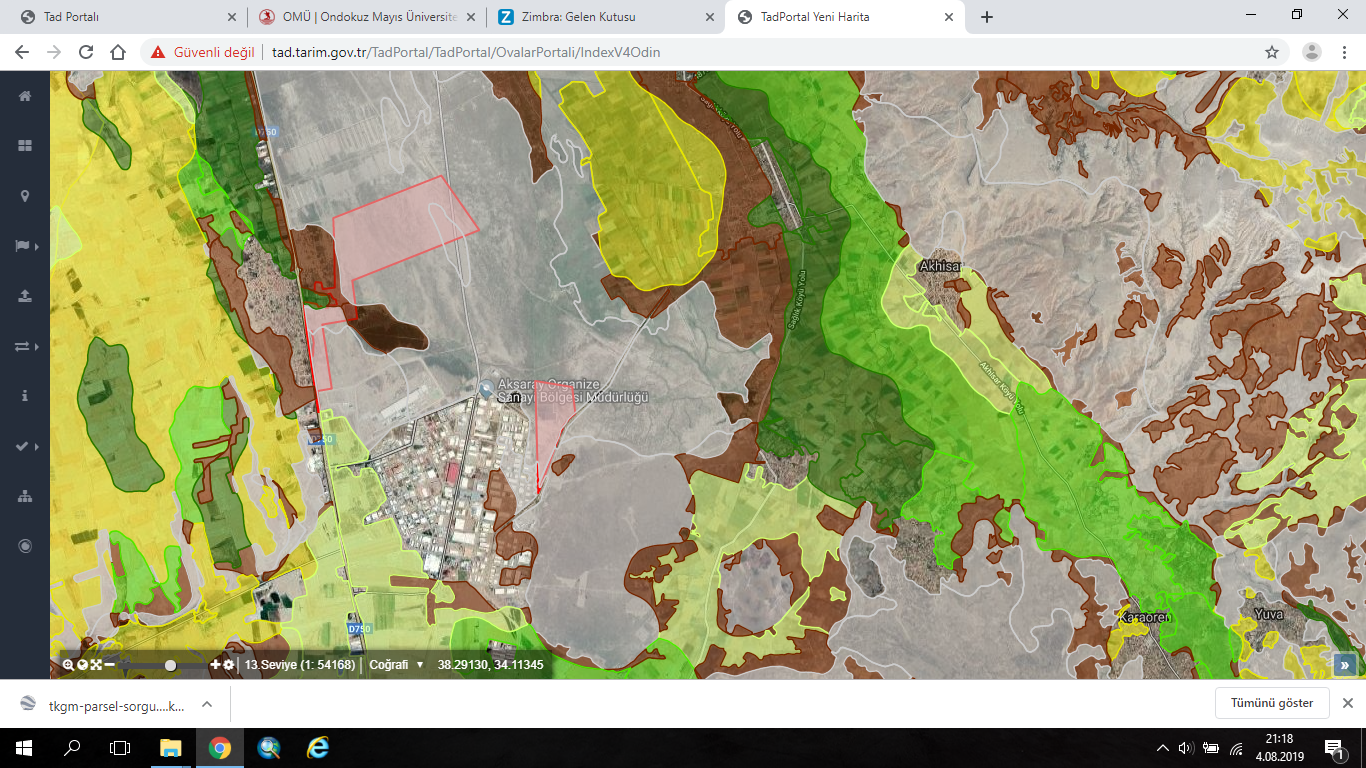 Şekilde de görüldüğü gibi belirlenen parseller 4. sınıf arazidir. Bu sınıftaki arazilerde vasıf değişikliği yapılabilir.  Buna göre belirlenen araziler yatırım sahibi kuruluş tarafından hazine arazisine çevrilebilmektedir. Bu durum T.C. Tarım ve Orman Bakanlığı tarafından yayınlanan Tarıma Dayalı İhtisas Organize Sanayi Bölgeleri Yönetmeliğinde belirtilmiştir. Yönetmeliğin ilgili bölümü aşağıda yer almaktadır:Hazine veya Kamu Arazilerinin Satın Alınması veya DevriMADDE 20 – (1) TDİ OSB yeri olarak kesinleşen alan sınırları içerisindeki hazine veya kamu kurum ve kuruluşlarına ait arazilerin TDİ OSB tüzel kişiliğine devrinin veya satışının yapılması için TDİ OSB yönetim kurulu tarafından ilgili birime yazılı olarak başvurulur.(2) Kesinleşen TDİ OSB sınırları içerisindeki hazineye veya kamu kurum ve kuruluşlarına ait araziler, talep edilmesi ve başkaca bir sakıncasının bulunmaması durumunda, 29.1.2004 tarihli ve 5084 sayılı Yatırımların ve İstihdamın Teşviki ile Bazı Kanunlarda Değişiklik Yapılması Hakkında Kanunun 2’nci maddesinin (b) bendi kapsamındaki illerde TDİ OSB’lere bedelsiz devredilebilir, diğer illerde ise 2.7.1964 tarihli ve 492 sayılı Harçlar Kanununun 63 üncü maddesinde yer alan harca esas değerleri üzerinden peşin veya taksitle ödenmek üzere pazarlık usulüyle TDİ OSB’lere satılabilir.(3) İkinci fıkra uyarınca TDİ OSB’lere bedelsiz devredilen taşınmazın tapu kütüğüne; taşınmazların devir amacı dışında kullanılamayacağı, devir amacına uygun olarak kullanılmaması halinde, devralan gerçek veya tüzel kişilerin muvafakatine veya herhangi bir hükme gerek olmaksızın ilgili tapu idaresince tapuda devreden hazine veya kamu idaresi adına resen tescil edileceği yönünde şerh konulur.(4) TDİ OSB yeri olarak kesinleşen alan sınırları içerisindeki özel mülkiyete ait araziler ise TDİ OSB tüzel kişiliği tarafından, rızaen satın alma veya kamulaştırma yolu ile iktisap edilir. Bu nitelikte taşınmazlar hakkında 4.11.1983 tarihli ve 2942 sayılı Kamulaştırma Kanunu hükümleri uygulanır.Kamulaştırma usul ve esaslarını düzenleyen kanuna göre kamu yararı tespiti halinde hazine arazilerinin kamulaştırılması ve devri mülki idarelerce yapılmakta ve onay alınarak yürürlüğe girmektedir. Bu noktadaki önemli olan husus mera alanı olarak tanımlanan parsellerin mera sınıfından çıkarılabilmesidir. Aksaray TSO, Aksaray mülki amirlikleri ve Tarım İl Müdürlüğü ve ilgili birimlerin koordineli çalışması ile yapacağı bu işlemden sonra kamu yararı gözetilerek kurulacak OSB birim yönetimine devri mümkün olabilecektir. Kurulu Kapasitede Yıllık Üretim MiktarıKuruluş kapasitesi ve yıllık üretim miktarı aşağıdaki tabloda sunulmuştur:Tablo 6 - 2. Yıl (İlk Faaliyet Yılı) İtibariyle Aylara Göre Satış MiktarlarıTabloda ilk faaliyet yılında fiili kapasitedeki satışların aylara göre tahmini dağılımı verilmiştir. Satış tahmini; diğer benzer yapıların satış periyotları, tesisin tam kapasitesi, yıllar itibariyle kapasite kullanım oranı, hizmet üretim düzeyi gibi hususlar dikkate alınarak yapılmıştır.Proje ÇıktılarıAksaray ilinde kurulumu planlanan TDİ OSB’de yenilenebilir enerji kaynakları kullanılacaktır. Öngörülen yenilenebilir enerji kaynağı güneş enerjisidir. Ayrıca TDİ OSB bünyesinde kurulması tavsiye edilecek seraların örtü malzemesinin UV katkılı 15 yıla kadar dayanabilen çift tabakalı sertleştirilmiş polikarbon, polivinilclorid, cam lifli sertleştirilmiş plastik gibi levhalardır. Konsrüksiyon malzemesinin ise çelik profillerden(alternatif olarak sertleştirilmiş plastik konstrüksiyon malzemesi veya alüminyum konstrüksiyon malzemesi düşünülebilir, projeleme aşamasında maliyet ve dayanıklılık analizine göre karar verilebilir) yapılması tasarlanmaktadır. Kurulumu planlanan TDİ OSB’nin hedefleri arasında üretim, tohum üretimi ve satışı, kesme ve salon çiçekçiliği, tıbbi ve aromatik bitki üretimi ve fide yetiştiriciliği yer almaktadır. TDİ OSB’de söz konusu ürünlerin üretiminin tavsiye edilmesinin temel sebebi pazarda bu ürünlerin satış potansiyelinin fazla olmasıdır. Ayrıca söz konusu bitkilerin ve bunların fidelerinin dış pazarda da ihracat potansiyeli yüksektir. Ayrıca üretilen ürünlerin bölgede tüketiminin yanı sıra ülke içi pazarlama ve ihracatının yapılması hedefler arasındadır. Bu doğrultuda tarıma dayalı ihtisas organize sanayi bölgesinin kurulumunun yanı sıra üretilmesi öngörülen ürünler yatırımın çıktıları arasında yer almaktadır. Aksaray bölgesi hinterlant olarak Ankara, Konya ve Kayseri gibi metropollerin arasında yer almaktadır. Aksaray, Türkiye’nin ihracat ve ithalat potansiyeli incelendiğinde bölgesel çekim alanı yüksek bir konumdadır. Bu doğrultuda bölge potansiyeli ve üretim yapısı incelendiğinde bölgede metropollere ürün verecek ve ihracat potansiyeli yüksek ürünlere yönelik üretim yapılmalıdır. Bu anlamda bölgede önemli açık olan kesme ve salon çiçekçiliği, Türkiye’de önemli bir pazarı bulunan fide yetiştiriciliği ve ülkemizin ekolojik ve doğal potansiyeli yüksek olan tıbbi ve aromatik bitkilerin ihracat potansiyeli yüksek çeşitleri üretimde kullanılarak ürün deseni oluşturulacaktır.Proje GirdileriYatırım hizmet sektöründe gerçekleştirilecektir. Yatırımın konusu ve arz edilecek hizmet içeriği göz önünde bulundurulduğunda yatırıma ilişkin girdi ortaya çıkmadığı görülmektedir.Projenin Hedef Aldığı Kitle ve/veya BölgeAksaray Tarıma Dayalı İhtisas Organize Sanayi Bölgesinin hedef kitlesi potansiyel yatırımcılar ve çiftçilerdir. Ayrıca yatırımın ana hedef bölgesi Aksaray ilidir. Yatırım ile Aksaray’ın sosyoekonomik kalkınmasına, rekabet gücünün artırılmasına katkı sağlanması hedeflenmektedir. Bu yatırımın bölgede öne çıkan tarım sektörünü geliştirmesi ve bu sayede ilde sektörün gayrisafi katma değer içindeki payının artması öngörülmektedir. Yatırımın bir diğer etkisi benzer yatırımlara örnek teşkil etmesi olacaktır. Bu kapsamda benzer uygulamaların diğer illerde de yaygınlaşması öngörülmektedir.Proje Sahibi, Yürütücü Kuruluş ve Yasal StatüsüYatırımın sahibi kuruluş Aksaray Ticaret ve Sanayi Odasıdır. Ticaret ve sanayi odaları kamu kurumu niteliğinde meslek kuruluşlarıdır. 01.06.2004 tarihli Resmi Gazete’de yayınlanan 5174 numaralı Türkiye Odalar ve Borsalar Birliği ile Odalar ve Borsalar Kanununda ticaret ve sanayi odaları, ticaret odaları, sanayi odaları, deniz ticaret odaları, ticaret borsaları ile Türkiye Odalar ve Borsalar Birliğinin kuruluş ve işleyişine ilişkin esasları düzenlenmektir.4. PROJENİN ARKA PLANISosyoekonomik DurumAksaray ili 7 ilçe, 41 belde ve 151 köyden oluşmaktadır. İlin ekonomisi tarım ve hayvancılık faaliyetlerine dayanmaktadır. 2018 yılı nüfus sayımlarına göre ilin nüfusu 412.172’dir. Nüfus 204.792 erkek ve 207.380 kadından oluşmaktadır. İlin %49,69’u erkek ve %50,31’i kadınlardan oluşmaktadır. Aksaray nüfusunun %70’i tarım ve hayvancılık faaliyetleri ile geçimini sağlamaktadır. Son yıllarda ilin sanayisi de gelişme göstermektedir. Aksaray’da ilk sanayi kuruluşu, kamunun öncülüğünde 1924’te kurulmuştur. Günümüzde müze olarak kullanılan ve Türkiye’nin ilk un fabrikası olan Azmi Milli Türk A.Ş. aynı zamanda faaliyeti sırasında ihtiyacı olan elektrik enerjisini kendi hidroelektrik santrali ile karşılamış ve şehrin elektrik ihtiyacına da cevap vermiştir. Ayrıca ilde kamu yatırımı olarak 1976 yılında SEK’e bağlı Aksaray Süt Ürünleri Fabrikası kurulmuş olup daha sonra bu fabrika özelleşmiştir. Aksaray’da 1986 yılında Mercedes Benz Türk A.Ş. Kamyon Fabrikası açılmıştır. Aksaray’da sanayileşme tam anlamıyla 1989 yılında şehir olmasından sonra başlamıştır. Sanayileşme ilde Aksaray OSB’nin faaliyete geçmesiyle 1997 yılından sonra hız kazanmıştır. Kentte otomotiv yan sanayi olarak gelişmiştir. Ayrıca gıda ürünleri imalatı, maden, metal sanayi, et, süt, tarımsal ürün işleme gibi çeşitli sektörlerdeki yatırımlar ve Brisa Lastik Fabrikasının ilave yatırımları ile kentte istihdam artmakta ve şehrin ekonomisi gelişme göstermektedir.Seracılık; iklimle ilgili çevre koşullarından bağımsız; gerektiğinde sıcaklık, ışık, nem ve CO2 gibi etmenler denetim altında tutularak tüm yıl çeşitli kültür bitkileri ile bunların tohum, fide ve fidanlarını üretmek, korumak, sergilemek için cam veya plastik gibi ışık geçirebilen malzeme ile kaplanarak farklı biçimlerde inşa edilen örtü altı yetiştiriciliği yapısıdır. Seracılık faaliyetlerinde temel amaç, elverişsiz dış koşulların etkin olduğu dönemlerde pazara kârlı ve kaliteli ürünün dâhil edilmesidir. Seracılık faaliyetleri; işsizliği azaltmakta, üretimi artırmakta ve nüfusu kırsal kesimde tutarak çarpık kentleşmeyi önlemektedir. Seracılıkta yetiştirme devresi uzatılarak yıl içinde yetiştirilen kültür bitkisi sayısı artmaktadır. Ayrıca seracılık faaliyetleri ile pazara sürekli mal çıkarma imkânı bulunmaktadır. Sera üretiminde birim alandan yüksek verim alınmakta olup ürünün niteliği diğer üretim yöntemlerine nazaran daha iyi olmaktadır. Tarımsal işletmelerde mevsimlik işgücü kullanımı, sera ile düzenli ve sürekli olmaktadır. Bu durum işgücünü olumlu yönde etkilemektedir. Ayrıca sera yapımının yaygınlaşması ile yapımında gerekli olan çeşitli ürünlerin üretimi için yeni sanayi kollarının doğmaktadır.Seracılığın tarihi 16. yüzyıla dayanmaktadır. Günümüzde seracılık dünyada oldukça yaygındır. Dünyada seracılıkta kullanılan teknolojiler bölgelere göre farklılık göstermektedir. Bu sebeple sera faaliyetleri yapılan ülkeler; serin iklim kuşağındaki ülkeler, ılıman iklim kuşağındaki ülkeler ve iki iklimin egemen olduğu ülkeler olmak üzere sınıflandırılmaktadır. Serin iklim kuşağındaki ülkeler arasında Hollanda, İngiltere, Danimarka, Almanya, Rusya, Romanya ve Bulgaristan yer almaktadır. Ilıman iklim kuşağında bulunan ülkeler; İspanya, Türkiye, İtalya, Yunanistan ve İsrail gibi ülkeler yer almaktadır. İki iklimin egemen olduğu ülkeler arasında ise ABD ve Japonya yer almaktadır.Seralar bölgelere göre farklılık göstermektedir. Çin sera alanlarının oldukça geniş olduğu ülkeler arasında yer almaktadır. Çin’de seraların büyük çoğunluğu ülkenin kuzeyinde yer almakta olup toplam yaklaşık 2,7 bin hektar alanda seracılık faaliyetleri yürütülmektedir. Hollanda, serin iklim kuşağında yer almaktadır. Bu sebeple Hollanda’da cam seralar bulunmaktadır. Ülkede 10 bin hektar seracılık yapılmakta olup üretilen ürünlerin %80’i ihraç edilmektedir. ABD’de Kaliforniya ve Florida eyaletlerinde seracılık oldukça yaygın olarak yapılmaktadır. Avrupa’da seracılık faaliyetlerinin oldukça fazla geliştiği ülkelerden biri İspanya’dır. İspanya’da sera alanlarının %80’ininde sebze, %15’inde meyve ve %5’inde fide üretimi yapılmaktadır. İspanya ılıman iklim kuşağında yer almaktadır. Ülkenin iklim ve toprak özellikleri seracılık faaliyetleri için oldukça uygundur. İspanya’nın özellikle Almera kentinde seracılık yaygın olarak yapılmaktadır. Almera kenti, oldukça kurak bir araziden oluşmaktadır. Ancak ithal topraklar, hidroponik sistemler, kimyasal gübreler ve damla sulama ile kentte seracılık faaliyetleri gelişmiştir. 1960’li yıllardan bu yana Almera kentinde 26.000 hektarı kapsayan oldukça büyük sera alanları geliştirilmiştir. Seralarda domates, biber, salatalık, kabak vb. ürünler yetiştirilmektedir. Ayrıca kentte bulunan seralarda kesme çiçekler ve süs bitkileri de yetiştirilmektedir. Almera’da bulunan seralarda istihdam oranları oldukça yüksektir.Şekil 6 - Almera Kenti Seralar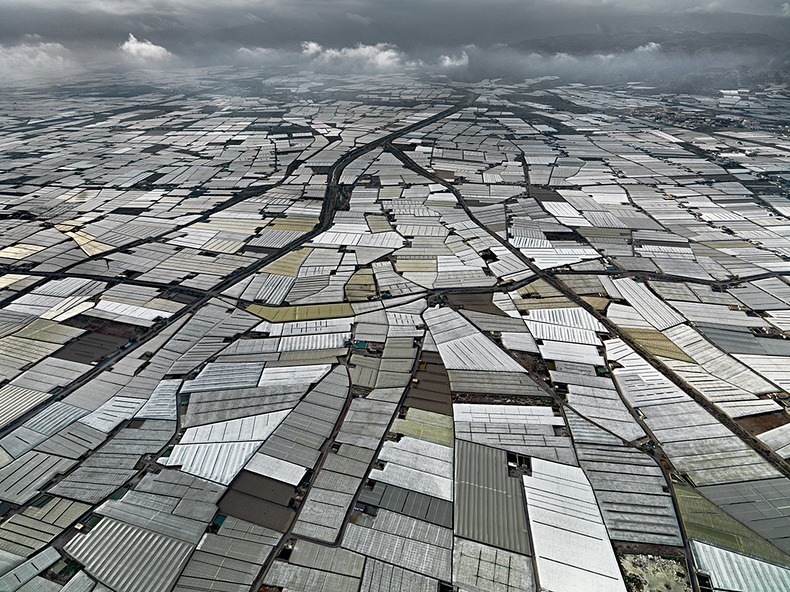 Kaynak: Amusing Planet, 2019Tarıma dayalı ihtisas organize sanayi bölgeleri, Türkiye’de her geçen gün artmaktadır. TDİ OSB’ler Türkiye’de besicilik ve seracılık alanlarında hizmet vermektedir. Seracılık TDİ OSB’ler çeşitli büyüklükte seralardan oluşmaktadır. Bu alanlar üreticilere kiraya verilmektedir. Seracılık faaliyetlerinin ve TDİ OSB’lerin sayısı artmaktadır. Bu durumun sebepleri arasında elverişsiz hava koşullarının etkin olduğu dönemlerde üretimin devam etmesini, pazara kârlı ve kaliteli ürün girmesini, üreticinin gelirinin sürekliliğini sağlamak yer almaktadır. Seracılık faaliyetleri, tarla ve bahçe gibi dış koşullarda yapılan tarıma nazaran birim alandan daha fazla ürün almayı hedeflemektedir. Seracılık faaliyetleri yoğun tarım olarak da adlandırılmaktadır. Bu yetiştiricilik yöntemi çevre koşullarını denetim altında tutarak, mevsimi dışında üretim yapmaya olanak sağlamaktadır. Seracılık faaliyetleri günümüzde mevsimi dışında sebze, meyve yetiştiriciliğinde ve süs bitkileri yetiştiriciliğinde oldukça kârlı bir üretim alanıdır. Ayrıca seracılık faaliyetleri neticesinde üretilen ürünler dış pazara da sunulmaktadır. TDİ OSB’lerin ve bünyesindeki seraların planlanmasında iklim, toprak yapısı, topoğrafya, sosyal ve ekonomik faktörler oldukça önemlidir. Seraların kuruldukları bölgelerin iklim, toprak ve topoğrafya özellikleri üretimde verimlilik için oldukça önemlidir. Türkiye’de seracılık faaliyetleri ilk kez 1940’lı yıllarda güney illerinde araştırma amaçlı seraların yapılması ile başlamıştır. Antalya ve İzmir illeri çevresinde 1940-1960 yılları arasında ticari amaçlı az sayıda sera kurulmuştur. Ancak saydam polietilenin seralarda örtü malzemesi olarak kullanılmasıyla 1970’li yıllarda seracılık faaliyetleri hızlı bir gelişme yaşamıştır. Türkiye’de seracılık faaliyetleri 1980’li yıllara kadar %15 büyüme hızıyla gelmiştir. Ancak sonraki dönemde büyüme hızı %10’lara kadar düşmüştür. Seracılık faaliyetlerinin büyüme hızının %10 civarına düştüğü süreçte Kaynak Kullanımı Destekleme Fonu kapsamında seracılığın desteklenmesi ile gelişim hızı tekrar %15’lere yükselmiştir. Türkiye’de seracılık faaliyetlerinin büyüme hızı dünyadaki büyüme hızına göre oldukça yüksektir. Dünyada, İspanya dışında, seracılık faaliyetleri büyüme hızı ortalama %4’tür. Türkiye’de seraların konstrüksiyonu incelendiğinde, 1980’li yılların ortalarına kadar ahşap-plastik seraların yaygın olduğu görülmektedir. Ancak ilerleyen yıllarda üreticilerin çelik profil ve borulu konstrüksiyonlara yöneldiği görülmektedir. Türkiye’de seracılık günümüzde Akdeniz, Ege ve Marmara Bölgesi kıyı şeridinde gelişme göstermektedir. Bu bölgelerde belirli yerlerde üretim merkezleri oluşmuştur. Seracılık; güneyde Antalya, Mersin ve Hatay’da, batıda İzmir ve Muğla illeri çevresinde yoğunlaşırken kuzeyde Yalova, Tekirdağ civarında toplanmıştır. Son yıllarda seracılık faaliyetlerinde yenilenebilir enerji kaynaklarının kullanımı artmıştır. Bu durumun temel sebebi seracılık faaliyetlerinde fosil yakıt kullanılması durumunda havaya karbon gazı salınmasıdır. Seracılık faaliyetlerinin çevreye verdiği zararı azaltmak amacıyla seralarda yenilenebilir enerji kullanımı artmıştır. Aksaray ilinde kurulumu planlanan TDİ OSB’de de yenilenebilir enerji kaynaklarının kullanılması öngörülmektedir.Türkiye’de tarımsal faaliyetleri ve bu doğrultuda üretimi artırmak amacıyla tarıma dayalı ihtisas organize sanayi bölgeleri kurulmaktadır. Günümüzde Türkiye’de 9 besi sığırcılığına dayalı, 1 süt sığırcılığına dayalı, 4 seracılık ve 1 çiçekçilik TDİ OSB bulunmaktadır. Türkiye’de bulunan TDİ OSB’lerin toplam alanı 32 milyon m2 olup bunlarda yaklaşık 1.700 besi işletmesi, 130 süt işletmesi, 140 sera işletmesi ve 50 çiçekçilik işletmesi bulunmaktadır.Şekil 7 - Türkiye TDİ OSB Haritası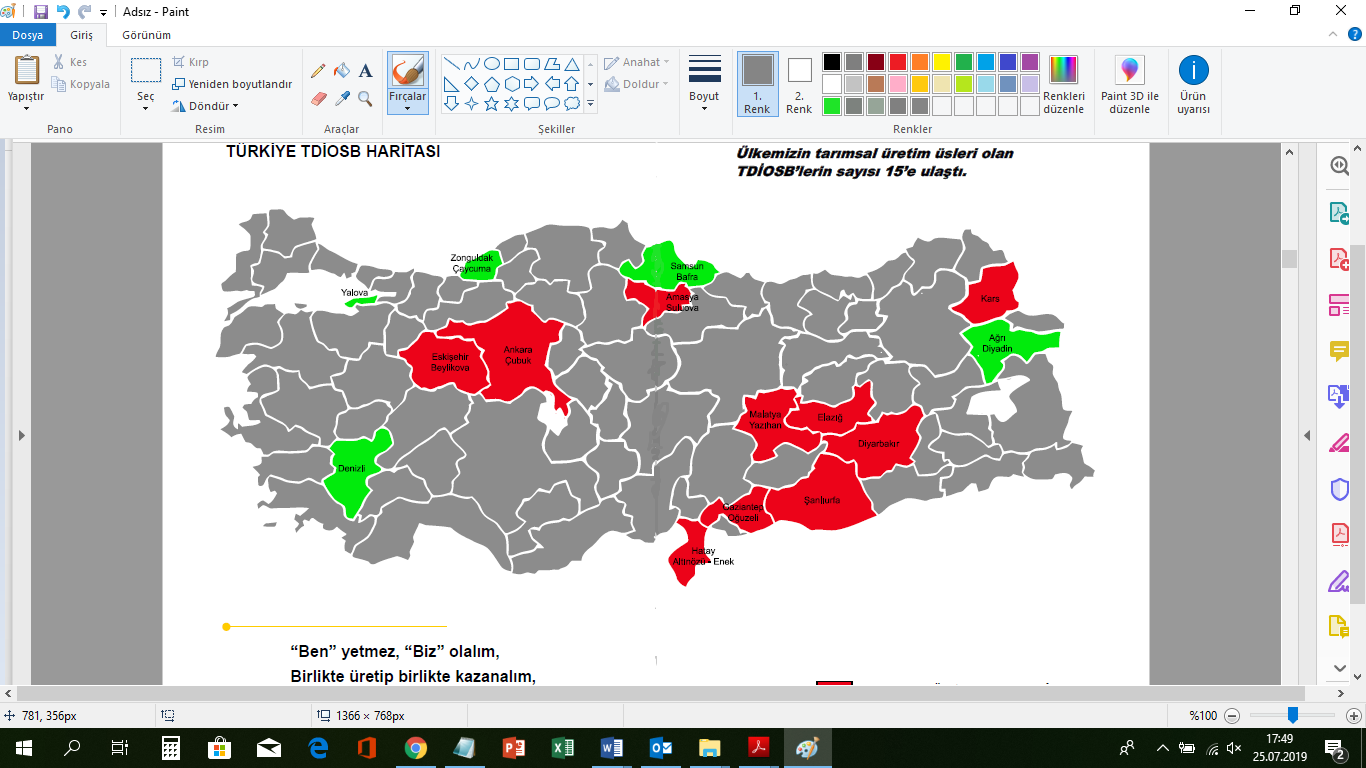 Kaynak: T.C. Tarım ve Orman Bakanlığı, 2019Şekilde Türkiye’de bulunan TDİ OSB’ler gösterilmiştir. Kırmızı ile gösterilen bölgeler hayvansal üretim yapılan TDİ OSB’leri, yeşil ile gösterilen bölgeler ise bitkisel üretim yapılan TDİ OSB’leri göstermektedir. Buna göre Türkiye’de toplam 15 adet TDİ OSB bulunmaktadır. Türkiye’nin ilk TDİ OSB’lerinden biri Amasya ilinin Suluova ilçesinde kurulmuştur. Suluova  Tarıma Dayalı İhtisas Besi Organize Sanayi Bölgesi mevcut hayvancılık potansiyelini artırmak ve Türkiye’nin kırmızı et ihtiyacının karşılanmasına   katkıda bulunmak amacıyla kurulmuştur. Suluova  Tarıma Dayalı İhtisas Besi Organize Sanayi Bölgesi; Amasya İli Özel İdaresi (%59), Suluova Belediyesi (29), Suluova Ticaret ve Sanayi Odası (%6) ve Suluova Tarımsal Kalkınma Kooperatifi (Besi)’nin (%6)’lık hisse katılımıyla 2004 yılında 223 Sicil Numarası ile kurulmuştur. TDİ Besi OSB; Suluova İlçesi,  Salucu Köyü Çardaklı Çayırı mevkiinde 90 hektarlık alan üzerinde kurulmuştur. Ayrıca besi tesisleri yarı açık serbest sistem (sundurmalı) işletmeler olarak  projelendirilerek  uygulanmaktadır. TDİ Besi OSB, 37 adet besi parseli ve 3 adet sanayi parseli olmak üzere toplam  40 parselden  oluşmaktadır. Suluova ilçesi Türkiye’de büyükbaş hayvan besiciliğinin yapıldığı en büyük yerleşim merkezlerinden  biridir. Her gün değişmekle beraber tesiste yaklaşık 60.000 büyükbaş hayvan beslenmektedir. Tesiste 3 sanayi parseli bulunmaktadır. Bunlardan birinde 400 baş/gün hayvan kesim kapasiteli EKUR Et Entegre  tesisinin de inşaatı tamamlanmış olup hayvan kesimlerine başlanılmıştır. Tesiste et ve et ürünlerinin üretimi yapılmaktadır. Sanayi parsellerinden diğeri SİGMA Elektrik Üretim Mühendislik ve Pazarlama Limited Şirketine  tahsis edilmiştir. SİGMA-Biyogaz-Biyoenerji Tesisinin yapımı kısmen tamamlanmıştır. Tesis, saatte 1.000 kW’lık elektrik üretimine fiilen başlamıştır. Diğer sanayi parseli Ahi Suluova Biyogaz Enerji Üretim Sanayi A.Ş.  adına tahsis edilmiştir. Bu proje ile 6.5MWe gücünde elektrik üretimi yapılacaktır. Ayrıca proje kapsamında organik ve organamineral granül katı ve sıvı gübre üretilecektir. Dolayısıyla Suluova ilçesi sınırları içinde bulunan yaklaşık 60 bin adet büyükbaş hayvanın dışkısı,  400 bin adet yumurta tavuğu dışkısı, yılda 10 bin ton şeker pancarı küspesi, 3 bin ton yaş mısır silajı vb. tarımsal atıklar bir bütün olarak değerlendirildiğinde öncelikle ilçede ve Amasya’da çevresel kirlilik azalacaktır.Şekil 8 - Amasya Suluova TDİ Besi OSB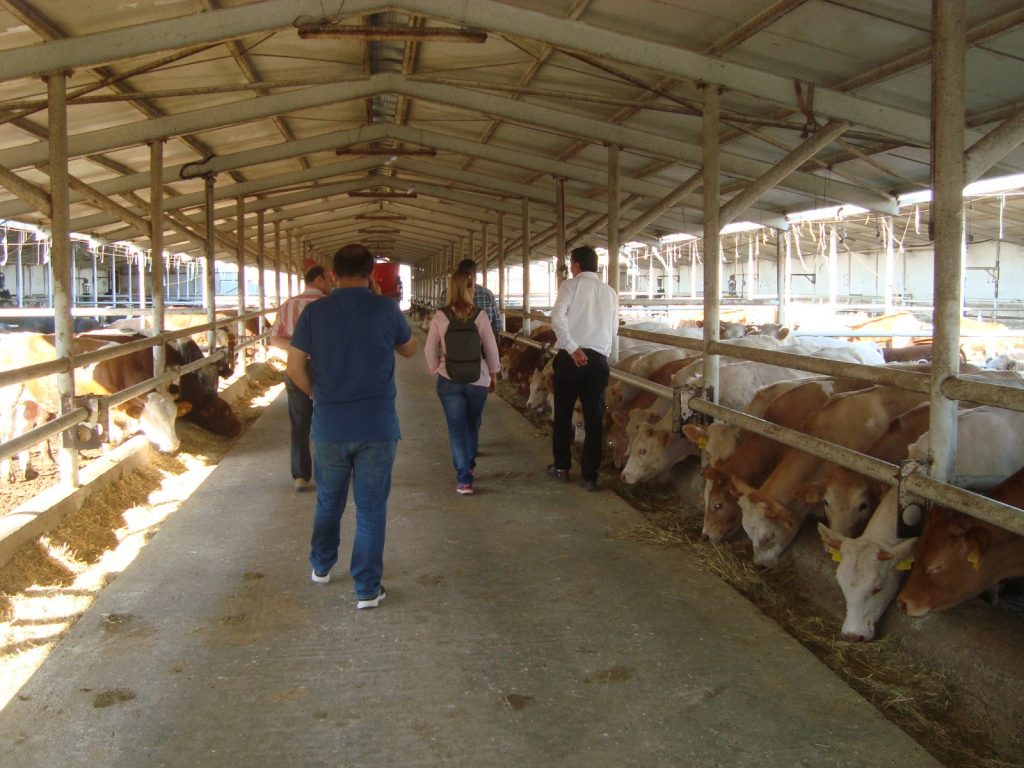 Kaynak: Suluova TDİ Besi OSB, 2019Şekilde Türkiye’nin ilk TDİ OSB’lerinden biri olan Amasya Suluova TDİ OSB verilmiştir. Türkiye’de besi TDİ OSB’leri seralara nazaran daha fazla sayıdadır. Amasya Suluova TDİ OSB Türkiye’de bulunan besicilik tarıma dayalı ihtisas organize sanayi bölgelerinden ilkidir. Denizli ilinin Sarayköy ilçesinde Türkiye’nin ilk jeotermal kaynakla ısıtılan seracılık tarıma dayalı ihtisas organize sanayi bölgesi kurulmuştur. OSB’nin altyapısı 2018 yılının ilk yarısında tamamlanmış olup yatırımcı ve üreticilere açılmıştır. Tarıma dayalı ihtisas organize sanayi bölgesi; %60 Denizli Valiliği Yatırım İzleme Koordinasyon Başkanlığı, %20 pay Denizli Ticaret Borsası ve %20 Denizli Ticaret Odası ortaklığı ile kurulmuştur. Sarayköy ilçesinde bulunan tarıma dayalı ihtisas organize sanayi bölgesi 700 dekarlık bir alanda kurulmuş olup 12 parselden oluşmaktadır. TDİ OSB’de yaklaşık 600 kişi istihdam edilmektedir. Ayrıca Seracılık faaliyetlerinde üretim maliyetinin yaklaşık %40 ısıtma giderlerinden oluşmaktadır. Isıtma giderleri seracılıkta yenilenebilir enerji kaynaklarından sağlanabilmektedir. Seracılık faaliyetlerinde, yenilenebilir enerji kaynaklarının kullanılması işletme giderlerinde önemli yer tutan ısıtma maliyetini düşürecektir. Denizli ili jeotermal kaynaklar bakımından oldukça zengindir. Kaynağın atıl vaziyette kalmasını önlemek, bu kaynakları seracılık faaliyetlerinde ısıtma unsuru olarak değerlendirmek ve seracılık faaliyetlerini geliştirmek yatırımın temel amaçları arasında yer almaktadır.Şekil 9 - Sarayköy TDİ OSB Alanı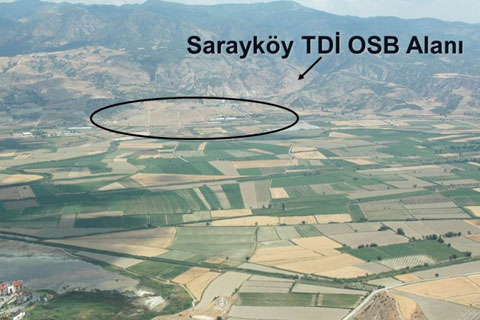 Kaynak: GEKA, 2019Şekilde Denizli ilinde kurulan seracılık TDİ OSB’nin kurulum yeri gösterilmiştir. OSB, Sarayköy ilçesinde kurulmuştur. Yalova ilinde çiçekçilik TDİ OSB bulunmaktadır. Aksaray ilinde kurulması planlanan TDİ OSB’de üretilmesi öngörülen ürünler fidan, salon ve kesme çiçek, tıbbi ve aromatik bitkilerdir. Bu nedenle Yalova’da bulunan OSB’nin üretim faaliyetleri Aksaray’da kurulumu planlanan TDİ OSB ile benzerlik göstermektedir. Yalova ilinde bulunan Çiçekçilik Tarıma Dayalı İhtisas Organize Sanayi Bölgesi, Çiftlikköy İlçesi sınırları içinde yaklaşık 105 hektar alana kurulmuştur. Yalova Çiçekçilik Tarıma Dayalı İhtisas Organize Sanayi Bölgesi 2003 Yılında T.C. Sanayi ve Teknoloji Bakanlığı programına alınmıştır. Ayrıca TDİ OSB, Kuruluş Protokolü 4562 Sayılı Organize Sanayi Bölgeleri Kanunu Hükümlerine göre sicil defterine 106 Sicil Numarası verilerek özel hukuk tüzel kişiliği tescil edilmiştir. Yalova Çiçekçilik TDİ OSB’nin hedefi üretilen ürünleri ulusal ve uluslararası platformda tanıtmaktır. Ayrıca modern teknolojik bir alt yapı sunmak, firmaların ihtiyacına yönelik her türlü teknik, sosyal idari tesisleri kurmak, bilgi ve teknolojiye kolay erişimi sağlamak TDİ OSB’nin misyonudur. Yalova Çiçekçilik TDİ OSB sekiz hizmet biriminden oluşmaktadır. Bunlar; elektrik işleri, su işleri, çevre yönetimi, doğalgaz işleri, atık su işleri, sağlık ve itfaiye, muhasebe ve saha, bakım, temizliktir.Şekil 10 - Yalova Çiçekçilik TDİ OSB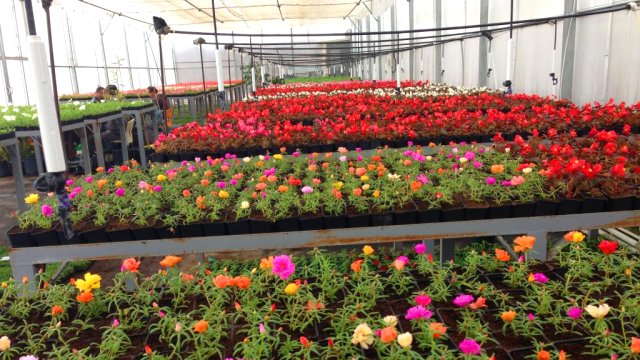 Kaynak: Yalova Çiçekçilik TDİ OSB, 2019Sektörel veya Bölgesel Politikalar ve ProgramlarT.C. Cumhurbaşkanlığı Strateji ve Bütçe Başkanlığı tarafından 11. Kalkınma Planı yayınlanmıştır. Kalkınma Planında belirtilen üç öncelikli gelişme alanından biri tarımdır. Planda tarıma yönelik amaç belirtilmiştir. Buna göre çevresel, sosyal ve ekonomik olarak sürdürülebilir, ülke insanının yeterli ve dengeli beslenmesinin yanı sıra arz talep dengesini gözeten üretim yapısıyla uluslararası rekabet gücünü artırmış, ileri teknolojiye dayalı, altyapı sorunlarını çözmüş, örgütlülüğü ve verimliliği yüksek, etkin bir tarım sektörünün oluşturulması temel amaç olarak belirlenmiştir. Bu amaç doğrultusunda politika ve hedefler belirlenmiştir. Bu politika ve hedefler arasında bitkisel üretimin artırılması; başta yüksek katma değerli tıbbi ve aromatik bitkilerde olmak üzere ürün güvenilirliği, çeşitliliği ve üretimini artırmak amacıyla iyi tarım uygulamaları, organik tarım, sözleşmeli üretim, kümelenme, araştırma, pazarlama ve markalaşma faaliyetlerinin desteklenmesi yer almaktadır. Ayrıca örtü altı yetiştiriciliğine yönelik modern seraların kurulmasının yanı sıra mevcut seraların modernize edilmesi, büyütülmesi, paketleme tesisleri ve depo yapımı için yatırım ve işletme finansman desteği sağlanması hedefler arasındadır. Planda tarımsal kalkınmaya yönelik hedefler arasında tarım-sanayi entegrasyonu ve işbirliğinin geliştirilmesine yönelik özendirici üretim modellerinin uygulanması da yer almaktadır. Üretici örgütlülüğünün artırılması ve işleyişlerinin etkinleştirilmesini teminen finansmana erişimleri kolaylaştırılacak, profesyonel yönetim, denetim ve organizasyon altyapılarının geliştirilmesi ve üretici birliklerinin ticari faaliyette bulunabilmelerinin kolaylaştırılması amacıyla düzenlemeler yapılması Planda yer alan politika ve hedeflerdendir.T.C. Tarım ve Orman Bakanlığı tarafından 2018-2022 Stratejik Planı yayınlanmıştır. Planda amaç ve hedefler belirlenmiş olup bunlar; tarımsal üretim ve arz güvencesi, gıda güvenilirliği, bitki ve hayvan sağlığı, tarımsal altyapı ve kırsal kalınma, su ürünleri ve balıkçılık kaynakları yönetimi, araştırma ve geliştirme, kurumsal kapasite başlıkları altında toplanmıştır. Erişilebilir ve sürdürülebilir tarımsal ürün arzını sağlamak, ulusal ve uluslararası alanda rekabet gücü yüksek tarım sektörü oluşturmak Planda belirtilen amaçlar arasında yer almaktadır. Bu amaç doğrultusunda belirlenen hedef ise rekabet gücü yüksek, sürdürülebilir bir tarım sektörü için politikalar geliştirmek ve uygun politika araçlarını belirlemektir. Bu doğrultuda stratejiler belirlenmiş olup bu stratejiler arasında tarımsal alt sektörler bazında mevcut durumu ve gelecek öngörülerini içeren alternatif politikalar geliştirmeye yönelik raporlar ve etki analizlerini hazırlamak; tarım-sanayi ilişkilerini güçlendirmek ve tarıma dayalı ihtisas organize sanayi bölgelerini yaygınlaştırmak yer almaktadır. Ayrıca Bakanlığın hedefleri arasında 2019 ve 2020 yıllarında ikişer, 2021 ve 2022 yıllarında ise birer TDİ OSB’nin faaliyete geçmesi yer almaktadır.Ahiler Kalkınma Ajansı tarafından yayınlanan 2014-2023 Bölge Planında TR71 Bölgesinin kalkınmasına katkı sağlamak amacıyla çeşitli gelişme eksenleri belirlenmiştir. Bu gelişme eksenleri arasında Sürdürülebilir Ekonomik Büyüme, Korunan ve Yaşatılan Doğal ve Kültürel Miras ve Nitelikli Hizmet Sunma Kapasitesi yer almaktadır. Sürdürülebilir Ekonomik Büyüme, yatırım konusu ile doğrudan ilişkilidir. Planda, Sürdürülebilir Ekonomik Büyüme ekseninin belirlenmesinde temel amaç ekonomik büyümenin sağlanması ve kalıcı olmasını sağlamaktır. Eksen çerçevesinde TR71 Bölgesinin ekonomik olarak temel unsurlarını oluşturan tarım, sanayi ve turizm sektörlerinde verimli, kaliteli ve yenilikçi üretim yapılması hedeflenmektedir. Ayrıca tarım sektöründe ürün araştırmaları yapılarak ürün çeşitliliğinin artması sağlanacaktır. Girişimcilik desteklenerek yeni iş imkânlarının oluşması sağlanacaktır. Eksen çerçevesinde çeşitli öncelikler belirlenmiştir. Bu öncelikler arasında katma değerin artırılması, girişimciliğin geliştirilmesi, üretimin çeşitlendirilmesi, üretim altyapısının güçlendirilmesi, yenilikçi üretimin yaygınlaştırılması ve bölgenin tanıtım olanaklarının artırılmasıyla bölgeye yatırımcı çekilmesi yer almaktadır.Kurumsal Yapılar ve Yasal MevzuatAksaray’da Aksaray Belediyesi, Aksaray Valiliği, ilin sahip olduğu 7 ilçenin belediyeleri ve kaymakamlıkları bulunmaktadır. Ayrıca il milli eğitim müdürlüğü ve ilçe milli eğitim müdürlükleri, il tarım ve orman müdürlüğü ve ilçe tarım ve orman müdürlükleri yer almakta olup aynı yapıda nüfus müdürlükleri ve sağlık müdürlükleri yer almaktadır. Öte yandan Aksaray ilinde Aksaray Gençlik Hizmetleri ve Spor İl Müdürlüğü ve Aksaray Aile Çalışma ve Sosyal Hizmetler İl Müdürlüğü yer almaktadır. Aksaray ilinde bulunan diğer kurumsal yapılar arasında İl Afet ve Acil Durum Müdürlüğü, KOSGEB Müdürlüğü, Meteoroloji Müdürlüğü yer almaktadır. Ayrıca Çevre ve Şehircilik İl Müdürlüğü, İl Kültür ve Turizm Müdürlüğü gibi kurumlar da Aksaray’da bulunan kurumsal yapılardandır. Aksaray Ticaret ve Sanayi Odası ilde bulunan kurumsal yapılar arasında yer almaktadır. Aksaray ilinde İl Bilim, Sanayi ve Teknoloji Müdürlüğü, İŞKUR İl Müdürlüğü, İl Sivil Toplumla İlişkiler Müdürlüğü, İl Emniyet Müdürlüğü ve İl Müftülüğü mevcuttur. Öte yandan ilde İl Nüfus ve Vatandaşlık Müdürlüğü, Ticaret İl Müdürlüğü, PTT Başmüdürlüğü, SGK İl Müdürlüğü ve Kadastro İl Müdürlüğü bulunmaktadır.Aksaray Ticaret ve Sanayi Odası, 2013 yılından bu yana 3.000 m2 kapalı alanlı binasında 10 meslek grubuna mensup üyelere oda ve Ticaret Sicil memurluğu olarak hizmet vermektedir. 4 yılda bir yapılan seçimler sonucunda; 10 Meslek Grubuna ilişkin Meslek Komiteleri, 30 üyeden oluşan Meclis, 9 kişiden oluşan Yönetim Kurulu ve 6 kişiden oluşan Disiplin Kurulu görevlerini yapmaktadır. Odanın yönetim yapısı Meslek Komiteleri, Meclis, Yönetim Kurulu ve Disiplin Kurulu olmak üzere dört organdan oluşmaktadır.T.C. Tarım ve Orman Bakanlığı tarafından Tarıma Dayalı İhtisas Organize Sanayi Bölgeleri Yönetmeliği hazırlanmıştır. Yönetmelik 30251 sayılı ve 25.11.2017 tarihli Resmi Gazete’ de yayınlanmıştır. Yönetmeliğin ilgili bölümü aşağıda yer almaktadır.Amaç, Kapsam, Dayanak ve TanımlarAmaç ve KapsamMADDE 1 – (1) Bu Yönetmeliğin amacı, Tarıma Dayalı İhtisas Organize Sanayi Bölgeleri kurulması amacıyla yapılan başvuruları değerlendirmek, bu bölgelerin yer seçimi, kuruluşu, imar planı onayı, faaliyeti, işleyişi ve denetimine ilişkin usul ve esasları düzenlemektir.(2) Bu Yönetmelik, bitkisel ve hayvansal üretimin teşviki amacıyla, kurulacak olan TDİ OSB’lere idari ve teknik yönden destek verilmesini, üretilen ürünlerin işlenmesi, muhafazası ve pazarlanmasına yönelik kurulacak sanayi tesislerine yeterli kalitede ham madde temini amacıyla tarım-sanayi entegrasyonunun geliştirilmesini kapsar.DayanakMADDE 2 – (1) Bu Yönetmelik; 12.4.2000 tarihli ve 4562 sayılı Organize Sanayi Bölgeleri Kanununun 26/A maddesi, 18.4.2006 tarihli ve 5488 sayılı Tarım Kanunu ile 3.6.2011 tarihli ve 639 sayılı Gıda, Tarım ve Hayvancılık Bakanlığının Teşkilat ve Görevleri Hakkında Kanun Hükmünde Kararnameye dayanılarak hazırlanmıştır.Tarıma Dayalı İhtisas Organize Sanayi Bölgeleri Proje UygulamalarıProje KonularıMADDE 4 – (1) Hayvansal üretim veya bitkisel üretim ile birlikte sanayisinin oluşturulmasına yönelik TDİ OSB’ler Bakanlık onayı ile kurulur.Proje Uygulama Alanlarıyla İlgili HususlarMADDE 5 – (1) Hayvansal üretim konusunda;a) Hayvansal üretim konulu TDİ OSB alanının hâkim rüzgârlar nedeni ile kötü kokuların ve diğer olumsuzlukların yerleşim yerlerine ulaşmayacağı yönde ve uzaklıkta olması gerekir.b) Hayvansal üretim konulu TDİ OSB alanının çevresinde veya yakınında yem bitkisi yetiştirilen/yetiştirilecek tarım arazilerinin bulunması gerekir.c) Hayvansal üretim konulu TDİ OSB alanı, kuş ve diğer hayvanların beslenmesine ve barınmasına ortam sağlayacak koşullara sahip olmayan alanlarda kurulur. Ayrıca yakınında ve göçmen kuşların konaklama güzergâhları üzerinde ve beslenme bölgeleri içerisinde bulunamaz.ç) Bölgede oluşacak atıkların kontrolü sağlanır. Atıkların taşınması, depolanması, bertarafı ve işlenmesi için yeterli alan ve tesisler planlanır.d) Hayvansal üretimde inşa edilecek gübre depoları; yüzey sularından, içme ve kullanma suyu temin edilen yer altı su kuyularından, göl ve benzeri su kaynaklarından, su havzalarından, yerleşim yerlerinden, sulama ve drenaj kanallarından, petrol ve doğal gaz boru hatlarından mevzuatlarla belirlenmiş uzaklıkta bulunur. Gübre depolarının ve gübre iletim hatlarının yapısı sağlam, dayanıklı ve sızdırmaz yapılır. Depolanan gübreler biyogaz tesisi ve gübre üretim tesislerinde ham madde olarak kullanılacaksa en az 2 aylık, sıvı ve katı formda gübre olarak depolanacaksa tesiste oluşan en az 6 aylık gübreyi depolayacak kapasitede planlanır. Depo kapasitesi belirlenirken işletme atık suları, gübre ile kontamine olan her türlü su ile yağmur sularından depoya bir akış söz konusu ise bütün bunlar depo kapasitesi hesabında yer alır.e) Bölgede hayvan kaba yem ihtiyacı için silaj yapımı ve kullanımı öngörülüyorsa bu silaj çukurlarının yapısı sağlam, dayanıklı, sızdırmaz ve atık suların tahliyesi için tabanı uygun eğime sahip olması gerekir. Silaj atık sularının dayanıklı ve sızdırmaz bir depoda toplanması ve toplanan bu atık suların uygun şekilde drenajının sağlanarak, su kaynaklarına karışması engellenir.f) Büyükbaş hayvansal üretimi dışında kalan hayvancılık faaliyetlerinde; detaylı fizibilite raporu ile birlikte konuya ilişkin TDİ OSB projesi müracaatı olması durumunda, bu projeye yönelik her türlü usul ve esaslar çıkarılacak talimat ile belirlenir.(2) Bitkisel üretim (seracılık) konusunda;a) TDİ OSB’nin jeotermal enerji kaynağına sahip bölgelerde kurulması önceliklidir.b) Jeotermal kaynaklı TDİ OSB’lerde yeraltından çıkarılan su reenjekte yöntemiyle tekrar yeraltına verilir.c) TDİ OSB içerisinde yer alan seraların jeotermal enerji ile ısıtılması durumunda jeotermal kaynağın debisi, sıcaklığı ve tahsisine ilişkin ilgili merciden belge istenir.ç) Seracılık dışında kalan bitkisel üretim faaliyetlerinde; detaylı fizibilite raporu ile birlikte konuya ilişkin TDİ OSB projesi müracaatı olması durumunda, bu projeye yönelik her türlü usul ve esaslar çıkarılacak talimat ile belirlenir.(3) Hayvansal ve bitkisel üretim konularında aranan ortak şartlar:a) TDİ OSB Bakanlık ve diğer kamu kurum ve kuruluşlarının uygun gördüğü alanda kurulur.b) TDİ OSB diğer kurum ve kuruluşların yatırım ve proje alanına girmeyen alanlarda kurulur.c) İlçenin/ilin büyüme, gelişme ve genişleme yönü dikkate alınır. Yürürlükteki tüm mekânsal plan kararlarına uyulur. Seçilen alan gelecekte yerleşim yerlerini olumsuz yönde etkilemeyecek şekilde planlanır.ç) TDİ OSB alanı seçilirken hâkim rüzgârların yönü dikkate alınır.d) TDİ OSB alanı içme ve kullanma suyu ihtiyaçlarının karşılanabileceği su kaynaklarına sahip veya yakın olması gerekir. Yetkili kurum/kuruluşun mevcut su kaynaklarının yeterlilik durumu ve proje ihtiyaçlarının karşılanıp karşılanmayacağı hususlarındaki görüşü alınarak proje teklifine eklenir.e) TDİ OSB alanı elektrik ihtiyaçlarının karşılanabileceği kaynak, trafo, nakil hattı ve benzeri yapılara sahip veya bunların yakınında seçilir. Yetkili kurum/kuruluşun mevcut elektrik enerjisi kaynaklarının yeterlilik durumu ve proje ihtiyaçlarının karşılanıp karşılanamayacağı hususlarındaki görüşü alınarak proje teklifine eklenir.f) TDİ OSB alanı içerisinde ve yakınında yerleşim yeri çöp ve benzeri atıklarının döküldüğü, atıldığı yerler olamaz. Bu konuda ilgili birimin görüşü alınarak proje teklifine eklenir.g) Proje alanı yerleşim yerlerinin içme suyu ve diğer su ihtiyaçlarının karşılandığı su kaynaklarına uygun uzaklıkta olması gerekir. Bu kaynakların korunması gereken alanlar içerisinde olmadığı ve uygun uzaklıkta olduğuna dair ilgili birimin görüşü alınarak proje teklifine eklenir.ğ) TDİ OSB alanı kara, hava, deniz veya demiryolu ulaşım yollarının yakınında, tali ve ana yollara bağlantı kurulabilecek şekilde planlanır. Yerin karayolu, demiryolu, havayolu ve denizyolu ulaşım altyapısına göre durumu, en yakın karayoluna bağlantı imkânı ve bu bağlantının tahmini maliyeti, ulaşım altyapısının yeterlilik durumu konularında yetkili kurum/kuruluşun görüşleri alınarak proje teklifine eklenir.h) TDİ OSB alanı uygun arazi yapısına ve iklim özelliklerine sahip, proje kapasitesine yeter büyüklükte olması gerekir.ı) Arazinin mülkiyetinin %75’inin hazine adına kayıtlı olması gereklidir. Ancak jeotermal seracılık yapacak TDİ OSB’lerde bu şart aranmaz.i) Seçilen alan mutlak tarım arazisi, ekili ve dikili tarım arazisi, özel ürün arazisi veya sulu tarım arazisi niteliğinde ve üzerinde yaygın olarak tarımsal üretim yapılan yerler olamaz. Bitkisel üretim ve topraklı üretim yapılacak seracılık projelerinde bu hüküm aranmaz.KuruluşKuruluş ve Tüzel KişilikMADDE 18 – (1) TDİ OSB kurulması teklif edilen yerde varsa sanayi odası, yoksa ticaret ve sanayi odası o da yoksa ticaret odasından en az birinin müteşebbis heyette yer alması zorunludur.(2) Talepleri halinde yer seçimi kesinleştirilen alanının bulunduğu yerdeki TDİ OSB’nin ihtisas konusunda faaliyet gösteren mesleki kuruluş ve teşekküller ile büyükşehir belediyesi, il belediyesi, ilçe belediyesi, belde belediyesi, 18.5.2004 tarihli ve 5174 sayılı Türkiye Odalar ve Borsalar Birliği ile Odalar ve Borsalar Kanununa göre kurulan odalar, il özel idaresi, yatırım izleme ve koordinasyon başkanlığı temsilcileri ile alanın hiçbir belediye sınırı içinde olmaması halinde il belediyesi, ilçe belediyeleri ile bu ilçelerdeki 5174 sayılı Kanuna göre kurulan odalar, valilik uygun görüşüne istinaden müteşebbis heyette yer alabilir.(3) Yer seçiminin kesinleşmesinden sonra başvuru sahibi tarafından, EK-3’teki örneğe uygun olarak iki nüsha TDİ OSB Kuruluş Protokolü hazırlanır. Hazırlanan protokol müteşebbis heyette yer alan kurum, kuruluş ve teşekkül temsilcilerince imzalanır ve valinin olumlu görüşünü de içeren dilekçe ile birlikte Bakanlığın onayına sunulur.(4) TDİ OSB, kuruluş protokolünün Bakanlıkça onaylanması ve Bakanlık TDİ OSB Sicil Defterine kaydı ile tüzel kişilik kazanır.(5) Özel TDİ OSB'lerin özel hukuk tüzel kişiliği kazanabilmesi için;a) Önerilen yerin TDİ OSB’yi kuracak gerçek ve/veya tüzel kişilerin adlarına kayıtlı olduğunu gösteren tapunun/tapuların ibraz edilmesi,b) Bakanlıkça yapılan yer seçiminin kesinleştirilmesini takiben Özel TDİ OSB’yi talep eden gerçek ve tüzel kişilerce hazırlanacak Kuruluş Protokolünün Bakanlıkça onaylanması ve Bakanlık TDİ OSB Sicil Defterine kaydedilmesi gereklidir.Kuruluş ProtokolüMADDE 19 – (1) TDİ OSB Kuruluş Protokolü, EK-3’teki örneğe uygun olarak başvuru sahibi tarafından hazırlanır.(2) TDİ OSB Kuruluş Protokolünde aşağıdakiler yer alır:a) TDİ OSB’nin unvanı, adresi ve iletişim bilgileri.b) TDİ OSB’nin oluşumuna katılan kurum ve kuruluşların katılma payı oranları ve müteşebbis heyette temsil edilecekleri üye sayıları.c) Katılma paylarının ödeme şekli ve şartları.ç) TDİ OSB’nin organları, organlarda görev alan asil ve yedek üyelerin görevleri ve adları ile temsil ettikleri kurum ve kuruluşlar, yönetim ve denetim kurulu asil üyelerinin iletişim bilgileri.d) Katılımcıların faaliyet alanları ile TDİ OSB’de yer tahsis edilecek özel ya da tüzel kişilerin temel vasıfları ve iştigal konuları.e) Temsil ve ilzamla yetkilendirilmiş üyelerin isimleri.f) Yürürlüğe giriş şartı ve tarihi.g) Müteşebbis heyet üyelerinin imzaları.ğ) Valinin olumlu görüşünü içeren Bakanlığa sunuş dilekçesi.h) Bakanlık onay bölümü.(3) Özel TDİ OSB’lerin kuruluş protokolünde, (b) ve (d) bentlerinde belirtilen hususlara yer verilmesi zorunlu değildir.(4) Kuruluş protokolü; iki nüsha olarak tanzim edilir, Bakanlıkça onaylandıktan sonra Bakanlık TDİ OSB Sicil Defterine kaydedilerek sicil numarası verilir, bir nüshası Bakanlıkta muhafaza edilir, bir nüshası TDİ OSB’ye gönderilir.(5) Kuruluş protokolü değişiklikleri, mevcut kuruluş protokolü ve değişiklik taslağı hazırlanarak talep edilir ve Bakanlığın izniyle yapılır.(6) Sürenin sona ermesi, üyelikten çekilme, üyeliğin düşmesi/sona ermesi/boşalması gibi nedenlerle Müteşebbis Heyet, Yönetim Kurulu ve denetim kurulu üyeleri ile temsil ve ilzam yetkisi verilen üyelerdeki değişiklikler en geç on beş gün içinde, EK-4’teki “TDİ OSB Müteşebbis Heyet, Yönetim ve Denetim Kurulu ile Temsil ve İlzam Yetkisi Son Durum Listesi” düzenlenerek Bakanlığa bildirilir.(7) TDİ OSB Müteşebbis Heyet, Yönetim ve Denetim Kurulu ile Temsil ve İlzam Yetkisi Son Durum Listesi ile birlikte ilgili kurum/kuruluşların yetkili organlarınca alınan, müteşebbis heyette temsilci görevlendirilmesine dair kararlar ile müteşebbis heyetin ve yönetim kurulunun ilk toplantılarında alınan kararlar, başkan ve başkan vekili seçimi, görev bölümü yapılması kararları da Bakanlığa gönderilir.(8) Kuruluş protokolü ilk genel kurulda ana sözleşme olarak değiştirilir ve Bakanlığın onayından sonra yürürlüğe girer. Bakanlıkça onaylanan ana sözleşmenin bir nüshası TDİ OSB’ye gönderilir.Kamu Yararı KararıMADDE 21 – (1) Kamu yararı kararı, müteşebbis heyetin veya genel kurulun vereceği karar üzerine yönetim kurulunun yazılı talebi üzerine Bakanlıkça verilir. Bakanlığa gönderilen kamu yararı kararı talep yazısı, TDİ OSB’yi temsil ve ilzama yetkili en az iki kişi tarafından imzalanır.(2) Bakanlık tarafından kamu yararı kararı verilebilmesi için kamu yararı kararı talep yazısının ekinde ikişer suret;a) Kesinleşen TDİ OSB sınırlarının işaretlendiği, koordinat sistemine göre hazırlanmış ve ilgili kadastro müdürlüğünce onaylı 1/5000 veya 1/2000 ölçekli kadastral pafta ve 1/25000 ölçekli topografik haritanın,b) TDİ OSB sınırları içinde yer alan parsellerin tamamının mülkiyet durumunu (hazine, resmî kurum, özel mülkiyet, tüzel kişilik ve benzeri) gösteren ve her sayfası ilgili tapu-sicil müdürlüğünce onaylanmış mülkiyet listesinin,c) Her sayfası ilgili tapu-sicil müdürlüğünce onaylanmış, kamu yararı kararı talep edilen parsellere ait listenin,ç) TDİ OSB sınırları içindeki özel mülkiyete ait parsellerin kamulaştırılması ile ilgili olarak müteşebbis heyet veya genel kurul tarafından alınacak kararın gönderilmesi gereklidir.(3) Bakanlık gerekli gördüğü hallerde planlama bütünlüğünü bozmayacak şekilde, kesinleşen TDİ OSB sınırları içindeki alanın etaplar halinde kamulaştırılmasını isteyebilir ve bu doğrultuda kamu yararı kararı verebilir.(4) Kamulaştırma işlemleri 2942 sayılı Kamulaştırma Kanunu hükümlerine göre yürütülür.(5) TDİ OSB, kamulaştırma işlemlerini valilik, il özel idaresi, yatırım izleme ve koordinasyon başkanlığı veya belediyeye yaptırabilir.(6) TDİ OSB’deki arazilerin mülkiyetinin edinilmesinde yapılan masraflar ile arazi bedeli ödeme yükümlülüğü TDİ OSB özel hukuk tüzel kişiliğine aittir.(7) Özel TDİ OSB’lerin kamulaştırma yapma ve/veya yaptırma yetkisi bulunmamaktadır. Ancak kuruluş protokolü onaylanıp tüzel kişilik kazandıktan sonra Özel TDİ OSB’ler de, kurulduğu alanda diğer TDİ OSB’lerin sahip olduğu yetkilere sahiptir.Ruhsat ve İzinlerRuhsat ve İzin YetkisiMADDE 40 – (1) Yürürlüğe giren imar planına göre arazi kullanımı, yapı ve tesislerin projelendirilmesi, inşası ve kullanımıyla ilgili ruhsat ve izinler, TDİ OSB tarafından verilir ve denetlenir.Yapı İnşa Ruhsat Başvurusu ve EkleriMADDE 41 – (1) Katılımcı, bu Yönetmelikte belirtilen şartlarda hazırlatacağı projelerle ve gerekli belgelerle TDİ OSB’ye müracaat eder ve inşaat ruhsatını alır. Ruhsatsız inşaata başlanmaz. Ruhsatsız inşaat kaçak inşaat muamelesi görür.(2) Yapı ruhsat işleri aşağıdaki koşullara göre yapılır:a) Yeni inşaat, ilave ve esaslı tadillerde, yapı ruhsatı almak için yapı sahipleri veya kanuni vekillerince tapu kayıt örneği veya TDİ OSB tarafından verilen tapu kayıt örneği yerine geçen arsa tahsis sözleşmesi, 29.6.2001 tarihli ve 4708 sayılı Yapı Denetimi Hakkında Kanun kapsamına giren illerde katılımcı ile yapı müteahhidi arasında, yapı müteahhidi ile şantiye şefi arasında, yapı denetim kuruluşu ile katılımcı arasında yapılan sözleşmeler ile yapı denetim kuruluşuna ait izin belgesine dair belge ile başvurulur. Ayrıca dilekçeye, parselin durumunu belirleyen jeolojik etüt raporu, zemin etüt raporu, mimari proje, statik proje, elektrik tesisatı ve mekanik tesisat projeleri, resim ve hesapları, röperli veya yoksa ebatlı kroki, 25.11.2014 tarihli ve 29186 sayılı Resmî Gazete’ de yayımlanan Çevresel Etki Değerlendirmesi Yönetmeliğine göre ÇED Olumlu Kararı veya ÇED Gerekli Değildir Kararı içeren belgenin eklenmesi gereklidir.b) TDİ OSB tarafından projelerin hazırlanmasına esas olmak üzere, parselin 1/500 veya 1/1000 ölçekli genel vaziyet planı ve bu Yönetmelik hükümlerine ve onaylı imar planı, plan kararlarına göre yapılanma şartlarını gösterir imar durumu, aplikasyon krokisi yol kotu tutanağı, alt yapı bilgileri, varsa imar planının yapımına veri teşkil eden jeolojik-jeoteknik etüt raporunun parselin bulunduğu alanı da kapsayan bölümü ve benzeri belgeler düzenlenerek katılımcıya verilir.c) Yapı sahibi veya kanuni vekillerince bu maddenin (a) ve (b) bentlerindeki belgelere göre yürürlükteki kanun, plan, yönetmelik, Türk Standartları, çevre şartları, fen, sanat ve sağlık kuralları ve tüm mevzuat hükümlerine uygun olmak üzere aşağıdaki projeler hazırlatılır:1) Mimari proje: Mimarlar tarafından hazırlanan vaziyet planı, bodrum katlar dahil tüm kat planları, çatı planı ile bunlara ilişkin en az 2 adet kesit ve tüm cephe görünüşleri, gerektiğinde sistem kesitleri ve nokta detayları bulunan tatbikat projeleri ile ilgili mühendisler tarafından hazırlanan ısı yalıtım projesi ve/veya raporu, yerleşme ve yapının özelliği nedeniyle TDİ OSB tarafından istenecek peyzaj projelerinden oluşur.2) Statik proje: Mimari projeye uygun olarak, inşaat mühendisleri tarafından hazırlanan, ölçekleri yapının büyüklüğüne ve özelliğine göre belirlenen, betonarme, yığma, çelik ve benzeri yapıların türlerine göre taşıyıcı sistemlerini gösteren bodrum kat dâhil tüm kat planları, çatı planları, bunların kesitleri, detayları ve hesaplarıdır. Bu hesaplarda zeminin fiziksel parametreleri, zemin, temel, yapı etkileşimi ve temel tasarımının belirlenmesinde, mühendislik hizmetleri içeren standartlara ve 14.7.2007 tarihli ve 26582 sayılı Resmî Gazete’ de yayımlanan Afet Bölgelerinde Yapılacak Yapılar Hakkında Yönetmeliğe uyulur.3) Elektrik projesi: Mimari projeye uygun olarak elektrik mühendisleri tarafından hazırlanan, ölçekleri yapının büyüklüğüne ve özelliğine göre belirlenen, kuvvetli ve zayıf akım elektrik iç tesisatı ile elektrik-elektronik ve makine mühendislerinin müştereken hazırladıkları asansör projeleridir. TDİ OSB, yapının özelliğine göre bu projelerden gerekli olanları ister.4) Mekanik tesisat projesi: Mimari projeye uygun olarak makine mühendisleri tarafından hazırlanan, ölçekleri yapının büyüklüğüne ve özelliğine göre belirlenen, sıhhi tesisat, ısıtma, soğutma-havalandırma projeleri ve ısı yalıtım projesi ve/veya raporudur. TDİ OSB, yapının özelliğine göre gerekli olanları ister.5) Atık su arıtma tesisi projesi: TDİ OSB atık su yönetiminde belirlenen esaslara göre, atık sularını kanala deşarj standartlarına getirme zorunluluğu bulunan katılımcılar, hazırlayacakları arıtma tesisi proje dosyasında; çevre mühendisleri tarafından hazırlanacak olan proses raporu, proses projesi, hidrolik profil, P&I diyagramı, mimarlar tarafından hazırlanacak olan yerleşim planı ve arıtma tesisi yapılarına ait mimari projeler, inşaat mühendisleri tarafından hazırlanacak olan statik projeler, makine mühendisleri tarafından hazırlanacak olan mekanik tesisat projeleri ve elektrik mühendisleri tarafından hazırlanacak olan kuvvetli ve zayıf akım projeleri ile otomatik kontrol projelerini bulundurur.6) Yangın sistemi projesi: Mimari projeye uygun olarak elektrik ve makine mühendisleri tarafından hazırlanan ölçekleri yapının büyüklüğüne, özelliğine ve üretim şekline göre hazırlanan yangın algılama, alarm-ikaz sistemleri ile sabit sulu-gazlı otomatik veya manuel yangın tesisatı, duman-alev yönlendirme sistem projeleridir. TDİ OSB, yapının özelliğine göre gerekli olanları ister.(3) İkinci fıkrada adı geçen projeler ile ayrıca yapının özelliği ve mahallin şartlarına göre TDİ OSB tarafından ek olarak istenen, ilgili mühendislerce hazırlanan proje, rapor ve belgeler Çevre ve Şehircilik Bakanlığı tarafından kabul ve tespit edilen çizim ve tanzim standartlarına, Türk Standartları Enstitüsünce hazırlanan standartlara ve ilgili tüm yönetmeliklere uygun olmak zorundadır.(4) Projelerin başında, arsanın yeri, tapu kaydı, pafta, ada, parsel numaraları, alanı, özel durumlarda varsa içerdiği yapılar, yapılacak yapının cinsi, kat adedi, bina ve yapı inşaat alanları, kullanım amacı, yapı sahibi, yapı müteahhidi, proje müellifleri, teknik uygulama sorumluları hakkındaki gerekli bilgileri içeren bilgi tablosu yer alır.(5) Proje müellifi mimarlar ve mühendislerin, 27.1.1954 tarihli ve 6235 sayılı Türk Mühendis ve Mimar Odaları Birliği Kanunu uyarınca ilgili meslek odasına kayıtlı olmaları ve yükümlülüklerini yerine getirdiklerini belgelemeleri ve her proje için sicil durum belgesi almaları gerekmektedir. Bu yükümlülükleri yerine getirmeyenlere ait projeler onaylanmaz. TDİ OSB projeleri incelerken 5.12.1951 tarihli ve 5846 sayılı Fikir ve Sanat Eserleri Kanununa uygunluğunu da denetler.(6) Ancak 3194 sayılı Kanunun 38 inci maddesinde sayılan mühendisler, mimarlar ve şehir plancıları dışında kalan fen adamlarının yetki, görev ve sorumlulukları saklıdır.İlave Esaslı Tamir ve Tadil İle Proses DeğişikliğiMADDE 42 – (1) Mevcut yapının, TDİ OSB imar planı ile yürürlükteki ilgili tüm mevzuat hükümlerine uyması koşulu ile ilave esaslı tamir ve tadili yapılabilir. Ancak ilave esaslı tamir ve tadil yapılabilmesi için ruhsat alınması zorunludur. Yapı ruhsatı alınmış inşaatlarda yapılacak ruhsata tabi ilave esaslı tamir ve tadilatlarda TDİ OSB’ce ilgili proje müellifinin uygun görüşü aranır.(2) Tesiste proses değişikliği, iş değişikliği, kişi ve unvan değişikliği durumunda, Çevresel Etki Değerlendirmesi Yönetmeliği, 24.4.1930 tarihli ve 1593 sayılı Umumi Hıfzıssıhha Kanunu ve 14.6.1989 tarihli ve 3572 sayılı İşyeri Açma ve Çalıştırma Ruhsatlarına Dair Kanun Hükmünde Kararnamenin Değiştirilerek Kabulüne Dair Kanun hükümleri uygulanır.(3) Ruhsatı alınmış yapılarda ilave esaslı tamir ve tadilat ve benzeri herhangi bir değişiklik yapılması halinde; yapılacak değişiklik binanın tümünde ise tüm mimari projeler, bu değişiklik yapının statik hesaplarında da değişiklik yapılmasını gerektirdiği takdirde yapı ruhsatı için istenen projelerden gerekenlerin değiştirilmesi gereklidir. Yapılan değişiklik, belirli bir veya birkaç katı etkiliyorsa sadece değiştirilmesi istenen katların planları, gerekirse statik hesap ve projeleri, bir katın belirli bir kısmında değişiklik yapılması gerektiği takdirde, sadece bu kısmın tadil planı TDİ OSB’ye ibraz olunur.Projelerin Teslimi ve Ruhsat VerilmesiMADDE 43 – (1) Proje müelliflerince hazırlanarak imzalanan tatbikat projeleri en az 3 takım halinde düzenlenerek usulüne göre dosyalanıp TDİ OSB’ye teslim edilir. Bununla birlikte yürürlükte bulunan imar ve yapı denetimi mevzuatına göre gerekli sözleşmeler, izin belgesi, sigorta poliçesi, taahhütnameler, gerekli bedellerin ödendiğine dair belgeler ve benzeri belgeler ile başvurulur. Ayrıca başvuru evrakına parselin durumunu belirleyen jeolojik etüt raporu, zemin etüt raporu, mimari proje, statik proje, elektrik tesisatı ve mekanik tesisat projeleri, resim ve hesapları, Çevresel Etki Değerlendirmesi Yönetmeliğine göre ÇED Olumlu Kararı veya ÇED Gerekli Değildir Kararı eklenir.  Ruhsata esas belgeler, plan ve mevzuat hükümlerine göre, TDİ OSB tarafından incelenir. Eksik veya yanlış bulunmuyor ise başvuru tarihinden itibaren otuz gün içinde ruhsat verilir. Eksik veya yanlış bulunuyor ise başvuru tarihinden itibaren on beş gün içerisinde yazı ile bildirilerek iade edilir. Eksik veya yanlışlar giderildikten sonra yapılacak başvurudan itibaren on beş gün içinde yapı ruhsatı verilir. Yapı ruhsatı verilmeden önce yapıyla ilgili fenni mesuliyet, sürveyanlık hizmetleri ve sicil konusunda 3194 sayılı Kanun uyarınca çıkarılan Planlı Alanlar Tip İmar Yönetmeliğinin 58 inci maddesinin bu Yönetmeliğe aykırı olmayan hususları uygulanır. Kurulacak işletmelere ait projelerin tasdiki ve vizesi için TDİ OSB tarafından hizmet karşılığı bedel alınır.Ruhsat MüddetiMADDE 44 – (1) Ruhsat verildiği tarihten itibaren iki yıl geçerlidir. Aksi takdirde verilen ruhsat hükümsüz sayılır. Makul sebeplerle bu süre yönetim kurulu tarafından iki yılı geçmemek üzere uzatılabilir.Yapı Kullanma İzniMADDE 45 – (1) Yapının tamamı veya kısmen kullanılması mümkün kısımları tamamlandığında bu kısımlarının kullanılabilmesi için TDİ OSB’den izin alınması zorunludur. Bu iznin alınması için TDİ OSB’ye yapılan başvuru dilekçesi ekinde, teknik uygulama sorumlularının yapının projelerine, fen ve sağlık kurallarına uygun olarak yapılıp yapılmadığını belirten raporları yer alır. 4708 sayılı Kanun kapsamına giren illerde yapının projelerine uygun olarak kısmen veya tamamen bitirildiğine dair yapı denetim kuruluşu tarafından TDİ OSB’ye rapor verilmeden yapı sahibine yapı kullanma izni verilemez.(2) Katılımcının müracaatı üzerine TDİ OSB, yapının ruhsat ve eklerine, fen ve sağlık kurallarına uygun olarak tamamlanıp tamamlanmadığını, Türk Standartları Enstitüsü standartlarına uygun malzeme kullanılıp kullanılmadığını belirler.(3) Yapının kısmen kullanılması mümkün olan kısımlarına yapı kullanma izni düzenlenebilmesi için bu bölümlere hizmet veren ortak kullanım alanlarının tamamlanmış ve kullanılabilir olması ve yapıda mevzuata aykırılığın bulunmaması gerekir.(4) Yapı kullanma izni alınmadan önce asansörlerin işletme ruhsatlarının alınmış olması gerekir.(5) Yapının mevzuata uygun bulunması halinde otuz gün içinde yapı kullanma izin belgesi düzenlenir.(6) Yapı kullanma izni bulunmayan yapılar elektrik, su, kanalizasyon, haberleşme ve benzeri hizmetlerden ve tesislerden faydalanamazlar. Bu hizmetlerden yararlanılması durumunda hizmeti veren TDİ OSB sorumludur. Kısmi yapı kullanma iznine bağlanan yapının yalnızca bu bölümleri bu hizmetlerden yararlandırılır.İşyeri Açma İzniMADDE 46 – (1) TDİ OSB içinde kurulacak işletmelere ve tesislere işyeri açma ve çalışma ruhsatları, ilgili kanun ve yönetmelik hükümleri çerçevesinde TDİ OSB tarafından verilir.Ruhsata Aykırı Yapılan YapılarMADDE 47 – (1) TDİ OSB, bölgenin mevzuata ve imar planına uygun yapılaşmasından sorumludur. TDİ OSB tarafından ruhsata aykırı veya ruhsatsız yapıldığı tespit edilen yapının, o andaki inşaat durumu belirlenerek aykırılığın giderilmesi için katılımcıya otuz gün süre verilir.(2) Yapı mevzuata uygun hale getirilmediği takdirde inşaatın bu durumu 3194 sayılı Kanun uyarınca ilgili idareye TDİ OSB tarafından bildirilir. Ruhsata aykırı veya ruhsatsız yapı hakkında, ilgili idarece 3194 sayılı Kanunun 32’nci ve 42’nci maddeleri çerçevesinde işlem yapılır. İlgili idarenin talebi halinde yıkım, TDİ OSB tarafından yapılır. İlgili idare ruhsat iptalini TDİ OSB’den isteyebilir ve yapılan işlemler TDİ OSB’ye bildirilir. Ayrıca söz konusu aykırılığın devamından; müteşebbis heyet, yönetim ve denetim kurulu üyeleri ile bölge müdürü sorumlu olup tespiti halinde Bakanlık, kendisine yapılmış olan ihbarları da değerlendirerek ihmali görülenler hakkında suç duyurusunda bulunur ve ihbarlar gizli tutulur.TDİ OSB’lerde Kurulacak TesislerMADDE 48 – (1) Tarım ve sanayi sektörünün entegrasyonunu sağlamaya yönelik tarıma dayalı sanayi girdisini oluşturan bitkisel ve hayvansal üretimin yapıldığı işletmeler ve bunların işlenmesine yönelik sanayi tesisleri kurulur. Ancak TDİ OSB’lerde ihtisas konusu haricinde işletme ve sanayi tesisi kurulamaz.Proje Fikrinin Kaynağı ve UygunluğuProjenin Sektörel veya Bölgesel Kalkınma Amaçlarına UygunluğuTürkiye’de temel geçim kaynakları arasında tarımsal faaliyetler yer almaktadır. Bu sebeple tarımsal faaliyetleri ve üretimi artırmak amacıyla çeşitli amaç ve stratejiler belirlenmektedir. Ahiler Kalkınma Ajansı tarafından yayınlanan 2014-2023 Bölge Planında vizyon belirtilmiş olup bu vizyonun altında gelişme eksenleri belirtilmiştir. Vizyon; doğal ve kültürel mirasından güç alan, beşeri sermayesini geliştirmeyi ve dengeli kalkınmayı sürekli kılmış, yaşamaya değer bir bölgedir. Bu vizyon altında belirtilen gelişme eksenlerinden biri ise sürdürülebilir ekonomik büyümedir. Bu doğrultuda tarım sektörüne yönelik öncelikler belirlenmiştir. Bunlar; tarım sektöründe yeni ürün araştırmaları yapılarak üretimin çeşitlendirilmesi; bölgede kümelenme yoluyla ihtisaslaşma sağlanarak katma değer artışına ve markalaşmaya destek verilmesidir. Ayrıca bölgenin yatırım alanlarının geliştirilerek yatırımcı çekme potansiyelini artırılması Planda belirtilen öncelikler arasında yer almaktadır. Bu doğrultuda Ahiler Kalkınma Ajansı tarafından yayınlanan 2014-2023 Bölge Planı, Aksaray ilinde kurulması planlanan TDİ OSB ile doğrudan ilgilidir.T.C. Cumhurbaşkanlığı Strateji ve Bütçe Başkanlığı tarafından 11. Kalkınma Planı yayınlanmıştır. Kalkınma Planında belirtilen üç öncelikli gelişme alanı belirlenmiş olup bunlar tarım, savunma sanayi ve turizmdir. Yatırım konusu Planda öncelikli gelişme alanı olarak belirtilen tarım ile doğrudan ilişkilidir. Planda çevresel, sosyal ve ekonomik olarak sürdürülebilir, ülke insanının yeterli ve dengeli beslenmesinin yanı sıra arz talep dengesini gözeten üretim yapısıyla uluslararası rekabet gücünü artırmış, ileri teknolojiye dayalı, altyapı sorunlarını çözmüş, örgütlülüğü ve verimliliği yüksek, etkin bir tarım sektörünün oluşturulması temel amaç olarak belirlenmiştir. Söz konusu amaç doğrultusunda politika ve hedefler belirlenmiştir. Bunlar arasında bitkisel üretimin artırılması; başta yüksek katma değerli tıbbi ve aromatik bitkilerde olmak üzere ürün güvenilirliği, çeşitliliği ve üretimini artırmak amacıyla iyi tarım uygulamaları, organik tarım, sözleşmeli üretim, kümelenme, araştırma, pazarlama ve markalaşma faaliyetlerinin desteklenmesi bulunmaktadır. Ayrıca örtü altı yetiştiriciliğine yönelik modern seraların kurulmasıyla beraber mevcut seraların modernize edilmesi, büyütülmesi, paketleme tesisleri ve depo yapımı için yatırım ve işletme finansman desteği sağlanması hedeflerdendir. Planda tarımsal kalkınmaya yönelik hedefler arasında tarım-sanayi entegrasyonu ve işbirliğinin geliştirilmesine yönelik özendirici üretim modellerinin uygulanması da bulunmaktadır. Ayrıca yatırım konusu 11. Kalkınma Planında Rekabetçi Üretim ve Verimlilik başlığı altında belirtilen Girişimcilik ve KOBİ’ler başlığı, Yaşanabilir Şehirler ve Sürdürülebilir Çevre başlığı altında belirtilen Bölgesel Gelişme ve Kırsal Kalkınma başlıkları ile doğrudan ilgilidir.Projenin Geçmiş, Yürüyen ve Planlanan Diğer Projelerle İlişkisiAksaray ilinde kurulması planlanan TDİ OSB ile bölgede yatırımları artırmak, tarımsal üretimi artırmak, tarım-sanayi entegrasyonunun gelişmesine katkı sağlamak, iç ve dış pazara ürün satışını sağlamak ve üreticilerin kümelenmelerini sağlamak amaçlanmaktadır. Türkiye’de bu amaçlar doğrultusunda 15 TDİ OSB kurulmuştur. Bunlar;Amasya-Suluova TDİ (Besi) OSB Ankara-Çubuk TDİ (Besi) OSB Diyarbakır TDİ (Besi) OSB Şanlıurfa-Merkez TDİ (Besi) OSB Eskişehir-Beylikova TDİ (Besi) OSB Denizli-Sarayköy TDİ (Sera) OSB Kars TDİ (Besi) OSB Yalova-Çiftlikköy TDİ (Çiçekçilik) OSB Ağrı-Diyadin TDİ (Sera) OSB Hatay-Altınözü-Enek TDİ (Süt) OSB Samsun-Bafra TDİ (Sera) OSB Elazığ TDİ (Hayvansal Ürünler) OSB Gaziantep-Oğuzeli TDİ (Besi) OSB Malatya-Yazıhan TDİ (Besi) OSB Zonguldak-Çaycuma TDİ (Sera) OSB Besicilik, seracılık veya çiçekçilik alanlarında kurulan TDİ OSB’ler kurulduğu bölgenin ve Türkiye’nin ekonomisine olumlu katkı sağlamaktadır. Aksaray ilinde kurulumu planlanan TDİ OSB’de salon ve çiçekçilik yapılması, tıbbi ve aromatik bitkiler üretilmesi, fidan yetiştiriciliği planlanmaktadır. Bu kapsamda planlana yatırım Türkiye’de kurulmuş 15 TDİ OSB ile dolaylı, Yalova ilinde kurulan Çiftlikköy Çiçekçilik TDİ OSB ile doğrudan ilişkilidir.Projenin İdarenin Stratejik Planı ve Performans Programına UygunluğuAksaray ilinde tarıma dayalı ihtisas organize sanayi bölgesi kurulması planlanmaktadır. Aksaray Ticaret ve Sanayi Odası tarafından yayınlanan Stratejik Planda Aksaray ilinin ekonomisinin tarım ve hayvancılığa dayanmakta olduğu belirtilmiştir. Bu nedenle ilde tarımsal faaliyetlerin oldukça önemli olduğu ve ilin ekonomisini olumlu yönde etkilediği Planda belirtilmiştir. Planda; tarım ve hayvancılık faaliyetlerinin yapılacağı alanların varlığı fırsat olarak belirtilirken, tarımsal amaçlı su yetersizliği tehdit olarak belirtilmiştir. Ayrıca ilde tarım ve hayvancılığa yönelik yatırımlar yapılmak istenmektedir ancak tarım ve hayvancılığın sanayi altyapısının geliştirilememesi sorun olarak görülmektedir. Bu doğrultuda tarım ve hayvancılığa yönelik sanayi altyapısının geliştirilmesine yönelik hedefler belirlenmiştir. Buna göre ilde kurulması planlanan TDİ OSB, tarım-sanayi entegrasyonunun sağlanmasında oldukça önemlidir.Proje Fikrinin Ortaya ÇıkışıTürkiye’de temel geçim kaynakları arasında tarım ve hayvancılık yer almaktadır. Türkiye’nin bulunduğu coğrafya, iklimi, toprak yapısı vb. özellikleri tarım ve hayvancılık için oldukça elverişlidir. Bu doğrultuda Türkiye’de tarım ve hayvancılığa dayalı yatırımlar yapılmaktadır. Bunların başında özellikle son yıllarda öne çıkan TDİ OSB’ler yer almaktadır.Türkiye’de günümüzde on beş adet TDİ OSB bulunmaktadır. Bunlar arasında besicilik, seracılık ve çiçekçilik OSB’leri yer almaktadır. TDİ OSB’ler kuruldukları bölgelerde sosyoekonomik kalkınmayı olumlu yönde etkilemektedir. Ayrıca OSB’ler istihdam olanağı yaratmakta olup bu durum işgücüne katılımı artırmaktadır. Ayrıca TDİ OSB’ler ile yerli tarımsal üretim artmakta ve bu doğrultuda söz konusu ürünlere yönelik ithalat azalmaktadır. Öte yandan TDİ OSB’lerde üretilen ürünler ihraç edilmektedir. TDİ OSB’ler istihdam düzeyinin artışı, sosyoekonomik kalkınma ve ihracat potansiyeli bakımından önemlidir. Aksaray ilinde geniş tarım arazileri bulunmaktadır. Bu arazilerin daha verimli kullanılmasına ve bu doğrultuda üretimin artmasına yönelik çalışmalar yapılmaktadır. Seracılık faaliyetlerinde birim alandan tarla ve bahçe tarımına göre daha fazla verim alınmaktadır. Seracılık faaliyeti ile ilde bulunan geniş arazileri değerlendirilebilecektir. Aksaray ilinde kurulması planlanan TDİ OSB’nin amaçları arasında bölgenin sosyoekonomik kalkınmasına katkı sağlamak, bölgede istihdam oranlarını artırmak, bölgede tarımsal üretimi artırmak ve diğer yatırımlara örnek teşkil etmek yer almaktadır. Projeyle İlgili Geçmişte Yapılmış Etüt, Araştırma ve Diğer ÇalışmalarTürkiye’de son yıllarda TDİ OSB’lere yönelik araştırma çalışmaları artmıştır. Bu konuda Tosun ve Demirbaş’ın yazmış olduğu Türkiye’de Hayvancılık İhtisas Organize Sanayi Bölgelerinin Gelişimi ve Konunun Büyükbaş Hayvancılık Sektörünün Sorunları Açısından Değerlendirilmesi isimli makale bulunmaktadır. Makalede Türkiye’de son yıllarda sayısı artan TDİ OSB’lerdeki gelişmeler büyükbaş hayvancılık sektörünün sorunları da göz önünde bulundurularak değerlendirilmiştir. Ayrıca Boran tarafından yazılan Tarıma Dayalı İhtisas Organize Sanayi Bölgeleri ve Önemi isimli makale yatırım konusu ile ilgili yapılmış çalışmalardandır. Çalışmada TDİ OSB tanımı yapılmış ve amaçlarından bahsedilmiştir. Ayrıca kurulmuş ve kurulacak TDİ OSB’lere çalışmada yer verilmiştir. T.C. Tarım ve Orman Bakanlığı tarafından 25 Soruda Tarıma Dayalı İhtisas Organize Sanayi Bölgesi isimli kitapçık yayınlanmıştır. Kitapçıkta Türkiye’de bulunan TDİ OSB’lere ve bunlar hakkında genel bilgilere yer verilmiştir. TDİ OSB’lerin kuruluşu, organları, üyeleri vb. bilgiler Bakanlık tarafından yayınlanan dokümanda ayrıntılı bir şekilde yer almaktadır. Türkiye’de artan TDİ OSB’lere yönelik hazırlanan fizibilite çalışmalar arasında Batı Karadeniz Kalkınma Ajansı Mandacılık İhtisas OSB Ön Fizibilitesi, Batı Karadeniz Kalkınma Ajansı Seracılık İhtisas OSB Fonksiyonel Tarım ve Ön Fizibilitesi ve Kuzey Anadolu Kalkınma Ajansı Tarıma Dayalı İhtisas OSB Ön Fizibilitesi yer almaktadır. Kurulması öngörülen yatırım için başta seracılık ve TDİ OSB olmak üzere diğer sektörler de dikkate alınarak çalışmalar yapılmış, mevcut ve potansiyel kuruluşlar ve üreticiler, piyasa koşulları, girdi ve çıktı maliyet ve fiyatları araştırılmış, makine donanım seçimi yapılmış ve yatırım kararı verilmiştir.5. PROJENİN GEREKÇESİUlusal ve Bölgesel Düzeyde Talep AnaliziTalebi Belirleyen Temel Nedenler ve GöstergelerAksaray ilinin ekonomisi tarım ve hayvancılığa dayanmaktadır. Bu sebeple ilde işgücünün büyük bölümü tarımsal faaliyetler ile uğraşmaktadır. İlde tarımsal faaliyetlerin temel geçim kaynağı olması ilde bulunan tarım alanları ve üretilen ürünleri de etkilemektedir. İlde tarım faaliyetlerinin oldukça yaygındır. Bu durum ilde tarım ürünlerinin çeşitliliğini ve verimini olumlu yönde etkilemektedir. Ayrıca ilin temel geçim kaynağının tarım olması, il ekonomisinin mevsim faktörlerinden etkilendiğini göstermektedir. Bu durumun önüne geçmek amacıyla mevsim faktörlerinin etkilemediği seracılık faaliyetlerinin ilde yapılması planlanmaktadır. Aksaray ilinin yüz ölçümü 7.626 km2, 7.626.000 dekardır. İlde bulunan tarım alanlarının büyüklüğü aşağıdaki tabloda verilmiştir.Tablo 7 - Yıllara Göre Aksaray İlinin Tarım Alanı BüyüklüğüKaynak: TÜİK, 2019Tabloda 2014 yılından bu yana ildeki tarım alanlarının azaldığı görülmektedir. İlin toplam yüzölçümü 7.626.000 dekardır. Aksaray’da 2018 yılında toplam tarım alanı 3.913.923 dekardır. Buna göre 2018 yılında ilin yaklaşık %51’i tarım arazisi olarak kullanılmaktadır. Aksaray ilinin temel geçim kaynağı tarım ve hayvancılıktır. İlde çeşitli tarım ürünleri üretilmektedir. Söz konusu tarım ürünleri Aksaray ilinin iklimi ve toprak yapısı ile uygun ürünlerdir. Tablo 8 - Aksaray İlinde Üretilen Tahıllar ve Diğer Bitkisel Ürünler ve Üretim MiktarlarıKaynak: TÜİK, 2019Tabloda Aksaray’da üretimi yapılan tahıllar ve diğer bitkisel ürünler ile üretim miktarları verilmiştir. Tablo 9 - Aksaray İlinde Üretilen Sebzeler ve Üretim MiktarlarıKaynak: TÜİK, 2019Tabloda Aksaray ilinde üretilen sebzeler ve üretim miktarları yer almaktadır. Bu doğrultuda ilde üretilen sebze çeşidi oldukça fazladır. Ayrıca üretimi yapılan ürünler arasında en fazla üretilenler taze fasulye, kavun, karpuz, biber, domates vb.dir.Talebin Geçmişteki Büyüme EğilimiTDİ OSB’de üretilmesi öngörülen ürünler arasında karanfil ve gül yer almaktadır. Karanfil ve gül tüketimi oldukça fazla olan süs bitkileri arasında yer almaktadır. Aşağıdaki tablolarda Türkiye’de karanfil ve gül ekilen alan ve üretim miktarı verilmiştir. Aksaray için yapılan araştırmada üretime ilişkin herhangi bir veriye ulaşılamamıştır.Tablo 10 - Türkiye Yıllara Göre Karanfil ve Gül Ekilen AlanKaynak: TÜİK, 2019Tabloda 2016, 2017 ve 2018 yıllarında Türkiye’de karanfil ve gül ekilen alan verileri yer almaktadır. Tablo 11 - Türkiye Yıllara Göre Karanfil ve Gül Üretim MiktarıKaynak: TÜİK, 2019Tabloda 2016, 2017 ve 2018 yıllarında Türkiye’de karanfil ve gül üretim miktarları verilmiştir. Karanfil üretim miktarı her yıl artış göstermiş olup gül üretim miktarı 2018 yılında azalmıştır. Tablo 12 - Ürün Grubuna Göre Dünya Süs Bitkileri İhracatı (1.000 USD)Kaynak: Süs Bitkileri ve Mamulleri İhracatçılar Birliği, 2019Elde edilen en güncel veriler olan dünya süs bitkileri ihracatının gruplarına göre dağılımı tabloda yer almaktadır. Buna göre 2017 yılı dünya toplam süs bitkileri ihracatı yaklaşık 20 milyar 802 milyon dolardır. En fazla ihracat yapılan ürün grubu ise kesme çiçekler ve canlı bitkilerdir.Şekil 11 - Türkiye Süs Bitkileri Sektör İhracatı 2000-2018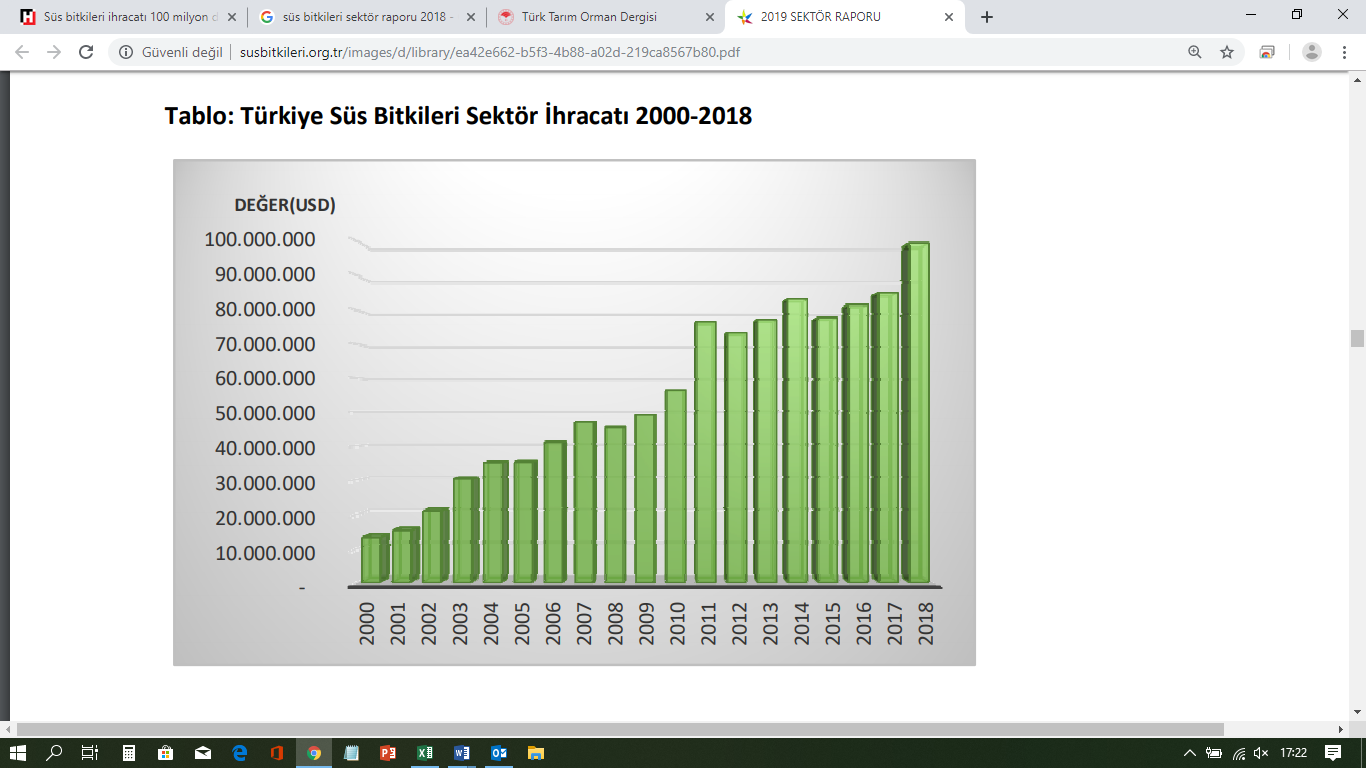 Kaynak: Süs Bitkileri ve Mamulleri İhracatçılar Birliği, 2019Şekilde Türkiye süs bitkileri sektörü ihracat verileri verilmiştir. Buna göre Türkiye’nin süs bitkileri ihracatı dalgalanma göstermekle beraber 2018 yılında son 18 yılın en yüksek seviyesine ulaşmıştır. Süs bitkileri ve mamulleri ihracatı 2018 yılı Ocak-Aralık döneminde bir önceki yıl olan 2017’nin aynı dönemine göre değer bazında %17,1 artış göstermiş ve toplam 99,3 milyon dolarlık ihracat yapılmıştır. Bu dönemde ihracat miktar bazında %12,8 artış göstermiştir.Tablo 13 - Türkiye Süs Bitkileri İhracatıKaynak: TÜİK, 2019Tabloda Türkiye süs bitkileri ihracatı verileri verilmiştir. 2017 ve 2018 yılları verilerine göre Türkiye’de toplam ihracat artış göstermiş olup 2018 yılında 99.299.708 Dolar seviyesine ulaşmıştır. Tablo 14 - Ülkelere Göre Türkiye Süs Bitkileri İhracatıKaynak: TÜİK, 2019Tabloda 2017 ve 2018 yıllarında ülkelere göre Türkiye’nin süs bitkileri ihracatı verilmiştir. Ülkelere göre süs bitkileri ihracatında Hollanda ilk sırada yer almaktadır. Özbekistan, İngiltere, Almanya, Azerbaycan, Irak, Türkmenistan, Gürcistan, Romanya ve ABD ilk on sırada yer alan diğer ülkelerdir.Türkiye’de TDİ OSB yatırımları son yıllarda artış göstermektedir. Bu durumun temel sebebi Türkiye’de tarımsal üretimin artırılması hedefi ile ilişkilidir. Bu doğrultuda Türkiye’de seracılık, besicilik ve çiçekçilik OSB’leri kurulmaya başlanmıştır. Günümüzde Türkiye’de 15 TDİ OSB bulunmakta ve 5 TDİ OSB başvuru aşamasındadır. TDİ OSB’ler bulundukları bölgede istihdam olanakları yaratmakta, üretime ve sosyal kalkınmaya katkı sağlamakta ve ekonomiyi olumlu yönde etkilemektedir. Türkiye’nin sahip olduğu verimliliği ve çeşitliliği etkin kullanmak için TDİ OSB’ler oldukça önemlidir. Tablo 15 - TDİ OSB Kuruluş YıllarıKaynak: T.C. Çevre ve Şehircilik Bakanlığı, 2019Tabloda Türkiye’de bulunan TDİ OSB’lerin kuruluş yılları verilmiştir. Bu doğrultuda Türkiye’de ilk TDİ OSB 2004 yılında Elazığ’da kurulmuştur. Elazığ ilinde kurulan TDİ OSB’den sonra bu yatırımlar artış göstermiştir. Özellikle 2014 yılında 4 TDİ OSB kurulmuştur. Bu doğrultuda 2004 yılından bu yana TDİ OSB’lerin sayısı hızla artmıştır. Ayrıca günümüzde Türkiye’de kurulum aşamasında 5 TDİ OSB bulunmaktadır. Mevcut Talep Düzeyi Hakkında BilgilerDünyada gıda ve gıda sanayisindeki gelişmelere paralel olarak ülkelerin tarımsal faaliyet çeşitliliği ve tarımsal üretim modelleri değişmektedir. Ülkelerin bu alanda birbirleriyle rekabet edebilmeleri ve bu trende uyum sağlayarak; üretim, verim, işleme, arz düzeyinde gelişmelere ayak uydurmaları gerekmektedir. Özellikle tarımsal üretimde profesyonel işletmelerin gelişmesi, kooperatif mantığının gelişerek ortak yatırım merkezlerine dönüşmesi Türkiye’yi de bu alanda gelişmelere zorlamaktadır. Bu anlamda ilerleyen yıllarda OSB mantığının gelişerek ve değişerek çağı yakalamada önemli bir görev üstleneceği öngörülmektedir. İç Anadolu Bölgesinde örnek olabilecek Aksaray TDİ OSB bu açıdan değerlendirildiğinde farklı bir misyon ve vizyon içermektedir. Aksaray TDİ OSB’de üretilecek ürünler ve dünya, ülke ekonomisindeki yeri oldukça önemlidir. Bulunduğu hinterlant itibarıyla iç piyasada Ankara, Konya, Kayseri gibi metropollere hitap edebilecek ürünler, dış piyasada da önemli pazar bulacaktır.Mevcut Kapasite ve Geçmiş Yıllar Kapasite Kullanım OranlarıSeracılığın tarımda kullanımı teknolojik gelişmelerle giderek artmış ve son 15 yılda büyük bir ivme kazanmıştır. Sera alanları topraksız tarım alternatifi de sunmakta ve son teknolojiyle sebze ve meyve üretimi yapmaktadır. Günümüzde dünyada yaklaşık 310.000 hektar sera alanı bulunmaktadır. Bu seraların yaklaşık 200.000 bin hektarı Avrupa ülkelerinde bulunmaktadır. Dünyadaki toplam sera alanının %85’i plastik örtü, %15’i cam seralardan oluşmaktadır. Türkiye 752.000 dönüm örtü altı alan varlığı ile dünyada Çin, Güney Kore ve İspanya’nın ardından gelmektedir. Türkiye seracılık faaliyetlerinde dünya dördüncüsü konumunda, Avrupa’da ise İspanya’nın ardından ikinci sırada yer almaktadır. Türkiye’deki toplam örtü altı alanının 86.000 dekarı cam sera, 355.000 dekarı plastik sera, 120.000 dekarı yüksek tünel,191.000 dekarı alçak tünel ve 13.000 dekarı modern seracılardan oluşmaktadır. Türkiye’de sera varlığı bakımından zengin iller arasında Antalya, Mersin, Adana, Muğla, Samsun, İzmir, Aydın, Hatay ve Burdur yer almaktadır. Türkiye’de geleneksel seralarda üretilen ürünlerin yaklaşık %85’i iç piyasada tüketilmekte ve %15’i ihraç edilmektedir. Modern seralarda üretilen ürünlerin ise yaklaşık %80’i ihraç edilmektedir. Türkiye’de bulunan seralarda sebze ve meyve üretimi oldukça fazladır. Türkiye’de seralarda yıllık yaklaşık 7,8 milyon ton ürün üretilmektedir. Tablo 16 - Aksaray İli Örtü Altı Tarım AlanıKaynak: TÜİK, 2019Tabloda Aksaray ilinde bulunan örtü altı tarım alanlarının yıllara göre dağılımı verilmiştir. Buna göre ilde alçak tünel sera türü 2016, 2017 ve 2018 yıllarında 20 dekar; plastik sera alanı 2016 yılında 44 dekar, 2017 ve 2018 yıllarında 111 dekar olmuştur. İldeki yüksek tünel sera alanı 2016 ve 2017 yıllarında 6 dekar iken 2018 yılında 21 dekar olmuştur. Ayrıca ilde cam sera bulunmamaktadır. Günümüzde tarımsal üretim oldukça önemlidir. Bu durumun sebepleri arasında nüfusun hızla artması yer almaktadır. Türkiye’de tarım ve hayvancılık faaliyetlerine ağırlık verilmektedir. Bu doğrultuda TDİ OSB’ler kurulmaktadır.Tablo 17 - Türkiye Tarıma Dayalı İhtisas Organize Sanayi Bölgeleri ve ÖzellikleriKaynak: T.C. Tarım ve Orman Bakanlığı, 2019Tabloda Türkiye’de bulunan TDİ OSB’ler yer almaktadır. Tüzel kişilik kazanmış 15 TDİ OSB ve başvuru aşamasındaki 5 TDİ OSB’nin çeşitli özellikleri verilmiştir. Bu doğrultuda Türkiye’de bulunan TDİ OSB’ler çoğunlukla besicilik alanında faaliyet göstermektedir. Seracılık alanında faaliyet gösteren TDİ OSB sayısı 4’tür. Ayrıca Yalova ilinde çiçekçilik alanında faaliyet gösteren bir TDİ OSB bulunmaktadır. Öte yandan Türkiye’de su ürünleri üretimi TDİ OSB, Adana ilinde kurulmaktadır. Ulusal ve Bölgesel Düzeyde Gelecekteki Talebin TahminiBölgenin Ekonomik Büyüme Senaryosu ve Talep Tahminleri ile İlişkisiAksaray ilinde tarımsal faaliyetler oldukça yaygındır. İlin temel geçim kaynağının tarım ve hayvancılık olması ve ilde üretilen ürün çeşidi ve miktarının fazla olması ilin tarım gelirlerinin fazla olduğunun göstergesidir. Kurulumu planlanan TDİ OSB ile ilde üretimi daha fazla artırmak ve ekonomiye katkı sağlamak amaçlanmaktadır. Tarıma dayalı ihtisas organize sanayi bölgesi ile Aksaray’ın tarıma dayalı ekonomisine katkı sağlamak hedeflenmektedir. Türkiye tarımsal ürün çeşitliliği bakımından oldukça zengindir. Aşağıdaki tablolarda Türkiye’de yetiştirilen ürünler ve bu ürünlerin ekildiği alanlar verilmiştir. Buna göre bazı ürünlerin üretim alanı düşmüş, bazıları ise artmıştır. Üretim alanı düşen ürünler arasında gül bulunmaktadır. Gül, kurulumu planlanan TDİ OSB’de üretilmesi öngörülen ürünlerdendir. Tablo 18 - Yıllara Göre Türkiye Süs Bitkileri Ekilen AlanıKaynak: TÜİK, 2019Tabloda 2016, 2017 ve 2018 yıllarında Türkiye’de süs bitkisi ekim alanları verilmiştir. Yukarıda 22 çeşit ürün verilmiştir. Buna göre 2016, 2017 ve 2018 yıllarında 10 ürünün üretim alanında düşüş yaşanmıştır.Tablo 19 - Yıllara Göre Türkiye Süs Bitkileri Üretim MiktarıKaynak: TÜİK, 2019Tabloda 2016, 2017 ve 2018 yıllarında Türkiye’de süs bitkisi üretim miktarları verilmiştir. Yukarıda 22 çeşit ürün verilmiştir. Buna göre 11 ürünün üretim miktarı azalmıştır. Aksaray ili tarımsal üretim bakımında oldukça zengin ve çeşitlidir. İlde sebze ve meyve üretiminin yapılmaktadır. İlde mevcut durumda süs bitkisi üretilmemektedir. Buna karşın, süs bitkileri ihracat potansiyeli oldukça yüksek ürünlerdir. Bu bitkilerin üretiminin artmasıyla ihracatın da artması ve bu durumun ülke ve bölge ekonomisini olumlu yönde etkilemesi öngörülmektedir. Türkiye’de süs bitkileri ihracat gelirlerini artırmaya yönelik hedefler bulunmaktadır. 2018 yılında Türkiye’nin süs bitkileri ihracatı 2017 yılına göre %17 artış göstererek 100 milyon dolar olmuştur. Türkiye’nin süs bitkileri ihracatında 2019 yılı hedefi 125 milyon dolardır.Tablo 20 - Türkiye ve Aksaray ili İktisadi Faaliyet Kollarına Göre Gayrisafi Yurt İçi HâsılaKaynak: TÜİK, 2019Tabloda Türkiye’nin ve Aksaray ilinin 2004-2017 yılları arasında iktisadi faaliyet kollarına göre gayrisafi yurt içi hâsıla verileri yer almaktadır. Tabloda elde edilen en güncel veriler yer almaktadır. Türkiye’nin GSYH’si 3.106.536.751 iken Aksaray ilinin GSYH’si 10.636.326’dır. Talebin Gelecekteki Gelişim Potansiyeli ve Talebin TahminiT.C. Cumhurbaşkanlığı Strateji ve Bütçe Başkanlığı tarafından 11. Kalkınma Planı yayınlanmıştır. 11. Kalkınma Planında öncelikli sektörler arasında tarım yer almaktadır. Tarım, Türkiye’de oldukça önemli ekonomik faaliyetlerden biridir. Bu nedenle tarıma yönelik yatırımlar ve hedefler fazladır. Tablo 21 - 11. Kalkınma Planı Tarım Sektörü HedefleriKaynak: T.C. Cumhurbaşkanlığı Strateji ve Bütçe Başkanlığı, 2019Tabloda T.C. Cumhurbaşkanlığı Strateji ve Bütçe Başkanlığı tarafından yayınlanan 11. Kalkınma Planında yer alan tarım sektörü hedefleri yer almaktadır. Buna göre hedefler arasında 700 bin ton olan tıbbi ve aromatik bitkilerin üretim miktarının 2023 yılında 1.200 ton olması hedeflenmektedir. Yatırımda tıbbi ve aromatik bitkilerin üretilmesi planlanmaktadır. Söz konusu ürünlerin TDİ OSB’de üretilmesi üretimin artmasına katkı sağlayacak olup 11. Kalkınma Planında belirtilen hedeflere ulaşılmasına katkı sağlayacaktır. Ayrıca Planda tarımsal faaliyetlerin ve üretimin artmasına vurgu yapılmıştır. Tarımsal faaliyetlerin artmasında tarım yapılan arazilerin çoğaltılması, tarımın mevsim etkenlerinden arındırılması vb. faktörler etkilidir. Bu doğrultuda seracılık tarım ürünleri üretiminin artmasına katkı sağlayacaktır. Tablo 22 - 2023 Karanfil Üretim ProjeksiyonuKaranfil üretiminin ülkemiz için 2023 yılı projeksiyonu verilmiştir. Buna göre ülkemizde, 2023 yılında karanfil üretiminin 641.593.900 adet olacağı öngörülmektedir.Tablo 23 - 2023 Gül Üretim ProjeksiyonuTabloda gül üretiminin 2016, 2017 ve 2018 yıllarına göre 2023 projeksiyonu verilmiştir. Bu doğrultuda ülkemizde 2023 yılında gül üretiminin 110.074.967 adet olacağı öngörülmektedir. Tablo 24 - 2023 Nane Üretim ProjeksiyonuTıbbi ve aromatik bitkiler arasında yer alan nane bitkisinin 2023 yılı projeksiyonu tabloda verilmiştir. Buna göre ülkemizde 2023 yılında 27 ton nane üretilmesi öngörülmektedir. Tablo 25 - 2023 Dereotu Üretim ProjeksiyonuTabloda tıbbi ve aromatik bitkiler arasında yer alan dereotunun ülkemizdeki 2023 yılı üretim projeksiyonu verilmiştir. Buna göre ülkemizde 2023 yılında 8,5 ton dereotu üretilmesi öngörülmektedir.Türkiye’nin süs bitkisi ihracat oranı oldukça yüksektir. Türkiye’nin 2017 yılında toplam süs bitkisi ihracatı 84.792.795 Dolar değerinde olup 2018 yılında 99.299.108 Dolara ulaşmıştır. Süs bitkileri grubunda çiçek soğanları, canlı bitkiler, kesme çiçekler, yosun ve ağaç dalları yer almaktadır. Türkiye süs bitkileri ihracatında %56 ile en fazla payı canlı çiçekler almaktadır. Kesme çiçekler %34, yosun ve ağaç dalları %8, çiçek soğanları %2 pay almaktadır. Türkiye’nin 2017 yılında toplam canlı bitki ihracatı 47.812.721 Dolar iken 2018 yılında 55.661.335 Dolara ulaşmıştır. Ayrıca kesme çiçek ihracatı ise 2017 yılında 28.469.565 Dolar olup 2018’de 34.010.052 Dolara ulaşmıştır. Türkiye’nin süs bitkileri ihracatı her yıl artış göstermektedir. Özellikle Hollanda, Almanya, Azerbaycan ve Irak’a ihracat yoğun olarak yapılmaktadır. Bu doğrultuda her yıl ihracat artmakta olup bu durum talep ve üretim ile doğrudan ilişkilidir. Şekil 12– Türkiye’de Yıllara Göre TDİ OSB SayılarıKaynak: T.C. Sanayi ve Teknoloji Bakanlığı, 2019Tabloda Türkiye’de yıllara göre TDİ OSB sayıları verilmiştir. Buna göre ilk TDİ OSB 2004 yılında kurulmuştur. Ayrıca en fazla TDİ OSB yatırımının yapıldığı yıl 2014’tür. 2014 yılının ardından 2018 yılı gelmektedir. 2018 yılında 3 TDİ OSB yatırımı yapılmıştır. Türkiye’de bulunan TDİ OSB sayıları artış göstermektedir. 2004 yılından bu yana Türkiye’de 15 TDİ OSB kurulmuştur.Talep Tahminlerine Temel Teşkil Eden Varsayımlar, Çalışmalar ve Kullanılan YöntemlerYatırımının talep tahminlerine teşkil eden varsayımların temelinde Türkiye’de benzer TDİ OSB yatırımların artış göstermesi yer almaktadır. Ayrıca Aksaray ilinin ekonomisi tarıma dayalıdır. Bu durum ilde TDİ OSB yatırımının yapılmasında oldukça etkilidir. Türkiye’de bulunan TDİ OSB’ler işletme ve istihdam kapasitesi bakımından bölge ve ülke ekonomisine katkı sağlamaktadır. Günümüzde üreticilerin ve yatırımcıların TDİ OSB’leri tercih ettiği görülmektedir. Bunun nedeni ise TDİ OSB’lerde tarım-sanayi entegrasyonunu sağlanmasıdır.Talep tahmininde kullanılan yöntemler nicel tahmin yöntemleri ve nitel talep yöntemleri olmak üzere ikiye ayrılmaktadır. Çalışmada, nitel tahmin yöntemleri arasında yer alan yöneticiler grubunun görüşlerini esas alan tahmin yöntemi kullanılmıştır. Bu doğrultuda kurulu TDİ OSB’ler incelenmiştir. Yapılan talep tahmin araştırmasında 15 adet kurulmuş TDİ OSB olduğu tespit edilmiştir. Başvuru aşamasında olan ise 5 adet TDİ OSB bulunmaktadır. Tüm yapılar incelendiğinde çiçekçilik ve seracılık üzerine kurulmuş 3 adet TDİ OSB olduğu ve başvuru aşamasından TDİ OSB’lerden de birinin seracılık üzerine kurulacağı görülmüştür.Ağrı ilinde Diyadin Seracılık TDİ OSB kurulmuştur. OSB, 129,7 hektar alanda kurulmuş olup 33 sera işletmesine sahiptir. Diyadin TDİ OSB’de seracılık faaliyetleri yapılmakta olup ısıtma jeotermal enerji ile yapılmaktadır. OSB’de yılda 30.000 ton domates üretimi yapılması planlanmaktadır. Ayrıca OSB’nin işgücü kapasitesi 1.500 kişidir. Denizli Sarayköy Seracılık TDİ OSB, 72 hektar alanda kurulmuştur. OSB bünyesinde 12 adet sera işletmesi faaliyet gösterecek olup yılda 15.000 ton domates üretmesi hedeflenmektedir. OSB’de 400 kişi istihdam edilecek olup jeotermal kaynakla ısıtılacaktır. Samsun Bafra Seracılık TDİ OSB yaklaşık 119 hektar alanda kurulacak olup 53 sera işletmesi faaliyet gösterecektir. OSB’de 650 kişinin istihdam edilmesi planlanmaktadır. Yalova-Çiftlikköy TDİ OSB, 105 hektar alana kurulmuştur. OSB bünyesinde çiçek üretimi gerçekleştirilmekte olup 49 işletme bulunmaktadır. İstihdam edilen kişi sayısı ise 300’dür. Zonguldak-Çaycuma TDİ OSB yapısı incelendiğinde ise bölgede seracılık faaliyetleri yürütüldüğü, 52,5 hektar üzerine kurulu alanda 30 işletmenin olduğu ve işletmelerde istihdam edilen kişi sayısının toplamda 300 olduğu görülmektedir. Kuruluş aşamasındaki Adana-Karataş TDİ OSB’de de seracılık faaliyetleri yürütülecek olup OSB 306 hektar alana kurulmuştur.Bu verilerden yola çıkarak Aksaray OSB yönetimi, bölgenin tarım ve jeotermal potansiyelini de göz önünde bulundurarak TDİ OSB yapısının bölgeye kazandırılması halinde talebin gerçekleşeceğini öngörmüştür. 6. EKONOMİK DEĞERLENDİRMESektörün ve Ürünün Tanımı  Türkiye’de tarımın gelişmesine katkı sağlamak, doğal kaynakları değerlendirmek ve görece geri kalmış bölgelerin kalkınmalarını teşvik etmek amacıyla T.C. Tarım ve Orman Bakanlığı tarafından Tarıma Dayalı İhtisas Organize Sanayi Bölgeleri (TDİ OSB) uygulamaları teşvik edilmektedir. Birbirini tamamlayıcı ve birbirinin yan ürününü teşvik eden tarım üreticilerinin sanayiciler ile bir program içinde üretim yapmaları TDİ OSB’lerde sağlanmaktadır. Ayrıca TDİ OSB’lerde üretimde verimlilik ve kârlılık sağlanmakta, yatırımlar işbirliğiyle yapılmakta, işletmelerin ulaşım, elektrik, su, kanalizasyon ve sosyal tesisler gibi ortak altyapı hizmetlerinden birlikte yararlanılmaktadır. TDİ OSB’lerde ortak arıtma tesisleriyle çevre kirliliği önlenmekte; enerji, çevre ve ulaşım gibi asgari altyapı şartları tek elden yönetilmekte; tarımsal yapılar planlanmış bir arazi üzerine yerleştirilmekte, üretim maliyetleri düşürülmekte ve markalaşma ile kalite standardı yükselmektedir.Aksaray’da ilinde yatırımı planlanan TDİ OSB’de güneş enerjisi kullanılacak olup tıbbi ve aromatik bitkiler üretilmesi planlanmaktadır. Bunun yanı sıra OSB’de kesme çiçekçilik ve fidan yetiştiriciliği yapılması öngörülmektedir.Teşvik Durumu  TDİ OSB tüzel kişiliğine ve içinde bulunan firmalara verilen çeşitli teşvik ve destekler mevcut olup bunlar aşağıdaki tabloda yer almaktadır. Tablo 26 - TDİ OSB'lere Verilen Teşvik ve DesteklerKaynak: T.C. Sanayi ve Teknoloji Bakanlığı, 2019TDİ OSB tüzel kişiliğine ve içinde bulunan firmalara verilen teşvik ve destekler yer almaktadır. Buna göre Emlak Vergisi Muafiyeti, Damga Vergisi İstisnası ve Harç istisnası TDİ OSB tüzel kişiliği ve bünyesinde firmalar için geçerlidir.Arz ve Talep Analizi Türkiye’de bulunan TDİ OSB’lerin bünyelerinde çeşitli sayılarda işletme bulunmaktadır. İşletme sayıları TDİ OSB’lerin büyüklüğü, faaliyeti, kuruluş yeri gibi etkenlere göre değişiklik göstermektedir.  Tablo 27 - TDİ OSB İşletme SayılarıKaynak: T.C. Çevre ve Şehircilik Bakanlığı, 2019Türkiye’deki TDİ OSB’lerde bulunan işletme sayıları verilmiştir. Buna göre günümüzde en fazla işletme sayısına sahip olan TDİ OSB, 532 işletme ile Şanlıurfa-Merkez TDİ OSB’dir. En az işletme sayısına sahip olan işletme ise 11 işletme ile Elazığ TDİ OSB’dir. Türkiye’deki TDİ OSB’lerde toplam 1.949 işletme bulunmaktadır. İşletmelerin toplam istihdam kapasitesi ise yaklaşık 22.500’dür. Sosyoekonomik kalkınma ve istihdam düzeyinin artması bakımından TDİ OSB’ler önemlidir.Girdi Fiyatları ve Girdi Koşulları Aksaray TDİ OSB’de hizmet verilecektir. Bu nedenle girdi bulunmamaktadır.Satış Fiyatları ve Satış Koşulları Tablo 28 - Yıllara Göre Satış FiyatlarıTabloda ilk yıl itibariyle her bir hizmet için satış fiyatı verilmiştir. Ardından da satış fiyatlarının yıllar itibariyle değişimi incelenmiştir. Bir kez satılıp sonraki yıllarda satılmayacak hizmet için satış fiyatı sıfır olarak belirtilmiştir. Satış fiyatlarının yıllık artış oranı 2% olarak baz alınmıştır. Son olarak tabloda tüm yıllara göre ortalama satış fiyatı belirtilmiştir.Tablo 29 – Ürünler İçin Arazi Büyüklüklerine Göre Yıllık GiderlerTabloda parsellerin tahsis edileceği müteşebbislerin yetiştireceği öngörülen muhtemel ürünler için arazi büyüklüklerine göre yıllık giderleri verilmiştir.Tablo 30 -  Parsellerin Yetiştirilmesi Öngörülen Ürünlere Göre Tahmini DağılımıTabloda OSB'deki parsellerin yetiştirilmesi öngörülen ürünlere göre tahmini dağılımı verilmiştir. Buna göre parsellerin karanfil, gül ve fide üretimi için eşit dağılım göstereceği varsayılmıştır.Tablo 31 - OSB Yıllık Su GeliriTabloda OSB'nin yıllık su geliri hesaplanmıştır. Buna göre öncelikle arazi büyüklükleri ve parsel dağılımları göz önünde bulundurulduğunda yetiştirilmesi muhtemel her bir ürün için yıllık gelir öngörülmüştür. Ardından yetiştirilecek tüm ürünler için her bir büyüklükteki arazi için tahmini toplam yıllık gelir hesaplanmıştır. Buradan da yıllık genel su geliri toplamı sonucuna ulaşılmıştır.Su geliri hesaplamasında her bir müteşebbisin yıllık giderinin 2% kadarlık kısmı gelir olarak hesaplanmıştır.Tablo 32 - OSB Yakıt GeliriTabloda OSB'nin yıllık yakıt geliri hesaplanmıştır. Buna göre öncelikle arazi büyüklükleri ve parsel dağılımları göz önünde bulundurulduğunda yetiştirilmesi muhtemel her bir ürün için yıllık gelir öngörülmüştür. Ardından yetiştirilecek tüm ürünler için her bir büyüklükteki arazi için tahmini toplam yıllık gelir hesaplanmıştır. Buradan da yıllık genel yakıt geliri toplamı sonucuna ulaşılmıştır.Yakıt geliri hesaplamasında her bir müteşebbisin yıllık giderinin 3% kadarlık kısmı gelir olarak hesaplanmıştır.Tablo 33 - Yönetim GeliriYönetim geliri; kurulacak OSB'deki toplam 2.850 dönümün her bir dönümü için 425,00 Liralık birim fiyat belirlenmiştir. Belirlenen bu birim fiyat parsellerdeki dönüm büyüklükleri ile çarpılmış ve her bir müteşebbis için doğacak yönetim gideri hesaplanmıştır.OSB'nin yıllık elde edeceği toplam yönetim geliri hesabı ise parsel sayıları ile çarpılarak bulunmuştur. 7. MAL VE/VEYA HİZMETLERİN SATIŞ-ÜRETİM PROGRAMISatış ProgramıTablo 34 - İlk Yıl Fiili Kapasitedeki Satış MiktarıTabloda ilk faaliyet yılında fiili kapasitedeki satışların aylara göre tahmini dağılımı verilmiştir. Satış tahmini; diğer benzer yapıların satış periyotları, tesisin tam kapasitesi, yıllar itibariyle kapasite kullanım oranı, hizmet üretim düzeyi gibi hususlar dikkate alınarak yapılmıştır.Tablo 35 - 3. Yıl İtibariyle Aylara Göre Satış Miktarları3. yıldaki satış miktarlarını içeren bu tabloda arazi satışları, ilk yıldan kalan arazi miktarı baz alınarak hesaplanmıştır. Yakıt, su ve yönetim gelirleri ise bir önceki yıla göre kümülatif olarak hesaplanmıştır. Belirtilen giderler için kümülatif hesaplamanın nedeni bir önceki yıl organize sanayi bölgesine yerleşen firmaların her yıl yeni gelecek firmalarla birlikte bu hizmetleri temin etmek zorunda olmasıdır.										Tablo 36 - Yıllara Göre Satış GeliriSatışların Büyüme Ortalaması belirlenmesinde ilk faaliyet yılından 10. yıla kadarlık sürede satışların artış oranı ortalaması hesaplanmıştır.İskonto Oranı; satışlardaki değişimi ifade etmektedir. Satışların Büyüme Ortalamasına 5% kadarlık iskonto oranı değişkeni ilave edilerek hesaplanmıştır.Tabloda yıllara göre artış hesaplamasında 4. yıldaki negatif değer dikkat çekmektedir. Bu yılda satışların büyüme oranının negatif olmasının nedeni; önceki iki yılda arazi satışlarından kaynaklanan yüksek gelir bulunmakta iken 4. yılda gelirler arazi satışı olmadığından önceki iki yıla göre azalma göstermektedir. Bu da ilgili yılda satışların büyüme oranının negatif olmasına yol açmaktadır. Tablo 37 - Satış Özet BilgileriTabloda hizmet düzeyine göre yıllar itibariyle satış miktarı, satış fiyatı, satış geliri bilgileri özetlenmiştir. Tablodaki yakıt, su ve yönetim geliri kalemleri için belirtilen satış fiyatları yalnızca birim satış fiyatını ifade etmektedir. Bu başlıklar için elde edilen satış geliri hesabının ayrıntıları ilgili diğer kısımlarda verilmiştir.Üretim ProgramıTablo 38 - İlk Faaliyet Yılında Tam (Teorik) Kapasitedeki Hizmet DüzeyiTabloda kapasite kullanım oranının %100 olduğu varsayımı altında ilk yılda aylar itibarıyla hizmet miktarları verilmiştir.Tablo 39 - Kiralanacak Arazilerin AdetleriArazi büyüklükleri müteşebbislere alternatifler sunabilmek ve araziyi daha verimli kullanabilmek amacıyla parselasyon çalışmalarının farklı büyüklüklere göre yapılması öngörülmektedir. Buna göre 5 dönüm araziden 70 parsel, 10 dönüm araziden 50 parsel, 25 dönüm araziden 40 parsel ve 50 dönüm araziden 20 parsel ayrılması planlanmıştır.Tablo 40 - İlk Faaliyet Yılında Fiili Kapasitedeki Hizmet DüzeyiÜretilen hizmet miktarlarının artışında kapasite kullanım oranının yıllara göre değişimi baz alınmıştır.İlk faaliyet yılında satışı yapılacak arazi sayısı kapasite kullanım oranı olan 50% kadardır.			Arazi satışı yapılan her bir firma için sunulan hizmetler karşılığında Yakıt Geliri, Su Geliri ve Yönetim Geliri doğması beklenmektedir.Arazi satışlarının ay içinde farklı tarihlerde olması beklendiğinden hizmet üretim miktarları ondalıklı sayılar halinde ortaya çıkmaktadır.Tablo 41 - 3. Yıl Fiili Kapasitedeki Hizmet Düzeyi3. yıl itibariyle hazırlanan hizmet üretim tablosundaki arazi satışları bir önceki yıldan kalan arazi sayısının 12 aya dağılımı şeklinde planlanmıştır. Yakıt Geliri, Su Geliri ve Yönetim Geliri ise bir önceki yıl arazi satışı yapılanlar da dâhil tüm firmalara verilecek hizmet miktarına göre hesaplanmıştır.	 Tablo 42 - Fiili Kapasitedeki Hizmet MiktarıTarıma Dayalı İhtisas Organize Sanayi Bölgesinin gelir elde edeceği ana hizmet kalemi planlanan parsellerin satışıdır. Bu parsellerin satışının ilk iki yılda tamamlanacağı öngörüldüğünde OSB açısından sonraki yıllarda herhangi bir parsel satışı olacağı öngörülmemektedir.Tabloda verilen hizmet miktarları adet cinsindendir. Kurulması planlanan OSB'deki parsel sayısı toplamı 180 adet olduğu için diğer hizmetlerin de daima 180 adet olması planlanmıştır.		İlk faaliyet yılında toplam 126 parsel satışı yapılması öngörüldüğünden bu yıl için belirtilen sayıda firmadan Yakıt Geliri, Su Geliri ve Yönetim Geliri elde edilebilecektir.					Pazarlama StratejisiTablo 43 - Pazarlama ve Tanıtım ÇalışmalarıPazarlama aktiviteleri örnek olarak verilmiştir. Aktivitelerin türleri, tanıtım yapılması planlanan bölgeye ve hedef kitleye göre değişiklik gösterebilecektir.Tesis İçin Öngörülen Kapasite Kullanım OranıTürkiye’de son yıllarda TDİ OSB sayısı artış göstermektedir. Bununla birlikte TDİ OSB’lere talep oldukça fazladır. Aşağıdaki tabloda TDİ OSB’lerin kuruluş yılları ve kapasite kullanım oranları verilmiştir.  Tablo 44 - Türkiye TDİ OSB'ler Kapasite Kullanım OranıTabloda mevcut durumda bazı TDİ OSB’lerin toplam işletme sayısı ve faaliyette olan işletme sayısı verilmiştir. Buna göre OSB’lerin kapasite kullanım oranları hesaplanmıştır. Bununla birlikte söz konusu OSB’lerin ortalama kapasite kullanım oranı %51’dir. Eskişehir-Beylikova TDİ OSB 2018 yılında kurulmuş olup OSB’de henüz 1 işletme faaliyettedir. Bu doğrultuda OSB’nin kapasite kulanım oranı %1’dir. Bu sebeple bu OSB standart sapmayı düşüren bir değerdedir.  Hesaplamaya etkisi göz önünde bulundurularak %1’lik oran ortalama hesabına dâhil edilmemiştir. OSB’lerin kapasite kullanım oranlarının ortalaması alındığında %51 doluluk oranına ulaşmış oldukları görülmektedir. Bununla birlikte tabloda yer alan TDİ OSB’ler besicilik alanında faaliyet göstermektedir. Hâlihazırda yatırımı devam eden ve yatırım sürecinde seracılık alanında faaliyet gösteren TDİ OSB’ler ile görüşüldüğünde talebin yüksek olduğu görülmektedir. Yalova Çiçekçilik TDİ OSB henüz ilk faaliyet yılındadır. Buna rağmen OSB’nin kapasite kullanım oranı %67’dir. OSB ile görüşüldüğünde talebin oldukça fazla olduğu belirtilmiştir. Ayrıca 2. faaliyet yılı olan 2020’de tam kapasiteye ulaşması öngörülmektedir. Aksaray’da kurulacak TDİ OSB’nin ilk faaliyet yılı kapasite kullanım oranı %50 olarak belirlenmiştir. Bu oran TDİ OSB’lerin kapasite kullanım oranı göz önünde bulundurularak belirlenmiştir. Diğer yıldaki KKO ise talep düzeyi ve TDİ OSB’nin faaliyet alanı göz önünde bulundurularak belirlenmiştir.Tablo 45 – İlk 5 Yıl Kapasite Kullanım OranıTabloda yatırımın ilk beş yıllık kapasite kullanım oranı verilmiştir. Yatırımın 10 yıllık kapasite kullanım oranı raporun “9. iii. Teknik Kapasite Kullanım Oranı” başlığında verilmiştir.8. PROJE YERİ/UYGULAMA ALANIFiziksel ve Coğrafi ÖzelliklerCoğrafi YerleşimAksaray ili İç Anadolu Bölgesinde bulunmaktadır. Kent, Kuzey ve Güney Anadolu dağlarının birbirinden uzaklaştığı İç Anadolu bölümünün orta Kızılırmak bölgesinde bulunmaktadır. İlin; doğusunda Nevşehir, güneydoğusunda Niğde, batısında Konya, kuzeyinde Ankara ve kuzeydoğusunda Kırşehir ile bulunmaktadır. Aksaray, göller dâhil7.997 km² yüzölçümünde bir alana sahiptir. Bölgede Hasan Dağı, Melendiz Dağları ve Ekecik Dağı gibi volkanik dağlar ile lavların oluşturduğu platolar mevcuttur. İlin batısında Konya Ovasının büyük bir kesimi bulunmaktadır.Şekil 13 - Aksaray İl Haritası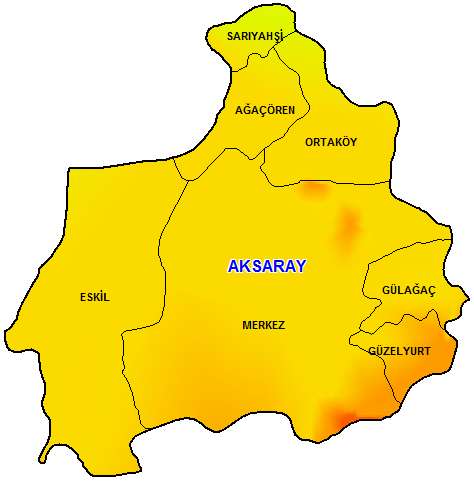 Kaynak: Google Görseller, 2019Aksaray İlinde Merkez İlçe dâhil olmak 7 ilçe bulunmaktadır. Ayrıca ilde 41 kasaba ve 146 köy bulunmaktadır. Aksaray ilinde bulunan ilçeler; Merkez, Ağaçören, Eskil, Gülağaç, Güzelyurt, Ortaköy, Sarıyahşi’dir. İlin Merkez ilçesinin yüzölçümü 3.935 km2’dir. Aksaray Merkez ilçesi, ilin en büyük yerleşim yerlerinden ve ilçe merkezlerinden biridir. İklimAksaray, orta iklim kuşağındadır. Bu sebeple ilde soğuk, kara iklim tipi hâkimdir. Yazları sıcak ve kurak, kışları ise soğuktur. Yağışlar genellikle ilkbahar ve kış aylarında görülmektedir. Yaz-kış ve gece-gündüz sıcaklık farkları oldukça fazladır. Aksaray Tuz Gölü havzasında bulunmakta olup havza çoğunlukla kuzey (Yıldız), kuzeybatı (Karayel) ve doğudan gelen rüzgârların etkisi altındadır. Aksaray meteoroloji istasyonunun 34 yıllık verilerine göre, Aksaray çevresinde en çok esen rüzgâr yönleri sırasıyla, doğu-kuzeydoğu, kuzey-doğu, doğu, batı-kuzeybatı, kuzey-kuzeydoğudur. İlde nispi nem değerleri kış aylarında yaz aylarına göre daha yüksek, sıcaklığın arttığı yaz aylarında  düşüktür. Tuz Gölü havzası, İç Anadolu Bölgesinin en az yağış alan bir bölümünü oluşturmaktadır. Buna göre Aksaray ili, 40 yıllık ortalamalara göre 327,6 mm toplam yağış miktarına sahiptir.Şekil 14 - Aksaray İli İklim Grafiği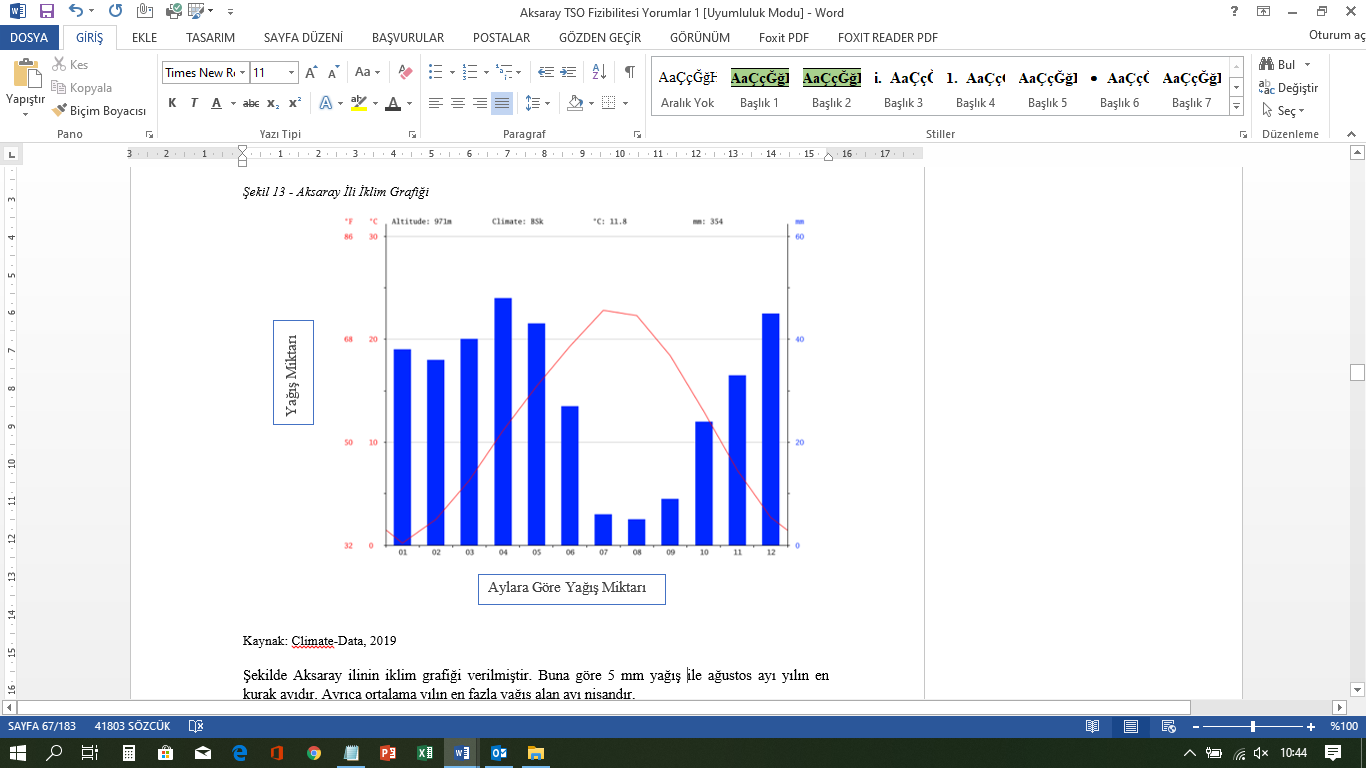 Kaynak: Climate-Data, 2019Şekilde Aksaray ilinin iklim grafiği verilmiştir. Buna göre 5 mm yağış ile ağustos ayı yılın en kurak ayıdır. Ayrıca ortalama yılın en fazla yağış alan ayı nisandır. Şekil 15 - Aksaray İli Sıcaklık Grafiği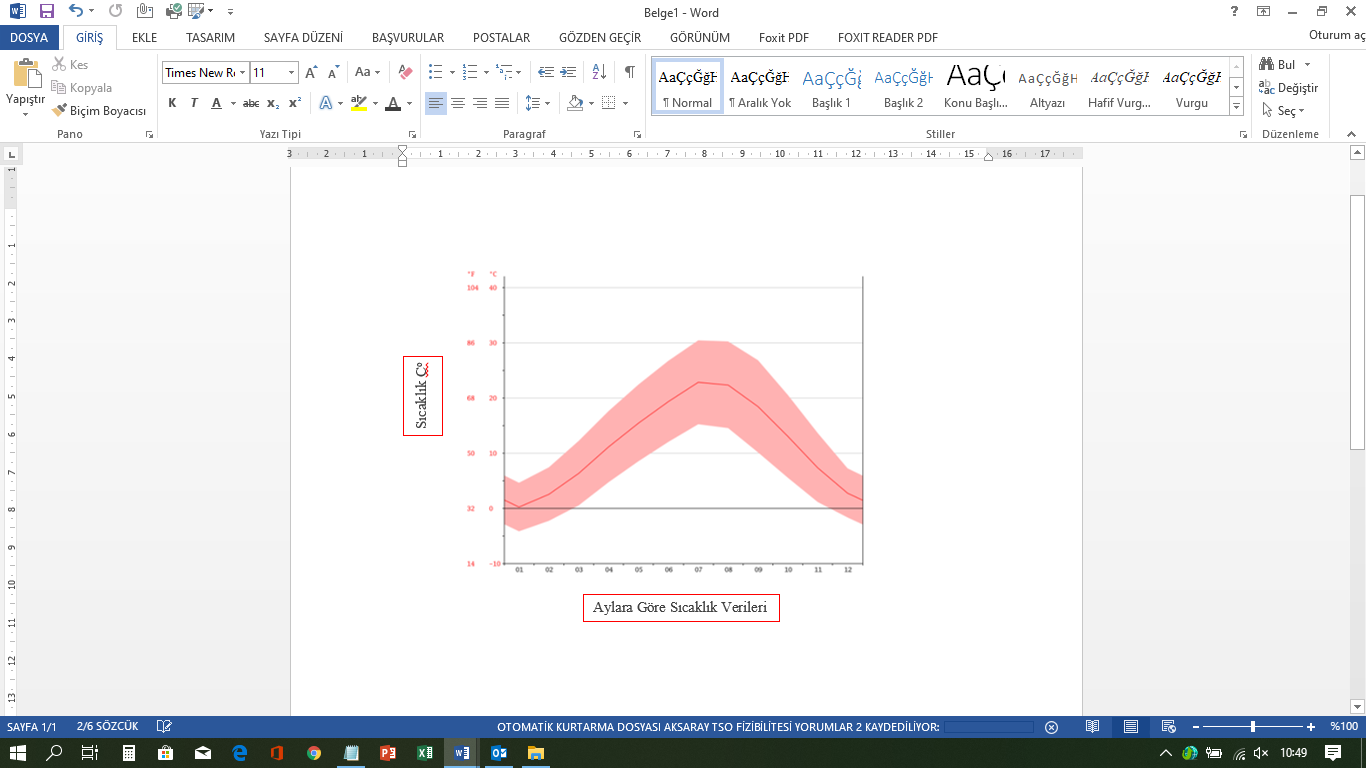 Kaynak: Climate-Data, 2019Şekilde Aksaray ilini sıcaklık grafiği verilmiştir. Buna göre ilde temmuz yılın en sıcak ayı iken ocak en soğuk aydır. Yılın en kurak ve en yağışlı ayı arasındaki yağış miktarı farkı 43 mm’dir. Yıl boyunca ortalama sıcaklık 22,6 derece civarında değişim göstermektedir.Tablo 46 - Günlük Toplam Global Güneşlenme Şiddeti Aylık Ortalaması (cal/cm²)Kaynak: T.C. Tarım ve Orman Bakanlığı Meteoroloji Genel Müdürlüğü, 2019Tabloda Aksaray ilinin yıllara göre günlük toplam global güneşlenme şiddeti aylık ortalaması verilmiştir. Tablo 47 - 2009-2018 Aylık Bulutlu Gün Sayısı OrtalamasıKaynak: T.C. Tarım ve Orman Bakanlığı Meteoroloji Genel Müdürlüğü, 2019Tabloda Aksaray ilinin 2009-2018 yılları arasında aylık bulutlu gün sayısı ortalaması verilmiştir. Buna göre ilin 2009-2018 yılları arasında bulutlu gün sayısı ortalaması yıllık 241,40’tır. Tablo 48 - 2009-2018 Aylık Maksimum Rüzgâr Yönü ve Hızı (m/sn.)Kaynak: T.C. Tarım ve Orman Bakanlığı Meteoroloji Genel Müdürlüğü, 2019Tabloda Aksaray ilinin 2009-2018 yılları arasında maksimum rüzgâr yönü ve hızı verilmiştir. Tablo 49 - 2009-2018 Aylık Maksimum Sıcaklık (oC)Kaynak: T.C. Tarım ve Orman Bakanlığı Meteoroloji Genel Müdürlüğü, 2019Tabloda Aksaray ilinin 2009-2018 aylık maksimum sıcaklık değerleri verilmiştir. Buna göre en yüksek sıcaklık 39,4 oC ile temmuz ayıdır.Tablo 50 - 2009-2018 Aylık Minimum Sıcaklık (°C)Kaynak: T.C. Tarım ve Orman Bakanlığı Meteoroloji Genel Müdürlüğü, 2019Tabloda Aksaray ilinin 2009-2018 aylık minimum sıcaklık değerleri verilmiştir. Buna göre en düşük sıcaklık -20,4 oC ile ocak ayıdır.Tablo 51 - 2009-2018 Aylık Ortalama Güneşlenme Süresi (Saat)Kaynak: T.C. Tarım ve Orman Bakanlığı Meteoroloji Genel Müdürlüğü, 2019Tabloda Aksaray ilinin 2009-2018 aylık ortalama güneşlenme süresi verilmiştir. Buna göre güneşlenme süresi haziran ayında 10,7 saat, temmuz ayında 11,8 saat ve ağustos ayında 11,2 saattir. Buna göre güneşlenme süresi en fazla olan ay temmuz ayıdır. Tablo 52 - 2009-2018 Aylık Ortalama Nispi Nem (%)Kaynak: T.C. Tarım ve Orman Bakanlığı Meteoroloji Genel Müdürlüğü, 2019Tabloda Aksaray ilinin 2009-2018 aylık ortalama nispi nem oranları verilmiştir. Buna göre yıllık ortalama nispi nem oranı %53,4’tür. Tablo 53 - 2009-2018 Aylık Ortalama Sıcaklık (°C)Kaynak: T.C. Tarım ve Orman Bakanlığı Meteoroloji Genel Müdürlüğü, 2019Tabloda Aksaray ilinin 2009-2018 aylık ortalama sıcaklıkları verilmiştir. Buna göre yıllık ortalama sıcaklık 13,5 oC’dir. Yılın en sıcak ayı 25,2 oC ile temmuz ayı, en soğuk ayı 1,9 oC ile ocak ayıdır.Tablo 54 - 2009-2018 Aylık Toplam Yağış Ortalaması (mm=kg/m²)Kaynak: T.C. Tarım ve Orman Bakanlığı Meteoroloji Genel Müdürlüğü, 2019Tabloda Aksaray ilinin 2009-2018 aylık toplam yağış ortalaması yer almaktadır. Buna göre en fazla yağış alan ay ocak ayı iken en az yağış alan ay ağustos ayıdır. Toprak ve Arazi Yapısı ile İlgili BilgilerAksaray ilinin sınırları içinde 402.430 hektar tarım arazisi, 6.831 hektar sebzelik, 3.483 hektar meyvelik, 2.675 hektar bağ arazisi bulunmaktadır.Aksaray ilinde iki tip toprak hâkim olup bunlar kahverengi ve alüvyal topraklardır. Kahverengi topraklar ilin yaklaşık %50’sini, alüvyal topraklar %20’sini ve diğer toprak grupları ise %30’unu oluşturmaktadır. Aksaray ilinde toplam ekilebilir arazi 402.430 hektardır. İlde iklimin kurak olmasından dolayı ekilebilir arazilerin yaklaşık 130.000 hektarı nadasa ayrılmaktadır. Kentteki tarım topraklarının arazi kullanma kabiliyet sınıfları aşağıda yer almaktadır.Sınıf-1: I. Sınıf arazilerin kapladığı alan 48.223 hektardır. İl yüzölçümünün %11,17’sini oluşturmaktadır. Sınıf-2: II. Sınıf arazilerin kapladığı alan 42.547 hektardır. İl yüzölçümünün %9,85’ini oluşturmaktadır. Sınıf-3: III. Sınıf arazilerin kapladığı alan 183.988 hektardır. İl yüzölçümünün % 23,8’ini oluşturmaktadırSınıf-4: IV Sınıf arazilerin kapladığı alan 64.872 hektardır. İl yüzölçümünün %15,4’ünü oluşturmaktadır. Aksaray ilindeki, yaklaşık 175 hektar tarım arazisinin %40,75’i V-VIII sınıf arazilerdir. I-IV sınıf arazilerin yanı sıra V-VII sınıf arazilerin de bir kısmında tarım yapılmaktadır. İlde toplam tarım arazisinin %5’i de kullanım dışıdır.Yatırım yeri alternatifleri arasında 128/38 Mamasın (Gökçe) ve 7943/1 Kırımlı Mahalleleri bulunmakta olup bu arazilerden toprak ve su örnekleri alınarak analiz edilmiştir. İlgili analizler aşağıda verilmiştir.Tablo 55 - Mamasın Su Analiz RaporuTablo 56 - Kırımlı Su Analiz RaporuAnaliz sonuçlarına göre Kırımlı bölgesinden alınan suyun tuz oranı yüksek görülmektedir. Bunun ana sebebi bu bölgede örnek alınan bölgelerdeki toprak yapısı ve su örneğinin alındığı derinlik, diğer ifade işle su kaynağının özelliğidir. Mamasın bölgesinden alınan suyun değerleri normaldir ancak belirlenen arazi kayalık, engebeli ve yüksek bir arazidir. Mamasın bölgesinden örnek suların çıkarılması için 50 metre derinliğinde kuyu açılmıştır. Ancak 50 metre kazılan ve altta kalan bu bölge parselin küçük bir bölümüdür. Arazinin diğer bölümleri oldukça yüksekte olup açılan kuyulardan su çıkması için en az 150 metre sondaj yapılması gerekmektedir. Tablo 57 - Mamasın Toprak AnaliziTablo 58 - Kırımlı Toprak AnaliziŞekil 16 - Kırımlı Bölgesi Topraklarının Durumu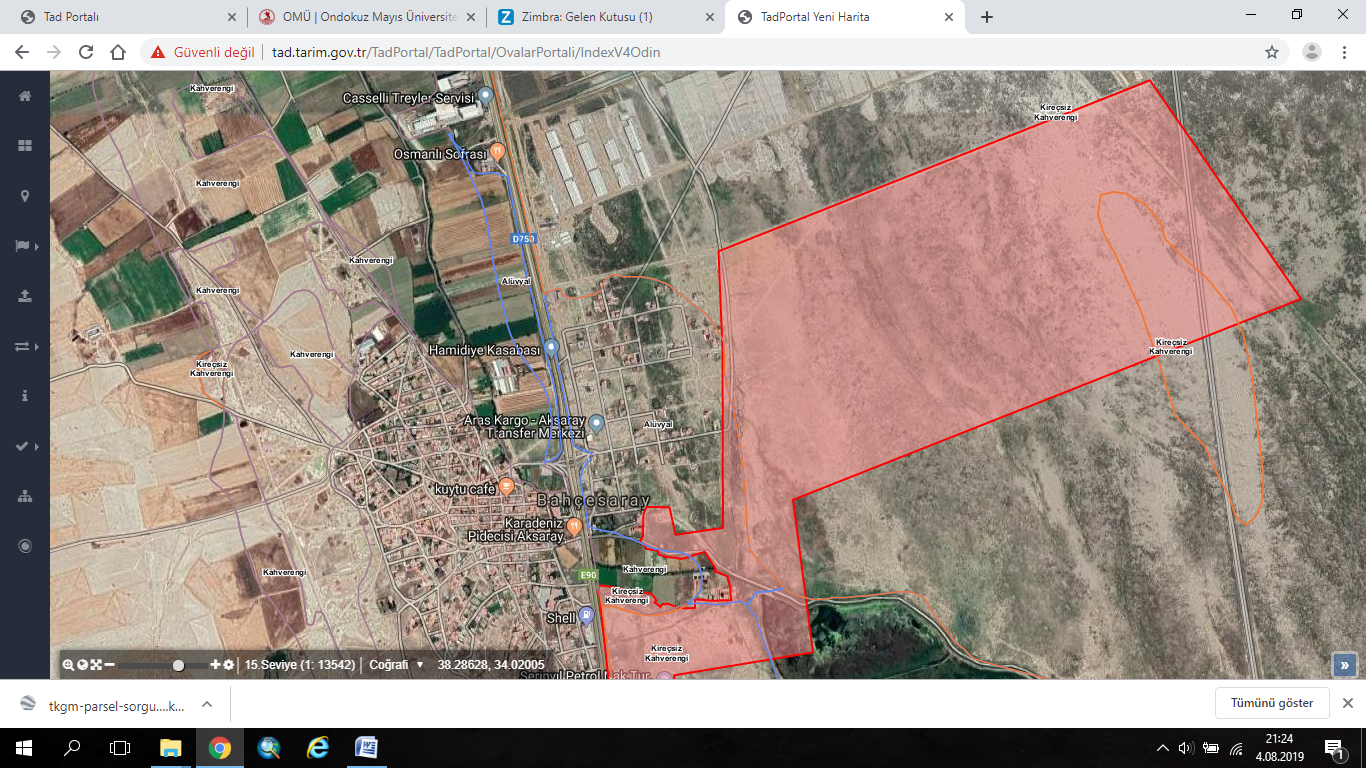 Şekilden de görüleceği gibi Kırımlıda bulunan toprakların büyük çoğunluğu kireçsiz kahverengi topraklardır. Yapılan analizlerde ise Kırımlı bölgesinde bulunan toprak, tuz oranı düşük,  kireçli, fosfor ve potasyum oranı yüksektir. Bu arazinin seracılık faaliyetinde kullanılması durumunda parsel bazında toprak çalışmasının yapılması, uygun ve ıslah edilebilir parsellerde topraklı tarım, toprağın uygun olmadığı parsellerde topraksız tarım veya masa, tabla yetiştiriciliği yöntemleri tercih edilmelidir.  Mamasın bölgesinde bulunan araziden alınan toprak örnekleri daha elverişli görülmesine karşılık arazinin tümü içerisinde tarıma uygun toprak alanı çok sınırlı, diğer alanlar ise oldukça kayalık, engebeli ve yüksek bir arazidir.Seçilen arazi, sanayi bölgesine ve yerleşim yerine yakın olması üretilen ürünlerin işlenmesi ve pazarlanması için önemli bir avantajdır. Üretim şeklinin ağırlıklı olarak topraksız tarım şeklinde olması da avantajı artırmaktadır. Özellikle seçilen alanın toprak yapısının tarımsal üretime uygun olmaması bu üretim şeklinde avantaj olarak kabul edilmektedir.Bitki ÖrtüsüAksaray, yüksekliği ortalama 950-1.100 metre olan yüksek bir platodur. Basamaklarla veya fay kırıklarıyla birbirinden ayrılan düz ovalar ve bu ovaları çevreleyen tepeler ve dağlar bölgenin jeomorfolojik karakterini oluşturmaktadır.İç Anadolu Bölgesinin etrafı yüksek dağlarla çevrilidir. Bu sebeple denizlerden gelen nemli hava bölgenin içlerine kadar ilerleyememektedir. Bu nedenle iç bölgeler ve Aksaray oldukça kurak kalmaktadır. Aksaray toprakları çoraktır. İlin toprakları aşırı yağış sebebiyle yıkanmadığı için verimlidir. Aksaray ilinin %2,78’i ormanlarla kaplıdır. İldeki ormanlar Hasandağı, Ekecik Dağı, Harun Dağı ve Güzelyurt ilçesi çevresinde yer almaktadır. Aksaray’ın orman varlığı baltalık ve orman dışı ağaçlandırmalardan oluşmaktadır. Baltalık ormanlarının tamamında doğal olarak bulunan ağaç türü meşedir. Orman dışı ağaçlandırma ile sedir, karaçam, sarıçam, kızılçam, mavi servi baltalık ormanlarda yer almaktadır. Yapraklı türlerden dişbudak, akçaağaç, ailanthus, akasya, badem, mahlep, iğde, gleditschia vb. türler ile kullanılarak ağaçlandırma faaliyetleri yürütülmektedir. Aksaray’da ağaçlandırma potansiyel sahasının yaklaşık 50.000 hektar olduğu tahmin edilmektedir. Bu sahaların neredeyse tamamı mera vasfındadır.Şekil 17 - Kırımlı Bölgesi Ürün Uygunluk Durumu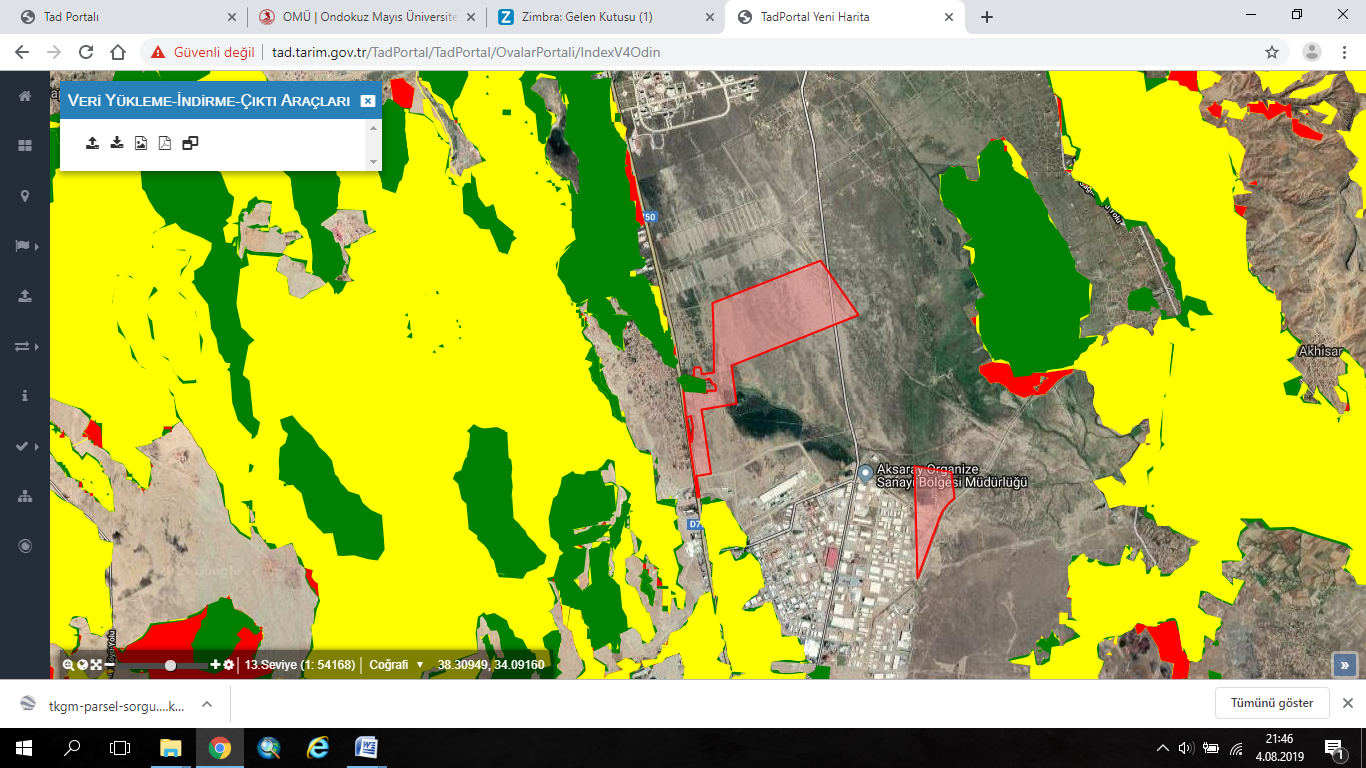 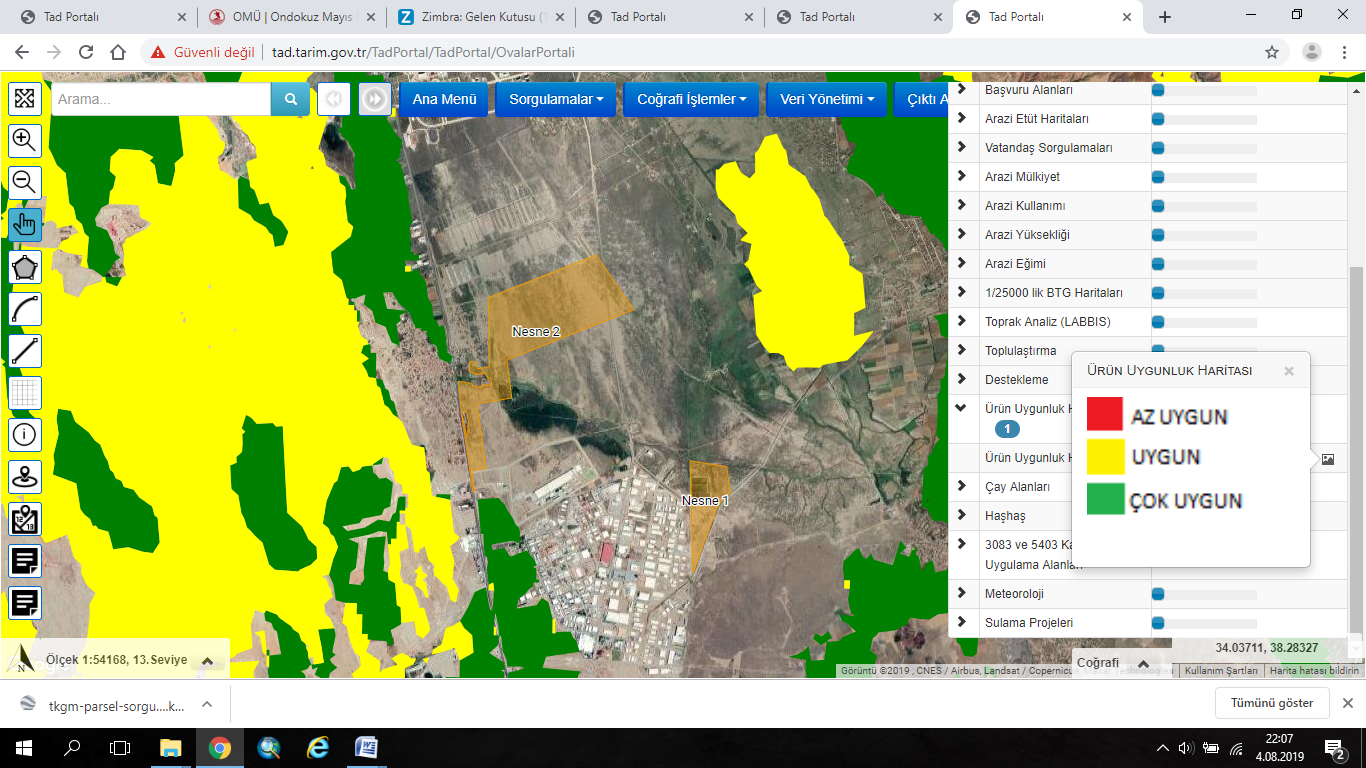 Seçilen arazinin tarımsal üretime uygun olmaması, bu arazinin mera vasfından çıkarılarak toprak tarım ve sera alanı olarak değerlendirilmesinde önemli bir avantajdır. Su KaynaklarıAksaray ilinde bulunan önemli su kaynaklarından biri Uluırmak’tır. Uluırmak’ın yüzey alanı 16 hektardır. Irmağın yıllık taşıdığı su miktarı ise ortalama 95,8 hm³’tür. Ayrıca ilde Mamasın Barajını besleyen Melendiz ve Karasu çayları da vardır. Bu iki çay il için önemli su kaynaklarıdır. Tablo 59 - Aksaray İli AkarsularıKaynak: DSİ, 2019Aksaray ilinde bulunan göletlerden en önemlisi Melendiz çayı üzerindeki Mamasın Baraj Gölüdür. Ortaköy yakınlarında Kültepe ve Bozkır baraj gölleri yanında DSİ tarafından yalnızca sulama amaçlı yapılan Ortaköy-Balcı Göleti, Helvadere Göleti, Ortaköy Çiftevi Göleti, Güzelyurt Göleti gibi göletler de bulunmaktadır. Tablo 60 - Aksaray İlinde Mevcut Sulama GöletleriKaynak: DSİ, 2019Aksaray’ın içme su potansiyeli mevsimlere göre farklılık göstermektedir. Kent yılda ortalama 16,2x106 m³/yıl su tüketmektedir. Aksaray, içme su ihtiyacını üç ayrı kaynaktan karşılamaktadır. Bu kaynakların ikisi yeraltı su kaynağı olup diğeri yüzeysel su kaynağıdır. Yüzeysel su kaynağı Mamasın Barajıdır. Mamasın Barajı ildeki en büyük içme su kaynağıdır. Barajdan alınan su belli bir fiziksel ve kimyasal arıtımdan sonra kente verilmektedir. Diğer iki yeraltı su kaynağı ise arsenik parametresinin sınır değerlerinin üstündedir. Bu nedenle buralardan alınan sular arsenik arıtımına tabi tutulduktan sonra su kente verilmektedir.Tablo 61 - Aksaray İli İçme Suyu KaynaklarıKaynak: DSİ, 2019Diğer Doğal KaynaklarAksaray ilinde yoğunlukla beş çeşit maden çıkarılmaktadır. İlde 2.505.000 m3 görünür feldspat rezervi bulunmaktadır. Ayrıca Aksaray ilinin Güzelyurt ilçesinde 1.087.000 ton kaolin rezervi bulunmaktadır. Ortaköy ilçesinin Gökkaya sahasında oldukça kaliteli granit mermer bulunmaktadır. Öte yandan ilin Merkez ilçesinde 100.000 ton jips rezervi bulunmaktadır. Aksaray ilinin Güzelyurt ilçesinde ise 2.000.000 ton tuğla kiremit rezervi mevcuttur. Sarıyahşi ilçesinin Yaylak ve Sipahiler köylerinde granit taşı çıkarılmaktadır. Ağaçören ilçesinde ise feldispat yatağı bulunmaktadır. Bu yatak bölgenin en önemli feldispat yatağıdır. Ekonomik ve Fiziksel AltyapıAksaray ilinin sosyoekonomik yapısı tarım ve hayvancılığa dayanmaktadır. İlde faal nüfusun %70’i tarım ve hayvancılık faaliyetlerinden geçimini sağlamaktadır. Kent sınırları içinde bulunan arazi ve arsaların çoğunluğu özel mülkiyettir. Bu alanlarda çoğunlukla kamu binaları bulunmaktadır. Bu alanların bir kısmı da çarpık kentleşmeyi önlemek amacıyla toplu konut sahası olarak belirlenmiştir. Diğer kısımlar da orman alanları için tahsis edilmiştir. İlde 200 hektarlık alan üniversite kampüsü olarak ayrılmıştır.Aksaray ilinde şehir içi ulaşım özel halk otobüsleri ve dolmuşlar ile sağlanmaktadır. Kent, İç Anadolu Bölgesinde bulunmakta olup kente Türkiye’nin her yerinden karayolu ile ulaşmak mümkündür. İlde havalimanı bulunmamaktadır. Bu sebeple ile havayolu ile gelmek isteyen ziyaretçiler Nevşehir, Konya veya Kayseri’deki havalimanını tercih etmektedir. Aksaray; İstanbul’a 690 km, Ankara’ya 229 km, Konya’ya 148 km ve İzmir’e 686 km uzaklıkta bulunmaktadır.Aksaray ilinde doğalgaz dağıtımından sorumlu firma Enerya’dır. Enerya, STFA Yatırım Holding grup şirketi olarak 2003 yılında kurulmuştur. Firma; doğal gaz dağıtımı, elektrik ticareti, doğal gaz ticareti ve yenilenebilir enerji alanlarında faaliyet göstermektedir. Enerya, Türkiye’nin en yaygın ikinci özel doğal gaz dağıtım şirketidir.Aksaray ilinde elektrik dağıtım hizmeti Meram Elektrik Dağıtım A.Ş. (MEDAŞ) tarafından verilmektedir. MEDAŞ; Aksaray, Nevşehir, Niğde ve Kırşehir illerine 2005 yılından bu yana hizmet vermektedir. Şirketin görev ve sorumluluk alanında; Konya, Aksaray, Niğde, Kırşehir, Nevşehir ve Karaman olmak üzere 6 il ve 65 ilçe, 331 kasaba (belde), 1379 köy ve 512 (köy bağlısı) yayla bulunmaktadır.Sosyal AltyapıAksaray ilinin 2018 yılı Adrese Dayalı Nüfus Kayıt Sistemine göre nüfusu 412.172’dir. İlin nüfusu bir önceki yıl olan 2017’ye göre %2,43 artmıştır. Aksaray ilinin nüfusu 204.792 erkek ve 207.380 kadınlardan oluşmaktadır. Buna göre il nüfusunun %49,69’u erkek ve %50,31’i kadındır. Aksaray ilinin yüzölçümü 7.997 km2 olup ilde kilometrekareye 52 insan düşmektedir. Bu doğrultuda ilin nüfus yoğunluğu 52/km2’dir.Şekil 18 - Aksaray Nüfus Grafiği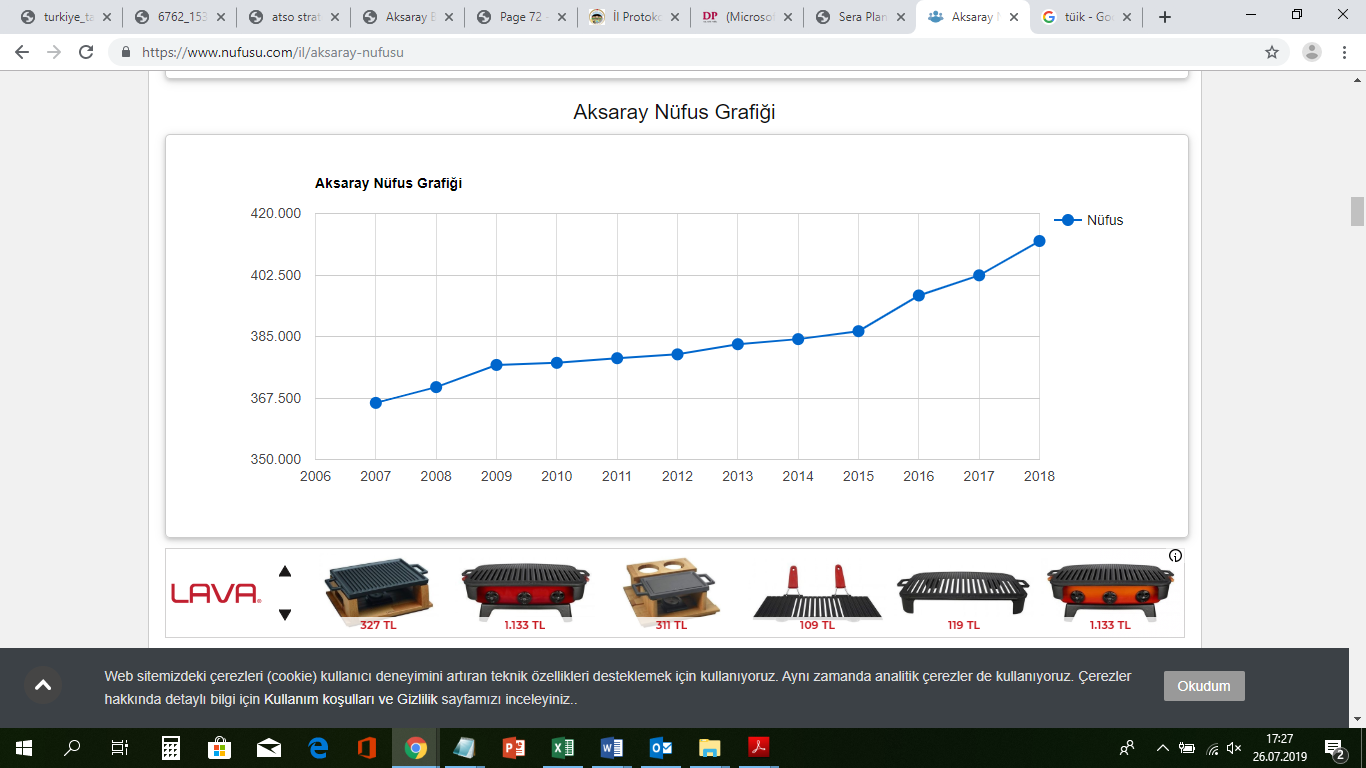 Kaynak: TÜİK, 2019Şekilde Aksaray’ın nüfus artış grafiği verilmiştir. Tablo 62 - 2018 Aksaray İlçelere Göre Nüfus BilgileriKaynak: TÜİK, 2019Tabloda Aksaray ilinin 2018 yılında ilçelere göre nüfusu verilmiştir. Bu doğrultuda ilin nüfus bakımından en büyük ilçesi Merkez ilçesidir. Merkez ilçesi %71,66’lık bir nüfus oranına sahiptir. Kurumsal YapılarAksaray ilinde Aksaray Valiliği, Aksaray Belediyesi ve bunun yanı sıra ilde bulunan 7 ilçenin belediyeleri ve kaymakamlıkları bulunmaktadır. Ayrıca il milli eğitim müdürlüğü ve ilçe milli eğitim müdürlükleri, il tarım ve orman müdürlüğü ve ilçe tarım ve orman müdürlükleri yer almakta olup aynı yapıda nüfus müdürlükleri ve sağlık müdürlükleri yer almaktadır. Aksaray ilinde İl jandarma Komutanlığı, İl Afet ve Acil Durum Müdürlüğü, İl Müftülüğü, Kapalı Cezaevi Müdürlüğü, Bilim, Sanayi ve Teknoloji İl Müdürlüğü, KOSGEB Aksaray Hizmet Merkezi Müdürlüğü, Sosyal Güvenlik İl Müdürlüğü, Türkiye Çalışma ve İş Kurumu İl Müdürlüğü, Aile ve Sosyal Politikalar İl Müdürlüğü bulunmaktadır. İlde bulunan diğer kurumsal yapılar ise Sosyal Yardımlaşma ve Dayanışma Vakfı Müdürlüğü, Çevre ve Şehircilik İl Müdürlüğü, Gençlik ve Spor İl Müdürlüğü, İl Tarım Orman İl Müdürlüğü, İl Gümrük Müdürlüğü, İl Kültür ve Turizm Müdürlüğü, İl Milli Eğitim Müdürlüğü ve İl Sağlık Müdürlüğü yer almaktadır.Aksaray Ticaret ve Sanayi Odası 1924 yılında Aksaray’ın Vilayet olmasıyla kurulmuştur. Aksaray’ın 1989 yılında tekrar vilayet olması ve 5590 sayılı Kanunun yürürlüğe girmesi ilde Oda, 1950 yılından bu yana faaliyetlerini Aksaray Ticaret ve Sanayi Odası olarak sürdürmektedir. Odanın yönetim kurulu dokuz kişiden oluşmaktadır.Ahiler Kalkınma Ajansı, 25 Ocak 2006 tarih ve 5449 No’lu “Kalkınma Ajanslarının Kuruluşu, Koordinasyonu ve Görevleri Hakkında Kanun” çerçevesinde, 25 Temmuz 2009 tarihli Resmi Gazete’de yayımlanan 2009/15236 sayılı Bakanlar Kurulu Kararı ile kurulmuştur. Ardından Bakanlıklara Bağlı, İlgili, İlişkili Kurum ve Kuruluşlar ile Kurum ve Kuruluşların Teşkilatı Hakkındaki 4 Numaralı Cumhurbaşkanlığı Kararnamesi ile tekrar düzenlenmiştir. Ajans; Aksaray, Kırıkkale, Kırşehir, Nevşehir ve Niğde illerinden oluşan TR71 Düzey 2 Bölgesi’ni kapsamaktadır. Ahiler Kalkınma Ajansının merkezi Nevşehir ilinde bulunmakta olup Ajans’ın faaliyet gösterdiği illerde Yatırım Destek Ofisleri bulunmaktadır.Çevresel Etkilerin Ön DeğerlendirmesiTürkiye’de seracılık da dâhil tüm tarım uygulamalarında üretim neticesinde oluşan bitki atık değerlendirmesi bilinçsiz yapılmakta veya ihmal edilmektedir. Bu atıklar büyük alanlarda toplanıp yakılmakta ya da arazilere ve nehirlere bırakılmaktadır. Bitki atıkları bir alanda toplanıp yakılırken aslında toprakta yaşayan tüm canlı ve organizmalara da zarar vermektedir. Bu durum topraktaki ekosistemin bozulmasına ve toprakta verim azalışına sebep olmaktadır. Bu durum bilinçli atık değerlendirmeleri ile çözülmektedir. Seracılık faaliyetlerinde ısıtma bitkilerden yüksek verim ve kalite alınması için oldukça önemlidir. Seracılık faaliyetlerinde çoğunlukla fosil yakıt kullanılmaktadır. Bu durum çevreyi ve atmosferi olumsuz yönde etkilemektedir. Ancak Aksaray ilinde kurulumu planlanan TDİ OSB’de yenilenebilir enerji kullanılması öngörülmektedir. Yenilenebilir enerji kaynaklarından güneş enerjisinin kullanılacağı TDİ OSB’nin çevreye herhangi bir olumsuz etkisi öngörülmemektedir. Yatırımda yenilenebilir güneş enerjisi kullanılmasının çevreye olumsuz etkisi bulunmamaktadır.Sera alanlarında çevre sorunu oluşturacak atık su ve çevre problemi oluşmamaktadır. Üretim alanında oluşacak drenaj suları ve işletmede bulunacak tesislerin atık suları bölgenin mevcut drenaj şebekesine bağlanabilecek niteliktedir (bölgede sanayi sitesi bulunmakta ve bu alanın drenajı bu amaçla yeterli olabilecek niteliktedir). Serada tarımsal üretim faaliyeti bir ÇED raporuna ihtiyaç göstermemektedir.Alternatifler, Yer Seçimi ve Arazi MaliyetiAksaray ilinde yatırımı planlanan TDİ OSB’nin kurulum yeri belirlenmiştir. Kurulum yeri için önerilen alternatif araziler arasında Mamasın 128 38 parsel numaralı arazi bulunmaktadır. Bu arazi, Mamasın barajına yakındır bu sebeple su sıkıntısı olmayacaktır. Ancak etrafının çok boş olmasından dolayı rüzgar sıkıntısı yaşanmaktadır. Ayrıca oldukça taşlı ve engebeli bir arazidir. Rüzgar ve su erozyonu yönünden yüksek riskli bir bölgedir. Bu nedenle bu arazi yatırım alanı olarak seçilmemiştir. Kurulum yeri için önerilen alternatif araziler arasında Gücünkaya Köyü 145 29 parsel numaralı arazi yer almaktadır. Bu arazinin alanı oldukça geniştir ancak düz değildir. Ayrıca üzerinde taşlık ve kayalık yapılar oldukça fazladır. Arazide su, bazı bölümlerde oldukça derindeyken bazı bölgelerde derinde değildir. Ayrıca mera iki parça halindedir. Arazinin büyük çoğunluğu tarım yapılabilecek nitelikte değildir. Bu sebeple bu arazi yatırım için uygun görülmemiştir. Alternatif araziler arasında Bağlı Köyünde bulunan arazi yer almaktadır. Ancak bu arazinin toprak yapısı marjinal arazidir. Ayrıca arazi 2016 yılında bölünmüş olup 122/54 parseli mera alanı olarak belirlenmiş ve 122/53 parseli ise Belediyeye verilmiştir.Şekil 19 - Alternatif Yatırım Arazileri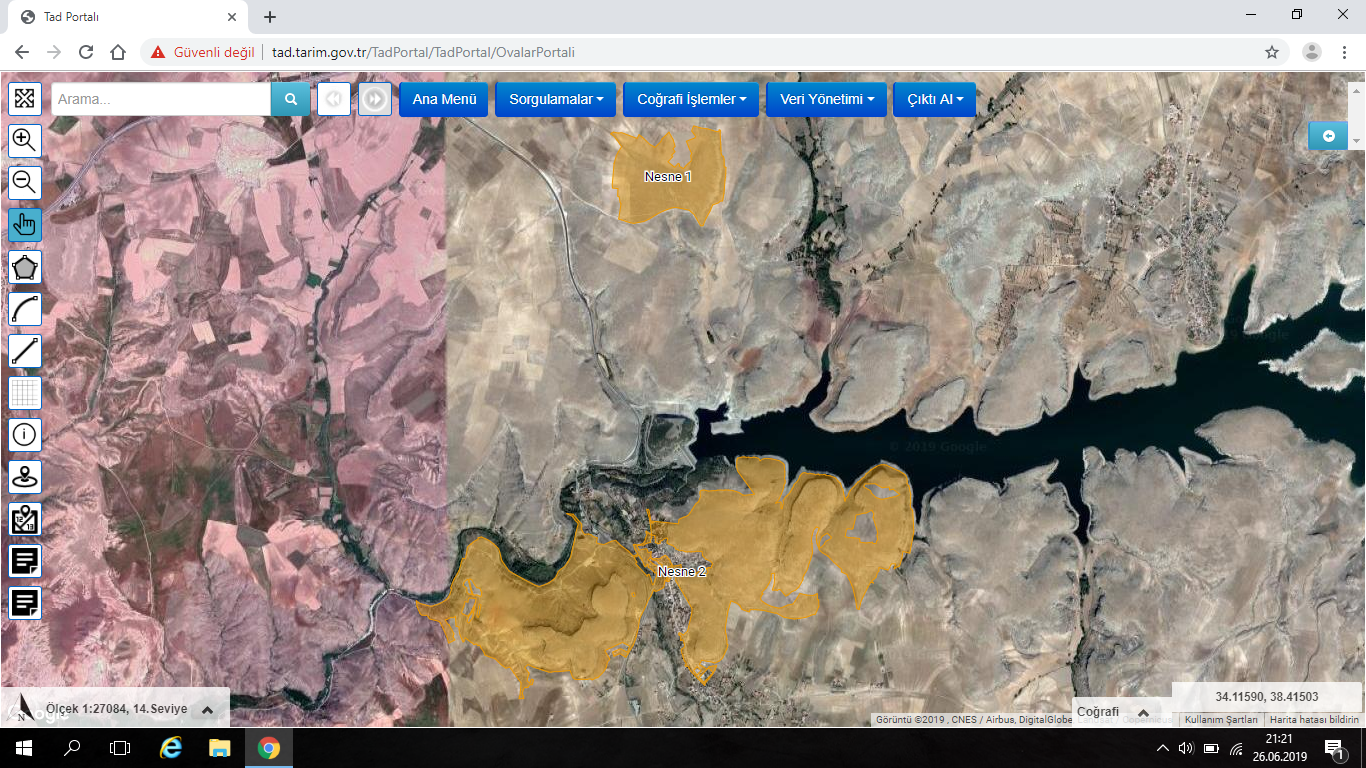 Sağlık ve Kırımlı köylerinde bulunan araziler yerleşim yerlerine oldukça yakındır. Sağlık Köyünde bulunan parseller düz ve yerleşim yerlerine yakındır. Ancak bu arazinin toprak yapısı 6. sınıf olarak değerlendirilmektedir. Kırımlı Köyünde bulunan 7983/1 ve 7943/1 ada ve parsel numaralarına sahip araziler 1. sınıf tarım arazisi olarak sınıflandırılmıştır. Ayrıca arazi kahverengi toprak arazisi olarak tanımlanmaktadır. Bahsi geçen iki arazi diğer parsellere göre daha düzdür. Parselin etrafında ürün deseninin fazla olması bitki yetiştiriciliği bakımından uygun görülmektedir. 7943/1 parselinin içinde bir adet trafo bulunmaktadır. Bu doğrultuda yapılan ön fizibilite çalışmaları neticesinde Kırımlı köyünde bulunan 7983/1 ve 7973/1 numaralı arazilerin ulaşım, toprak yapısı ve su bakımından uygun olduğuna karar verilmiştir.Fizibilite çalışmasının ekinde seçilen ve alternatif olarak incelenen arazilerin su ve toprak analiz raporları sunulmuştur. Analiz raporlarına ilişkin öneri ve değerlendirmeler şu şekildedir:Kırımlı bölgesindeki topraklara bakıldığında arazinin önemli bir kısmında kireç ve potasyum sorununun olduğu görülmektedir. Ancak tuzluluk ve alkalilik açısından arazilerin elverişli olduğu tespit edilmiştir. Dolayısıyla arazi üzerinde tamamen sera kurulmasıyla ilgili değerlendirme yapıldığında arazide detaylı bir toprak analizi yapılarak parselasyon çalışmasına gidilmesi, üretim şekli ve deseni alınacak sonuçlara göre belirlenmesi ve üreticilerin yönlendirilmesi gerekmektedir. Kireç ve potasyum sorunu olan alanlarda topraksız tarımın yapılacağı seracılık önerilmelidir. Arazide yapılan incelemelerde bu sorunun arazinin az bir bölümünde olduğu yine analiz çalışmalarında belirlenmiştir. Bu problemlerin giderilebileceği veya yetiştiriciliğe etkisinin olmayacağı problemsiz alanlarda toprakta yetiştiriciliğin yapılacağı seracılık uygulamaları önerilmelidir. Kırımlı bölgesindeki arazi su değerleri açısından incelendiğinde 1 kuyudan ve kuyu derinliği ise 20 metreden su analizi yapıldığı için diğer değerler açısından uygun olmakla birlikte suyun tuzluluk açısından problemli olduğu gözükmektedir. Bunun yerine parsel çalışması yapılarak her parselde yaklaşık 50 dönümlük alana 1 kuyu çalışması yapılması kuyuların ilk suya ulaştığı noktadan daha derine indirilerek artezyenik suya ulaşılması veya tuz oranının düşük olduğu suya ulaşılması problemin çözümünde ana strateji olmalıdır. Bu sayede bölgeden elde edilen suyla arazinin sulanmasıyla ilgili sorun derinden alınan su ile çözüme kavuşabilecektir. Bölgenin özelliği gereği, belli derinliğinin altında artezyenin kaynak suyu bulunmaktadır. Bütün çalışmalara rağmen bu su da problemli olursa bölge, sulama göletinden gelen sulama alanına bitişik bir bölgedir, DSİ sulama sistemi bu amaçla devreye koyulabilecektir. Mamasın bölgesindeki arazide yapılan toprak ve su analizi incelendiğinde ise su ve toprak analizlerinin daha elverişli gözükmesine karşın bu arazinin sadece numune alınan yerdeki toprak ve su kalitesinin iyi olduğu, ancak bu alanın toplam alan içindeki oranının %10 civarında olduğu görülmektedir. Bölgedeki diğer alanların kayalık ve taşlık olduğu tespit edilmiştir. Belirtilen sebepler doğrultusunda TDİ OSB’nin Kırımlı Köyünde bulunan 7983/1 ve 7943/1 ada ve parsel numaralarına sahip araziler üzerine kurulması önerilmektedir.Aksaray Sanayi Odası tarafından arazi maliyetinin sıfır alınması gerektiği belirtilmiştir. Bu sebeple hesaplamalara arazi maliyeti dâhil edilmemiştir.Altyapı maliyetlerine ilişkin tablo aşağıda verilmiştir:Tablo 63 - Altyapı MaliyetleriTabloda yatırım için öngörülen bölgedeki su ve telefon maliyetleri yaklaşık olarak hesaplanmıştır. Yatırım bölgesinde GES kurulması planlandığından elektrik ve yakıt/ısınma maliyeti doğmayacaktır.9. TEKNİK ANALİZ VE TASARIMÜrün Seçimi Tablo 64 - Hizmet KapsamıHizmet kapsamında arsa satışları gerçekleştirilecektir. Bunun için toplam alanda 20 adet 50 dönüm arsa, 40 adet 25 dönüm arsa, 50 adet 10 dönüm arsa ve 70 adet 5 dönüm arsa parselasyonu planlanmaktadır. Kurulacak yapının belirtilen hizmetleri dışında bölgedeki müteşebbisler için sunacağı diğer hizmetlerden de gelir elde etmesi beklenmektedir. Bu hizmetler sürekli hizmetler kapsamındadır. Verilecek hizmetler neticesinde süreklilik arz edecek yakıt, su ve yönetim gelirlerinin oluşması öngörülmektedir.Kurulu Kapasite Analizi ve SeçimiTablo 65 - Kurulu KapasiteYatırım alanının toplam büyüklüğü 3.070 dönümdür. Bu alan içinde 2.850 dönüm alanda parselasyon çalışması yapılacaktır. 50 dönüm araziden 20, 25 dönüm araziden 40, 10 dönüm araziden 50 ve 5 dönüm araziden 70 adet olacaktır. Satışı yüksek olabilecek parsel büyüklükleri için daha fazla alan ayrılmıştır. Dolayısıyla bölgede toplam 180 müteşebbise hizmet sunulması hedeflenmektedir. Bu da kurulacak yapının tam kapasitesinin 180 müteşebbise hizmet verecek kapsamda olduğunu ifade etmektedir. Bu sebeple yukarıda oluşturulan tabloda her bir parsel büyüklüğüne ait arsa adetleri ve toplam müteşebbis sayısına paralel olacak şekilde hizmet kapasitesi verilmiştir.Teknik Kapasite Kullanım Oranı Kapasite Kullanım Oranı (KKO), bir üretim/hizmet biriminin belirli bir dönemde fiilen gerçekleştirdiği üretim miktarının fiziki olarak üretebileceği en yüksek miktara olan oranını göstermektedir. Aşağıda yıllar itibariyle öngörülen kapasite kullanım oranına ilişkin varsayımlar verilmiştir:Tablo 66 - Kapasite Kullanım Oranı Kapasite kullanım oranı belirlenirken yapılacak yatırımın niteliği göz önünde bulundurulmuştur. Buna göre Tarıma Dayalı İhtisas Organize Sanayi Bölgesindeki 180 farklı parselin bir kez satışının yapılacağı ve sonraki süreçte parsel sahiplerine düzenli olarak hizmet verecek bir yapı oluşturulacağı öngörülmüştür. Bu nedenle yalnızca parsellerin satışı tamamlanıncaya kadar kapasite kullanım oranı belirlenmiştir.Türkiye’de kurulan Sera OSB’lerde bir yıl içinde alan dağılımı ve kapasite kullanımı tamamlanmıştır. Ayrıca 2 yıl, projenin fiili uygulamaya başlamasından sonra belirlenen süredir. Projenin uygulama aşamasına kadar olan süreçte arazi talep ve kullanımı değerlendirilecektir. Bu nedenle projenin uygulamaya geçmesi ile kapasite kullanımı %100’e yaklaşacaktır, 2 yıl beklenmeyen riskler nedeniyle alınan risk yılıdır.Yatırım Yerinin Seçimi Yatırım yeri Aksaray ilidir. Yatırım Aksaray ilinin Kırımlı Mahallesinde bulunan 7943-ada-1-parselinde ve 7983-ada-1-parselinde kurulacaktır. Bu iki parselin büyüklüğü 3.070 dönümdür. Yatırım yerinin seçiminde ilgili kanun, su kaynakları, verimlilik, iklim vb. göz önünde bulundurulmuştur. Ayrıca yer seçiminde hedef pazar önemli kriterler arasında yer almaktadır.Alternatif Üretim Tekniği ve Teknolojilerin Analizi ile Teknoloji Seçimi Aksaray ilinde kurulması planlanan TDİ OSB yatırımında üretilmesi planlanan ürünler; fide, salon ve kesme çiçek, tıbbi ve aromatik bitkilerdir. OSB’de sera kurulumu yapılacaktır ve ürünler bu seralarda yetiştirilecektir. Sera, bitkilerin yetişmesi için uygun şartların sağlanması amacıyla çevre koşullarını kontrol edilebilen cam, plastik, fiberglas vb. güneş ışığını geçiren materyallerle çevrili yapıdır. Seralar günümüzde dünyanın birçok yerinde tarım ürünleri üretimi için tercih edilmektedir. Bu durumun temel sebebi birim alandan elde edilen üretim miktarının fazla olması ve her mevsim üretim yapılabilmesidir. Seracılık faaliyetleri ile üretimde verim ve kalite artmıştır. Bu durumun sebebi seralarda sağlanan şartlarla bitkiler için uygun ortamın yaratılmasıdır. Seralarda ısıtma, havalandırma, sulama, gübreleme ve ilaçlama faaliyetleri bitkilerin özelliklerine göre ayarlanmaktadır. Seracılık faaliyetlerinde ısıtma oldukça önemlidir. Bitkilerin her mevsim ürün verebilmesi sıcaklık ile doğrudan ilgilidir. Bu sebeple seraların ısıtılması bitkilerin yetişmesi ve ürün vermesi için oldukça önemlidir. Günümüzde seraların birçoğunda ısıtmada fosil yakıtlar kullanılmaktadır. Ancak son yıllarda yenilenebilir enerji kaynakları ile ısıtma yapılmaktadır. Seracılık faaliyetlerinde yenilenebilir enerji kaynaklarının kullanılması ile maliyet ve çevreye verilen zarar azalmaktadır. Seçilen Teknolojinin Çevresel Etkileri, Koruma Önlemleri ve Maliyeti Aksaray ilinde kurulumu planlanan yatırımda yenilenebilir enerji kaynakları arasında yer alan güneş enerjisi kullanılması öngörülmektedir. Güneş, enerjisini tüm yönlere homojen bir şekilde ışıma yolu ile yaymaktadır. Güneşin sahip olduğu ışınım enerjisi, yeryüzü ve atmosferde bulunan fiziksel ve biyolojik etkileşimleri yönlendiren temel bir enerji kaynağıdır. Güneşin merkezinde sıcaklık 8x106 K ile 40x106 K arasında değişmektedir. Güneşin bu yüksek sıcaklıkta bir saniyede yaydığı ışıma enerjisi, yaklaşık 4×1023 kW’tır. Yerküre, 40 dakika içinde dünya üzerinde bir yılda tüketilen toplam enerjiye eşit enerjiyi güneş ışınlarından soğurmaktadır.Güneş enerjisi teknolojileri; üretimde kullanılan malzeme, uygulanan yöntem ve teknolojik yapı bakımından oldukça çeşitlidir. Ancak iki temel türde gruplandırılmaktadır. Bunlardan ilki, ısıl güneş teknolojileri, ikincisi ise Fotovoltaik güneş teknolojileridir. Birinci grup sistemlerde, güneş enerjisinden ısı elde edilmektedir. Enerji doğrudan ısı ve elektrik üretimi için kullanılabilmektedir. İkinci grup sistemler ise Fotovoltaik (PV) güneş enerjisi sistemleridir. Sistemler yarı iletken malzemelerden oluşmaktadır. Bu sistemler, güneş ışığını doğrudan elektriğe dönüştürmektedir. Isı üretimi için güneş enerjisi uygulamaları kendi içinde düşük, orta ve yüksek sıcaklıktaki uygulamalar olmak üzere üç alt grupta toplanabilmektedir. Düşük sıcaklık uygulamalarının oldukça sık rastlanılan örneği düzlemsel güneş kolektörleridir. Orta sıcaklık uygulamaları çizgisel yoğunlaştırma yapan sistemlerdir. Bu sistemler parabolik oluk sistemleri olarak da adlandırılmaktadır. Yüksek sıcaklık uygulamalarına ait sistemler ise noktasal yoğunlaştırma yapan (parabolik çanak ve merkezi alıcılar) sistemlerdir.Güneş enerjisi oldukça avantajlı bir enerji kaynağıdır. Avantajları arasında; tükenmemesi, çevreye zarar vermemesi ve düşük maliyetli olması yer almaktadır. Güneş enerjisi çevreye zararı olmayan enerji kaynakları arasındadır. Seracılık faaliyetlerinde yaygın olarak fosil yakıt kullanılmaktadır. Bu durum çevreyi olumsuz yönde etkilemektedir. Ancak seracılık faaliyetlerinde yenilenebilir enerji kaynaklarının kullanılması çevreye zarar vermemektedir. Güneş enerjisinin  çevreye zararlı duman, gaz, karbon monoksit, kükürt ve radyasyon gibi etkileri mevcut değildir. Güneş enerjisi yenilenebilir bir enerji kaynağıdır. Bunun yanı sıra çevreyi kirletmemesi, yerel olarak uygulanabilmesi ve dışa bağımlı olmaması, karmaşık bir teknoloji gerektirmemesi, işletme maliyetlerinin düşük olması sebebiyle son yıllarda oldukça fazla kullanılmaktadır.Aksaray ilinde kurulacak güneş enerjisi solar panel sistemdir. Bölgenin güneşlenme süreleri, bulutluluk oranı, güneş panelleri verimliliği ve sistem maliyetleri incelendiğinde bu sistemin bölgeye uygun ve kurulabilecek bir sistem olduğu belirlenmiştir. Maliyet unsuru ihmal edilirse farklı alternatif paneller ve sistemler devreye girebilecektir. Tarımsal faaliyetlerde temel amaç, birim alandan maliyeti minimize ederek yüksek ve kaliteli ürün alabilmektir.Tesis Yerleşim Planı  Yatırım tesis yatırımı değildir. Bu sebeple yatırımda tesis bulunmamaktadır. Yatırımda 3.070 dönüm arazi bulunmaktadır. Bu arazi satış koşulları göz önünde bulundurularak 180 parsele ayrılacaktır. Parsellerin büyüklükleri 5, 10, 25 ve 50 dönüm olacaktır. Aşağıda yerleşim planı verilmiştir.Şekil 20 - Arazi Yerleşim Planı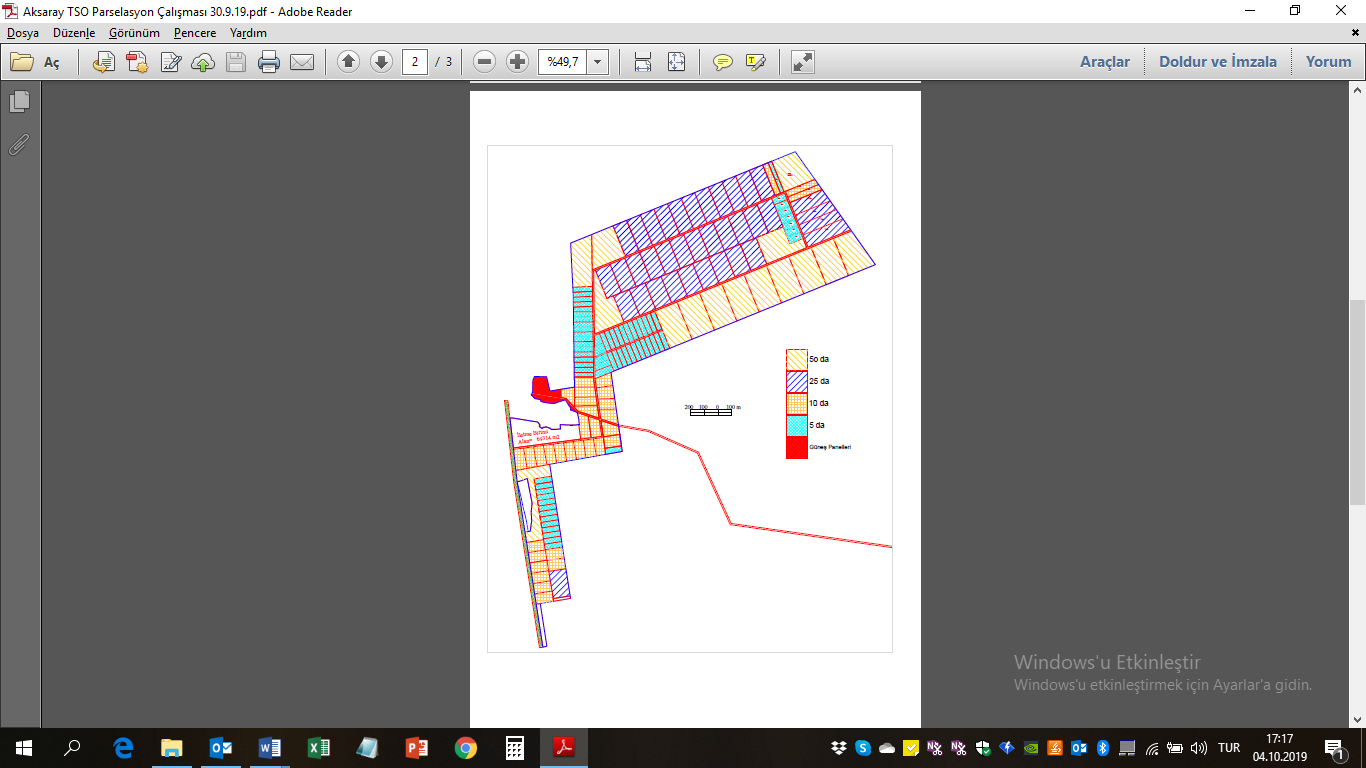 Önerilen araziye 180 parsel yerleştirilmiş, her parsele yol ile ulaşım hedeflenmiştir. İki parsel arasında mevcut halihazırda kullanılan stabilize yolun asfaltlanması, her iki parsel içindeki ana arter yollar ve büyük parselden ana yola ulaşım planlanarak arazinin yaklaşık 20 km.lik asfalt yol çalışmasıyla yol probleminin çözümü planlanmıştır. Her iki parselin etrafında sanayi elektriği bulunması nedeniyle parsellerin elektrik problemi mevcut sistem içerisinden çözülmesi hedeflenmiştir. Her iki ana parsel içinde ayrı ayrı su kuyuları açılması planlandığından su iletimi parsel içinde yapılacaktır. Sadece büyük parselde üretilecek güneş kolektörlerinden elde edilen enerjinin küçük parsele iletimi mevcut yol güzergâhı kenarından açılacak yer altı iletim boruları yardımıyla yapılacaktır. Mevcut kullanılan yol kamu malı olan bir yoldur. Bu nedenle belirlenen alanda ayrıca kamulaştırma ihtiyacı bulunmamaktadır. Süreç içinde bu yol üzerinde gerekli kamu kurumlarına bilgi vererek ihtiyaç duyulan çalışmalar yürütülebilecektir. Yol altından taşınılması düşünülen enerji güneş kollektörlerinden elde edilen enerjidir. Taşıma problemi olması halinde kollektör yerleşimi iki bölüme ayrılarak kurulabilecek özelliktedir, büyük parsele 225 KW ‘lık kollektör, küçük parsele 75 KW’lık kollektör yerleştirilerek problem çözümlenebilir. Buna ilişkin ayrı kollektör kurmanın getireceği %1-2’lik ek masraf beklenmeyen giderlerden karşılanarak çözüm üretilecektir. Parsellerin yerleştirilmesinde gerektiğinde bölünebilme ve birleştirilebilme özellikleri dikkate alınmıştır.  Projenin uygulamaya konulması aşamasında arazi kullanımı ve toprak özellikleri ve ihtiyaçlar dikkate alınarak gerekli revizyon ve düzenleme yapılabilecektir. Sabit Yatırımın Uygulama Programı Yatırımın yasal izin alım süreçlerinin 1 yıl sürmesi planlanmaktadır. Sonraki yıl ilk ay etüt, proje, mühendislik ve kontrollük işlemleri yapılacaktır. Ardından ilk ay içinde arazi düzenleme ve geliştirme yapılacaktır. Yatırımın 2. ve 3. ayında inşaat yapılacaktır. Ayrıca 300 kW’lık GES sistemi yatırımın son 6 ayında yapılacaktır.Tablo 67 - Sabit Yatırım Uygulama ProgramıTeknik Tasarım  Yatırımın toplam 3.070 da büyüklükte bir alanda yapılması öngörülmektedir. Bu alanın %12,37’sinin yol ve parsel ayrımına, %86,30’unun sera alanlarına ve geri kalan %1,33’ünün yönetim/hizmet alanı ve binalarına ayrılması planlanmıştır. Projenin hazırlık aşamasında alan taslak yerleşimi yapılmış ve alanlar bu doğrultuda belirlenmiştir. Bugüne kadar yapılan çalışmalarda gerçekleştirme uygulamalarında sapma %1 düzeyinde gerçekleşmektedir, bu da istatistiksel olarak kabul edilebilir hata sınırları içinde yer almaktadır.Tablo 68 - Personellere Göre Tahmini Alan DağılımıGüneş enerjisi santrali kullanmak için çeşitli ekipman ve donanım gerekmektedir. Bunlar:Güneş Paneli (Fotovoltaik Modüller)Solar İnverter (Eviriciler)Solar Konstrüksiyon Çift Yönlü Sayaç ve Tek Yönlü SayaçGüneş Panelleri için Kablo KanalıSolar Kablo (Fotovoltaik Kablo)Paratoner (Yıldırımdan Koruma)Enerji Nakil Hattı ve Trafo TesisiTel Çit ve Dikenli TellerCCTV (Güvenlik Kamera Sistemi)Tablo 69 - GES MaliyetleriTabloda makinelerin listesi, birim fiyatları ve toplam tutarı yer almaktadır. Makine adetleri belirlenirken tesisin tam kapasitedeki üretim düzeyi dikkate alınmıştır. Makine fiyatları, üretici firmalarla yapılan görüşmeler yoluyla edinilmiştir.Bu tablonun hazırlanmasında, aynı kapasitede uygulanan proje verileri, 2019 yılı birim fiyat cetvelleri ve piyasa fiyat araştırması sonucunda elde edilen veriler kullanılmıştır. 2017 yılında kurulan bir sistem maliyeti ile enflasyon düzenlemeleri yapılarak kontroller yapılmıştır.TDİ OSB için sera kurulumu yapılacaktır. Seranın özellikleri ve maliyetleri aşağıda yer almaktadır.Seracılık faaliyetleri topraklı ve topraksız seralarda yapılabilmektedir. Topraksız seracılıkta; otomasyon sistemi, konstrüksiyon, iklimlendirme sistemi, bitki sistemi, yüzey kaplama ve besleme sistemi yer almalıdır. Topraksız seranın avantajları arasında birim alandan daha kaliteli ve daha verimli ürün vermesi yer almaktadır ve üretim maliyetleri daha düşüktür. Bitkiye verilecek besinler ve mineraller kontrollü bir şekilde ve istenilen dozda verilebilmesi avantajları arasında yer almaktadır. Ayrıca her alanda kurulabilir olması oldukça önemli bir avantajdır. Taşlı, çorak alanlarda normal tarım yapılamamaktadır, ancak topraksız üretim yapılabilmektedir. Bu durum topraksız tarımın avantajları arasındadır. Ayrıca topraksız tarımda kontrol otomasyonları ile üretimin her aşaması sürekli olarak kontrol edilebilmektedir. Ekstra ön hazırlıklara gerek yoktur.Sera maliyetini arazi koşulları, bölge iklimi ve yetiştirilmek istenen bitki türleri etkilemektedir. Sera maliyetinin değişkenleri ise sera modeli, metraj (m2), montaj biçimi, zemin detayları, sera sistemleri talepleri, kaplama malzemeleri, gölgeleme ve perdeleme sistemleri, konstrüksiyon ve sulama sistemi seçenekleridir. Tablo 70 - Beş Dönüm Seranın Kurulum MaliyetiTabloda bir dönüm seranın kurulum maliyeti verilmiş olup toplam maliyet 202.500 liradır.Piyasada günümüz şartlarında farklı örtü altı uygulamalarının karşılaştırılabilmesi ve maliyetlerinin görülebilmesi amacıyla bu çalışma yapılmıştır. Sayılar güncel veriler ve 2019 birim fiyat cetvellerinden çıkarılmıştır.Tabloda bahsedilen 202.500 TL tutarındaki maliyet turfanda yetiştiriciliğinin yapıldığı, kontrollü ortamların kullanılmadığı ve mevsimsel üretime yönelen örtü altı maliyetidir. Aksaray TSİ OSB’de dış ortam, iklim ve olumsuz koşullardan arındırılmış ortamlarda sürekli üretim yapmak hedeflenmektedir. Bu amaçla kurulabilecek kontrollü sera üniteleri Yaklaşık Modern Sera Maliyeti tablosunda verilmiş, opsiyonlu maliyeti hesaplanarak fizibiliteye dâhil edilmiştir. Tablo 71 - Beş Dönüm Seranın Üretim MaliyetiTabloda bir dönüm seranın üretim maliyeti verilmiş olup işçilik maliyetleri dâhil edilmemiş toplam maliyet 50.000 liradır.Tablo 72 - Yaklaşık Modern Sera MaliyetiTabloda modern sera kurulumunun yaklaşık maliyeti yer almaktadır. Buna göre 1 dönüm modern seranın kurulum maliyeti yaklaşık 500.000 liradır. Yatırım için planlanan en küçük arazi büyüklüğü 5 dönüm olarak belirlenmiştir. Bu sebeple 5 dönüm arazide modern sera kurulum maliyetinin 2.500.000,00 lira olacağı öngörülmektedir.  TDİ OSB yatırımında seraların örtülerinin naylon veya cam mika olması tavsiye edilmiştir. Yapılan araştırmalar neticesinde UV katkılı çift tabakalı sertleştirilmiş polikarbon levhalardan (cam mika) yapılmış seraların kullanılmasının naylona göre daha uygun olacağına karar verilmiştir. Cam mika seralar, naylon örtülü seralara nazaran daha verimlidir. Ayrıca cam mika seralarda ısı kaybı naylon seralara göre daha azdır. Aksaray ilinde karasal iklim hâkim olup ısı kaybının önlenmesi üretimi olumlu yönde etkileyecektir.Cam ve naylon seralarda gerçekleşen minimum ve ortalama sıcaklıklar karşılaştırılmıştır. Cam serada minimum gece sıcaklıkları 12ºC’nin altına düşmemiş ve en düşük minimum gece sıcaklığı değeri 12,9ºC ile Ocak ayında ölçülmüştür. Plastik serada ise Aralık, Ocak, Şubat ve Mart aylarında minimum gece sıcaklıkları 12ºC’nin altında seyretmiştir. En düşük gece sıcaklığı aylık ortalaması 6,8ºC ile Şubat ayında ölçülmüştür. Foto sentetik aktif ışınım (PAR) değerleri karşılaştırıldığında her iki sera için de mevsimsel beklenen eğriler ortaya çıkmıştır. Öte yandan aylara göre değişmekle beraber plastik seranın kontrollü cam seraya göre ortalama %7,8 daha az ışık geçirdiği belirlenmiştir. Ayrıca yapılan araştırmalarda cam seralarda sonbahar ve kış aylarında dikilen bitkiler dikimden sonra düzenli bir uzama göstermiştir. Ayrıca cam seralarda, naylon seralara nazaran daha erken ve daha kısa boylu iken çiçeklenme görülmüştür. Ancak plastik seralarda aynı gelişme yaşanmamıştır. Ayrıca bitkilerin yetişmesinde cam seralarda dikim zamanları arasında fark görülmemektedir ancak naylon seralarda dikim zamanı bitkinin gelişimini etkilemektedir.Tablo 73 - Bina İnşaatı Toplam Maliyetiİnşaat maliyeti hesaplamalarında bölgedeki imar emsal oranı ve T.C. Çevre ve Şehircilik Bakanlığı 2019 yılı 4. sınıf A grubu yapılara ilişkin birim poz fiyatları esas alınmıştır. Yönetim ve hizmet binalarının inşası için belirtilen maliyettir. Projede belirtilen bina, OSB alanının yönetim binasıdır. OSB’de ünite kendi yapı ve birimi oluşturulacaktır. Ayrıca yönetim alanı olarak geniş bir alan bırakılarak, sistemin gelecek gelişimi ve elde edilen ürünlerin, işleme, paketleme, muhafaza ve pazarlama birimlerinin de gelişime göre düşünülmesi önerilmiştir. Projedeki tüm maliyet hesaplamaları 2019 yılı birim fiyat cetvellerine göre yapılmıştır. Tablo 74 - 300 kW'lık GES Yatırım MaliyetiTabloda GES yatırımı için ihtiyaç duyulan ekipman ve donanımların listesi, birim fiyatları ve toplam tutarı yer almaktadır. Ekipman ve donanım adetleri belirlenirken bölgede ihtiyaç duyulacak enerji miktarı dikkate alınmıştır. Ekipman ve donanım fiyatları, üretici firmalarla yapılan görüşmeler yoluyla edinilmiştir. Bölgede 300 kW’lık güneş enerjisi yılın dokuz ayında ihtiyacı karşılayacak niteliktedir. Sistem aralık, ocak ve şubat aylarında da ihtiyacı büyük oranda karşılamaktadır. Ancak oluşabilecek enerji ihtiyacı için güneş enerjisi kapasitesinin artırılması yerine bölgenin jeotermal enerji kaynaklarına yakın olması nedeniyle bu kaynaklar destek amacıyla sisteme entegre edilebilmektedir. Tablo 75 - DemirbaşlarDemirbaş fiyatları, muhtemel satıcı firmalarla yapılan görüşmeler yoluyla edinilmiştir. Belirlenen demirbaşlar yönetim ve hizmet binalarında kullanılacaktır. Demirbaş sayıları personel sayısına paralel olarak belirlenmiştir. Tablo 76 - TaşıtlarTaşıtların fiyatları araç türlerine göre farklı marka ve modellerin sıfır araçlar için yayınladıkları internet fiyatları baz alınarak hesaplanmıştır. Taşıt sayısı kuruluş ve ilk faaliyet yılındaki personel sayısı ve öngörülen ihtiyaca göre belirlenmiştir. Tarımsal faaliyetler çok yönlü hizmet gerektirmektedir. Bu nedenle OSB’de minibüs, kamyonet gibi taşıyıcı araçlara ihtiyaç duyulabilir ve ihtiyaca göre ilerleyen dönemlerde araçlar yatırımları artırılabilir. Yatırım Maliyetleri Tablo 77 - Sabit Yatırım Kalemleri10. ORGANİZASYON YAPISI, YÖNETİM VE İNSAN KAYNAKLARIKuruluşun Organizasyon Yapısı ve YönetimiOrganizasyon şeması aşağıda verilmiştir:	Şekil 21 - Organizasyon ŞemasıOrganizasyon ve Yıllık Yönetim GiderleriTablo 78 - PozisyonlarPersonellerin net ücret tutarı 1,65 kat sayısı ile çarpılarak sigorta primleri, damga vergisi gibi giderler eklenmiş ve yaklaşık brüt ücret tutarları hesaplanmıştır. Türkiye’de ücretli bir çalışanın brüt maaşındaki SGK ve vergi oranının %35 olduğu kabul edilmiştir. Buna göre brüt maaş üzerindeki net maaş düzeyi %65 olarak hesaplanmıştır. Personel maaşları ise pozisyonlar itibariyle piyasadaki ortalama maaş düzeylerine göre belirlenmiştir.Kurulu Kapasitedeki İnsan gücü İhtiyacı ve Tahmini GiderlerYatırım dönemi personelleri aşağıdaki gibi olacaktır:Tablo 79 - 1. Yıl Personel Giderleri Tabloda yatırım döneminde istihdam edilecek personellerin çalışacakları aylara göre dağılımı ve aylar itibarıyla brüt maaşları belirtilmiştir. Buna göre her bir personelin 12 aylık toplam gideri ve yatırım dönemi boyunca ortaya çıkacak personel gideri hesaplanmıştır.Yatırım dönemi sonrası personelleri aşağıdaki gibi olacaktır:Tablo 80 - Yatırım Sonrası Personel GiderleriTabloda yatırım sonrası dönemde istihdam edilecek personellerin aylar itibarıyla brüt maaş tutarları ve toplam maliyetleri hesaplanmıştı11. PROJE YÖNETİMİ VE UYGULAMA PROGRAMIProje Yürütücüsü Kuruluşlar ve Teknik KapasiteleriAksaray ilinde kurulması planlanan TDİ OSB yatırımının sahibi kuruluş Aksaray Ticaret ve Sanayi Odasıdır. Oda, 1924 yılında, Aksaray'ın Vilayet olmasıyla beraber kurulmuştur.  Kuruluş tarihinden itibaren 1933 yılına kadar faaliyetini Vilayet Odası olarak devam ettirmiştir. 1933 yılından sonra ise faaliyetlerini vilayetliğinin kaldırılması ile Kaza Odası olarak sürdürmüştür. Aksaray 1989 yılında tekrar vilayet olmuştur. Oda, 5590 sayılı Kanunun yürürlüğe girdiği 1950 yılından bu yana meslek kuruluşu olarak faaliyetlerini sürdürmektedir.Aksaray Ticaret ve Sanayi Odasının misyonu kanunlarla belirlenmiş görev yetki ve sorumluluk bilinciyle kurumsal bir yapı içinde üyelerin gelişimini sağlamak ve bölgesel kalkınmaya katkıda bulunmaktır. Odanın vizyonu ise bölgede öncü ve lider oda olmaktır. Aksaray Ticaret ve Sanayi Odasının organizasyon şeması aşağıda verilmiştir:Şekil 22 - Aksaray Ticaret ve Sanayi Odası Organizasyon ŞemasıKaynak: Aksaray Ticaret ve Sanayi Odası, 2019Odanın kuruluşuna ve yapısına ilişkin kanunun ilgili bölümleri aşağıda yer almaktadır.Türkiye Odalar ve Borsalar Birliği ile Odalar ve Borsalar Kanunu ticaret odalarının, organlarının nitelikleri ve seçim usulleri ile organlık vasfını yitirme hâl ve usullerine, görev ve yetkileri ile çalışma usullerine, üyeleri ile olan karşılıklı hak ve yükümlülüklerine, gelir ve harcamaları ile bütçelerine ilişkin esasları kapsamaktadır. Bunun yanı sıra ticaret ve sanayi odaları, sanayi odaları, deniz ticaret odaları, ticaret borsaları ile Türkiye Odalar ve Borsalar Birliğinin kuruluşlarına yönelik de aynı esasları kapsamaktadır. Kanunda odaların tanımı ve amaçları açık bir şekilde belirtilmiştir. Odalar üyelerinin müşterek ihtiyaçlarını karşılamak, meslekî faaliyetlerini kolaylaştırmak, mesleğin genel menfaatlere uygun olarak gelişmesini sağlamak amacıyla kurulmuştur. Ayrıca mensuplarının birbirleri ve halk ile olan ilişkilerinde dürüstlüğü ve güveni hâkim kılmak üzere meslekî disiplin, ahlâk ve dayanışmayı korumak ve Kanunda yazılı hizmetler ile mevzuatla odalara verilen görevleri yerine getirmek amacıyla kurulan, tüzel kişiliğe sahip kamu kurumu niteliğinde meslek kuruluşlarıdır. Odaların kurulması belirli şartlara bağlı olup odaların kurulma şartları Türkiye Odalar ve Borsalar Birliği ile Odalar ve Borsalar Kanununda açıkça belirtilmiştir. Odalar illerde, TOBB’un olumlu görüşü üzerine Bakanlığın kararı ile kurulmaktadır. Bir ilde oda kurulabilmesi için ticaret siciline kayıtlı ve Kanunda belirtilen niteliklere haiz en az bin tacir ve/veya sanayici veya deniz ticareti ile iştigal edenlerin TOBB’a yazılı başvuruda bulunması zorunludur. Coğrafi bölge odaları kurulabilmesi için ise bölge illerindeki toplam üye sayısının yarısından fazlasının, TOBB’a yazılı müracaatı veya il oda meclislerinin ayrı ayrı üye tam sayısının üçte ikisinin kararıyla ve TOBB’un olumlu görüşü üzerine Bakanlığın kararı ile gerçekleşmektedir.Türkiye Odalar ve Borsalar Birliği ile Odalar ve Borsalar Kanununun 6. maddesinde odaların kuruluş ve çalışma alanları il sınırları olarak belirtilmiştir. Ayrıca kuruluş ve çalışma alanları içinde aynı unvanda başka bir oda kurulamayacağı Kanunda açıkça belirtilmiştir. Odaların çalışma alanları, çevre illeri de kapsayacak şekilde ve o illerde ilgili oda kuruluncaya kadar geçerli olmak üzere, Birlik Yönetim Kurulu tarafından genişletilebilmekte veya daraltılabilmektedir. İlçenin bulunduğu ilde kurulu oda türünden olmak şartıyla, bir ilçede faaliyet gösteren tacir ve/veya sanayici sayısı bini aştığı takdirde ticaret ve sanayi odası şubesi veya ticaret odası şubesi kurulmaktadır. Faaliyet gösteren sanayici sayısı iki yüz elliyi aştığı takdirde sanayi odası şubesi, faaliyet gösteren deniz taciri sayısı yüzü aştığı takdirde ise deniz ticaret odası şubesi ilgili oda yönetim kurulunun teklifi ve meclislerinin kararı ile kurulmaktadır. Bölge odaları ise kapsadıkları illerde şube kurabilmektedir. Bölge odasının kurulması ile kurucu il odaları şube haline dönüşmektedir. İlçe odaları, meclislerinin üye tam sayısının üçte ikisinin kararıyla il odasının şubesine dönüşebilmektedir. Şubelerde, o ilçede faaliyet gösteren tacir veya sanayici üyeler arasından yargı gözetiminde yapılacak seçimle en az on kişilik meclis oluşturulmaktadır. Meclis üyeleri kendi aralarından bir başkan ile bir başkan yardımcısı ve beş kişiden oluşan yönetim kurulu üyelerini seçmektedir. Aynı sayıda yedek üyeler seçilmektedir. Yönetim, kendi arasından bir şube başkanı ve başkan yardımcısı ile bir sayman belirlemektedir. Odalar, yönetim kurulunun teklifi ve meclislerinin onayıyla bazı yetkilerini şube meclisine devredebilmektedir. Şubelerin kuruluş ve işleyişi, bütçeleri, odaların görevlerinden hangilerinin şubeler tarafından yerine getirileceği ve diğer hususlara ilişkin usul ve esaslar TOBB tarafından hazırlanacak yönetmelikle düzenlenmektedir.Türkiye Odalar ve Borsalar Birliği ile Odalar ve Borsalar Kanununun 11. maddesinde odaların yetkileri belirtilmiş olup odaların taşınır ve taşınmaz mal almaya, satmaya, inşa, ifraz, tevhit ve rehin etmeye, ödünç para almaya, kamulaştırma yapmaya, sosyal faaliyetleri desteklemeye, özendirmeye, bağış ve yardımlarda bulunmaya yetkili oldukları belirtilmiştir. Ayrıca odalar okul ve derslik yapmaya, burs vermeye, Kanun hükümleri çerçevesinde şirket ve vakıf kurmaya veya kurulu şirketlere ortak olmaya ve benzeri hukukî işlemler yapmaya yetkilidir. Odanın hukukî temsilcisi yönetim kurulu başkanıdır. Odayı, yönetim kurulu başkanı ile en az bir yönetim kurulu üyesinin veya genel sekreterin ortak imzaları bağlamaktadır.Türkiye Odalar ve Borsalar Birliği ile Odalar ve Borsalar Kanununun 12. maddesinde odaların görevleri belirtilmiştir. Odaların görevleri şu şekildedir: Meslek ahlâkını, disiplini ve dayanışmayı korumak ve geliştirmek, ticaret ve sanayinin kamu yararına uygun olarak gelişmesine yönelik çalışmak,Ticaret ve sanayiyi ilgilendiren bilgi ve haberleri derleyerek ilgililere ulaştırmaktır. İlgili kanunlar çerçevesinde resmî makamlarca istenecek bilgileri vermek ve özellikle üyelerinin mesleklerini icrada ihtiyaç duyabilecekleri her çeşit bilgiyi, başvuruları durumunda kendilerine vermek veya bunların elde edilmesini kolaylaştırmak, elektronik ticaret ve internet ağları konusunda üyelerine yol gösterecek girişimlerde bulunmak, bu konularda gerekli alt yapıyı kurmak ve işletmek, Ticaret ve sanayiye ait her türlü incelemeleri yapmak, bölgeleri içindeki iktisadî, ticarî ve sınaî faaliyetlere ait endeks ve istatistikleri tutmak, başlıca maddelerin piyasa fiyatlarını takip etmek ve kaydetmek ve bunları uygun vasıtalarla yaymak,Yükümlü oldukları belgeleri düzenlemek ve onaylamak,Meslek faaliyetlerine ait konularda resmî makamlara teklif, dilek ve başvurularda bulunmak; üyelerinin tamamının veya bir kesiminin meslekî menfaati olduğu takdirde meclis kararı ile bu üyeleri adına veya kendi adına dava açmak,Çalışma alanları içindeki ticarî ve sınaî örf, adet ve teamülleri tespit etmek, Bakanlığın onayına sunmak ve ilan etmek,Üyeleri tarafından uyulması zorunlu meslekî karar almak, Yurt içi ve yurt dışı fuar ve sergilere katılmak,Gerektiğinde 507 sayılı Esnaf ve Küçük Sanatkârlar Kanununun 125. maddesinde sayılan mal ve hizmetlerin azamî fiyat tarifelerini, kendi üyeleri için, Bakanlıkça çıkarılacak yönetmeliğe uygun olarak tespit etmek ve onaylamak, Deniz ticaretinin kamu yararına, millî ulaştırma ve deniz ticareti politikasına uygun şekilde gelişmesine yönelik çalışmak, Millî ve milletlerarası deniz ticaretine ait incelemeler yapmak ve bu konudaki bilgileri sağlamak, Türkiye limanları arası ve yurt dışı navlun, acente komisyonu ve ücretleri ile liman masrafları gibi bilgileri toplamak ve bunları mümkün olan vasıtalarla en seri şekilde yaymak, dünya deniz ticaretindeki en son gelişmeleri izlemek, istatistikler tutmak ve bunları ilgililere duyurmak,Deniz ticaretine ait ticarî örf, teamül ve uygulamaları tespit ve ilân etmek, navlun anlaşmaları, konşimento ve benzeri evraka ait tip formları hazırlamak,Yabancı gemi sahip ve donatanları ile denizcilikle ilgili müesseselere Türkiye limanlarının imkânları, çalışma şekilleri, tarifeleri ve liman masrafları hakkında bilgi vermek ve onlardan benzeri bilgileri sağlamak,Deniz ticareti ile ilgili milletlerarası kuruluşlara üye olmak ve delege bulundurmak,İlgililerin talebi üzerine deniz ticareti ile ilgili ihtilaflarda hakemlik yapmak,Deniz acenteliği hizmet ücret tarifelerini hazırlamak ve Bakanlığın onayına sunmak,Sair mevzuatın verdiği görevlerle, ilgili kanunlar çerçevesinde Birlik ve Bakanlıkça verilecek görevleri yapmak,Birliğin belirlediği standartlara göre üye kayıtlarını tutmak ve üyelik aidatlarına ilişkin belgeleri saklamak ve bunları Birliğe talep halinde bildirmek,Mevzuatla bakanlıklara veya diğer kamu kurum ve kuruluşlarına verilen işlerin, bu Kanunda belirtilen kuruluş amaçları ve görev alanı çerçevesinde odalara tevdii halinde bu işleri yürütmek,Üyelerinin ihtiyacı olan belgeleri vermek ve bunlara ilişkin gerekli hizmetleri yapmak,Yurt içi fuarlar konusunda yapılacak müracaatları değerlendirip Birliğe teklifte bulunmak,Üyeleri hakkındaki tüketici şikâyetlerini incelemek ve kuruluş amaçları doğrultusunda diğer faaliyetlerde bulunmak,Ticaret ve sanayi odalarınca, odaları ayrı olan illerde ise sanayi odalarınca sanayiciler için kapasite raporları düzenlemektir.Odalar, belirtilen görev ve sorumlulukların dışında mevzuat hükümleri çerçevesinde; Ticaret mallarının niteliklerinin belirlenmesine yönelik laboratuvarlar kurmak veya bunlara iştirak etmek, uluslararası kalibrasyon, test ölçme laboratuvarı kurmak veya iştirak etmek, belgelendirme hizmetleri sunmak,T.C. Milli Eğitim Bakanlığının izin ve denetiminde ticaret, denizcilik ve sanayi ile ilgili kursları açmak, açılan kurslara yardımda bulunmak, yurt içinde ve dışında ihtiyaç duyulan alanlar için öğrenci okutmak ve stajyer bulundurmak ile görevlidir. Meslekî ve teknik eğitim ve öğretimi geliştirme ve yönlendirme çalışmaları yapmak, kendi üyelerinin işyerleriyle sınırlı olmak üzere, 3308 sayılı Meslekî Eğitim Kanunu kapsamına alınmamış meslek dallarında bu uygulamaya ilişkin belgeleri düzenlemek, İlgililerin talebi halinde, ticarî ve sınaî ihtilaflarda hakem olmak, tahkim kurulları oluşturmak, Açılmış veya açılacak olan sergiler, panayırlar, umumi mağazalar, depolar, müzeler ve kütüphanelere katılmak,Yetkili bakanlıkça uygun görülen alanlarda sanayi siteleri, endüstri bölgeleri, organize sanayi bölgeleri, teknoloji geliştirme bölgeleri, teknoparklar, teknoloji merkezleri kurmak ve yönetmek ile görevlidir. 3218 sayılı Serbest Bölgeler Kanunu çerçevesinde serbest bölge kurucu ve işleticisi veya işleticisi olmak, antrepo işletmek ve fuar alanları, kongre merkezleri ile ticaret merkezleri kurmak, işletmek veya kurulmuş olanlara iştirak etmek görevlerini de yapmaktadır.Proje Organizasyonu ve YönetimTDİ OSB’lerin kuruluşunda kuruldukları bölgede bulunan ticaret odası, sanayi odası, ticaret ve sanayi odasından en az birinin kurucu üye olarak yer alması zorunludur. Talepleri durumunda TDİ OSB’nin kurulacağı bölgedeki İhtisas konusuna göre faaliyet gösteren mesleki kuruluş ve teşekküller kurucu üye olarak yer alabilmektedir. Bunlar arasında; üretici birliği, kooperatif, ziraat odası, ticaret borsası, il özel idaresi veya yatırım izleme ve koordinasyon başkanlığı, büyükşehir belediyesi, il belediyesi, ilçe belediyesi, belde belediyesi yer almaktadır. Söz konusu kuruluş ve teşekküller valiliğin uygun görmesi neticesinde TDİ OSB’de kurucu üye olarak yer alabilmektedir. Bu doğrultuda TDİ OSB’lerde kurucu üyeler valiliğin onayından geçmelidir. Ancak belirtilen mesleki kuruluşlar ve teşekküller yatırımın yürütücüsü olma statüsüne ve potansiyeline sahiptir. TDİ OSB’ler 3 organdan oluşmaktadır. Bunlar; müteşebbis heyet, yönetim kurulu ve denetim kuruludur. Müteşebbis heyet; 15 asil ve 15 yedek üyeden oluşmaktadır. Yönetim kurulu; 5 asıl ve 5 yedek üyeden oluşmaktadır. Denetim kurulu ise 2 asıl ve 2 yedek üyeden oluşmaktadır. Dolayısıyla oluşturulacak yapı belirtilen organlardan ve üyelerden oluşacaktır.Şekil 23 - TDİ OSB YapısıKurum ve kuruluşun katılma payı, oranına göre belirlenmektedir. TDİ OSB’nin oluşumuna katılan her bir kurum ve kuruluşun katılma payı oranı % 6’dan az olamamaktadır. Kurulacak yapıda bu durum göz önünde bulundurulacak ve katılım payları kuruluş esnasında belirlenecektir.Fizibilite çalışmasına konu olan yapının organizasyon ve yönetim şeması aşağıda verilmiş olup personellerin görev ve sorumlulukları tanımlanmıştır.Şekil 24 - Organizasyon ŞemasıTablo 81 - Personellerin Görev TanımlarıProje Uygulama ProgramıTablo 82 - Proje Uygulama Programı12. TOPLAM YATIRIM TUTARI VE YILLARA DAĞILIMIToplam Yatırım TutarıTablo 83 - Toplam Yatırım İhtiyacı Tabloda toplam yatırım ihtiyacı 12.483.991,75 Lira olarak belirlenmiştir. Yatırım ihtiyaçlarının dağılımı yukarıdaki tabloda verilmiştir.Arazi Bedeli Tablo 84 - Araziye Dair VerilerArazinin bedelsiz olarak alınacağı öngörüldüğünden herhangi bir maliyet hesaplanmamıştır.Sabit Sermaye YatırımıTablo 85 - Bina İnşaatı Toplam Maliyetiİnşaat maliyeti hesaplamalarında bölgedeki imar emsal oranı ve T.C. Çevre ve Şehircilik Bakanlığı 2019 yılı birim poz fiyatları esas alınmıştır. Cetvelde bulunan 4. sınıf A grubu yapılara ilişkin fiyatlar baz alınmıştır.İşletmenin ön fizibilite çalışmasında iki çeşit yol tasarımı belirlenmiştir. Asfalt yol, ana yoldan proje yönetim merkezine kadar olan ve proje alanını boydan boya kat eden yoldur. Bu yol hesaplanmış ve yaklaşık 20 km olduğu tespit edilmiştir. Asfalt yol genişliği 8 metre ve yol kalınlığı stabilize hariç 10 cm alınmıştır. Hesaplamada ham yol düzeltmesi, stabilize serimi ve birim asfalt (Yaklaşık 16.000 m3 asfalta ihtiyaç duyulmaktadır.) maliyeti dikkate alınarak hesaplamalar gerçekleştirilmiştir. Parseller arasında stabilize yol yapımı, yol genişliği 5 metre olacak şekilde belirlenmiştir. Her sera ünitesinin ana asfalt yola ulaşım noktası dikkate alınmıştır. Su hattının döşenmesinde kuyu kapasiteleri düşünülmüş, 100 dekarlık alana bir kuyu yetebileceği hesaplamaları üzerine her kuyunun hizmet edeceği parseller ve parsel uzunlukları baz alınmış, her işletme başına götürülecek ana boru hatları hesap edilerek su borusu ve sulama maliyeti çıkarılmıştır. Hesaplama maliyetinde kuyu açımı ve boru döşeme bütün olarak ele alınmıştır. İşletmenin en önemli 3 alt yapı maliyeti yol, su ve enerjidir.  Projede bu 3 alt yapı yatırım maliyeti, arsa maliyeti olmadığından %50-60 arasındadır. Tablo 86 - Sabit Yatırım KalemleriYatırım Dönemi FaizleriTablo 87 - Yatırım Dönemi FaizleriYatırım döneminde ödenecek faiz bulunmamaktadır.İşletme Sermayesiİşletme sermayesi, kurulmuş olan tesisin hizmet vermeye başlayabilmesi için ihtiyaç duyulan kaynaklardan oluşmaktadır. Kurulumu tamamlanmış bir tesisin faaliyetini sürdürebilmesi, yeterli işletme sermayesinin var olması ile mümkündür. Tesisin düzenli ve aksamadan faaliyetlerini yürütebilmesi için bir miktar fonun hazır olması gerekmektedir.İşletme sermayesi ihtiyacı, yatırım üretim aşamasına geçtikten sonra ortaya çıkmakta olup yatırıma göre farklılık göstermektedir. Aksaray TDİ OSB yatırımında işletme sermayesi ihtiyacı, hizmetin satış şartları nedeniyle 12 ay olarak belirlenmiştir. Bu durumun temelinde arazi satışlarının vadeli yapılmasının planlanması yer almakta olup yatırımın işletme sermayesine uzun süre ihtiyaç duyacağını ortaya çıkarmaktadır. Dolayısıyla yatırımın işletme döneminde sermaye ihtiyacı 12 aylık işletme giderlerini karşılayacak şekilde belirlenmiştir. Aşağıdaki tabloda tam kapasite varsayımı altındaki işletme sermayesinin yıllara göre dağılımı hesaplanmıştır.Tablo 88 - Tam Kapasitedeki İşletme Sermayesi İhtiyacıKapasite kullanım oranının ilk yıldan itibaren 100% olduğu varsayımı altında işletme sermayesi tutarının yıllara göre dağılımı hesaplanmıştır.Tarıma Dayalı İhtisas Organize Sanayi Bölgesi yatırımında işletme sermayesi ihtiyacı, hizmetin satış şartları nedeniyle 1 ay olarak belirlenmiştir. Bu durumun temelinde arazi satışlarının vadeli yapılmasının planlanması yer almakta olup yatırımın işletme sermayesine uzun süre ihtiyaç duyacağını ortaya çıkarmaktadır. Dolayısıyla yatırımın işletme döneminde sermaye ihtiyacı 1 aylık işletme giderlerini karşılayacak şekilde belirlenmiştir.Tablo 89 - 2. Yıl (İlk Faaliyet Yılı) İtibarıyla İşletme GiderleriTablo 90 - Fiili Kapasitede Yıllara Göre İşletme Sermayesi İhtiyacı Her yıl işletme sermayesi ihtiyacının 1 aylık işletme giderleri kadar olacağı öngörülmüştür. Dolayısıyla bu tabloda belirtilen tutarlar her yıl için 1 aylık işletme giderlerini ifade etmektedir.Kümülatif işletme sermayesi verileri incelendiğinde 10. yıl sonundaki toplam işletme sermayesi 1.607.832 Lira olarak hesaplanmıştır. Kapasite kullanım oranının ilk faaliyet yılında 50% olması, sonraki yıllarda ise OSB'nin tam doluluk oranına ulaşmasından ötürü 100% olması beklenmektedir.Tablo 91 - Hizmet Karlılık AnaliziBu tabloda her bir hizmet için birim maliyet hesaplanmıştır. Toplam birim maliyet hesabında genel giderler maliyeti ve personel maliyeti ayrı ayrı hesaplanmıştır. Bunun sonucunda birim hizmet başına düşen karlılık düzeyi ortaya çıkmıştır.Yakıt ve su gelirleri hesaplaması parsel satışlarından farklı olarak her bir müteşebbisin yetiştirmesi beklenen ürüne ve parsel büyüklüğüne göre yıllık giderinden alınan oransal bir ücretin birim kat sayısını ifade etmektedir. Ortaya çıkan bu tutar yakıt ve su gelirlerinde alım ve satım arasındaki fark göz önünde bulundurularak hesaplanmıştır. Bu nedenle yakıt ve su gelirleri için bu tabloda yeniden bir maliyet ve karlılık hesabı yapılmamıştır.Yönetim geliri; dönüm başına birim ücreti ifade etmekte olup parsel büyüklükleriyle çarpılarak her bir müteşebbisin ödeyeceği tutar, toplam parsel sayısı ile çarpılarak OSB'nin yıllık geliri hesaplanmıştır. Belirtilen hesaplama yöntemi nedeniyle bu tabloda yönetim geliri için bir karlılık analizi yapılmamıştır.Yatırımın Yıllara DağılımıTablo 92 - 1. Yıl (Yatırım Yılı) Gider Kalemleri13. PROJE GİRDİLERİÜretimin Akım Şeması ve Madde Balansı Fizibilitesi hazırlanan yatırım bir üretim yatırımı değildir. Bu nedenle üretim akım şeması ve madde balansı bulunmamaktadır.Girdi İhtiyacı Aksaray TDİ OSB’de hizmet verileceğinden herhangi bir hammadde gideri doğmayacaktır. Herhangi bir girdi öngörülmemektedir.Girdi Fiyatları ve Harcama TahminiHammadde gideri doğmayacağından tahmini harcama tablosu oluşturulmamıştır.14. İŞLETME DÖNEMİ GELİRLERİ VE GİDERLERİ İLE İŞLETME SERMAYESİ İHTİYACI Kurulu Kapasitede Yıllık Üretim ve İşletme Giderleri Aşağıda tam kapasitede yıllık üretim miktarı ve işletme sermayesi hesaplamaları verilmiştir:Tablo 93 - Kurulu Kapasitede (Tam Kapasitede) Yıllık Üretim Miktarı 7.2.1.Tablodaki gelir hesabında ilk yıldaki fiili kapasite kullanım oranı ve ilk yıldaki satış fiyatı baz alınmıştır.Tablo 94 - Tam Kapasitedeki İşletme Sermayesi İhtiyacı 12.4.1.Kurulu Kapasitede Yıllık Üretim ve İşletme Gelirleri Tablo 95 - İlk Faaliyet Yılında Tam (Teorik) Kapasitedeki İşletme GeliriYıllara ve hizmetlere göre Tarıma Dayalı İhtisas OSB'nin ilk yıl itibariyle tam kapasitede olması halinde ortaya çıkacak satış gelirlerinin projeksiyonu yer almaktadır. Buna göre verilen tablodaki senaryo; OSB'nin tüm parsel satışlarını ilk yılda tamamlayacağı öngörüsü ile hazırlanmıştır. Dolayısıyla bu tablo yalnızca bilgi amaçlı hazırlanmış olup fizibilite sonuçlarına herhangi bir etkisi bulunmamaktadır.2. yılda gelirlerin negatif olmasının nedeni ilgili yılda parsel satışının olmaması ve sadece idari gelir yaratılacak olmasıdır. Gelirlerin 3. yıldan itibaren her yıl 2% düzeyinde artış göstereceği görülmektedir.Tablo 96 - Gelir Kalemlerinin Oransal DağılımlarıTabloda görüldüğü gibi 2. ve 3. yılda parsel satışları yapıldığından yakıt, su ve yönetim gelirleri daha düşük bir paya sahip iken sonraki yıllarda OSB'nin toplam gelirleri içindeki payı artmaktadır. 							Türkiye'deki organize sanayi bölgelerinin gelir yapısı incelendiğinde yakıt, su, elektrik ve yönetim gibi gelir kalemlerinin toplam içindeki payı farklılık göstermektedir. Bu nedenle gelirlerin toplam içindeki oranına dair kabul edilebilir bir standart görülememektedir. Her OSB'nin üretici profili, idari yapısı, alt yapı durumu, yönetim kararları gibi faktörler gelir kalemlerinin dağılımını etkileyen unsurlar arasında yer almaktadır. Aksaray'da kurulacak bir TDİ OSB için de gelir kalemlerinin dağılımı belirtilen bu unsurlara bağlı olarak farklılık gösterebilecektir. Bu tabloda verilen oransal dağılım bazı varsayımlar altında oluşturulmuş bir senaryo içermektedir. 								Kurulu Kapasitede İşletme Sermayesi İhtiyacı  	Tablo 97 - Kurulu Kapasitede (Tam Kapasitede) İşletme Sermayesi İhtiyacıFizibilitede işletme sermayesi ihtiyacı 1 ay olarak belirlenmiştir. Öngörülen Kapasite Kullanım Oranında (KKO’da) Yıllık İşletme Giderleri Tablo 98 - Öngörülen Kapasite Kullanım Oranında Yıllık İşletme GiderleriYıllık giderlerin hesaplamasında her yıl bir önceki yıla kıyasla 1% artış öngörülmüştür. Ayrıca her yılın kapasite kullanım oranındaki değişim göz önünde bulundurulmuştur. İşletme giderleri Tarıma Dayalı İhtisas Organize Sanayi Bölgesi'nin Bölge Müdürlüğü idari binasına ait giderleri kapsamaktadır.Tablo 99 - Sabit ve Değişken Giderlerin DağılımıSabit ve değişken giderler; kapasite kullanım oranının yıllara göre değişimi ve işletme giderlerinin yıllık 1% düzeyindeki artışı ölçüt alınarak hesaplanmıştır.														Öngörülen Kapasite Kullanım Oranında (KKO’da) Yıllık İşletme Gelirleri Aşağıdaki tablo, giderler toplamının yıllara göre dağılımını gösteren özet bir tablodur. Tablo 100 - Yıllar İtibarıyla İşletme Giderleri ToplamıTablo 101 - Öngörülen Kapasite Kullanım Oranında İlk Faaliyet Yılındaki Satış GeliriTablodaki gelir hesabında satış fiyatı olarak ilk faaliyet yılındaki satış fiyatı baz alınmıştır.Tablo 102 - Öngörülen Kapasite Kullanım Oranında 3. Yılındaki Satış GeliriTabloda 3. yıldaki satış gelirleri hesaplanmıştır. Buna göre arazi satışları önceki yıldan kalan arazi miktarına göre belirlenmiştir. Yakıt, su, yönetim ve diğer gelirler ise satılan arazi miktarına göre kümülatif olarak hesaplanmıştır.											Yakıt gelirleri birim sera alanında iç ve dış sıcaklık dengesi hesabı dikkate alınarak aylar bazında tüketilecek enerji hesabına göre yapılmıştır. Su tüketimi ise seralarda belirli oranda kesme çiçekçilik, salon çiçekçiliği ve fidecilik yetiştirilme varsayımı yapılarak bitki su tüketimi ve sulama ihtiyaçları belirlenmiş, buna bağlı su tüketimleri ile işletmelerin diğer tüketim ihtiyaçları hesaplanarak maliyetlendirilmiştir. Yönetim maliyeti işletme yönetim hesabına göre yapılmıştır. Tablo 103 - Öngörülen Kapasite Kullanım Oranında Yıllık İşletme Gelirleri (Gelir Projeksiyonu) Tabloda yıllara ve hizmetlere göre satış gelirlerinin projeksiyonu yer almaktadır.İlk iki yılın sonunda arazi satışlarının tamamlanacağı öngörülmektedir. İlk yıldan itibaren arazi satışı yapılan her bir firmaya verilecek hizmetlerden Yakıt Geliri, Su Geliri, Yönetim Geliri başlıkları altında gelir elde edilmesi beklenmektedir.Gelirlerin artış oranının 2. 3. ve 4. yıllardaki değişimi parsel satışlarının 2. ve 3. yıllarda gerçekleşmesi ve 4. yılda parsel satışının olmamasından kaynaklanmaktadır. Örneğin 3. yıldaki artış oranı 2. yıla kıyasla sağlanan gelir artışını ifade ederken 4. yıldaki negatif oran 3. yıla kıyasla gelirlerdeki azalmayı ifade etmektedir.Gelirlerin 5. yıldan itibaren düzenli bir seyir göstereceği görülmektedir.Öngörülen Kapasite Kullanım Oranında (KKO’da) İşletme Sermayesi İhtiyacı Tablo 104 – Öngörülen Kapasite Kullanım Oranında İşletme Sermayesi İhtiyacı Fizibilitede işletme sermayesi ihtiyacı 1 ay olarak belirlenmiştir. Tesisin Faydalı Ömrü ve Tesisin Hurda DeğeriTablo 105 - Ekonomik Değerlere Göre Hurda Değeri (Lira)Tahmini hurda değeri; amortismana konu olan ve hurda değeri ifade eden her bir varlık için azalan bakiyeler yöntemine göre analiz edilmiştir. Buna göre her bir varlığın amortisman süresinin son yılındaki değerin 10,0% kadarlık kısmı hurda değeri olarak hesaplanmıştır.Amortisman hesabı aşağıdaki gibidir:Tablo 106 - Amortisman HesabıTabloda ilk olarak amortismana konu olan kalemler için türlerine göre yıllar itibariyle amortisman süreleri belirtilmiştir. Bu süreler dahilinde amortisman yüzdeleri hesaplanmıştır. Ardından her bir varlığın amortisman tutarları belirlenmiştir. Altyapı yatırımları kısmında 300 kW'lık GES yatırım maliyeti, asfalt yapımı, elektrik hattının döşenmesi ve su hattının döşenmesi işleri yer almaktadır. Tabloda bu yatırımlara ait amortisman hesaplanmıştır.15. PROJENİN FİNANSMANIYürütücü ve İşletmeci Kuruluşların Mali YapısıYatırımın yürütücüsü kuruluş Aksaray Ticaret ve Sanayi Odasıdır. Odanın mali yapısına ilişkin bilgiler aşağıda yer almaktadır. Odanın mali yapısı incelendiğinde güçlü bir mali yapıya sahip olduğu görülmektedir. Tablo 107 - Aksaray Ticaret ve Sanayi Odası 2018 Yılı Kati GelirleriKaynak: Aksaray Ticaret ve Sanayi Odası, 2019Tabloda Aksaray Ticaret ve Sanayi Odası 2018 yılı kati gelirleri verilmiştir. Aksaray Ticaret ve Sanayi Odasına ait 2018 yılı Kati Gelirleri 5174 sayılı kanun ve Bütçe ve Muhasebe Yönetmeliğine uygun olduğu görülüp Yönetim Kurulunun 09/01/2019 tarih ve 39/03 sayılı kararı ile tasdik edilerek Oda Meclisinin 30/01/2019 tarih ve 11/02 sayılı kararı ile onanmıştır.Tablo 108 - Aksaray Ticaret ve Sanayi Odası 2018 Yılı Kati GiderleriKaynak: Aksaray Ticaret ve Sanayi Odası, 2019Tabloda Aksaray Ticaret ve Sanayi Odası 2018 yılı kati giderleri verilmiştir. Aksaray Ticaret ve Sanayi Odamıza ait 2018 yılı Kati Giderleri 5174 sayılı kanun ve Bütçe ve Muhasebe Yönetmeliğine uygun olduğu görülüp Yönetim Kurulunun 09/01/2019 tarih ve 39/03 sayılı kararı ile tasdik edilerek Oda Meclisinin 30/01/2019 tarih ve 11/02 sayılı kararı ile onanmıştır.Tablo 109 - Aksaray Ticaret ve Sanayi Odası 2019 Yılı Ocak Ayı GiderleriKaynak: Aksaray Ticaret ve Sanayi Odası, 2019Tabloda Aksaray Ticaret ve Sanayi Odası 2019 yılı Ocak ayı giderleri verilmiştir.Tablo 110 - Aksaray Ticaret ve Sanayi Odası 2019 Yılı Ocak Ayı GelirleriKaynak: Aksaray Ticaret ve Sanayi Odası, 2019Tabloda Aksaray Ticaret ve Sanayi Odası 2019 yılı Ocak ayı gelirleri verilmiştir.Tablo 111 - Aksaray Ticaret ve Sanayi Odası 2019 Yılı Şubat Ayı GiderleriKaynak: Aksaray Ticaret ve Sanayi Odası, 2019Tabloda Aksaray Ticaret ve Sanayi Odası 2019 yılı Şubat ayı giderleri verilmiştir.Tablo 112 - Aksaray Ticaret ve Sanayi Odası 2019 Yılı Şubat Ayı GelirleriKaynak: Aksaray Ticaret ve Sanayi Odası, 2019Tabloda Aksaray Ticaret ve Sanayi Odası 2019 yılı Şubat ayı gelirleri verilmiştir.Tablo 113 - Aksaray Ticaret ve Sanayi Odası 2019 Yılı Mart Ayı GiderleriKaynak: Aksaray Ticaret ve Sanayi Odası, 2019Tabloda Aksaray Ticaret ve Sanayi Odası 2019 yılı Mart ayı giderleri verilmiştir.Tablo 114 - Aksaray Ticaret ve Sanayi Odası 2019 Yılı Mart Ayı GelirleriKaynak: Aksaray Ticaret ve Sanayi Odası, 2019Tabloda Aksaray Ticaret ve Sanayi Odası 2019 yılı Mart ayı gelirleri verilmiştir.Tablo 115 - Aksaray Ticaret ve Sanayi Odası 2019 Yılı Nisan Ayı GiderleriKaynak: Aksaray Ticaret ve Sanayi Odası, 2019Tabloda Aksaray Ticaret ve Sanayi Odası 2019 yılı Nisan ayı giderleri verilmiştir.Tablo 116 - Aksaray Ticaret ve Sanayi Odası 2019 Yılı Nisan Ayı GelirleriKaynak: Aksaray Ticaret ve Sanayi Odası, 2019Tabloda Aksaray Ticaret ve Sanayi Odası 2019 yılı Nisan ayı gelirleri verilmiştir.Tablo 117 - Aksaray Ticaret ve Sanayi Odası 2019 Yılı Mayıs Ayı GiderleriKaynak: Aksaray Ticaret ve Sanayi Odası, 2019Tabloda Aksaray Ticaret ve Sanayi Odası 2019 yılı Mayıs ayı giderleri verilmiştir.Tablo 118 - Aksaray Ticaret ve Sanayi Odası 2019 Yılı Mayıs Ayı GelirleriKaynak: Aksaray Ticaret ve Sanayi Odası, 2019Tabloda Aksaray Ticaret ve Sanayi Odası 2019 yılı Mayıs ayı gelirleri verilmiştir.Tablo 119 - Aksaray Ticaret ve Sanayi Odası 2019 Yılı Haziran Ayı GiderleriKaynak: Aksaray Ticaret ve Sanayi Odası, 2019Tabloda Aksaray Ticaret ve Sanayi Odası 2019 yılı Haziran ayı giderleri verilmiştir.Tablo 120 - Aksaray Ticaret ve Sanayi Odası 2019 Yılı Haziran Ayı GelirleriKaynak: Aksaray Ticaret ve Sanayi Odası, 2019Tabloda Aksaray Ticaret ve Sanayi Odası 2019 yılı Haziran ayı gelirleri verilmiştir.Finansman YöntemiTablo 121 - Finansal Kaynaklar Toplam yatırım ihtiyacı belirlenirken sabit yatırım tutarı, 1 aylık işletme sermayesi göz önünde bulundurulmuştur. Buna göre toplam yatırım ihtiyacı 12.483.992 Lira olarak belirlenmiştir.Finansman Kaynakları ve KoşullarıTablo 122 - Finansal KaynaklarFinansman MaliyetiKredi kullanılmayacağı için finansman maliyeti öngörülmemiştir.Finansman PlanıTablo 123 - Nakit Akım TablosuBu tabloda yalnızca fiili nakit hareketlerine yönelik değerler yer almaktadır. Bu nedenle tabloda amortismana yer verilmemiştir.Tablo 124 - Kâr HesaplamasıBrüt kar hesaplamasında nakit akım tablosundaki satış gelirlerinden işletme giderleri, kredi faizi ve amortisman çıkartılmıştır.Yatırımın konusu ve niteliği gereği kurumlar vergisi söz konusu olmadığından hesaplanmamıştır.16. PROJE ANALİZİFİNANSAL ANALİZFinansal Tablolar ve Likidite AnaliziTablo 125 - Gelir TablosuTablo 126 - Tahmini BilançoAltyapı yatırımları kısmında Asfalt Yapımı, Elektrik Hattının Döşenmesi ve Su Hattının Döşenmesi işleri yer almaktadır. Tabloda bu yatırımlara ait amortisman hesaplanmıştır.Tablo 127 - Finansal Oranlar ve Analizlerİndirgenmiş Nakit Akım TablosuNakit akım tablosunda indirgenmiş gelir-gider değerleri verilmiştir. Bu tabloda amaçlanan, gelecek yıllarda yapılacak harcama ve elde edilecek gelirlerin bugünkü değerlerini bularak gerçekçi analizler yapabilmektir. Paranın birçok nedenden ama asıl olarak enflasyondan kaynaklanan bir zaman değeri vardır. Bu nedenle proje analizlerinde indirgeme (iskonto) oranı denilen, gelecek yıllardaki gider ve gelirleri bugünkü değerlerine taşıyan bir ölçü kullanılmaktadır. Projenin başarısı böyle ölçülebilmektedir.İndirgeme oranı belli kriterler göz önüne alınarak belirlenmektedir. Yatırımın sektörüne göre farklı kriterler söz konusu olabilmektedir. Ancak asıl ölçü, yatırım dış kaynakla yapılmakta ise borçlanma faizinin, öz kaynakla yapılmakta ise kaynağın alternatif getirisinin bir miktar üzerinde bir indirgeme oranı belirlemektir.İndirgenmiş nakit akım tablosunu oluşturabilmek için %20 indirgeme oranına göre oluşturulan indirgeme oranı senaryosu aşağıdaki tabloda verilmiştir:Tablo 128 - 20% İndirgeme Oranının ProjeksiyonuFizibilitede optimum senaryodaki indirgenmiş nakit akım hesabı 20% oranına göre yapılmıştır. Fizibilitede farklı indirgeme oranlarına göre duyarlılık analizi yapılmıştır. Böylelikle birbirinden farklı net bugünkü değer analizleri ortaya çıkmıştır. Buna göre 1. senaryoda 10% düzeyindeki indirgeme oranı ile daha iyimser bir senaryo olarak hazırlanmıştır. Duyarlılık analizindeki ikinci senaryo yüksek indirgeme oranının hesaplandığı 30% düzeyindeki kötümser bir senaryodur. Belirtilen senaryolardaki indirgeme oranları yıllar itibariyle kümülatif olarak artırılmıştır.Tablo 129 - 20% İndirgeme Oranına Göre Net Nakit AkımNakit akım tablosunda indirgenmiş gelir ve gider değerleri verilmiştir. Bu tabloda amaçlanan, gelecek yıllarda yapılacak harcama ve elde edilecek gelirlerin bugünkü değerlerini bularak gerçekçi analizler yapabilmektir. Paranın birçok nedenden ama asıl olarak enflasyondan kaynaklanan bir zaman değeri vardır. Bu nedenle proje analizlerinde indirgeme (İskonto) oranı olarak adlandırılan, gelecek yıllardaki giderleri ve gelirleri bugünkü değerlerine taşıyan bir ölçü kullanılmaktadır. Yatırımın başarısı bu şekilde ölçülebilmektedir.İndirgeme oranı belli kriterler göz önüne alınarak belirlenmektedir. Yatırımın sektörüne göre farklı kriterler söz konusu olabilmektedir. Ancak asıl ölçü, yatırım dış kaynakla yapılmakta ise borçlanma faizinin, öz kaynakla yapılmakta ise kaynağın alternatif getirisinin bir miktar üzerinde bir indirgeme oranı belirlemektir.Tabloda 20% indirgeme oranına göre net nakit akım tutarları verilmiştir. Buna göre hibe tutarı, öz kaynak, satış gelirleri, yatırım giderleri, işletme sermayesi (1 aylık), işletme giderleri değerleri 20% düzeyinde indirgenmiştir.Net bugünkü değer analizi Yatırımın ekonomik ömrü boyunca sağladığı getirinin bugünkü değerinden yatırım giderlerinin bugünkü değerinin düşülmesi ile elde edilen farkı ifade etmektedir.  Yani net bugünkü değer; yatırımın nakit girişlerinin bugünkü değeri ile nakit çıkışlarının bugünkü değeri arasındaki farka eşittir. Bu yöntemde yatırım yapılacak projenin nakit akışları paranın zaman değerine göre değerlendirilmektedir. Paranın zaman değeri hesaplanırken işletmenin yatırımdan beklediği getiri oranı göz önüne alınmaktadır. Yapılan yatırım harcamaları nakit çıkışı gerektirdiği için negatif, kazançlar ise pozitif alındığı için bir net sonuç verecektir. Net sonuç negatif ise yatırım projesi yapılamaz negatif dışı bir sonuç verirse yapılabilir kararı doğurmaktadır. Buna göre aşağıda farklı indirgeme oranları ile yıllar itibariyle net bugünkü değer tablosu verilmiştir.Tablo 130 - Yıllar İtibarıyla Farklı İndirgeme Oranlarına Göre Net Bugünkü Değer AnaliziNet bugünkü değer analizi Yatırımın ekonomik ömrü boyunca sağladığı getirinin bugünkü değerinden yatırım giderlerinin bugünkü değerinin düşülmesi ile elde edilen farkı ifade etmektedir.  Yani net bugünkü değer; yatırımın nakit girişlerinin bugünkü değeri ile nakit çıkışlarının bugünkü değeri arasındaki farka eşittir. Bu yöntemde yatırım yapılacak projenin nakit akışları paranın zaman değerine göre değerlendirilmektedir. Paranın zaman değeri hesaplanırken tesis için yatırımdan beklenen getiri oranı göz önüne alınmaktadır. Yapılan yatırım harcamaları nakit çıkışı gerektirdiği için negatif, kazançlar ise pozitif alındığı için bir net sonuç verecektir. Net sonuç negatif ise yatırım projesi yapılamaz negatif dışı bir sonuç verirse yapılabilir kararı doğurmaktadır. Buna göre tabloda farklı indirgeme oranları ile yıllar itibariyle net bugünkü değer tablosu verilmiştir.Tablo 131 - İndirgeme Oranlarına Göre NBDTabloda 5'er yıllık dönemler halinde net bugünkü değerlerin sonuçları görülmektedir. Buna göre kritik yıllar incelendiğinde 5 Yıllık NBD sonuçları; 20% indirgeme oranı için pozitif, 10% indirgeme oranı için pozitif ve 30% indirgeme oranı için pozitif olarak görülmektedir. Tablodaki 10 Yıllık NBD değerleri incelendiğinde ise 20% indirgeme oranı için pozitif, 10% indirgeme oranı için pozitif ve 30% indirgeme oranı için pozitif değerler ortaya çıkmaktadır. NBD analizinde yatırım açısından kritik dönem 10. yıl olduğundan belirtilen dönemin sonuçları, yatırım açısından diğer dönemlere kıyasla daha fazla anlam taşımaktadır.Finansal Fayda-Maliyet Analizi Fayda- Maliyet, kamu ekonomisinde yatırım projelerini etkinlik yönünden değerlendirmeye yarayan, topluma en yüksek faydayı sağlayacak olan projelerin seçiminde veya öncelik sırasının tespit edilmesinde yararlanılan bir tekniktir. Aynı şekilde kamu yatırımlarında israf ve savurganlıkların ortadan kaldırılmasında fayda-maliyet analizinin uygulanması son derece önem taşımaktadır. Basit bir ifadeyle fayda yatırılan mal ve hizmetlerin mikro ve makro açıdan verimliliğinin nakdi değerini gösterirken, maliyet ise bu mal ve hizmetlerin arz edilebilmeleri için gerekli olan minimum harcamayı göstermektedir. Üretilen mal ve hizmetlerin sağladığı faydanın ölçülmesi hizmetin getirdiği "faydanın nakdi değerlerle ölçülmesi" imkânına bağlıdır.Aşağıda %20 indirgeme oranına göre fayda maliyet düzeyi belirlenmiştir.Tablo 132 - 20% İndirgeme Oranına Göre Fayda Maliyet DüzeyiTabloda indirgenmiş gelir-gider değerleri verilmiştir. Bu tabloda amaçlanan, gelecek yıllarda yapılacak harcama ve elde edilecek gelirlerin bugünkü değerlerini bularak gerçekçi analizler yapabilmektir. Paranın birçok nedenden ama asıl olarak enflasyondan kaynaklanan bir zaman değeri vardır. Bu nedenle proje analizlerinde indirgeme (İskonto) oranı olarak adlandırılan gelecek yıllardaki gider ve gelirleri bugünkü değerlerine taşıyan bir ölçü kullanılmaktadır. Yatırımın verimliliği bu sayede ölçülebilmektedir.İndirgeme oranı belli kriterler göz önüne alınarak belirlenmektedir. Yatırımın sektörüne göre farklı kriterler söz konusu olabilmektedir. Ancak asıl ölçü, yatırım dış kaynakla yapılmakta ise borçlanma faizinin, öz kaynakla yapılmakta ise kaynağın alternatif getirisinin bir miktar üzerinde bir indirgeme oranı belirlemektir.Tabloda 20% indirgeme oranına göre fayda maliyet düzeyi belirlenmiştir.Tabloda 10. yıla kadar 20% oranına göre indirgenmiş gelirler ve indirgenmiş giderler hesaplanmıştır. Buna göre indirgenmiş toplam gelirler ve indirgenmiş toplam giderler elde edilmiştir. Bu değerlere göre ise fayda maliyet oranı hesaplanmıştır. Fayda maliyet oranının 343,64% olması, fayda değerinin maliyet değerinden büyük olduğunu göstermektedir.Devlet Bütçesi Üzerindeki EtkisiTablo 133 - Makro Göstergelerle İlgili ProjeksiyonTablodaki 2014 (Baz Yıl) - 2019 (Baz Yıl) yılları arasındaki veriler Türkiye Cumhuriyet Merkez Bankası'ndan alınmıştır. Buna göre 2019 yılı baz alınarak 2047 yılına kadar projeksiyon çıkarılmıştır. Bu projeksiyonda 2019 yılından itibaren artış oranları Dolar Kuru için 3%, Euro Kuru için 2%, GSYİH için 5% olarak hesaplanmıştır. Dolar ve Euro kuru artışları hesaplamasında yıllık ortalama kur değeri esas alınmıştır. Gelecek yıllar için oluşturulan projeksiyonda makroekonomik istikrar, GSYH’nin Dolar ve Euro kuru artışından daha büyük olması ölçütleri varsayılmıştır.Tablo 134 - Devlet Bütçesine Sağlanacak KatkıYatırım sonucunda ortaya çıkacak sigorta ödemeleri toplamı yatırımın devlet bütçesine sağlayacağı katkıyı ifade etmektedir. Tabloda yatırımın bu doğrultudaki etkisi incelenmiştir.EKONOMİK ANALİZEkonomik MaliyetlerYatırımın ekonomik analizi yapılırken 2 değişken durum göz önünde bulundurulmuştur. Bunlardan ilki TDİ OSB yatırımının yapılması planlanan arazilerde mevcut durumun devam etmesi halinde elde edilebilecek balya geliridir. Diğer değişken ise arazilerde yatırımın yapılması ve seralarda kârlılığı en yüksek ürün olan gül ve karanfil yetiştirilmesi ile elde edilebilecek gelirdir. Maliyet hesaplaması yapılırken 1 dönüm araziden 25 balya ot elde edileceği varsayılmıştır. Bir balya 25 kg ağırlığındadır. 1 dönüm mera alanından 25 balya elde edileceği varsayılmıştır. Dolayısıyla 2.650 dönüm araziden toplam 25 adet*2.650 daa= 66.250 adet balya elde edileceği öngörülmektedir. Yıllar itibariyle balya geliri hesabı aşağıda verilmiştir:Tablo 135 - Balya Geliri (2017-2023)Tablo 136 - Balya Geliri (2024-20230)Ekonomik FaydalarTablo 137 - Satış Fiyatı (Adet/TL)T.C. Tarım ve Orman Bakanlığı 2019 Yılı Birim Fiyat Listesi verilerinden yararlanılmıştır.Tablo 138 - Yıllara Göre Satış Fiyatı (Adet/TL)Tablo 139 - Üretim (Dönüm/Yıl)Yıllar itibariyle karanfil ve gül yetiştiriciliğinden elde edilebilecek gelir hesabı aşağıda verilmiştir:Tablo 140 - Toplam Gelir (2023-2030)Ekonomik Fayda-Maliyet Analizi TDİ OSB yatırımının ekonomik ömrü boyunca sağlayacağı faydalar ile ortaya çıkacak maliyetlerin karşılaştırılmasına ilişkin hesaplamalar aşağıdaki gibidir:Tablo 141 - Ekonomik Fayda-Maliyet AnaliziMaliyet Etkinlik Analizi Başa baş noktası, toplam maliyet ile toplam gelirin eşit olduğu noktadır. Bir başka deyişle sıfır noktası yani kâr veya zararın olmadığı noktadır. Aşağıda yatırıma ilişkin başa baş noktası analizi verilmiştir.Tablo 142 - Başa Baş Noktası AnalizleriBaşa baş noktasındaki hizmet miktarı; yıllık toplam maliyetin birim hizmet başına düşen kar miktarına bölünmesiyle elde edilmiştir.	Başa baş noktasındaki satış tutarı; yıllık toplam maliyetin birim hizmet başına düşen kar oranına bölünmesiyle elde edilmiştir.Başa Baş Noktasındaki KKO; başa baş noktasındaki satış tutarının ilk yıldaki toplam satış gelirine bölünmesiyle hesaplanmıştır.Tablo 143 - Yatırımın Piyasa EtkisiYatırımın istihdama doğrudan etkisi aşağıdaki tabloda belirtilmiştir:Tablo 144 - Personel BilgileriYatırım kapsamında toplam 8 personel istihdam edilmesi planlanmaktadır. 1. yıl sonunda sağlanacak istihdamın adam ay sayısı toplamı 44 olarak görülmektedir. İstihdam edilen personellerin 5 kişilik kısmı beyaz yaka, 3 kişilik kısmı ise mavi yaka personellerden oluşmaktadır. Personellerin kalıcı ve geçici olma durumu yatırım dönemi ve yatırım sonrası dönem personel tablolarında verilmiştir.Projenin Diğer Ekonomik Etkileri Aksaray Ticaret ve Sanayi Odası tarafından yapılması planlanan yatırım, bölgeye yatırım yapmayı planlayan yatırımcılar üzerinde olumlu ekonomik etkiler yaratacaktır. Arazi büyüklüklerine ve yetiştirilecek tarım ürününe göre yatırımcıya sağlanacak ekonomik katkı aşağıdaki tabloda özetlenmiştir. Tablolarda yetiştirilecek ürünlere göre birim maliyet ve satış fiyatları verilmiştir. Bununla birlikte yatırımın müteşebbis için arazi alım ve üretim maliyetleri belirlenmiştir. Her bir arazi büyüklüğü için yıllık üretim miktarına bağlı olarak satış gelirleri v toplam yatırım maliyetleri esas alınarak kârlılık hesaplamaları yapılmıştır.Tablo 145 - Ekonomik KatkıTablo incelendiğinde aşağıdaki sonuçlar ortaya çıkmaktadır:Her bir arazi büyüklüğü için en kârlı ürün fide iken, yatırımın geri dönüş süresinin en uzun olduğu ürün üretiminin ise karanfil olduğu görülmektedir.Yatırımın geri dönüş süresi arazi büyüklüğü arttıkça azalmaktadır.Sera kurulum maliyetinin en düşük olduğu ürün fidedir.Birim üretim maliyeti ve satış fiyatı göz önünde bulundurulduğunda ürün kârlılığının en yüksek olduğu ürün gül, en düşük olduğu ürün ise karanfildir.Yatırımcılar için yatırım sonuçları incelendiğinde Aksaray’da kurulması planlanan TDİ OSB yatırımının tüm yatırımcılar için genel finansman kabullerine göre kârlı ve geri dönüş süresinin makul olduğu görülmektedir.SOSYAL ANALİZSosyal Fayda-Maliyet AnaliziYatırım neticesinde kurulacak müteşebbisler aracılığı ile bölgedeki istihdamın artması beklenmektedir. Müteşebbislerin istihdam ettiği personeller ile bölgeye sağlanacak yeni istihdama ilişkin hesaplamalar aşağıdaki tablolarda verilmiştir. Tablolar hazırlanırken istihdam edilecek kişilerin, istihdam edilmeleri yerine işsizlik ödeneğinden yararlanmaları durumunda ortaya çıkacak maliyet ve istihdam edilmeleri sayesinde sağlayacakları fayda analiz edilerek karşılaştırmalı sonuçları verilmiştir.Tablo 146 - VarsayımTablo 147 - Yıllara Göre Tahmini Asgari ÜcretAsgari ücretin bir önceki yıla göre artış oranı 7% varsayılmıştır.Tablo 148 - Yıllara Göre Tahmini İşsizlik Ödeneğiİşsizlik ödeneği İŞKUR tarafından yayınlanan güncel verilerden alınmıştır. İşsizlik ödeneğinin her yıl %2 artacağı öngörülmüştür.Tablo 149 - Yıllık İşsizlik Ödeneği ve İşgücüne Katılımın KarşılaştırılmasıTablo 150 - Yıllık İşsizlik Ödeneği ve İşgücüne Katılımın Karşılaştırılmasıİşsizlik ödeneği 10 ay üzerinden hesaplanmıştır.							TDİ OSB'deki firmaların 5 yılda bir büyümeye giderek OSB'de istihdam edilen toplam personel sayısını %10 artıracağı varsayılmıştır.							Sosyokültürel Analiz Aksaray ili negatif göç oranına sahiptir. İlin göç veren yapıya sahip olması ekonomik ve sosyal sebeplere dayanmaktadır. Bu sebepler arasında istihdam olanakları, sosyal ve kültürel etkinliklerin metropollere nazaran az olması vb. nedenler yer almaktadır. Aksaray’da TDİ OSB kurulumu ile ilde istihdam olanakları artacaktır. Bu durumun ilin göç veren yapısını olumlu yönde etkileyeceği öngörülmektedir. İlin eskiye nazaran daha az göç vermesi Aksaray ilinin sosyokültürel yapısını olumlu yönde etkileyecektir. Ayrıca Aksaray ilinden metropollere göçün azalması metropollerdeki sosyokültürel yapıyı olumlu yönde etkilemenin yanı sıra çarpık kentleşmenin de azalmasına katkı sağlayacaktır. Bu doğrultuda ilde yeni istihdam olanaklarının ilin sosyokültürel yapısını olumlu yönde etkilemesi hedeflenmektedir. Kurulumu planlanan TDİ OSB yatırımı ile Aksaray’a yatırımcıların çekilmesi öngörülmektedir. Yatırımcıların Aksaray’da yatırım yapmasıyla kentin nüfus gibi sosyal özelliklerinin olumlu yönde değişmesi öngörülmektedir. Bu durum Aksaray’da sosyal ve kültürel etkinliklerin artmasına katkı sağlayacaktır. Kente yatırımcıların gelmesinin, kentin sosyokültürel yapısını olumlu yönde etkilemesi öngörülmektedir. Aksaray’da kurulumu planlanan TDİ OSB yatırımının benzer yatırımlar için örnek teşkil etmesi hedeflenmektedir. Bu doğrultuda Türkiye’de TDİ OSB yatırımlarının artmasıyla Aksaray ilinde hedeflenen değişimlerin ülke geneline yayılmasını öngörülmektedir. Bu değişimler arasında kırsalda istihdam artışı ile köyden kente göçü azaltmak, çarpık kentleşmeyi azaltmak, kırsal bölgelere yatırımcıları çekerek yatırımları artırmak vb. yer almaktadır.Projenin Diğer Sosyal Etkileri Aksaray ilinde kurulumu planlanan TDİ OSB yatırımı ile bölgede fidan, salon ve kesme çiçek, tıbbi ve aromatik bitkiler üretilmesi öngörülmektedir. Yatırım ile bölgenin tarımsal üretim potansiyelinin değerlendirilmesi hedeflenmektedir. Tarımsal üretimin artması ile birlikte bölgenin ekonomisinin de kalkınması hedeflenmektedir. Bölgede hedeflenen ekonomik kalkınmanın sosyal etki yaratacağı öngörülmektedir. Kurulumu planlanan yatırım ile tarım-sanayi entegrasyonunun sağlanması hedeflenmektedir. Yatırım ile tarım-sanayi entegrasyonunun sağlanması ile ilde sanayi yatırımlarının artacağı öngörülmektedir. Bu durum ilde istihdamı artıracak olup ilin verdiği göç oranının düşmesini sağlayacaktır. Bunun sonucunda ilin sosyoekonomik anlamda kalkınması öngörülmektedir. BÖLGESEL ANALİZ- Projenin Bölgesel Düzeydeki Doğrudan ve Dolaylı EtkileriAksaray ilinde kurulumu planlanan TDİ OSB yatırımında üretilmesi öngörülen ürünler fidan, salon ve kesme çiçek, tıbbi ve aromatik bitkilerdir. Söz konusu ürünlerin ülke içinde satış ve ihracat potansiyeli oldukça yüksektir. Ürünlerin üretilmesi ve satışı ile bölge ekonomisine katkı sağlanacaktır. Bu etki yatırımın doğrudan etkileri arasında yer almaktadır. Kurulumu planlanan TDİ OSB ile tarım-sanayi entegrasyonunun sağlanması hedeflenmektedir. Türkiye ekonomisinde tarıma dayalı sanayiler oldukça önemli yer tutmaktadır. Bu durumun temel sebebi tarıma dayalı sanayilerin ham maddelerinin birçoğunu ülke içinden temin edebilmesidir. Tarım-sanayi entegrasyonu ile tarımda ve sanayide gelişme hedeflenmektedir. Bu durum yatırımın başlıca hedefleri arasında yer almakta olup yatırımın doğrudan etkilerindendir. Aksaray TDİ OSB yatırımının diğer yatırımlara örnek teşkil etmesi hedeflenmektedir. İlde kurulumu planlanan yatırımın diğer yatırımlara örnek olması ve yatırımları artırması hedeflenmektedir. Bu durumun bölgesel ve ulusal ekonomiyi olumlu yönde etkilemesi öngörülmektedir. Ayrıca yatırımların sahip olduğu işgücü potansiyeli ile istihdam oranlarında artış yaşanması hedeflenmektedir. Kurulumu planlanan yatırımın temel hedefleri arasında örnek teşkil etmesi yer almaktadır. Buna göre yatırımın doğrudan etkilerinden biri diğer yatırımlara örnek olması ve istihdam artışıdır. Tablo 151 - Aksaray İli Nüfus ProjeksiyonuNüfus projeksiyonu oluşturulurken 2014-2018 yılları arasındaki nüfus değişimi göz önünde bulundurulmuştur. Buna göre belirtilen yıllar arasında nüfusun değişimi %1,77 artış gerçekleşmiştir.Tablo 152 - Projenin İstihdama Katılım Üzerindeki EtkisiTÜİK verilerine göre TR 71 (Niğde, Aksaray, Kırşehir, Kırıkkale, Nevşehir) Bölgesinde 2017 verilerine göre işgücüne katılma oranı %52,6'dır. Hesaplama yapılırken bu veri esas alınmıştır.Yatırımın dolaylı etkileri arasında Aksaray’ın verdiği göç oranının azalması yer almaktadır. Ayrıca bölgeye yatırımcıların gelmesi ve bölgenin bu kapsamda kalkınması yatırımın dolaylı etkilerindendir.Bununla birlikte yatırımın çevre üzerinde olumlu etkiler yaratması beklenmektedir. Yatırım kapsamında GES kurulacak olması yatırımın çevreci anlayışla gerçekleştirileceğinin göstergesi niteliğindedir.Karbon salınımı, karbon içerikli yakıtların (fosil yakıtlar: petrol, doğalgaz, kömür vb.) yanması sonucu açığa çıkmasıyla oluşan karbondioksit gazının atmosfere yayılması şeklinde tanımlanmaktadır. Bu gaz, bireysel ve kurumsal kullanımlar sonucu ortaya çıkmaktadır. Karbondioksit gazının havaya salınımı sonucu hava kirliliği meydana gelmektedir. Karbon salınımı neticesinde özellikle son yıllarda küresel ölçekte iklim değişiklikleri meydana gelmiştir. Dolayısıyla çevrenin korunmasına yönelik tedbirlerin alınması ve sürdürülebilir çevre yatırımları önem kazanmıştır. Aksaray’daki yatırımın bir diğer etkisi ise çevre üzerinedir. Yatırım kapsamında bölgeye 300 kW’lık güneş enerjisi sistemi kurulması planlanmaktadır. Bu yatırım sayesinde bölgedeki karbon salınımının yatırım büyüklüğüne paralel olarak azalması beklenmektedir. Tablo 153 - 2010-2023 Türkiye Karbon SalınımıTablo 154 - 2023-2030 Türkiye Karbon SalınımıTablo 155 - 2019-2024 Aksaray İli NüfusuTablo 156 - 2025-2030 Aksaray İli NüfusuTablo 157 - 2019-2024 Aksaray İli Karbon SalınımıTablo 158 – 2025-2030 Aksaray İli Karbon SalınımıTablo 159 - 2023-2026 DeğişkenlerTablo 160 - 2027-2030 DeğişkenlerGüneş enerjisi sistemlerinde kullanılan 1 adet panel yılda 0,235 ton karbon salınımının azalmasını sağlamaktadır. Kurulumu planlanan sistemde 1.200 adet güneş paneli olacaktır. Buna göre sistem yılda 282 ton karbon salınımını azaltacaktır.				Türkiye kişi başına karbon salınımı yılda 4,49 tondur. Aksaray ilinin günümüzde nüfusu 412.172'dir. Aksaray'da ortalama nüfus artışı %1,1'dir.				DUYARLILIK ANALİZİDuyarlılık analizinde göstergelerdeki değişikliklerin optimal çözüm üzerindeki etkileri ortaya konulmaktadır. Duyarlılık analizinde herhangi bir göstergedeki değişimin optimal çözüme etkisi diğer tüm göstergelerin değerleri sabit tutularak incelenmektedir. Duyarlılık analizi, göstergelerde yapılan değişikliklerin etkisini, etkinin yönünü ve değişim aralığını belirlemede kullanılmaktadır.  Yapılan hesaplamalarda yatırımının indirgeme oranına ve fiyata göre duyarlılık analizi yer almaktadır. İndirgeme oranının 10%, 20% ve 30% arttığı, fiyat duyarlılık analizinde ise fiyatın 10% azaltıldığı senaryo için duyarlılık analizi hesaplanmıştır.	 Bu sebeple yıllar itibariyle indirgeme oranları tablolarda verilmiştir.		Tablo 161 - 10% ve 30% İndirgeme Oranlarının Projeksiyonu Yapılan hesaplamalarda yatırımının indirgeme oranına ve fiyata göre duyarlılık analizi yer almaktadır. İndirgeme oranının 10%, 20% ve 30% arttığı, fiyat duyarlılık analizinde ise fiyatın 10% azaltıldığı senaryo için duyarlılık analizi hesaplanmıştır. Bu sebeple yıllar itibariyle indirgeme oranları aşağıdaki tablolarda verilmiştir.			Fizibilitede optimum senaryodaki indirgenmiş nakit akım hesabı 20% oranına göre yapılmıştır. Fizibilitede farklı indirgeme oranlarına göre duyarlılık analizi yapılmıştır. Böylelikle birbirinden farklı net bugünkü değer analizleri ortaya çıkmıştır. Buna göre 1. senaryoda 10% düzeyindeki indirgeme oranı ile daha iyimser bir senaryo olarak hazırlanmıştır. Duyarlılık analizindeki ikinci senaryo yüksek indirgeme oranının hesaplandığı 30% düzeyindeki kötümser bir senaryodur. Belirtilen senaryolardaki indirgeme oranları yıllar itibarıyla kümülatif olarak artırılmıştır.Tablo 162 - 10% İndirgeme Oranına Göre Net Nakit AkımTabloda 10% indirgeme oranına göre net nakit akım tutarları verilmiştir. Buna göre hibe tutarı, öz kaynak, satış gelirleri, yatırım giderleri, işletme sermayesi (1 aylık), işletme giderleri ödemeleri değerleri 10% düzeyinde indirgenmiştir.Tablo 163 - 30% İndirgeme Oranına Göre Net Nakit AkımTabloda 30% indirgeme oranına göre net nakit akım tutarları verilmiştir. Buna göre hibe tutarı, öz kaynak, satış gelirleri, yatırım giderleri, işletme sermayesi (1 aylık), işletme giderleri ödemeleri değerleri 30% düzeyinde indirgenmiştir.Hata! Bağlantı geçersiz.Yatırım Geri Dönüş Süresi (Yıl): Yatırımın kendini amorti etme süresinin bir göstergesidir. Toplam yatırım tutarının vergi sonrası kâr ile amortisman tutarının toplamına bölünmesiyle elde edilir. Genel finans kabullerine göre yatırımın geri dönüş süresi 360 gün olarak hesaplanmaktadır. Buna karşın hizmet gün sayısı yatırımın konusuna göre değişiklik gösterebilmektedir. Hazırlanan fizibilitede genel finans kabulleri gereğince yatırımın geri dönüş süresi 360 gün üzerinden hesaplanmıştır. Bu tesis için yatırımın geri dönüş süresi 0,44 yıl, yani 159,91 gün olarak hesaplanmıştır.Bu durum fizibilitesi hazırlanan yatırımın kârlı bir yatırım olduğunu göstermektedir. Yatırımın geri dönüş süresinin genel kabullere göre kısa olmasının birden fazla nedeni bulunmaktadır. Bu nedenler aşağıda detaylandırılmıştır:Yatırım yeri için tespit edilen arazilerin bedelsiz alınacak olması yatırımın kârlılığını artırmaktadır. Bu durum yatırımın sabit maliyetlerinden olan arazi maliyetinde bedel oluşturmadığı için toplam maliyeti geri dönüş süresi göz önünde bulundurulduğunda olumlu yönde etkilemektedir. Yatırım için %50 oranında öz kaynak ve %50 oranında teşvik kullanılmasının planlanması yatırımın kârlılığını artıran bir diğer nedendir. Bu durum yatırımın öncü kurumu olan Aksaray Ticaret ve Sanayi Odasının finansal kaynak kullanımını azaltacaktır. Bu da yatırımın geri dönüş süresini olumlu yönde etkileyecektir.Yatırım planlaması müteşebbislere arazilerin satışının yapılması şeklindedir. Bu durum yatırım neticesinde elde edilecek gelirin yüksek olmasını sağlayacak faktörlerden biridir. Bu da yatırımın kârlılığını artırmakta ve geri dönüş süresini kısaltmaktadır.Yatırımın geri dönüş süresinin hesaplanan şekilde olmasının diğer bir nedeni ise yatırım neticesinde kurulacak TDİ OSB'nin gelir kalemleri arasında yakıt, su ve yönetim (aidatlar ile arsa ve alt yapı katılım payları ve hizmet karşılıkları gibi) gelirlerinin bulunmasıdır. Bahsi geçen gelir kalemleri yatırımın kârlılığını ve geri dönüş süresini olumlu yönde etkileyen faktörler arasındadır.	RİSK ANALİZİTablo 164 - Risk Analizi16. KAYNAKÇA17. EKLEREK 1: Mamasın Su Analiz RaporuEK 2: Kırımlı Su Analiz RaporuEK 3: Mamasın Toprak Analiz RaporuEK 4: Kırımlı Toprak Analiz Raporu EK 5: Parselasyon ÇalışmasıFizibilite Sonuçları1. Yıl İtibarıyla3. Yıl İtibarıyla5. Yıl İtibarıylaHesaplama YöntemiFizibilite Sonuçları1. Yıl İtibarıyla3. Yıl İtibarıylaHesaplama YöntemiYatırımın Karlılığı180%215,91%61,22%Net Kar / Toplam Yatırım TutarıSermayenin Karlılığı360%431,81%122,43%Net Kar / Öz Kaynak Tutarı10 Yıllık NBD368.095.601,58368.095.601,58368.095.601,5810. Yıl Sonundaki İndirgenmiş Net Nakit Akım ToplamıYatırımın Net Katma Değeri34.949.259,2639.437.816,0820.126.268,20Toplam Yatırım Tutarı + Faiz Ödemeleri + Net KarKişi Başına Yatırım Tutarı1.560.498,971.560.498,971.560.498,97Toplam Yatırım Tutarı / İstihdam Edilen Personel SayısıYatırımın Geri Dönüş Süresi (Yıl)0,440,440,44Toplam Yatırım Tutarı / 1. Yıldaki Net Nakit AkımYatırımın Geri Dönüş Süresi (Gün)159,91159,91159,91Toplam Yatırım Tutarı / 1. Yıldaki Net Nakit Akım * 360Fayda Maliyet Oranı343,64%343,64%343,64%Yatırım Dönemindeki İndirgenmiş Net Nakit Akım * -1 / 10 Yıllık İndirgenmiş Nakit Akım ToplamıYatırımın UygunluğuAksaray'da Tarıma Dayalı İhtisas Organize Sanayi Bölgesi vasfıyla kurulması planlanan seracılık organize sanayi bölgesinin fizibilitesi; arazi maliyeti olmayacağı, yatırım için hibe desteği alınacağı öngörüleri ile hazırlanmıştır. Bu öngörüler yatırımın karlılığını, sermayenin getiri düzeyini yükseltmiş, yatırımın geri dönüş süresini oldukça kısaltmıştır. Tablodaki değerler incelendiğinde bahsedilen öngörüler altında yatırımın yüksek karlılık içerdiği görülmektedir. Aksaray'da Tarıma Dayalı İhtisas Organize Sanayi Bölgesi vasfıyla kurulması planlanan seracılık organize sanayi bölgesinin fizibilitesi; arazi maliyeti olmayacağı, yatırım için hibe desteği alınacağı öngörüleri ile hazırlanmıştır. Bu öngörüler yatırımın karlılığını, sermayenin getiri düzeyini yükseltmiş, yatırımın geri dönüş süresini oldukça kısaltmıştır. Tablodaki değerler incelendiğinde bahsedilen öngörüler altında yatırımın yüksek karlılık içerdiği görülmektedir. Aksaray'da Tarıma Dayalı İhtisas Organize Sanayi Bölgesi vasfıyla kurulması planlanan seracılık organize sanayi bölgesinin fizibilitesi; arazi maliyeti olmayacağı, yatırım için hibe desteği alınacağı öngörüleri ile hazırlanmıştır. Bu öngörüler yatırımın karlılığını, sermayenin getiri düzeyini yükseltmiş, yatırımın geri dönüş süresini oldukça kısaltmıştır. Tablodaki değerler incelendiğinde bahsedilen öngörüler altında yatırımın yüksek karlılık içerdiği görülmektedir. Aksaray'da Tarıma Dayalı İhtisas Organize Sanayi Bölgesi vasfıyla kurulması planlanan seracılık organize sanayi bölgesinin fizibilitesi; arazi maliyeti olmayacağı, yatırım için hibe desteği alınacağı öngörüleri ile hazırlanmıştır. Bu öngörüler yatırımın karlılığını, sermayenin getiri düzeyini yükseltmiş, yatırımın geri dönüş süresini oldukça kısaltmıştır. Tablodaki değerler incelendiğinde bahsedilen öngörüler altında yatırımın yüksek karlılık içerdiği görülmektedir. Sektör Kodu - AdıAlt Sektör Kodu - AdıAlt Sektör Kodu - Adı101 - Tarımsal İşletmelerin Fiziki Varlıklarına Yönelik Yatırımlar101-1Süt üreten tarımsal işletmeler101 - Tarımsal İşletmelerin Fiziki Varlıklarına Yönelik Yatırımlar101-2Kırmızı et üreten tarımsal işletmeler101 - Tarımsal İşletmelerin Fiziki Varlıklarına Yönelik Yatırımlar101-3Kanatlı eti üreten tarımsal işletmeler101 - Tarımsal İşletmelerin Fiziki Varlıklarına Yönelik Yatırımlar101-4Yumurta üreten tarımsal işletmeler103 - Tarım ve Balıkçılık Ürünlerinin İşlenmesi ve Pazarlanması İle İlgili Fiziki Varlıklara Yönelik Yatırımlar103-1Süt ve süt ürünlerinin işlenmesi ve pazarlanması103 - Tarım ve Balıkçılık Ürünlerinin İşlenmesi ve Pazarlanması İle İlgili Fiziki Varlıklara Yönelik Yatırımlar103-2Kırmızı et ve et ürünlerinin işlenmesi ve pazarlanması103 - Tarım ve Balıkçılık Ürünlerinin İşlenmesi ve Pazarlanması İle İlgili Fiziki Varlıklara Yönelik Yatırımlar103-3Kanatlı eti ve et ürünlerinin işlenmesi ve pazarlanması103 - Tarım ve Balıkçılık Ürünlerinin İşlenmesi ve Pazarlanması İle İlgili Fiziki Varlıklara Yönelik Yatırımlar103-4Su ürünlerinin işlenmesi ve pazarlanması103 - Tarım ve Balıkçılık Ürünlerinin İşlenmesi ve Pazarlanması İle İlgili Fiziki Varlıklara Yönelik Yatırımlar103-5Meyve ve sebze ürünlerinin işlenmesi ve pazarlanması302 - Çiftlik Faaliyetlerinin Çeşitlendirilmesi ve Geliştirme302-1Bitkisel üretimin çeşitlendirilmesi ve bitkisel ürünlerin işlenmesi ve pazarlanması302 - Çiftlik Faaliyetlerinin Çeşitlendirilmesi ve Geliştirme302-2Arıcılık ve arı ürünlerinin üretimi, işlenmesi ve pazarlanması302 - Çiftlik Faaliyetlerinin Çeşitlendirilmesi ve Geliştirme302-3Zanaatkârlık ve yerel ürün işletmeleri302 - Çiftlik Faaliyetlerinin Çeşitlendirilmesi ve Geliştirme302-4Kırsal turizm ve rekreasyon faaliyetleri302 - Çiftlik Faaliyetlerinin Çeşitlendirilmesi ve Geliştirme302-5Su ürünleri yetiştiriciliği302 - Çiftlik Faaliyetlerinin Çeşitlendirilmesi ve Geliştirme302-6Makine parkları302 - Çiftlik Faaliyetlerinin Çeşitlendirilmesi ve Geliştirme302-7Yenilenebilir enerji yatırımlarıYatırım KonusuAksaray Tarıma Dayalı İhtisas Organize Sanayi BölgesiÜretilecek Ürün/HizmetSalon ve Kesme ÇiçeklerTıbbi ve Aromatik BitkilerFidanNACE Kodu01.19.0201.30.0402.10.02GTİP No06020603Yatırım YeriAksarayYatırıma İlişkin BilgilerVarsayımlarYatırımın YeriAksarayYatırımın AdıTarıma Dayalı İhtisas Organize Sanayi BölgesiYatırımın AmacıAksaray ili merkez ilçesinde tarıma dayalı ihtisas OSB'nin kurulması ile bölgeye yeni yatırımcılar çekilerek bölgenin ekonomik kalkınmasına katkı sağlanmasıdır.Fizibilitenin Hazırlanma Yılı2019Yasal Sürecin Başlaması Öngörülen Yıl2020Yatırımın Başlayacağı Yıl2021Firmaların Faaliyete Başlayacağı Yıl2022Proje Sahibi Kuruluşun AdıAksaray Ticaret ve Sanayi OdasıProje Sahibi Kuruluşun Yasal StatüsüKamu Kurumu Niteliğinde Meslek KuruluşuProjenin Yürütücü KuruluşuAksaray Ticaret ve Sanayi OdasıYatırım Uygulama Süresi (Ay)12Toplam Yatırım İhtiyacı (Lira)12.483.991,75NBD İndirgeme Oranı 110,00%NBD İndirgeme Oranı 220,00%NBD İndirgeme Oranı 330,00%Öz Kaynak Kullanım Oranı50,00%Üretilecek Ürünler/Hizmetler (Çıktılar)50 Dönüm Arazi, 25 Dönüm Arazi, 10 Dönüm Arazi, 5 Dönüm Arazi, Yakıt Geliri, Su Geliri ve Yönetim Geliri Yatırımın Hedef KitlesiYurt içi ve yurt dışındaki tüm yatırımcılarİşletme Sermayesi Süresi (Ay)1Tahsilat (Alacak) Vadesi (Ay)1Borç Ödeme Süresi (Ay)1Stok Devir Süresi (Ay)1Satış Fiyatları Yıllık Artış Oranı2%İşletme Giderleri Yıllık Artış Oranı1%Kredi Faiz Oranı22%Yatırımın Para CinsiLiraHizmetlerParsel Adet SayılarıSatış Fiyatı50 Dönüm Arazi20637.279,5525 Dönüm Arazi40371.746,4110 Dönüm Arazi50169.941,225 Dönüm Arazi7095.591,94Yakıt Geliri1.926,67Su Geliri1.156,00Yönetim Geliri425,002. Yıl (İlk Faaliyet Yılı) İtibarıyla Aylara Göre Satış MiktarlarıOcakŞubatMartNisanMayısHaziranTemmuzAğustosEylülEkimKasımAralıkToplam50 Dönüm Arazi0,000,501,000,501,001,001,001,001,001,001,001,0010,0025 Dönüm Arazi0,001,002,001,002,002,002,002,002,002,002,002,0020,0010 Dönüm Arazi0,501,502,002,502,002,502,502,002,502,002,502,5025,005 Dönüm Arazi0,502,003,003,003,003,503,503,003,503,003,503,5035,00Yakıt Geliri1,005,008,007,008,009,009,008,009,008,009,009,0090,00Su Geliri1,005,008,007,008,009,009,008,009,008,009,009,0090,00Yönetim Geliri1,005,008,007,008,009,009,008,009,008,009,009,0090,00YılTarım Alanı Büyüklüğü (Dekar)20133.850.51420144.159.26420154.152.33320164.113.19420173.983.91120183.913.923YıllarÜrünÜretim Miktarı (Ton)2016Durum Buğdayı34.6792017Durum Buğdayı34.3222018Durum Buğdayı40.4932016Buğday, Durum Buğdayı Hariç203.1542017Buğday, Durum Buğdayı Hariç230.4452018Buğday, Durum Buğdayı Hariç207.5692016Mısır68.1542017Mısır73.2332018Mısır83.9012016Arpa (Biralık)54.5552017Arpa (Biralık)38.6392018Arpa (Biralık)25.0002016Arpa (Diğer)215.0962017Arpa (Diğer)243.7442018Arpa (Diğer)256.1132016Çavdar9.3062017Çavdar13.9842018Çavdar11.1522016Yulaf1222017Yulaf4172018Yulaf3992016Triticale1652017Triticale4982018Triticale5182016Fasulye, Kuru5.5502017Fasulye, Kuru2.6682018Fasulye, Kuru2.7092016Nohut, Kuru6.3852017Nohut, Kuru5.9142018Nohut, Kuru7.9582016Mercimek, Kuru (Yeşil)1482017Mercimek, Kuru (Yeşil)1592018Mercimek, Kuru (Yeşil)1322016Ayçiçeği Tohumu (Yağlık)25.6082017Ayçiçeği Tohumu (Yağlık)35.7512018Ayçiçeği Tohumu (Yağlık)31.9482016Ayçiçeği Tohumu (Çerezlik)10.3232017Ayçiçeği Tohumu (Çerezlik)10.1412018Ayçiçeği Tohumu (Çerezlik)14.1472016Aspir Tohumu2.5632017Aspir Tohumu3.8632018Aspir Tohumu3.2012016Patates (Tatlı Patates Hariç)210.9592017Patates (Tatlı Patates Hariç)207.8102018Patates (Tatlı Patates Hariç)202.3712016Yer Elması12017Yer Elması12018Yer Elması32016Şeker Pancarı1.173.6102017Şeker Pancarı1.194.0712018Şeker Pancarı1.081.5132016Fiğ (Adi)20.9902017Fiğ (Adi)21.4582018Fiğ (Adi)18.7582016Fiğ (Macar)37.7902017Fiğ (Macar)40.5552018Fiğ (Macar)25.3352016Yonca (Yeşilot)955.4912017Yonca (Yeşilot)1.340.9782018Yonca (Yeşilot)1.353.886YıllarÜrünÜretim Miktarı (Ton)2016Fasulye, Taze1.3442017Fasulye, Taze1.6192018Fasulye, Taze1.7452016Barbunya, Taze62017Barbunya, Taze62018Barbunya, Taze62016Lahana (Beyaz)6832017Lahana (Beyaz)5702018Lahana (Beyaz)5702016Lahana (Kırmızı)462017Lahana (Kırmızı)692018Lahana (Kırmızı)812016Marul (Kıvırcık)552017Marul (Kıvırcık)522018Marul (Kıvırcık)562016Marul (Göbekli)2942017Marul (Göbekli)7582018Marul (Göbekli)6972016Marul (Iceberg)22017Marul (Iceberg)32018Marul (Iceberg)32016Ispanak6822017Ispanak7942018Ispanak7792016Maydanoz962017Maydanoz1212018Maydanoz1312016Tere342017Tere362018Tere392016Nane152017Nane172018Nane272016Dereotu72017Dereotu62018Dereotu62016Karpuz7.2502017Karpuz8.3852018Karpuz9.2452016Kavun4.6542017Kavun6.0322018Kavun6.1102016Biber (Dolmalık)1252017Biber (Dolmalık)1442018Biber (Dolmalık)1442016Biber (Sivri)1.0462017Biber (Sivri)1.0812018Biber (Sivri)1.0712016Hıyar (Sofralık)5.0172017Hıyar (Sofralık)6.1782018Hıyar (Sofralık)9.2002016Acur2382017Acur2242018Acur2402016Patlıcan6752017Patlıcan6022018Patlıcan7452016Domates (Sofralık)31.2682017Domates (Sofralık)64.1752018Domates (Sofralık)65.8722016Domates (Salçalık)17.1442017Domates (Salçalık)17.4912018Domates (Salçalık)26.1472016Bamya322017Bamya342018Bamya322016Kabak (Sakız)5752017Kabak (Sakız)4552018Kabak (Sakız)4802016Bal Kabağı1192017Bal Kabağı1212018Bal Kabağı1252016Kabak (Çerezlik)4.0282017Kabak (Çerezlik)3.9772018Kabak (Çerezlik)4.2422016Havuç2222017Havuç2372018Havuç2502016Sarımsak (Taze)1482017Sarımsak (Taze)1472018Sarımsak (Taze)1512016Sarımsak (Kuru)8.1412017Sarımsak (Kuru)9.7052018Sarımsak (Kuru)12.1282016Soğan (Taze)2.3892017Soğan (Taze)2.5122018Soğan (Taze)2.6642016Soğan (Kuru)16.4212017Soğan (Kuru)13.4712018Soğan (Kuru)10.3822016Pırasa4952017Pırasa5002018Pırasa4502016Turp (Bayır)372017Turp (Bayır)442018Turp (Bayır)482016Turp (Kırmızı)1272017Turp (Kırmızı)1432018Turp (Kırmızı)143YıllarÜrünEkilen Alan (metrekare)2016Karanfil, Kesme4.823.9552017Karanfil, Kesme4.874.3542018Karanfil, Kesme4.940.5542016Gül, Kesme1.873.8172017Gül, Kesme2.097.8192018Gül, Kesme2.067.547YıllarÜrünÜretim Miktarı (Adet)2016Karanfil, Kesme593.260.9302017Karanfil, Kesme593.097.3502018Karanfil, Kesme607.070.3502016Gül, Kesme92.591.9702017Gül, Kesme107.942.5202018Gül, Kesme97.587.112Ürün Grubu2014201520162017Canlı Bitkiler9.387.8478.033.2848.436.5139.140.593Kesme Çiçekler9.321.6147.969.8328.344.6158.639.837Çiçek Soğanları1.989.8111.654.3601.720.2141.775.782Yosun ve Ağaç Dalları1.172.4211.094.2771.154.1001.245.693TOPLAM21.871.69318.751.75319.655.44220.801.905Ürün Grubu 2017 (Dolar)2018 (Dolar)Pay (%)Çiçek Soğanları1.293.1611.747.9822Canlı Bitkiler47.812.72155.661.33556Kesme Çiçekler28.469.56534.010.05234Yosun ve Ağaç Dalları7.217.3487.880.3398Toplam84.792.79599.299.708100Ülkeler2017 (Dolar)2018 (Dolar)Değişim (%)Hollanda18.083.95423.953.50032,5Özbekistan11.004.96514.193.57029İngiltere11.739.94312.237.8184,2Almanya8.572.4339.278.4808,2Azerbaycan4.158.0757.830.88688,3Irak4.944.4804.624.944-6,5Türkmenistan6.232.1633.978.316-36,2Gürcistan 2.472.7353.632.09546,9Romanya2.673.9602.250.964-15,8ABD1.608.9852.110.29531,2Bulgaristan1.836.8122.067.66212,6Kuzey Kıbrıs Türk Cumhuriyeti1.286.750876.618-31,9Portekiz506.391804.91459İspanya353.831766.197116,5Ukrayna728.252740.9631,7Sırbistan612.504676.05810,4Kazakistan740.408668.397-9,7İtalya435.502668.26253,4Polonya545.187561.7293Rusya134.770537.200298,6Diğer6.120.6976.840.84211,8Toplam 84.792.79599.299.70817,1TDİ OSBKuruluş YılıElazığ TDİ OSB2004Diyarbakır TDİ OSB2009Ankara-Çubuk Hayvancılık İhtisas OSB2012Hatay-Altınözü-Enek TDİ OSB2012Amasya-Suluova TDİ OSB2014Şanlıurfa-Merkez TDİ OSB2014Ağrı-Diyadin TDİ OSB2014Malatya-Yazıhan TDİ OSB2014Kars TDİ OSB2015Zonguldak-Çaycuma TDİ OSB2015Samsun-Bafra TDİ OSB2016Yalova-Çiftlikköy TDİ OSB2017Eskişehir-Beylikova TDİ OSB2018Denizli-Sarayköy TDİ OSB2018Gaziantep-Oğuzeli TDİ OSB2018YıllarSera TürüAlan (Dekar)2016Alçak Tünel202017Alçak Tünel202018Alçak Tünel202016Cam Sera02017Cam Sera02018Cam Sera02016Plastik Sera442017Plastik Sera1112018Plastik Sera1112016Yüksek Tünel62017Yüksek Tünel62018Yüksek Tünel21TDİ OSBFaaliyet Gösterdiği AlanBüyüklüğü (hektar)İşletme SayısıKapasitesiİstihdam Tüzel Kişilik Kazanmış TDİ OSB'lerTüzel Kişilik Kazanmış TDİ OSB'lerTüzel Kişilik Kazanmış TDİ OSB'lerTüzel Kişilik Kazanmış TDİ OSB'lerTüzel Kişilik Kazanmış TDİ OSB'lerTüzel Kişilik Kazanmış TDİ OSB'lerAmasya-Suluova TDİ OSBBesicilik90397.500 Büyükbaş Hayvan800 KişiAnkara-Çubuk Hayvancılık İhtisas OSBBesicilik2559918.000 Büyükbaş Hayvan800 KişiDiyarbakır TDİ OSBBesicilik1888015.000 Büyükbaş Hayvan500 KişiŞanlıurfa-Merkez TDİ OSBBesicilik855532106.400 Büyükbaş Hayvan5.000 KişiEskişehir-Beylikova TDİ OSBBesicilik1448915.350 Büyükbaş Hayvan500 KişiDenizli-Sarayköy TDİ OSBSeracılık721215.000 ton/yıl Domates400 KişiKars TDİ OSBBesicilik147,611511.250 Büyükbaş Hayvan550 KişiYalova-Çiftlikköy TDİ OSBÇiçekçilik10549300 KişiAğrı-Diyadin TDİ OSBSeracılık129,73330.000 ton/yıl Domates1.500 KişiHatay-Altınözü-Enek TDİ OSBBesicilik (Süt Üretimi)350,812026.650 Büyükbaş Hayvan1.000 KişiSamsun-Bafra TDİ OSBSeracılık119,453650 KişiElazığ TDİ OSBBesicilik (Hayvansal Ürünler)18,711 75 KişiGaziantep-Oğuzeli TDİ OSBBesicilik45052226.250 Büyükbaş Hayvan10.000 KişiMalatya-Yazıhan TDİ OSBBesicilik312,816526.000 Büyükbaş HayvanZonguldak-Çaycuma TDİ OSBSeracılık52,530300 KişiBaşvuru Aşamasında Olan TDİ OSB'lerBaşvuru Aşamasında Olan TDİ OSB'lerBaşvuru Aşamasında Olan TDİ OSB'lerBaşvuru Aşamasında Olan TDİ OSB'lerBaşvuru Aşamasında Olan TDİ OSB'lerBaşvuru Aşamasında Olan TDİ OSB'lerGümüşhane-Kelkit TDİ OSBBesicilik53,6130Çorum-Alaca TDİ OSBBesicilik171,59908.000 Büyükbaş Hayvan200 KişiErzincan TDİ OSBBesicilik130,481209.460 Büyükbaş Hayvan250 KişiAdana-Karataş TDİ OSBSeracılık306400 KişiAdana-Karataş TDİ OSBSu Ürünleri635YıllarÜrünEkilen Alan (metrekare)2016Karanfil, Kesme4.823.9552017Karanfil, Kesme4.874.3542018Karanfil, Kesme4.940.5542016Glayöl, Kesme586.9002017Glayöl, Kesme262.5002018Glayöl, Kesme243.8502016Gerbera, Kesme1.136.0322017Gerbera, Kesme1.134.9122018Gerbera, Kesme1.183.9122016Gypsohilla, Kesme252.0402017Gypsohilla, Kesme254.2902018Gypsohilla, Kesme253.0902016Kasımpatı (Krizantem), Kesme637.2152017Kasımpatı (Krizantem), Kesme627.9652018Kasımpatı (Krizantem), Kesme755.4652016Anemon (Manisa Lalesi), Kesme10.4002017Anemon (Manisa Lalesi), Kesme10.4002018Anemon (Manisa Lalesi), Kesme10.4002016Lilyum (Zambak), Kesme767.5892017Lilyum (Zambak), Kesme462.6992018Lilyum (Zambak), Kesme454.0492016Orkide, Kesme18.7502017Orkide, Kesme37.8492018Orkide, Kesme37.8492016Lale, Kesme413.4302017Lale, Kesme412.0002018Lale, Kesme409.8202016Gül, Kesme1.873.8172017Gül, Kesme2.097.8192018Gül, Kesme2.067.5472016Lisianthus, Kesme152.8642017Lisianthus, Kesme185.6842018Lisianthus, Kesme192.6842016Fresia, Kesme155.9892017Fresia, Kesme155.4892018Fresia, Kesme151.9892016Şebboy, Kesme161.1992017Şebboy, Kesme160.4892018Şebboy, Kesme162.6862016Sümbül, Kesme44.8702017Sümbül, Kesme44.7702018Sümbül, Kesme37.1602016İris, Kesme24.6502017İris, Kesme24.6502018İris, Kesme24.0002016Statice, Kesme27.0002017Statice, Kesme21.0002018Statice, Kesme21.0002016Solidago (Altınbaşak), Kesme127.9002017Solidago (Altınbaşak), Kesme133.6002018Solidago (Altınbaşak), Kesme118.6002016Nergis, Kesme415.5602017Nergis, Kesme415.6002018Nergis, Kesme414.4002016Diğer Kesme Çiçek ve Çiçek Koncaları384.0122017Diğer Kesme Çiçek ve Çiçek Koncaları432.2952018Diğer Kesme Çiçek ve Çiçek Koncaları441.1622016Çiçek Soğanları597.3052017Çiçek Soğanları426.8852018Çiçek Soğanları493.9302016İç Mekân Süs Bitkileri (Oda Bitkileri)1.312.7932017İç Mekân Süs Bitkileri (Oda Bitkileri)1.650.7102018İç Mekân Süs Bitkileri (Oda Bitkileri)2.081.5272016Dış Mekân Süs Bitkileri34.877.4162017Dış Mekân Süs Bitkileri36.263.0712018Dış Mekân Süs Bitkileri37.306.970YıllarÜrünÜretim Miktarı (Adet)2016Karanfil, Kesme593.260.9302017Karanfil, Kesme593.097.3502018Karanfil, Kesme607.070.3502016Glayöl, Kesme15.068.0002017Glayöl, Kesme7.269.8002018Glayöl, Kesme6.764.8002016Gerbera, Kesme128.063.8502017Gerbera, Kesme127.206.0502018Gerbera, Kesme133.446.0502016Gypsohilla, Kesme17.980.0402017Gypsohilla, Kesme18.355.2902018Gypsohilla, Kesme18.204.8902016Kasımpatı (Krizantem), Kesme44.915.9252017Kasımpatı (Krizantem), Kesme44.476.5252018Kasımpatı (Krizantem), Kesme47.586.9252016Anemon (Manisa Lalesi), Kesme1.188.0002017Anemon (Manisa Lalesi), Kesme1.188.0002018Anemon (Manisa Lalesi), Kesme1.188.0002016Lilyum (Zambak), Kesme13.310.1852017Lilyum (Zambak), Kesme9.552.2852018Lilyum (Zambak), Kesme9.405.4852016Orkide, Kesme269.0002017Orkide, Kesme1.624.9402018Orkide, Kesme1.885.9302016Lale, Kesme40.601.0052017Lale, Kesme44.504.5002018Lale, Kesme40.668.5002016Gül, Kesme92.591.9702017Gül, Kesme107.942.5202018Gül, Kesme97.587.1122016Lisianthus, Kesme9.521.5002017Lisianthus, Kesme10.300.3002018Lisianthus, Kesme10.911.0002016Fresia, Kesme17.820.1502017Fresia, Kesme17.815.1502018Fresia, Kesme17.373.6502016Şebboy, Kesme6.425.6402017Şebboy, Kesme6.412.9402018Şebboy, Kesme6.452.7502016Sümbül, Kesme1.568.3502017Sümbül, Kesme1.570.0002018Sümbül, Kesme882.2502016İris, Kesme1.038.0002017İris, Kesme1.038.0002018İris, Kesme960.0002016Statice, Kesme183.0002017Statice, Kesme141.0002018Statice, Kesme141.0002016Solidago (Altınbaşak), Kesme18.302.5002017Solidago (Altınbaşak), Kesme18.968.5002018Solidago (Altınbaşak), Kesme17.391.8002016Nergis, Kesme13.808.8502017Nergis, Kesme13.810.2502018Nergis, Kesme13.784.0002016Diğer Kesme Çiçek ve Çiçek Koncaları25.256.3002017Diğer Kesme Çiçek ve Çiçek Koncaları25.311.5602018Diğer Kesme Çiçek ve Çiçek Koncaları24.079.1502016Çiçek Soğanları25.337.3302017Çiçek Soğanları21.833.8252018Çiçek Soğanları88.657.0002016İç Mekân Süs Bitkileri (Oda Bitkileri)38.150.9272017İç Mekân Süs Bitkileri (Oda Bitkileri)56.049.6652018İç Mekân Süs Bitkileri (Oda Bitkileri)60.149.9812016Dış Mekân Süs Bitkileri409.239.9172017Dış Mekân Süs Bitkileri490.559.3912018Dış Mekân Süs Bitkileri507.183.040BölgeYıllarTarımSanayiHizmetlerSektör Toplamları Vergi-Sübvansiyon GSYHTürkiye200454.365.145145.005.909304.887.404504.258.45772.765.040577.023.497Türkiye200562.349.598170.459.652355.501.121588.310.37185.392.571673.702.943Türkiye200664.415.593206.057.740419.780.984690.254.31798.973.238789.227.555Türkiye200766.197.107232.941.255481.118.335780.256.698100.204.181880.460.879Türkiye200874.451.345260.996.668550.190.966885.638.980109.143.879994.782.858Türkiye200981.234.274240.365.442569.482.714891.082.431108.109.417999.191.848Türkiye2010104.703.635285.383.871629.823.0471.019.910.553140.103.4251.160.013.978Türkiye2011114.838.169375.613.697736.243.9991.226.695.865167.781.3011.394.477.166Türkiye2012121.692.893420.266.164843.453.7121.385.412.768184.259.3471.569.672.115Türkiye2013121.709.079501.220.607962.395.3961.585.325.082224.388.0051.809.713.087Türkiye2014134.724.745576.440.6351.097.024.5751.808.189.955236.275.9212.044.465.876Türkiye2015161.447.917652.582.9651.246.695.9082.060.726.790277.920.7042.338.647.494Türkiye2016161.304.618735.168.5401.402.423.3062.298.896.464309.629.2852.608.525.749Türkiye2017189.000.175905.819.2741.657.822.3962.752.641.846353.894.9063.106.536.751Aksaray2004506.875273.573785.9781.566.425226.0371.792.462Aksaray2005594.117321.149942.1251.857.391269.5982.126.989Aksaray2006617.229401.3761.102.0472.120.653304.0732.424.726Aksaray2007690.318473.2871.271.3772.434.982312.7122.747.693Aksaray2008756.498559.4991.450.3202.766.318340.9143.107.232Aksaray2009938.052488.3131.509.3872.935.752356.1763.291.929Aksaray20101.126.742666.8301.696.5453.490.118479.4323.969.549Aksaray20111.147.624899.2162.018.2524.065.092556.0034.621.095Aksaray20121.157.2871.022.7142.269.3304.449.331591.7595.041.091Aksaray20131.240.3711.200.9832.634.1685.075.522718.3935.793.915Aksaray20141.731.9961.408.6583.042.5496.183.202807.9586.991.160Aksaray20152.095.1381.676.9913.430.7737.202.901971.4228.174.323Aksaray20161.931.3441.960.0183.933.3327.824.6931.053.8778.878.570Aksaray20172.407.1272.460.1134.557.4029.424.6421.211.68410.636.326Hedefler20182023Arazi Toplulaştırma Faaliyet Alanı (Milyon Hektar, Kümülatif)8,28,5Tescil İşlemleri Tamamlanan Arazi Toplulaştırma Alanı (Milyon Hektar, Kümülatif)3,66,2Sulamaya Açılan Net Tarımsal Alan (Milyon Hektar, Kümülatif)3,345,34Tarla İçi Basınçlı Sulama Sistemi Kurulan Alan (Bin Hektar, Yıllık)40200Sulama Oranı (%)6468Merkezi Yönetim Bütçesinden Yapılan Tarımsal Desteklerin Tarımsal Katma Değere Oranı (%)6,87,2Yağlı Tohum Üretimi (Milyon Ton)4,025,4Tıbbi ve Aromatik Bitkilerin Üretim Miktarı (Bin Ton)7001.200Sığır Varlığı İçinde Kültür Irkı Oranı (%)4956Kırmızı Et Üretim Miktarı (Milyon Ton)1,121,7Mera Islah ve Amenajman Alanı (Bin Hektar, Kümülatif)68518Orman Alanlarının Ülke Yüzölçümüne Oranı (%)2930YıllarÜrünÜretim Miktarı (Adet)2016Karanfil, Kesme593.260.9302017Karanfil, Kesme593.097.3502018Karanfil, Kesme607.070.3502019Karanfil, Kesme613.975.0602020Karanfil, Kesme620.879.7702021Karanfil, Kesme627.784.4802022Karanfil, Kesme634.689.1902023Karanfil, Kesme641.593.900YıllarÜrünÜretim Miktarı (Adet)2016Gül, Kesme92.591.9702017Gül, Kesme107.942.5202018Gül, Kesme97.587.1122019Gül, Kesme100.084.6832020Gül, Kesme102.582.2542021Gül, Kesme105.079.8252022Gül, Kesme107.577.3962023Gül, Kesme110.074.967YıllarÜrünÜretim Miktarı (Ton)2016Nane152017Nane172018Nane272019Nane332020Nane392021Nane452022Nane512023Nane57YıllarÜrünÜretim Miktarı (Ton)2016Dereotu72017Dereotu62018Dereotu62019Dereotu6,52020Dereotu72021Dereotu7,52022Dereotu82023Dereotu8,5Teşvik KalemleriTDİ OSB Tüzel KişiliğiTDİ OSB İçinde Bulunan Firma Kredi ve Kredi Faiz DesteğiVarYokEmlak Vergisi MuafiyetiVarVarKurumlar Vergisi MuafiyetiVarYokKDV İstisnasıVar (Arsa ve işyeri teslimleri)YokDamga Vergisi İstisnasıVarVarTRT Payı İstisnasıYok Var (Sanayi sicil belgesine sahip bütün sanayi işletmeleri)Harç İstisnasıVar VarYapı Denetim
Kuruluşlarına Ödenecek Hizmet Bedeli İndirimi% 75 İndirimli Uygulanır% 75 İndirimli UygulanırBir Alt Bölge Desteğinden YararlanmaYok Var TDİ OSBİşletme SayısıAmasya-Suluova TDİ OSB39Ankara-Çubuk Hayvancılık İhtisas OSB99Diyarbakır TDİ OSB80Şanlıurfa-Merkez TDİ OSB532Eskişehir-Beylikova TDİ OSB89Denizli-Sarayköy TDİ OSB12Kars TDİ OSB115Yalova-Çiftlikköy TDİ OSB49Ağrı-Diyadin TDİ OSB33Hatay-Altınözü-Enek TDİ OSB120Samsun-Bafra TDİ OSB53Elazığ TDİ OSB11Gaziantep-Oğuzeli TDİ OSB522Malatya-Yazıhan TDİ OSB165Zonguldak-Çaycuma TDİ OSB30Yıllara Göre Satış FiyatlarıKKO50 Dönüm Arazi25 Dönüm Arazi10 Dönüm Arazi5 Dönüm AraziYakıt GeliriSu GeliriYönetim Geliri2. Yıl (İlk Faaliyet Yılı)50%637.279,55371.746,41169.941,2295.591,941.926,671.156,00425,003. Yıl100%650.025,14379.181,34173.340,0497.503,781.965,201.179,12433,504. Yıl100%0,000,000,000,002.004,501.202,70442,175. Yıl100%0,000,000,000,002.044,591.226,76451,016. Yıl100%0,000,000,000,002.085,491.251,29460,037. Yıl100%0,000,000,000,002.127,201.276,32469,238. Yıl100%0,000,000,000,002.169,741.301,84478,629. Yıl100%0,000,000,000,002.213,131.327,88488,1910. Yıl100%0,000,000,000,002.257,401.354,44497,96Ortalama85%128.730,4775.092,7734.328,1319.309,571.879,391.127,64414,57Yıllık GiderKaranfilGülFide5 Dönüm75.000,0081.000,001.000.000,0010 Dönüm150.000,00162.000,002.000.000,0025 Dönüm375.000,00405.000,005.000.000,0050 Dönüm750.000,00810.000,0010.000.000,00Ortalama337.500,00364.500,004.500.000,00Yıllık GiderToplam Parsel SayılarıKaranfil Parsel SayısıGül Parsel SayısıFide Parsel Sayısı5 Dönüm7023,3323,3323,3310 Dönüm5016,6716,6716,6725 Dönüm4013,3313,3313,3350 Dönüm206,676,676,67Toplam180606060OSB Yıllık Su Geliri (Lira)Karanfil Yıllık Su Geliri (Lira)Gül Yıllık Su Geliri (Lira)Fide Yıllık Su Geliri (Lira)OSB Yıllık Su Geliri Toplamı (Lira)5 Dönüm26.250,0028.350,00350.000,00404.600,0010 Dönüm37.500,0040.500,00500.000,00578.000,0025 Dönüm75.000,0081.000,001.000.000,001.156.000,0050 Dönüm75.000,0081.000,001.000.000,001.156.000,00Toplam (Lira)213.750,00230.850,002.850.000,003.294.600,00OSB Yıllık Yakıt Geliri (Lira)Karanfil Yıllık Yakıt Geliri (Lira)Gül Yıllık Yakıt Geliri (Lira)Fide Yıllık Yakıt Geliri (Lira)OSB Yıllık Yakıt Geliri Toplamı (Lira)5 Dönüm43.750,0047.250,00583.333,33674.333,3310 Dönüm62.500,0067.500,00833.333,33963.333,3325 Dönüm125.000,00135.000,001.666.666,671.926.666,6750 Dönüm125.000,00135.000,001.666.666,671.926.666,67Toplam (Lira)356.250,00384.750,004.750.000,005.491.000,00Parsel Büyüklüğü (Dönüm)Dönüm Başına Birim Fiyat (Lira)Parsel SayısıYönetim Geliri (Lira)50425,0020425.00025425,0040425.00010425,0050212.5005425,0070148.750Toplam Yönetim Geliri (Lira)Toplam Yönetim Geliri (Lira)1801.211.2502. Yıl (İlk Faaliyet Yılı) İtibariyle Aylara Göre Satış MiktarlarıOcakŞubatMartNisanMayısHaziranTemmuzAğustosEylülEkimKasımAralıkToplam50 Dönüm Arazi0,000,501,000,501,001,001,001,001,001,001,001,0010,0025 Dönüm Arazi0,001,002,001,002,002,002,002,002,002,002,002,0020,0010 Dönüm Arazi0,501,502,002,502,002,502,502,002,502,002,502,5025,005 Dönüm Arazi0,502,003,003,003,003,503,503,003,503,003,503,5035,00Yakıt Geliri1,005,008,007,008,009,009,008,009,008,009,009,0090,00Su Geliri1,005,008,007,008,009,009,008,009,008,009,009,0090,00Yönetim Geliri1,005,008,007,008,009,009,008,009,008,009,009,0090,003. Yıl İtibariyle Aylara Göre Satış MiktarlarıOcakŞubatMartNisanMayısHaziranTemmuzAğustosEylülEkimKasımAralıkToplam50 Dönüm Arazi0,830,830,830,830,830,830,830,830,830,830,830,8310,0025 Dönüm Arazi1,671,671,671,671,671,671,671,671,671,671,671,6720,0010 Dönüm Arazi2,082,082,082,082,082,082,082,082,082,082,082,0825,005 Dönüm Arazi2,922,922,922,922,922,922,922,922,922,922,922,9235,00Yakıt Geliri8,5012,5015,5014,5015,5016,5016,5015,5016,5015,5016,5016,50180,00Su Geliri8,5012,5015,5014,5015,5016,5016,5015,5016,5015,5016,5016,50180,00Yönetim Geliri8,5012,5015,5014,5015,5016,5016,5015,5016,5015,5016,5016,50180,00Yıllara Göre Satış GeliriYıllarSatış GeliriSatışların Büyüme Oranı1. Yıl202100,00%2. Yıl202226.400.3970%3. Yıl202332.026.79921%4. Yıl202410.400.723-68%5. Yıl202510.608.7372%6. Yıl202610.820.9122%7. Yıl202711.037.3302%8. Yıl202811.258.0772%9. Yıl202911.483.2382%10. Yıl203011.712.9032%Satışların Büyüme OrtalamasıSatışların Büyüme OrtalamasıSatışların Büyüme Ortalaması-3,42%İskonto Oranıİskonto Oranıİskonto Oranı1,58%Satış Özet Bilgileri2. Yıl (İlk Faaliyet Yılı)3. Yıl4. Yıl5. Yıl6. Yıl7. Yıl8. Yıl9. Yıl10. Yıl50 Dönüm Arazi50 Dönüm Arazi50 Dönüm Arazi50 Dönüm Arazi50 Dönüm Arazi50 Dönüm Arazi50 Dönüm Arazi50 Dönüm AraziSatış Miktarı10100000000Satış Fiyatı637.280650.0250000000Satış Geliri6.372.7966.500.251000000025 Dönüm Arazi25 Dönüm Arazi25 Dönüm Arazi25 Dönüm Arazi25 Dönüm Arazi25 Dönüm Arazi25 Dönüm Arazi25 Dönüm AraziSatış Miktarı20200000000Satış Fiyatı371.746379.1810000000Satış Geliri7.434.9287.583.627000000010 Dönüm Arazi10 Dönüm Arazi10 Dönüm Arazi10 Dönüm Arazi10 Dönüm Arazi10 Dönüm Arazi10 Dönüm Arazi10 Dönüm AraziSatış Miktarı25250000000Satış Fiyatı169.941173.3400000000Satış Geliri4.248.5314.333.50100000005 Dönüm Arazi5 Dönüm Arazi5 Dönüm Arazi5 Dönüm Arazi5 Dönüm Arazi5 Dönüm Arazi5 Dönüm Arazi5 Dönüm AraziSatış Miktarı35350000000Satış Fiyatı95.59297.5040000000Satış Geliri3.345.7183.412.6320000000Yakıt GeliriYakıt GeliriYakıt GeliriYakıt GeliriYakıt GeliriYakıt GeliriYakıt GeliriYakıt GeliriSatış Miktarı90180180180180180180180180Satış Fiyatı1.9271.9652.0052.0452.0852.1272.1702.2132.257Satış Geliri2.745.5005.600.8205.712.8365.827.0935.943.6356.062.5086.183.7586.307.4336.433.582Su GeliriSu GeliriSu GeliriSu GeliriSu GeliriSu GeliriSu GeliriSu GeliriSatış Miktarı90180180180180180180180180Satış Fiyatı1.1561.1791.2031.2271.2511.2761.3021.3281.354Satış Geliri1.647.3003.360.4923.427.7023.496.2563.566.1813.637.5053.710.2553.784.4603.860.149Yönetim GeliriYönetim GeliriYönetim GeliriYönetim GeliriYönetim GeliriYönetim GeliriYönetim GeliriYönetim GeliriSatış Miktarı90180180180180180180180180Satış Fiyatı425434442451460469479488498Satış Geliri605.6251.235.4751.260.1851.285.3881.311.0961.337.3181.364.0641.391.3461.419.172İlk Faaliyet Yılında Tam (Teorik) Kapasitedeki Hizmet Düzeyiİlk Faaliyet Yılında Tam (Teorik) Kapasitedeki Hizmet Düzeyiİlk Faaliyet Yılında Tam (Teorik) Kapasitedeki Hizmet Düzeyiİlk Faaliyet Yılında Tam (Teorik) Kapasitedeki Hizmet Düzeyiİlk Faaliyet Yılında Tam (Teorik) Kapasitedeki Hizmet Düzeyiİlk Faaliyet Yılında Tam (Teorik) Kapasitedeki Hizmet Düzeyiİlk Faaliyet Yılında Tam (Teorik) Kapasitedeki Hizmet Düzeyiİlk Faaliyet Yılında Tam (Teorik) Kapasitedeki Hizmet Düzeyiİlk Faaliyet Yılında Tam (Teorik) Kapasitedeki Hizmet Düzeyiİlk Faaliyet Yılında Tam (Teorik) Kapasitedeki Hizmet Düzeyiİlk Faaliyet Yılında Tam (Teorik) Kapasitedeki Hizmet Düzeyiİlk Faaliyet Yılında Tam (Teorik) Kapasitedeki Hizmet Düzeyiİlk Faaliyet Yılında Tam (Teorik) Kapasitedeki Hizmet Düzeyiİlk Faaliyet Yılında Tam (Teorik) Kapasitedeki Hizmet DüzeyiOcakŞubatMartNisanMayısHaziranTemmuzAğustosEylülEkimKasımAralıkToplam50 Dönüm Arazi0121222222222025 Dönüm Arazi0242444444444010 Dönüm Arazi134545545455505 Dönüm Arazi14666776767770Yakıt Geliri21016141618181618161818180Su Geliri21016141618181618161818180Yönetim Geliri21016141618181618161818180Kiralanacak Arazilerin AdetleriKiralanacak Arazilerin Adetleri50 Dönüm Arazi2025 Dönüm Arazi4010 Dönüm Arazi505 Dönüm Arazi70Toplam1802. Yıl (İlk Faaliyet Yılı) Fiili Kapasitedeki Hizmet DüzeyiOcakŞubatMartNisanMayısHaziranTemmuzAğustosEylülEkimKasımAralıkToplam50 Dönüm Arazi0,000,501,000,501,001,001,001,001,001,001,001,0010,0025 Dönüm Arazi0,001,002,001,002,002,002,002,002,002,002,002,0020,0010 Dönüm Arazi0,501,502,002,502,002,502,502,002,502,002,502,5025,005 Dönüm Arazi0,502,003,003,003,003,503,503,003,503,003,503,5035,00Yakıt Geliri1,005,008,007,008,009,009,008,009,008,009,009,0090,00Su Geliri1,005,008,007,008,009,009,008,009,008,009,009,0090,00Yönetim Geliri1,005,008,007,008,009,009,008,009,008,009,009,0090,003. Yıl Fiili Kapasitedeki Hizmet DüzeyiOcakŞubatMartNisanMayısHaziranTemmuzAğustosEylülEkimKasımAralıkToplam50 Dönüm Arazi0,830,830,830,830,830,830,830,830,830,830,830,8310,0025 Dönüm Arazi1,671,671,671,671,671,671,671,671,671,671,671,6720,0010 Dönüm Arazi2,082,082,082,082,082,082,082,082,082,082,082,0825,005 Dönüm Arazi2,922,922,922,922,922,922,922,922,922,922,922,9235,00Yakıt Geliri8,5012,5015,5014,5015,5016,5016,5015,5016,5015,5016,5016,50180,00Su Geliri8,5012,5015,5014,5015,5016,5016,5015,5016,5015,5016,5016,50180,00Yönetim Geliri8,5012,5015,5014,5015,5016,5016,5015,5016,5015,5016,5016,50180,00Fiili Kapasitedeki Hizmet MiktarıYıllarKKO50 Dönüm Arazi25 Dönüm Arazi10 Dönüm Arazi5 Dönüm AraziYakıt GeliriSu GeliriYönetim Geliri1. Yıl (Yatırım Yılı)20210%00000002. Yıl (İlk Faaliyet Yılı)202250%102025359090903. Yıl2023100%102025351801801804. Yıl2024100%00001801801805. Yıl2025100%00001801801806. Yıl2026100%00001801801807. Yıl2027100%00001801801808. Yıl2028100%00001801801809. Yıl2029100%000018018018010. Yıl2030100%0000180180180AylarMuhtemel Tanıtım ÇalışmalarıTutar
(Lira)Toplam
(Lira)1. AyYurt İçi Fuarda Stand Kiralama20.00020.0002. AyBillboard Reklamı100.000100.0003. AySosyal Medya Reklamları30.00030.0004. AyBroşür (3.000 adet)15.00015.0005. Ayİnternet Sitesi10.00010.0006. AyYurt İçi Fuarda Stand Kiralama20.00020.0007. AyTotem5.0005.0008. AyBillboard Reklamı100.000100.0009. AyBroşür (3.000 adet)15.00015.00010. AyYön Tabelaları5.0005.00011. AyYurt İçi Fuar Katılımı10.00010.00012. AySektörel Yayın Reklamları (4 kez)20.00020.000TOPLAM (Lira)TOPLAM (Lira)TOPLAM (Lira)350.000TDİ OSBKuruluş YılıFaaliyette Olduğu Yılİşletme SayısıFaaliyette Olan İşletme SayısıKKO (%)Elazığ TDİ OSB20041511655Diyarbakır TDİ OSB200910805164Ankara-Çubuk Hayvancılık İhtisas OSB20127994747Amasya-Suluova TDİ OSB2014539821Eskişehir-Beylikova TDİ OSB201818911Yalova Çiçekçilik TDİ OSB2019İlk Faaliyet Yılı664467ORTALAMAORTALAMAORTALAMAORTALAMAORTALAMA51YıllarTarihKKO1. Yıl (Yatırım Yılı)20210%2. Yıl (İlk Faaliyet Yılı)202250%3. Yıl2023100%4. Yıl2024100%5. Yıl2025100%Yıl/Ay1234567891011122009154.8220.3349.9416.4571.8616.4567.8558.1431.5322.1227.1145.62010159.3248.8362.5454.2543.4567.7574.1509.5444.1292.3259.4178.12011171.0259.9345.5419.3548.7626.3654.3603.0491.5342.3213.7176.32012212.5278.8488.6523.5657.0651.4590.1520.6313.6173.1136.22013151.0277.9354.6463.0592.3694.6673.6619.9504.2357.2227.9159.02014160.9318.7386.7530.6588.2643.8672.6611.5467.2334.3205.5163.12015168.2232.8321.6491.0554.3588.7677.4602.2486.8323.2254.5145.42016169.6287.1382.9536.6534.4653.0680.5615.3485.6364.3238.5142.12017187.2285.2346.0499.6550.5632.4703.3609.6481.6344.8213.52018133.9280.0341.7540.2535.4667.0664.4603.4489.2328.8212.2114.3OcakŞubatMartNisanMayısHaziranTemmuzAğustosEylülEkimKasımAralıkYıllık24,9021,6026,0023,3026,7021,0012,4010,2013,2020,1018,0024,00241,40OcakŞubatMartNisanMayısHaziranTemmuzAğustosEylülEkimKasımAralıkYıllıkSW 18,5SSW 20,0SSW 22,5SSW 23,0SSW 22,0WNW 18,1WSW 17,3WNW 16,8NW 23,4NW 18,6SW 15,6SW 17,9W 27,3OcakŞubatMartNisanMayısHaziranTemmuzAğustosEylülEkimKasımAralıkYıllık19,421,826,929,633,735,339,438,837,330,924,322,039,4OcakŞubatMartNisanMayısHaziranTemmuzAğustosEylülEkimKasımAralıkYıllık-19,2-20,4-9,3-2,02,08,510,110,83,9-3,8-10,2-14,8-20,4OcakŞubatMartNisanMayısHaziranTemmuzAğustosEylülEkimKasımAralıkYıllık2,84,75,57,98,810,711,811,29,16,65,12,57,2OcakŞubatMartNisanMayısHaziranTemmuzAğustosEylülEkimKasımAralıkYıllık73,564,358,449,751,146,235,736,038,953,461,272,353,4OcakŞubatMartNisanMayısHaziranTemmuzAğustosEylülEkimKasımAralıkYıllık1,94,77,912,817,021,425,224,820,514,17,93,413,5OcakŞubatMartNisanMayısHaziranTemmuzAğustosEylülEkimKasımAralıkYıllık58,037,153,126,747,336,18,34,610,333,128,050,7393,3Analiz ParametreleriBirimMetotlarAnaliz SonucupHTSE EN ISO 105237,03ECdSm-1TS 9748 EN 278880,4SülfatmeqL-1TS 50950,19KlormeqL-1TS 4164 ISO 92271,55KarbonatmeqL-1TS 84890BikarbonatmeqL-1TS 84898,6PotasyummeqL-1TS 4530/ICP OES0,17SodyummeqL-1TS 4530/ICP OES0,84KalsiyummeqL-1TS 8196/ICP OES2,68MagnezyummeqL-1TS 4474 ISO 6059/ICP OES1,14Katyonlar ToplamımeqL-14,83BorppmTS 3661/ICP OES0,19Bakiye Sodyum KarbonatmeqL-14,78SarHesaplama0,6Tuz ve Alkalilik SınıfıT2A1Analiz ParametreleriBirimMetotlarAnaliz SonucupHTSE EN ISO 105236,70ECdSm-1TS 9748 EN 278882,89SülfatmeqL-1TS 50950,33KlormeqL-1TS 4164 ISO 92273,61KarbonatmeqL-1TS 84890BikarbonatmeqL-1TS 848915,50PotasyummeqL-1TS 4530/ICP OES0,37SodyummeqL-1TS 4530/ICP OES16,03KalsiyummeqL-1TS 8196/ICP OES7,41MagnezyummeqL-1TS 4474 ISO 6059/ICP OES5,52Katyonlar ToplamımeqL-129,33BorppmTS 3661/ICP OES0,29Bakiye Sodyum KarbonatmeqL-12,57SarHesaplama6,30Tuz ve Alkalilik SınıfıT4A2Yapılan AnalizlerMetotlarBirimAnaliz SonucuDeğerlendirmeSu ile Doymuşluk (Bünye)Tüzüner 1990%45,3TınlıpHTüzüner 19907,67Hafif AlkaliEC(25 C)Tüzüner 1990dS/m0,28TuzTüzüner 1990%0,008TuzsuzOrganik MaddeWalkley-Black%0,61Çok AzKireçScheibler Kalsimetrik%14,28Orta Kireçli FosforSpektrofotometre (Ölsen)Kg/da4,3AzPotasyumFleymfotometre(AmonyumAsetat)Kg/da64,29AzBakırICP-OESMg/kgDemirICP-OESMg/kgÇinkoICP-OESMg/kgManganICP-OESMg/kgYapılan AnalizlerMetotlarBirimAnaliz SonucuDeğerlendirmeSu ile Doymuşluk (Bünye)Tüzüner 1990%55,4Killi TınlıpHTüzüner 19909,45Kuvvetli AlkaliEC(25 C)Tüzüner 1990dS/m2,71TuzTüzüner 1990%0,096Tuzsuz Organik MaddeWalkley-Black%1,66AzKireçScheibler Kalsimetrik%42,29Çok Fazla KireçliFosforSpektrofotometre (Ölsen)Kg/da40,87Çok FazlaPotasyumFleymfotometre(AmonyumAsetat)Kg/da601,97FazlaBakırICP-OESMg/kgDemirICP-OESMg/kgÇinkoICP-OESMg/kgManganICP-OESMg/kgAkarsuToplam Uzunluğu (km)Debisi (m3/sn.)Kullanım AmacıKolu Olduğu AkarsuHelva Deresi 31,10,371Sulama-İçme suyuKarasuMelendiz Çayı53,92,14Sulama-İçme suyuMelendizKarasu75,61,52SulamaKarasuKulhasan (Ekecik)43,50,83SulamaEkecikÖteyüz12,30,24SulamaKızılırmakİnaltı12,70,25SulamaKızılırmakSırabük10,80,113SulamaKızılırmakGöletTipiGöl Hacmi (m3)Sulama Alanı (ha)Çekilen Su Miktarı (m3)Kullanım AmacıGüzelyurt Zonlu900.000160520.000SulamaÇifteviHomojen1.500.000211420.000SulamaSarıbükKaya Dolgu590.0001971.092.000SulamaHelvadereHomojen900.000253850.000SulamaBalcıZonlu Topraklı1.800.0001701.190.000SulamaKütüklüKil Çekirdekli Zonlu Dolgu955.0001681.130.000SulamaKalebaltaHomojen407.00068140.000SulamaSivrihisarHomojen156.00025156.000SulamaÇifevi 2Homojen1.790.000404340.000SulamaSağırkaracaHomojen Kil1.128.000145400.000SulamaMamasınKaya Dolgu165.000.00020.00048.440.000Sulama/İçme Suyu/TaşkınBozkırKaya Dolgu6.100.0009003.838.000Sulama/TaşkınKaynakm3/yılBağlıköy Yeraltı Su Kaynağı7.898.153Helvadere Yeraltı Su Kaynağı1.313.453Mamasın Barajı ve Su Arıtma Tesisi6.969.249İlçeİlçe NüfusuErkek NüfusuKadın NüfusuNüfus YüzdesiMerkez295.351146.611148.74071,66%Ortaköy32.50415.84616.6587,89%Eskil26.64813.42513.2236,47%Gülağaç19.90310.0009.9034,83%Güzelyurt11.7615.8635.8982,85%Sultanhanı10.8845.5555.3292,64%Ağaçören8.3204.1274.1932,02%Sarıyahşi6.8013.3653.4361,65%KalemBirimBirim
DeğerBirim FiyatAylık TutarYıllık TutarKaynakElektrikkWh01,319000İş Yerleri İçin Uygulanan Tek Zamanlı Güncel TarifeSuMetreküp2502,205506.600Güncel İş Yeri TarifesiYakıt/IsınmaMetreküp0,001,5800Güncel Doğalgaz FiyatıTelefonHat Başına375225,002.700Ses Operatörleri Ortalama TarifeleriHizmet KapsamıAdet50 Dönüm Arazi2025 Dönüm Arazi4010 Dönüm Arazi505 Dönüm Arazi70Yakıt GeliriSürekli HizmetSu GeliriSürekli HizmetYönetim GeliriSürekli HizmetKurulu KapasiteKurulu KapasiteHizmetler / AylarToplam50 Dönüm Arazi2025 Dönüm Arazi4010 Dönüm Arazi505 Dönüm Arazi70Yakıt Geliri180Su Geliri180Yönetim Geliri180YıllarTarihKKO1. Yıl (Yatırım Yılı)20210%2. Yıl (İlk Faaliyet Yılı)202250%3. Yıl2023100%4. Yıl2024100%5. Yıl2025100%6. Yıl2026100%7. Yıl2027100%8. Yıl2028100%9. Yıl2029100%10. Yıl2030100%Yatırım Dönemi İş Programı 1. Ay2. Ay3. Ay4. Ay5. Ay6. Ay7. Ay8. Ay9. Ay10. Ay11. Ay12. AyEtüt, Proje, Mühendislik ve KontrollükArazi Düzenleme ve Geliştirmeİnşaat Giderleri300 kW'lık GES Yatırım MaliyetiTaşıtlarDemirbaşMontajPersonellere Göre Tahmini Alan DağılımıBirim Alan (m²)Personel SayısıToplam Alan (m²)Bölge Müdürü40140Sekreter İdari İşler Sorumlusu15115Satış Pazarlama Sorumlusu15230Ön Muhasebe Sorumlusu15115İşçi15345TOPLAM1008145300 kW'lık GES Yatırım MaliyetiToplam (Lira)Güneş Paneli (250 watt'lık)1.025.838Solar İnverter266.372Solar Konstrüksiyon239.362Tek Yönlü Sayaç100Çift Yönlü Sayaç900Güneş Panelleri için Kablo Kanalı11.200Solar Kablo (Fotovoltaik Kablo)5.970Paratoner (Yıldırımdan Koruma)7.000Enerji Nakil Hattı ve Trafo Tesisi 100.000Dikenli Tel Örgü11.900CCTV (Güvenlik Kamera Sistemi)20.000İdari Bina (Kontrol Binası)20.000Saha İnşaat İşleri50.000Saha Aydınlatması10.000Diğer Giderler125.000Proje ve Onay Bedeli30.000Özel İmar İzni Bedeli15.000TOPLAM1.938.6435 Dönüm Seranın Kurulum Maliyeti (TL)5 Dönüm Seranın Kurulum Maliyeti (TL)KalemlerMaliyet Çatı, Demir, Aksamlar, Çivileme90.000Kurulum İşçilik Masrafı45.000Sera Naylonu35.000Naylon İşçiliği17.500Sulama ve Depo15.000TOPLAM202.5005 Dönüm Seranın Üretim Maliyeti (TL)/6 Aylık Periyot5 Dönüm Seranın Üretim Maliyeti (TL)/6 Aylık PeriyotKalemlerMaliyetFide ve Tohum20.000Gübre 15.000İlaçlama15.000TOPLAM50.000MalzemeTutar Çelik KonstrüksiyonDâhilÜst Çatı: PE Örtü (Naylon)DâhilYan Duvarlar: Polikarbonat Örtü DâhilInsectnet (Böcek Tülü)DâhilIsı PerdesiDâhilYüksek Basınç Sisleme SistemiDâhilYer ÖrtüsüDâhilTopraksız Tarım YatağıOpsiyonelSulama SistemiDâhilGübreleme Fertigasyon SistemiDâhilFan SistemiDâhilİklim Kontrol SistemiDâhilSu DeposuOpsiyonelTemel İnşaat İşleriDâhilMontaj ve KurulumDâhil1.000 m2 Yaklaşık Modern Sera Maliyeti500.000,00 Lira5.000 m2 Yaklaşık Modern Sera Maliyeti2.500.000,00 LiraBina İnşaatı Toplam MaliyetiDeğerlerİnşaat Yapımı m² Birim Maliyeti (T.C. Çevre ve Şehircilik Bakanlığı 2019 yılı 4. sınıf A grubu yapılara ilişkin birim poz fiyatı esas alınmıştır.)1.270,00İnşaat Alanı Büyüklüğü (m²)3.070.000,00Kapalı Alan Oranı0,01%Kapalı Alan Büyüklüğü (Brüt m²)200,10İnşaat Mevcut Tamamlanma Oranı0,00Kaba İnşaat Maliyeti (Karkasa kadarki kısım)0,00Bina Tadilatı Toplam Maliyeti (Karkastan sonraki kısım)0,00Bina İnşaatı254.130,30300 kW'lık GES Yatırım MaliyetiAdetBirim Fiyat (Lira)Toplam (Lira)Güneş Paneli (250 watt'lık)1285.486,501.025.838,00Solar Inverter1266.372,40266.372,40Solar Konstrüksiyon1239.362,20239.362,20Tek Yönlü Sayaç1100,00100,00Çift Yönlü Sayaç1900,00900,00Güneş Panelleri için Kablo Kanalı80014,0011.200,00Solar Kablo (Fotovoltaik Kablo)30001,995.970,00Paratoner (Yıldırımdan Koruma)17.000,007.000,00Enerji Nakil Hattı ve Trafo Tesisi 1100.000,00100.000,00Dikenli Tel Örgü34035,0011.900,00CCTV (Güvenlik Kamera Sistemi)120.000,0020.000,00İdari Bina (Kontrol Binası)120.000,0020.000,00Saha İnşaat İşleri150.000,0050.000,00Saha Aydınlatması110.000,0010.000,00Diğer Giderler1125.000,00125.000,00Proje ve Onay Bedeli130.000,0030.000,00Özel İmar İzni Bedeli115.000,0015.000,00TOPLAMTOPLAMTOPLAM1.938.642,60DemirbaşlarAdetBirim Fiyat (Lira)Toplam (Lira)Yönetici Çalışma Masası13.250,003.250,00Yönetici Çalışma Koltuğu1800,00800,00Bilgisayar84.250,0034.000,00Evrak Dolabı4650,002.600,00Çok Fonksiyonlu Yazıcı42.250,009.000,00Orta Sehpa1500,00500,00Misafir Koltuk Takımı110.000,0010.000,00Personel Çalışma Masası7500,003.500,00Personel Çalışma Koltuğu7350,002.450,00Mefruşat ve Diğer110.000,0010.000,00TOPLAMTOPLAMTOPLAM76.100,00TaşıtlarAdetBirim Fiyat (Lira)Toplam (Lira)Binek Otomobil1150.000,00150.000,00Binek Otomobil1200.000,00200.000,00Diğer Araç/lar1300.000,00300.000,00TOPLAMTOPLAMTOPLAM650.000,00Sabit Yatırım KalemleriMaliyetler (Lira)Etüt, Proje, Mühendislik ve Kontrollük85.413,03Arazi Düzenleme ve Geliştirme600.000,00İnşaat Giderleri254.130,30300 kW'lık GES Yatırım Maliyeti1.938.642,60Taşıtlar650.000,00Asfalt Yapımı2.735.000,00Demirbaş76.100,00Elektrik Hattının Döşenmesi1.842.000,00Su Hattının Döşenmesi1.800.000,00Montaj19.386,43Sigorta28.427,73Personel450.549,00Pazarlama-Satış150.000,00Su6.600,00Eğitim Danışmanlık60.000,00Mali Müşavir10.800,00Hukuk Müşaviri21.000,00Telefon2.700,00Kırtasiye5.344,02Bakım, Onarım, Yedek Parça92.958,73Genel Giderler758.033,63Beklenmeyen Gider811.095,98Toplam Tutar (Lira)12.398.181,45PozisyonlarAylık Net Ücretler (Lira)Aylık Brüt Ücretler (Lira)Personel SayısıYatırım Dönemindeki Çalışma Süresi (Ay)Yıllık Toplam Net Ücretler (Lira)Yıllık Toplam Brüt Ücretler (Lira)Yatırım Dönemi İstihdam DurumuBölge Müdürü15.00024.750112180.000297.000EvetSekreter İdari İşler Sorumlusu2.7004.45511132.40053.460EvetSatış Pazarlama Sorumlusu3.7506.1882390.000148.500EvetÖn Muhasebe Sorumlusu3.0004.9501636.00059.400Evetİşçi2.5404.1913391.440150.876EvetTOPLAM (Lira)8429.840709.2361. Yıl Personel Giderleri1. Ay2. Ay3. Ay4. Ay5. Ay6. Ay7. Ay8. Ay9. Ay10. Ay11. Ay12. AyToplamBölge Müdürü24.75024.75024.75024.75024.75024.75024.75024.75024.75024.75024.75024.750297.000Sekreter İdari İşler Sorumlusu04.4554.4554.4554.4554.4554.4554.4554.4554.4554.4554.45549.005Satış Pazarlama Sorumlusu00000000012.37512.37512.37537.125Ön Muhasebe Sorumlusu0000004.9504.9504.9504.9504.9504.95029.700İşçi00000000012.57312.57312.57337.719TOPLAM24.75029.20529.20529.20529.20529.20534.15534.15534.15559.10359.10359.103450.549Yatırım Sonrası Personel Giderleri1. Ay2. Ay3. Ay4. Ay5. Ay6. Ay7. Ay8. Ay9. Ay10. Ay11. Ay12. AyToplamBölge Müdürü24.75024.75024.75024.75024.75024.75024.75024.75024.75024.75024.75024.750297.000Sekreter İdari İşler Sorumlusu4.4554.4554.4554.4554.4554.4554.4554.4554.4554.4554.4554.45553.460Satış Pazarlama Sorumlusu12.37512.37512.37512.37512.37512.37512.37512.37512.37512.37512.37512.375148.500Ön Muhasebe Sorumlusu4.9504.9504.9504.9504.9504.9504.9504.9504.9504.9504.9504.95059.400İşçi12.57312.57312.57312.57312.57312.57312.57312.57312.57312.57312.57312.573150.876TOPLAM59.10359.10359.10359.10359.10359.10359.10359.10359.10359.10359.10359.103709.236PozisyonGörev TanımıGenel MüdürGenel Müdür, OSB’yi her alanda temsil etmektedir. OSB’nin yasal ve kanunlardan doğan yükümlülüklerini yerine getirmek,Personellerin denetimini yapmak,Değerlendirme ve görevlendirme yapmak, OSB içinde işbirliği ve bilgi akışını sağlamak,Gelişme ve iyileştirme çalışmaları ile ilgili kaynakları sağlamak ve öncelikleri belirlemek, OSB bünyesinde faaliyetlerin düzenli, ekonomik ve verimli yapılabilmesi için çalışmak, OSB’nin kârlılık ve verimliliğini analiz etmek ve ilgili birim ve departmanlardan raporlar almaktır.Sekreter İdari İşler SorumlusuOSB’de  çalışan kişilerin veya toplulukların ihtiyaç ve taleplerini karşılamak,OSB bünyesinde çalışan personellerden sorumlu olmak,Personeller ile ilgili izin, yemek, maaş vb. konularda sorumlu olmak,Ortak kullanım alanlarının yönetimini yapmak,Raporlama faaliyetlerini yürütmek,Yazışmaları yönetmektir.Ön Muhasebe SorumlusuOSB’nin mali kayıtlarını tutmak,Kasa, çek, banka ya da irsaliye takibi gibi günlük rutin işleri yerine getirmek,OSB’ye ait finansal işlemleri muhasebeleştirmek,Tahsilat işlemleri ile ilgilenen ve evrakın dosyalanması, arşivlenmesi gibi görevleri yerine getirmektir.Satış Pazarlama SorumlusuOSB’nin satış pazarlama, yeni yatırımcı kazanımı, tanıtımı gibi çalışmaları yapmak,OSB’nin pazar payının genişletilmesi için çalışmak,Müşteri ilişkileri ve temsilciliği aşamalarında görev almaktadırİşçiOSB’deki teknik aksaklıkların giderilmesini sağlamak,OSB’nin temizlik işlerinden sorumlu olmaktır. Yasal İzin Alım Süreçleri1. Yıl (Aylar)1. Yıl (Aylar)1. Yıl (Aylar)1. Yıl (Aylar)1. Yıl (Aylar)1. Yıl (Aylar)1. Yıl (Aylar)1. Yıl (Aylar)1. Yıl (Aylar)1. Yıl (Aylar)1. Yıl (Aylar)1. Yıl (Aylar)1. Yıl (Aylar)2. Yıl (Aylar)2. Yıl (Aylar)2. Yıl (Aylar)2. Yıl (Aylar)2. Yıl (Aylar)2. Yıl (Aylar)2. Yıl (Aylar)2. Yıl (Aylar)2. Yıl (Aylar)2. Yıl (Aylar)2. Yıl (Aylar)2. Yıl (Aylar)2. Yıl (Aylar)2. Yıl (Aylar)2. Yıl (Aylar)2. Yıl (Aylar)2. Yıl (Aylar)Başvuru, izin vb.1233456789101112122344566788910101112Başvuru, izin vb.Yatırım Dönemi İş Programı (3. Yıl)1. Ay1. Ay1. Ay2. Ay2. Ay3. Ay3. Ay4. Ay4. Ay5. Ay5. Ay6. Ay6. Ay7. Ay7. Ay8. Ay8. Ay8. Ay9. Ay9. Ay9. Ay10. Ay10. Ay10. Ay11. Ay11. Ay11. Ay12. Ay12. Ay12. AyEtüt, Proje, Mühendislik ve KontrollükArazi Düzenleme ve Geliştirmeİnşaat Giderleri300 kW'lık GES Yatırım MaliyetiTaşıtlarDemirbaşMontajSigortaPersonelPazarlama-SatışSuMali MüşavirHukuk MüşaviriTelefonKırtasiyeBakım, Onarım, Yedek ParçaGenel GiderlerBeklenmeyen GiderYatırım İhtiyaçlarıTutar (Lira)OranYatırım Dönemi Giderleri12.398.181,4599%İşletme Sermayesi (1 Aylık)85.810,301%Sabit Yatırım ve İşletme Sermayesi KDV0,000%Toplam Yatırım İhtiyacı (Lira)12.483.991,75100%Araziye Dair VerilerDeğerArazi Büyüklüğü (m²)3.070.000Arazi Alım Bedeli0Kamulaştırma Gideri0Toplam Arazi Bedeli0Bina İnşaatı Toplam MaliyetiDeğerlerİnşaat Yapımı m² Birim Maliyeti (T.C. Çevre ve Şehircilik Bakanlığı 2019 yılı 4. Sınıf A Grubu Yapılara İlişkin Birim Poz Fiyatları)1.270,00İnşaat Alanı Büyüklüğü (m²)3.070.000,00Kapalı Alan Oranı0,01%Kapalı Alan Büyüklüğü (Brüt m²)200,10Bina İnşaatı (Lira)254.130,30Sabit Yatırım KalemleriMaliyetler (Lira)Giderle İlgili AçıklamaEtüt, Proje, Mühendislik ve Kontrollük85.413,03Bina inşaat giderinin 10,00% kadarlık kısmı öngörülmüştür.Arazi Düzenleme ve Geliştirme600.000,00OSB'deki arazide yapılacak yol düzenleme çalışmasının maliyetidir.İnşaat Giderleri254.130,30İhtisas OSB'nin idari ve hizmet binalarının Çevre ve Şehircilik Bakanlığı güncel birim fiyatlarına göre inşaat maliyetidir.300 kW'lık GES Yatırım Maliyeti1.938.642,60Yatırım kapsamında planlanan güneş enerjisi sistemi alan büyüklüğü göz önünde bulundurularak hesaplanmıştır.Taşıtlar650.000,00Yatırım sürecinde alınacak taşıtların toplam maliyetini yansıtmaktadır.Asfalt Yapımı2.735.000,00OSB'de inşa edilecek yolların asfalt döşeme maliyetidir.Demirbaş76.100,00Alınacak demirbaşların toplam tutarı belirtilmiştir.Elektrik Hattının Döşenmesi1.842.000,00OSB'de parsellere dağıtılacak elektrik hattının yapım maliyetidir.Su Hattının Döşenmesi1.800.000,00OSB'de parsellere dağıtılacak su hattının yapım maliyetidir.Montaj19.386,43Makinelerin montaj giderleridir.Sigorta28.427,73Arazi, bina inşaatı, makine, demirbaş ve taşıt giderinin 1,0%'i öngörülmüştür.Personel450.549,00Yatırım döneminde istihdam edilecek personellerin toplam brüt ücretleridir.Pazarlama-Satış150.000,00Yatırım döneminde yapılacak tanıtım ve reklam çalışmalarını içermektedir.Su6.600,00Bölgedeki birim su maliyetine ve kapasiteye uygun olarak hesaplanmıştır.Eğitim Danışmanlık60.000,00Yatırım döneminde planlanan eğitim danışmanlık gideridir.Mali Müşavir10.800,00SMMMO güncel ücret tarifesine göre belirtilmiştir.Hukuk Müşaviri21.000,00Barolar Birliği güncel tarifesine göre belirtilen ücrettir.Telefon2.700,00Ses operatörlerinin güncel tarifeleri ve tahmini hat sayısı baz alınmıştır.Kırtasiye5.344,02Toplam personel giderinin 1,00%'i olarak hesaplanmıştır.Bakım, Onarım, Yedek Parça92.958,73Sabit yatırım kalemleri tablosundaki inşaat gideri, 300 kW'lık GES maliyeti, taşıtlar, asfalt yapımı, demirbaş, elektrik hattı ve su hattının döşenmesi giderleri toplamının 1% kadarlık kısmı baz alınmıştır.Genel Giderler758.033,63Toplam maliyetlerin 7,00% kadarlık tutarı hesaplanmıştır.Beklenmeyen Gider811.095,98Toplam maliyetlerin 7,00% kadarlık tutarı hesaplanmıştır.Toplam Tutar (Lira)12.398.181,45YıllarFaiz Ödemesi1. Yıl (Yatırım Yılı)0Tam Kapasitedeki İşletme Sermayesi İhtiyacı (Lira)YıllarTam Kapasite Kullanım Oranıİşletme Sermayesi İhtiyacı (Lira)Kümülatif İşletme Sermayesi (Lira)1. Yıl (Yatırım Yılı)2021100%171.621171.6212. Yıl (İlk Faaliyet Yılı)2022100%173.337344.9573. Yıl2023100%175.070520.0284. Yıl2024100%176.821696.8485. Yıl2025100%178.589875.4386. Yıl2026100%180.3751.055.8137. Yıl2027100%182.1791.237.9918. Yıl2028100%184.0011.421.9929. Yıl2029100%185.8411.607.83210. Yıl2030100%187.6991.795.5312. Yıl (İlk Faaliyet Yılı) İtibariyle İşletme Giderleri  (Lira)Aylık Gider (Lira)İşletme Sermayesi (Lira)Sabit Gider OranıDeğişken Gider OranıAylık Sabit Gider (Lira)Aylık Değişken Gider (Lira)Yıllık Toplam Gider (Lira)Personel44.53444.53480%20%35.6278.907534.402Pazarlama-Satış29.16729.16780%20%23.3335.833350.000Su55055070%30%3851656.600Eğitim Danışmanlık5.0005.00050%50%2.5002.50060.000Mali Müşavir900900100%0%900010.800Hukuk Müşaviri1.7501.750100%0%1.750021.000Telefon22522580%20%180452.700Kırtasiye44544560%40%2671785.344Bakım, Onarım, Yedek Parça1.8271.82710%90%1831.64521.928Genel Giderler70370340%60%2814228.440Beklenmeyen Gider70970920%80%1425678.510TOPLAM TUTAR (Lira)85.81085.81065.54820.2621.029.724PersonelPersonel tablosundaki toplam tutar alınmıştır.Personel tablosundaki toplam tutar alınmıştır.Personel tablosundaki toplam tutar alınmıştır.Personel tablosundaki toplam tutar alınmıştır.Personel tablosundaki toplam tutar alınmıştır.Personel tablosundaki toplam tutar alınmıştır.Personel tablosundaki toplam tutar alınmıştır.Pazarlama-SatışPazarlama tablosundaki toplam tutar alınmıştır.Pazarlama tablosundaki toplam tutar alınmıştır.Pazarlama tablosundaki toplam tutar alınmıştır.Pazarlama tablosundaki toplam tutar alınmıştır.Pazarlama tablosundaki toplam tutar alınmıştır.Pazarlama tablosundaki toplam tutar alınmıştır.Pazarlama tablosundaki toplam tutar alınmıştır.SuAltyapı tablosundaki yıllık tutar alınmıştır.Altyapı tablosundaki yıllık tutar alınmıştır.Altyapı tablosundaki yıllık tutar alınmıştır.Altyapı tablosundaki yıllık tutar alınmıştır.Altyapı tablosundaki yıllık tutar alınmıştır.Altyapı tablosundaki yıllık tutar alınmıştır.Altyapı tablosundaki yıllık tutar alınmıştır.Eğitim DanışmanlıkYıl boyunca alınması muhtemel eğitim ve danışmanlık ihtiyaçları için öngörülen tutardır.Yıl boyunca alınması muhtemel eğitim ve danışmanlık ihtiyaçları için öngörülen tutardır.Yıl boyunca alınması muhtemel eğitim ve danışmanlık ihtiyaçları için öngörülen tutardır.Yıl boyunca alınması muhtemel eğitim ve danışmanlık ihtiyaçları için öngörülen tutardır.Yıl boyunca alınması muhtemel eğitim ve danışmanlık ihtiyaçları için öngörülen tutardır.Yıl boyunca alınması muhtemel eğitim ve danışmanlık ihtiyaçları için öngörülen tutardır.Yıl boyunca alınması muhtemel eğitim ve danışmanlık ihtiyaçları için öngörülen tutardır.Mali MüşavirSerbest Muhasebeci Mali Müşavirler Odasının güncel yıldaki ücret tarifesi esas alınmıştır.Serbest Muhasebeci Mali Müşavirler Odasının güncel yıldaki ücret tarifesi esas alınmıştır.Serbest Muhasebeci Mali Müşavirler Odasının güncel yıldaki ücret tarifesi esas alınmıştır.Serbest Muhasebeci Mali Müşavirler Odasının güncel yıldaki ücret tarifesi esas alınmıştır.Serbest Muhasebeci Mali Müşavirler Odasının güncel yıldaki ücret tarifesi esas alınmıştır.Serbest Muhasebeci Mali Müşavirler Odasının güncel yıldaki ücret tarifesi esas alınmıştır.Serbest Muhasebeci Mali Müşavirler Odasının güncel yıldaki ücret tarifesi esas alınmıştır.Hukuk MüşaviriBarolar Birliğinin güncel ücret tarifesi esas alınmıştır.Barolar Birliğinin güncel ücret tarifesi esas alınmıştır.Barolar Birliğinin güncel ücret tarifesi esas alınmıştır.Barolar Birliğinin güncel ücret tarifesi esas alınmıştır.Barolar Birliğinin güncel ücret tarifesi esas alınmıştır.Barolar Birliğinin güncel ücret tarifesi esas alınmıştır.Barolar Birliğinin güncel ücret tarifesi esas alınmıştır.TelefonAltyapı tablosundan alınmıştır. Ses operatörlerinin güncel tarifelerinin ortalaması baz alınarak hesaplanmıştır.Altyapı tablosundan alınmıştır. Ses operatörlerinin güncel tarifelerinin ortalaması baz alınarak hesaplanmıştır.Altyapı tablosundan alınmıştır. Ses operatörlerinin güncel tarifelerinin ortalaması baz alınarak hesaplanmıştır.Altyapı tablosundan alınmıştır. Ses operatörlerinin güncel tarifelerinin ortalaması baz alınarak hesaplanmıştır.Altyapı tablosundan alınmıştır. Ses operatörlerinin güncel tarifelerinin ortalaması baz alınarak hesaplanmıştır.Altyapı tablosundan alınmıştır. Ses operatörlerinin güncel tarifelerinin ortalaması baz alınarak hesaplanmıştır.Altyapı tablosundan alınmıştır. Ses operatörlerinin güncel tarifelerinin ortalaması baz alınarak hesaplanmıştır.KırtasiyePersonel giderlerinin 1% oranındaki tutarı hesaplanmıştır.Personel giderlerinin 1% oranındaki tutarı hesaplanmıştır.Personel giderlerinin 1% oranındaki tutarı hesaplanmıştır.Personel giderlerinin 1% oranındaki tutarı hesaplanmıştır.Personel giderlerinin 1% oranındaki tutarı hesaplanmıştır.Personel giderlerinin 1% oranındaki tutarı hesaplanmıştır.Personel giderlerinin 1% oranındaki tutarı hesaplanmıştır.Bakım, Onarım, Yedek ParçaHesaplamada sabit yatırım kalemleri tablosundaki bina inşaat gideri ve 300 kW'lık GES maliyeti toplamının 1% kadarlık kısmı baz alınmıştır.Hesaplamada sabit yatırım kalemleri tablosundaki bina inşaat gideri ve 300 kW'lık GES maliyeti toplamının 1% kadarlık kısmı baz alınmıştır.Hesaplamada sabit yatırım kalemleri tablosundaki bina inşaat gideri ve 300 kW'lık GES maliyeti toplamının 1% kadarlık kısmı baz alınmıştır.Hesaplamada sabit yatırım kalemleri tablosundaki bina inşaat gideri ve 300 kW'lık GES maliyeti toplamının 1% kadarlık kısmı baz alınmıştır.Hesaplamada sabit yatırım kalemleri tablosundaki bina inşaat gideri ve 300 kW'lık GES maliyeti toplamının 1% kadarlık kısmı baz alınmıştır.Hesaplamada sabit yatırım kalemleri tablosundaki bina inşaat gideri ve 300 kW'lık GES maliyeti toplamının 1% kadarlık kısmı baz alınmıştır.Hesaplamada sabit yatırım kalemleri tablosundaki bina inşaat gideri ve 300 kW'lık GES maliyeti toplamının 1% kadarlık kısmı baz alınmıştır.Genel GiderlerDiğer tüm giderlerin 7% kadarı için bir genel gider olacağı varsayılmıştır. Sigorta, kargo, bankacılık giderleri ve temsil, ağırlama gibi giderleri kapsamaktadır.Diğer tüm giderlerin 7% kadarı için bir genel gider olacağı varsayılmıştır. Sigorta, kargo, bankacılık giderleri ve temsil, ağırlama gibi giderleri kapsamaktadır.Diğer tüm giderlerin 7% kadarı için bir genel gider olacağı varsayılmıştır. Sigorta, kargo, bankacılık giderleri ve temsil, ağırlama gibi giderleri kapsamaktadır.Diğer tüm giderlerin 7% kadarı için bir genel gider olacağı varsayılmıştır. Sigorta, kargo, bankacılık giderleri ve temsil, ağırlama gibi giderleri kapsamaktadır.Diğer tüm giderlerin 7% kadarı için bir genel gider olacağı varsayılmıştır. Sigorta, kargo, bankacılık giderleri ve temsil, ağırlama gibi giderleri kapsamaktadır.Diğer tüm giderlerin 7% kadarı için bir genel gider olacağı varsayılmıştır. Sigorta, kargo, bankacılık giderleri ve temsil, ağırlama gibi giderleri kapsamaktadır.Diğer tüm giderlerin 7% kadarı için bir genel gider olacağı varsayılmıştır. Sigorta, kargo, bankacılık giderleri ve temsil, ağırlama gibi giderleri kapsamaktadır.Beklenmeyen GiderTüm kalemlerin toplamının 5,00% oranındaki tutarı hesaplanmıştır.Tüm kalemlerin toplamının 5,00% oranındaki tutarı hesaplanmıştır.Tüm kalemlerin toplamının 5,00% oranındaki tutarı hesaplanmıştır.Tüm kalemlerin toplamının 5,00% oranındaki tutarı hesaplanmıştır.Tüm kalemlerin toplamının 5,00% oranındaki tutarı hesaplanmıştır.Tüm kalemlerin toplamının 5,00% oranındaki tutarı hesaplanmıştır.Tüm kalemlerin toplamının 5,00% oranındaki tutarı hesaplanmıştır.Fiili Kapasitede Yıllara Göre İşletme Sermayesi İhtiyacıYıllarKKOİşletme SermayesiKümülatif İşletme Sermayesi1. Yıl (Yatırım Yılı)20210%85.81085.8102. Yıl (İlk Faaliyet Yılı)202250%85.810171.6213. Yıl2023100%173.337344.9574. Yıl2024100%175.070520.0285. Yıl2025100%176.821696.8486. Yıl2026100%178.589875.4387. Yıl2027100%180.3751.055.8138. Yıl2028100%182.1791.237.9919. Yıl2029100%184.0011.421.99210. Yıl2030100%185.8411.607.832Hizmet Kârlılık AnaliziHizmet MiktarlarıGenel Giderler Maliyeti (Lira)Genel Giderler Ağırlıklı DağılımıGenel Gider Toplamı (Lira)Personel Maliyeti (Lira)Personel Ağırlıklı DağılımıPersonel Toplamı (Lira)Toplam Birim Maliyet (Lira)Yıllık Toplam Maliyet (Lira)Birim Satış Fiyatı (Lira)Birim Hizmet Kârlılık OranlarıBirim Hizmet Kârlılık Tutarları (Lira)50 Dönüm Arazi10,00137,589310,00%13.758,93148,4510,00%14.844,50286,03428.603637.279,55222.698,26%636.993,5225 Dönüm Arazi20,00110,07158,00%27.517,87118,768,00%29.689,00228,82757.207371.746,41162.357,07%371.517,5810 Dönüm Arazi25,0096,31257,00%34.397,34103,917,00%37.111,25200,22471.509169.941,2284.775,53%169.741,005 Dönüm Arazi35,0082,55366,00%48.156,2789,076,00%51.955,75171,621100.11295.591,9455.599,57%95.420,32Yakıt Geliri90,00316,455523,00%123.830,41341,4223,00%133.600,50657,879257.4311.926,67Su Geliri90,00316,455523,00%123.830,41341,4223,00%133.600,50657,879257.4311.156,00Yönetim Geliri90,00316,455523,00%123.830,41341,4223,00%133.600,50657,879257.431425,001. Yıl (Yatırım Yılı) Gider Kalemleri (Lira)1. Ay2. Ay3. Ay4. Ay5. Ay6. Ay7. Ay8. Ay9. Ay10. Ay11. Ay12. AyToplam (Lira)Etüt, Proje, Mühendislik ve Kontrollük85.4130000000000085.413Arazi Düzenleme ve Geliştirme600.00000000000000600.000İnşaat Giderleri0127.065127.065000000000254.130300 kW'lık GES Yatırım Maliyeti000000323.107323.107323.107323.107323.107323.1071.938.643Taşıtlar000000000216.667216.667216.667650.000Asfalt Yapımı000002.735.0000000002.735.000Demirbaş00000012.68312.68312.68312.68312.68312.68376.100Elektrik Hattının Döşenmesi0001.842.000000000001.842.000Su Hattının Döşenmesi00001.800.00000000001.800.000Montaj00000000019.3860019.386Sigorta0000000000028.42828.428Personel24.75029.20529.20529.20529.20529.20534.15534.15534.15559.10359.10359.103450.549Pazarlama-Satış00000000020.000100.00030.000150.000Su5505505505505505505505505505505505506.600Eğitim Danışmanlık5.0005.0005.0005.0005.0005.0005.0005.0005.0005.0005.0005.00060.000Mali Müşavir90090090090090090090090090090090090010.800Hukuk Müşaviri1.7501.7501.7501.7501.7501.7501.7501.7501.7501.7501.7501.75021.000Telefon2252252252252252252252252252252252252.700Kırtasiye4454454454454454454454454454454454455.344Bakım, Onarım, Yedek Parça00010.32910.32910.32910.32910.32910.32910.32910.32910.32992.959Genel Giderler50.33211.56011.560132.328129.388194.83827.24027.24027.24046.91051.15348.243758.034Beklenmeyen Gider53.85612.36912.369141.591138.445208.47729.14729.14729.14750.19454.73451.620811.096TOPLAM TUTAR (Lira)823.221189.069189.0692.164.3242.116.2383.186.719445.532445.532445.532767.250836.646789.05012.398.181Etüt, Proje, Mühendislik ve KontrollükEtüt, Proje, Mühendislik ve KontrollükBina inşaat giderinin 10,00% kadarlık kısmı öngörülmüştür.Bina inşaat giderinin 10,00% kadarlık kısmı öngörülmüştür.Bina inşaat giderinin 10,00% kadarlık kısmı öngörülmüştür.Bina inşaat giderinin 10,00% kadarlık kısmı öngörülmüştür.Bina inşaat giderinin 10,00% kadarlık kısmı öngörülmüştür.Bina inşaat giderinin 10,00% kadarlık kısmı öngörülmüştür.Bina inşaat giderinin 10,00% kadarlık kısmı öngörülmüştür.Bina inşaat giderinin 10,00% kadarlık kısmı öngörülmüştür.Bina inşaat giderinin 10,00% kadarlık kısmı öngörülmüştür.Bina inşaat giderinin 10,00% kadarlık kısmı öngörülmüştür.Bina inşaat giderinin 10,00% kadarlık kısmı öngörülmüştür.Bina inşaat giderinin 10,00% kadarlık kısmı öngörülmüştür.Arazi Düzenleme ve GeliştirmeArazi Düzenleme ve GeliştirmeOSB bünyesinde yapılacak arazi düzenlemesine ilişkin yaklaşık maliyetleri içermektedir.OSB bünyesinde yapılacak arazi düzenlemesine ilişkin yaklaşık maliyetleri içermektedir.OSB bünyesinde yapılacak arazi düzenlemesine ilişkin yaklaşık maliyetleri içermektedir.OSB bünyesinde yapılacak arazi düzenlemesine ilişkin yaklaşık maliyetleri içermektedir.OSB bünyesinde yapılacak arazi düzenlemesine ilişkin yaklaşık maliyetleri içermektedir.OSB bünyesinde yapılacak arazi düzenlemesine ilişkin yaklaşık maliyetleri içermektedir.OSB bünyesinde yapılacak arazi düzenlemesine ilişkin yaklaşık maliyetleri içermektedir.OSB bünyesinde yapılacak arazi düzenlemesine ilişkin yaklaşık maliyetleri içermektedir.OSB bünyesinde yapılacak arazi düzenlemesine ilişkin yaklaşık maliyetleri içermektedir.OSB bünyesinde yapılacak arazi düzenlemesine ilişkin yaklaşık maliyetleri içermektedir.OSB bünyesinde yapılacak arazi düzenlemesine ilişkin yaklaşık maliyetleri içermektedir.OSB bünyesinde yapılacak arazi düzenlemesine ilişkin yaklaşık maliyetleri içermektedir.İnşaat Giderleriİnşaat GiderleriÇevre ve Şehircilik Bakanlığı güncel birim fiyatlarına göre hesaplanmıştır.Çevre ve Şehircilik Bakanlığı güncel birim fiyatlarına göre hesaplanmıştır.Çevre ve Şehircilik Bakanlığı güncel birim fiyatlarına göre hesaplanmıştır.Çevre ve Şehircilik Bakanlığı güncel birim fiyatlarına göre hesaplanmıştır.Çevre ve Şehircilik Bakanlığı güncel birim fiyatlarına göre hesaplanmıştır.Çevre ve Şehircilik Bakanlığı güncel birim fiyatlarına göre hesaplanmıştır.Çevre ve Şehircilik Bakanlığı güncel birim fiyatlarına göre hesaplanmıştır.Çevre ve Şehircilik Bakanlığı güncel birim fiyatlarına göre hesaplanmıştır.Çevre ve Şehircilik Bakanlığı güncel birim fiyatlarına göre hesaplanmıştır.Çevre ve Şehircilik Bakanlığı güncel birim fiyatlarına göre hesaplanmıştır.Çevre ve Şehircilik Bakanlığı güncel birim fiyatlarına göre hesaplanmıştır.Çevre ve Şehircilik Bakanlığı güncel birim fiyatlarına göre hesaplanmıştır.300 kW'lık GES Yatırım Maliyeti300 kW'lık GES Yatırım MaliyetiYatırım kapsamında planlanan güneş enerjisi sistemi alan büyüklüğü göz önünde bulundurularak hesaplanmıştır.Yatırım kapsamında planlanan güneş enerjisi sistemi alan büyüklüğü göz önünde bulundurularak hesaplanmıştır.Yatırım kapsamında planlanan güneş enerjisi sistemi alan büyüklüğü göz önünde bulundurularak hesaplanmıştır.Yatırım kapsamında planlanan güneş enerjisi sistemi alan büyüklüğü göz önünde bulundurularak hesaplanmıştır.Yatırım kapsamında planlanan güneş enerjisi sistemi alan büyüklüğü göz önünde bulundurularak hesaplanmıştır.Yatırım kapsamında planlanan güneş enerjisi sistemi alan büyüklüğü göz önünde bulundurularak hesaplanmıştır.Yatırım kapsamında planlanan güneş enerjisi sistemi alan büyüklüğü göz önünde bulundurularak hesaplanmıştır.Yatırım kapsamında planlanan güneş enerjisi sistemi alan büyüklüğü göz önünde bulundurularak hesaplanmıştır.Yatırım kapsamında planlanan güneş enerjisi sistemi alan büyüklüğü göz önünde bulundurularak hesaplanmıştır.Yatırım kapsamında planlanan güneş enerjisi sistemi alan büyüklüğü göz önünde bulundurularak hesaplanmıştır.Yatırım kapsamında planlanan güneş enerjisi sistemi alan büyüklüğü göz önünde bulundurularak hesaplanmıştır.Yatırım kapsamında planlanan güneş enerjisi sistemi alan büyüklüğü göz önünde bulundurularak hesaplanmıştır.TaşıtlarTaşıtlarYatırım sürecinde alınacak taşıtların toplam maliyetini yansıtmaktadır.Yatırım sürecinde alınacak taşıtların toplam maliyetini yansıtmaktadır.Yatırım sürecinde alınacak taşıtların toplam maliyetini yansıtmaktadır.Yatırım sürecinde alınacak taşıtların toplam maliyetini yansıtmaktadır.Yatırım sürecinde alınacak taşıtların toplam maliyetini yansıtmaktadır.Yatırım sürecinde alınacak taşıtların toplam maliyetini yansıtmaktadır.Yatırım sürecinde alınacak taşıtların toplam maliyetini yansıtmaktadır.Yatırım sürecinde alınacak taşıtların toplam maliyetini yansıtmaktadır.Yatırım sürecinde alınacak taşıtların toplam maliyetini yansıtmaktadır.Yatırım sürecinde alınacak taşıtların toplam maliyetini yansıtmaktadır.Yatırım sürecinde alınacak taşıtların toplam maliyetini yansıtmaktadır.Yatırım sürecinde alınacak taşıtların toplam maliyetini yansıtmaktadır.Asfalt YapımıAsfalt YapımıYatırım kapsamında alınması öngörülen yazılım maliyetidir.Yatırım kapsamında alınması öngörülen yazılım maliyetidir.Yatırım kapsamında alınması öngörülen yazılım maliyetidir.Yatırım kapsamında alınması öngörülen yazılım maliyetidir.Yatırım kapsamında alınması öngörülen yazılım maliyetidir.Yatırım kapsamında alınması öngörülen yazılım maliyetidir.Yatırım kapsamında alınması öngörülen yazılım maliyetidir.Yatırım kapsamında alınması öngörülen yazılım maliyetidir.Yatırım kapsamında alınması öngörülen yazılım maliyetidir.Yatırım kapsamında alınması öngörülen yazılım maliyetidir.Yatırım kapsamında alınması öngörülen yazılım maliyetidir.Yatırım kapsamında alınması öngörülen yazılım maliyetidir.DemirbaşDemirbaşAlınacak demirbaşların toplam tutarı belirtilmiştir.Alınacak demirbaşların toplam tutarı belirtilmiştir.Alınacak demirbaşların toplam tutarı belirtilmiştir.Alınacak demirbaşların toplam tutarı belirtilmiştir.Alınacak demirbaşların toplam tutarı belirtilmiştir.Alınacak demirbaşların toplam tutarı belirtilmiştir.Alınacak demirbaşların toplam tutarı belirtilmiştir.Alınacak demirbaşların toplam tutarı belirtilmiştir.Alınacak demirbaşların toplam tutarı belirtilmiştir.Alınacak demirbaşların toplam tutarı belirtilmiştir.Alınacak demirbaşların toplam tutarı belirtilmiştir.Alınacak demirbaşların toplam tutarı belirtilmiştir.Elektrik Hattının DöşenmesiElektrik Hattının DöşenmesiOSB'de kullanılacak elektrik hattının döşenmesi için yapılacak yaklaşık maliyettir.OSB'de kullanılacak elektrik hattının döşenmesi için yapılacak yaklaşık maliyettir.OSB'de kullanılacak elektrik hattının döşenmesi için yapılacak yaklaşık maliyettir.OSB'de kullanılacak elektrik hattının döşenmesi için yapılacak yaklaşık maliyettir.OSB'de kullanılacak elektrik hattının döşenmesi için yapılacak yaklaşık maliyettir.OSB'de kullanılacak elektrik hattının döşenmesi için yapılacak yaklaşık maliyettir.OSB'de kullanılacak elektrik hattının döşenmesi için yapılacak yaklaşık maliyettir.OSB'de kullanılacak elektrik hattının döşenmesi için yapılacak yaklaşık maliyettir.OSB'de kullanılacak elektrik hattının döşenmesi için yapılacak yaklaşık maliyettir.OSB'de kullanılacak elektrik hattının döşenmesi için yapılacak yaklaşık maliyettir.OSB'de kullanılacak elektrik hattının döşenmesi için yapılacak yaklaşık maliyettir.OSB'de kullanılacak elektrik hattının döşenmesi için yapılacak yaklaşık maliyettir.Su Hattının DöşenmesiSu Hattının DöşenmesiOSB'de kullanılacak su hattının döşenmesi için yapılacak yaklaşık maliyettir.OSB'de kullanılacak su hattının döşenmesi için yapılacak yaklaşık maliyettir.OSB'de kullanılacak su hattının döşenmesi için yapılacak yaklaşık maliyettir.OSB'de kullanılacak su hattının döşenmesi için yapılacak yaklaşık maliyettir.OSB'de kullanılacak su hattının döşenmesi için yapılacak yaklaşık maliyettir.OSB'de kullanılacak su hattının döşenmesi için yapılacak yaklaşık maliyettir.OSB'de kullanılacak su hattının döşenmesi için yapılacak yaklaşık maliyettir.OSB'de kullanılacak su hattının döşenmesi için yapılacak yaklaşık maliyettir.OSB'de kullanılacak su hattının döşenmesi için yapılacak yaklaşık maliyettir.OSB'de kullanılacak su hattının döşenmesi için yapılacak yaklaşık maliyettir.OSB'de kullanılacak su hattının döşenmesi için yapılacak yaklaşık maliyettir.OSB'de kullanılacak su hattının döşenmesi için yapılacak yaklaşık maliyettir.MontajMontajYatırım kapsamında gerçekleşecek her türlü montaj maliyetini içermektedir.Yatırım kapsamında gerçekleşecek her türlü montaj maliyetini içermektedir.Yatırım kapsamında gerçekleşecek her türlü montaj maliyetini içermektedir.Yatırım kapsamında gerçekleşecek her türlü montaj maliyetini içermektedir.Yatırım kapsamında gerçekleşecek her türlü montaj maliyetini içermektedir.Yatırım kapsamında gerçekleşecek her türlü montaj maliyetini içermektedir.Yatırım kapsamında gerçekleşecek her türlü montaj maliyetini içermektedir.Yatırım kapsamında gerçekleşecek her türlü montaj maliyetini içermektedir.Yatırım kapsamında gerçekleşecek her türlü montaj maliyetini içermektedir.Yatırım kapsamında gerçekleşecek her türlü montaj maliyetini içermektedir.Yatırım kapsamında gerçekleşecek her türlü montaj maliyetini içermektedir.Yatırım kapsamında gerçekleşecek her türlü montaj maliyetini içermektedir.SigortaSigortaArazi düzenleme ve geliştirme, inşaat giderleri, 300 kW'lık GES yatırım maliyeti ve taşıtlar toplamının 1% kadarlık kısmı öngörülmüştür.Arazi düzenleme ve geliştirme, inşaat giderleri, 300 kW'lık GES yatırım maliyeti ve taşıtlar toplamının 1% kadarlık kısmı öngörülmüştür.Arazi düzenleme ve geliştirme, inşaat giderleri, 300 kW'lık GES yatırım maliyeti ve taşıtlar toplamının 1% kadarlık kısmı öngörülmüştür.Arazi düzenleme ve geliştirme, inşaat giderleri, 300 kW'lık GES yatırım maliyeti ve taşıtlar toplamının 1% kadarlık kısmı öngörülmüştür.Arazi düzenleme ve geliştirme, inşaat giderleri, 300 kW'lık GES yatırım maliyeti ve taşıtlar toplamının 1% kadarlık kısmı öngörülmüştür.Arazi düzenleme ve geliştirme, inşaat giderleri, 300 kW'lık GES yatırım maliyeti ve taşıtlar toplamının 1% kadarlık kısmı öngörülmüştür.Arazi düzenleme ve geliştirme, inşaat giderleri, 300 kW'lık GES yatırım maliyeti ve taşıtlar toplamının 1% kadarlık kısmı öngörülmüştür.Arazi düzenleme ve geliştirme, inşaat giderleri, 300 kW'lık GES yatırım maliyeti ve taşıtlar toplamının 1% kadarlık kısmı öngörülmüştür.Arazi düzenleme ve geliştirme, inşaat giderleri, 300 kW'lık GES yatırım maliyeti ve taşıtlar toplamının 1% kadarlık kısmı öngörülmüştür.Arazi düzenleme ve geliştirme, inşaat giderleri, 300 kW'lık GES yatırım maliyeti ve taşıtlar toplamının 1% kadarlık kısmı öngörülmüştür.Arazi düzenleme ve geliştirme, inşaat giderleri, 300 kW'lık GES yatırım maliyeti ve taşıtlar toplamının 1% kadarlık kısmı öngörülmüştür.Arazi düzenleme ve geliştirme, inşaat giderleri, 300 kW'lık GES yatırım maliyeti ve taşıtlar toplamının 1% kadarlık kısmı öngörülmüştür.PersonelPersonelYatırım döneminde istihdam edilecek personellerin toplam brüt ücretleridir.Yatırım döneminde istihdam edilecek personellerin toplam brüt ücretleridir.Yatırım döneminde istihdam edilecek personellerin toplam brüt ücretleridir.Yatırım döneminde istihdam edilecek personellerin toplam brüt ücretleridir.Yatırım döneminde istihdam edilecek personellerin toplam brüt ücretleridir.Yatırım döneminde istihdam edilecek personellerin toplam brüt ücretleridir.Yatırım döneminde istihdam edilecek personellerin toplam brüt ücretleridir.Yatırım döneminde istihdam edilecek personellerin toplam brüt ücretleridir.Yatırım döneminde istihdam edilecek personellerin toplam brüt ücretleridir.Yatırım döneminde istihdam edilecek personellerin toplam brüt ücretleridir.Yatırım döneminde istihdam edilecek personellerin toplam brüt ücretleridir.Yatırım döneminde istihdam edilecek personellerin toplam brüt ücretleridir.Pazarlama-SatışPazarlama-SatışYatırım döneminde yapılacak tanıtım ve reklam çalışmalarını içermektedir.Yatırım döneminde yapılacak tanıtım ve reklam çalışmalarını içermektedir.Yatırım döneminde yapılacak tanıtım ve reklam çalışmalarını içermektedir.Yatırım döneminde yapılacak tanıtım ve reklam çalışmalarını içermektedir.Yatırım döneminde yapılacak tanıtım ve reklam çalışmalarını içermektedir.Yatırım döneminde yapılacak tanıtım ve reklam çalışmalarını içermektedir.Yatırım döneminde yapılacak tanıtım ve reklam çalışmalarını içermektedir.Yatırım döneminde yapılacak tanıtım ve reklam çalışmalarını içermektedir.Yatırım döneminde yapılacak tanıtım ve reklam çalışmalarını içermektedir.Yatırım döneminde yapılacak tanıtım ve reklam çalışmalarını içermektedir.Yatırım döneminde yapılacak tanıtım ve reklam çalışmalarını içermektedir.Yatırım döneminde yapılacak tanıtım ve reklam çalışmalarını içermektedir.SuSuBölgedeki birim su maliyetine ve kapasiteye uygun olarak hesaplanmıştır.Bölgedeki birim su maliyetine ve kapasiteye uygun olarak hesaplanmıştır.Bölgedeki birim su maliyetine ve kapasiteye uygun olarak hesaplanmıştır.Bölgedeki birim su maliyetine ve kapasiteye uygun olarak hesaplanmıştır.Bölgedeki birim su maliyetine ve kapasiteye uygun olarak hesaplanmıştır.Bölgedeki birim su maliyetine ve kapasiteye uygun olarak hesaplanmıştır.Bölgedeki birim su maliyetine ve kapasiteye uygun olarak hesaplanmıştır.Bölgedeki birim su maliyetine ve kapasiteye uygun olarak hesaplanmıştır.Bölgedeki birim su maliyetine ve kapasiteye uygun olarak hesaplanmıştır.Bölgedeki birim su maliyetine ve kapasiteye uygun olarak hesaplanmıştır.Bölgedeki birim su maliyetine ve kapasiteye uygun olarak hesaplanmıştır.Bölgedeki birim su maliyetine ve kapasiteye uygun olarak hesaplanmıştır.Eğitim DanışmanlıkEğitim DanışmanlıkYatırım döneminde planlanan eğitim danışmanlık gideridir.Yatırım döneminde planlanan eğitim danışmanlık gideridir.Yatırım döneminde planlanan eğitim danışmanlık gideridir.Yatırım döneminde planlanan eğitim danışmanlık gideridir.Yatırım döneminde planlanan eğitim danışmanlık gideridir.Yatırım döneminde planlanan eğitim danışmanlık gideridir.Yatırım döneminde planlanan eğitim danışmanlık gideridir.Yatırım döneminde planlanan eğitim danışmanlık gideridir.Yatırım döneminde planlanan eğitim danışmanlık gideridir.Yatırım döneminde planlanan eğitim danışmanlık gideridir.Yatırım döneminde planlanan eğitim danışmanlık gideridir.Yatırım döneminde planlanan eğitim danışmanlık gideridir.Mali MüşavirMali MüşavirSMMMO güncel ücret tarifesine göre belirtilmiştir.SMMMO güncel ücret tarifesine göre belirtilmiştir.SMMMO güncel ücret tarifesine göre belirtilmiştir.SMMMO güncel ücret tarifesine göre belirtilmiştir.SMMMO güncel ücret tarifesine göre belirtilmiştir.SMMMO güncel ücret tarifesine göre belirtilmiştir.SMMMO güncel ücret tarifesine göre belirtilmiştir.SMMMO güncel ücret tarifesine göre belirtilmiştir.SMMMO güncel ücret tarifesine göre belirtilmiştir.SMMMO güncel ücret tarifesine göre belirtilmiştir.SMMMO güncel ücret tarifesine göre belirtilmiştir.SMMMO güncel ücret tarifesine göre belirtilmiştir.Hukuk MüşaviriHukuk MüşaviriBarolar Birliği güncel tarifesine göre belirtilen ücrettir.Barolar Birliği güncel tarifesine göre belirtilen ücrettir.Barolar Birliği güncel tarifesine göre belirtilen ücrettir.Barolar Birliği güncel tarifesine göre belirtilen ücrettir.Barolar Birliği güncel tarifesine göre belirtilen ücrettir.Barolar Birliği güncel tarifesine göre belirtilen ücrettir.Barolar Birliği güncel tarifesine göre belirtilen ücrettir.Barolar Birliği güncel tarifesine göre belirtilen ücrettir.Barolar Birliği güncel tarifesine göre belirtilen ücrettir.Barolar Birliği güncel tarifesine göre belirtilen ücrettir.Barolar Birliği güncel tarifesine göre belirtilen ücrettir.Barolar Birliği güncel tarifesine göre belirtilen ücrettir.TelefonTelefonSes operatörlerinin güncel tarifeleri ve tahmini hat sayısı baz alınmıştır.Ses operatörlerinin güncel tarifeleri ve tahmini hat sayısı baz alınmıştır.Ses operatörlerinin güncel tarifeleri ve tahmini hat sayısı baz alınmıştır.Ses operatörlerinin güncel tarifeleri ve tahmini hat sayısı baz alınmıştır.Ses operatörlerinin güncel tarifeleri ve tahmini hat sayısı baz alınmıştır.Ses operatörlerinin güncel tarifeleri ve tahmini hat sayısı baz alınmıştır.Ses operatörlerinin güncel tarifeleri ve tahmini hat sayısı baz alınmıştır.Ses operatörlerinin güncel tarifeleri ve tahmini hat sayısı baz alınmıştır.Ses operatörlerinin güncel tarifeleri ve tahmini hat sayısı baz alınmıştır.Ses operatörlerinin güncel tarifeleri ve tahmini hat sayısı baz alınmıştır.Ses operatörlerinin güncel tarifeleri ve tahmini hat sayısı baz alınmıştır.Ses operatörlerinin güncel tarifeleri ve tahmini hat sayısı baz alınmıştır.KırtasiyeKırtasiyeToplam personel giderinin 1,00%'i olarak hesaplanmıştır.Toplam personel giderinin 1,00%'i olarak hesaplanmıştır.Toplam personel giderinin 1,00%'i olarak hesaplanmıştır.Toplam personel giderinin 1,00%'i olarak hesaplanmıştır.Toplam personel giderinin 1,00%'i olarak hesaplanmıştır.Toplam personel giderinin 1,00%'i olarak hesaplanmıştır.Toplam personel giderinin 1,00%'i olarak hesaplanmıştır.Toplam personel giderinin 1,00%'i olarak hesaplanmıştır.Toplam personel giderinin 1,00%'i olarak hesaplanmıştır.Toplam personel giderinin 1,00%'i olarak hesaplanmıştır.Toplam personel giderinin 1,00%'i olarak hesaplanmıştır.Toplam personel giderinin 1,00%'i olarak hesaplanmıştır.Bakım, Onarım, Yedek ParçaBakım, Onarım, Yedek ParçaSabit yatırımlardaki inşaat gideri, 300 kW'lık GES maliyeti, taşıtlar, asfalt yapımı, demirbaş, elektrik hattı ve su hattının döşenmesi giderleri toplamının 1,0% kadarlık kısmı 9 ay boyunca eşit dağılım şeklinde hesaplanmıştır.Sabit yatırımlardaki inşaat gideri, 300 kW'lık GES maliyeti, taşıtlar, asfalt yapımı, demirbaş, elektrik hattı ve su hattının döşenmesi giderleri toplamının 1,0% kadarlık kısmı 9 ay boyunca eşit dağılım şeklinde hesaplanmıştır.Sabit yatırımlardaki inşaat gideri, 300 kW'lık GES maliyeti, taşıtlar, asfalt yapımı, demirbaş, elektrik hattı ve su hattının döşenmesi giderleri toplamının 1,0% kadarlık kısmı 9 ay boyunca eşit dağılım şeklinde hesaplanmıştır.Sabit yatırımlardaki inşaat gideri, 300 kW'lık GES maliyeti, taşıtlar, asfalt yapımı, demirbaş, elektrik hattı ve su hattının döşenmesi giderleri toplamının 1,0% kadarlık kısmı 9 ay boyunca eşit dağılım şeklinde hesaplanmıştır.Sabit yatırımlardaki inşaat gideri, 300 kW'lık GES maliyeti, taşıtlar, asfalt yapımı, demirbaş, elektrik hattı ve su hattının döşenmesi giderleri toplamının 1,0% kadarlık kısmı 9 ay boyunca eşit dağılım şeklinde hesaplanmıştır.Sabit yatırımlardaki inşaat gideri, 300 kW'lık GES maliyeti, taşıtlar, asfalt yapımı, demirbaş, elektrik hattı ve su hattının döşenmesi giderleri toplamının 1,0% kadarlık kısmı 9 ay boyunca eşit dağılım şeklinde hesaplanmıştır.Sabit yatırımlardaki inşaat gideri, 300 kW'lık GES maliyeti, taşıtlar, asfalt yapımı, demirbaş, elektrik hattı ve su hattının döşenmesi giderleri toplamının 1,0% kadarlık kısmı 9 ay boyunca eşit dağılım şeklinde hesaplanmıştır.Sabit yatırımlardaki inşaat gideri, 300 kW'lık GES maliyeti, taşıtlar, asfalt yapımı, demirbaş, elektrik hattı ve su hattının döşenmesi giderleri toplamının 1,0% kadarlık kısmı 9 ay boyunca eşit dağılım şeklinde hesaplanmıştır.Sabit yatırımlardaki inşaat gideri, 300 kW'lık GES maliyeti, taşıtlar, asfalt yapımı, demirbaş, elektrik hattı ve su hattının döşenmesi giderleri toplamının 1,0% kadarlık kısmı 9 ay boyunca eşit dağılım şeklinde hesaplanmıştır.Sabit yatırımlardaki inşaat gideri, 300 kW'lık GES maliyeti, taşıtlar, asfalt yapımı, demirbaş, elektrik hattı ve su hattının döşenmesi giderleri toplamının 1,0% kadarlık kısmı 9 ay boyunca eşit dağılım şeklinde hesaplanmıştır.Sabit yatırımlardaki inşaat gideri, 300 kW'lık GES maliyeti, taşıtlar, asfalt yapımı, demirbaş, elektrik hattı ve su hattının döşenmesi giderleri toplamının 1,0% kadarlık kısmı 9 ay boyunca eşit dağılım şeklinde hesaplanmıştır.Sabit yatırımlardaki inşaat gideri, 300 kW'lık GES maliyeti, taşıtlar, asfalt yapımı, demirbaş, elektrik hattı ve su hattının döşenmesi giderleri toplamının 1,0% kadarlık kısmı 9 ay boyunca eşit dağılım şeklinde hesaplanmıştır.Genel GiderlerGenel GiderlerToplam maliyetlerin 7,00% kadarlık tutarı hesaplanmıştır.Toplam maliyetlerin 7,00% kadarlık tutarı hesaplanmıştır.Toplam maliyetlerin 7,00% kadarlık tutarı hesaplanmıştır.Toplam maliyetlerin 7,00% kadarlık tutarı hesaplanmıştır.Toplam maliyetlerin 7,00% kadarlık tutarı hesaplanmıştır.Toplam maliyetlerin 7,00% kadarlık tutarı hesaplanmıştır.Toplam maliyetlerin 7,00% kadarlık tutarı hesaplanmıştır.Toplam maliyetlerin 7,00% kadarlık tutarı hesaplanmıştır.Toplam maliyetlerin 7,00% kadarlık tutarı hesaplanmıştır.Toplam maliyetlerin 7,00% kadarlık tutarı hesaplanmıştır.Toplam maliyetlerin 7,00% kadarlık tutarı hesaplanmıştır.Toplam maliyetlerin 7,00% kadarlık tutarı hesaplanmıştır.Beklenmeyen GiderBeklenmeyen GiderToplam maliyetlerin 7,00% kadarlık tutarı hesaplanmıştır.Toplam maliyetlerin 7,00% kadarlık tutarı hesaplanmıştır.Toplam maliyetlerin 7,00% kadarlık tutarı hesaplanmıştır.Toplam maliyetlerin 7,00% kadarlık tutarı hesaplanmıştır.Toplam maliyetlerin 7,00% kadarlık tutarı hesaplanmıştır.Toplam maliyetlerin 7,00% kadarlık tutarı hesaplanmıştır.Toplam maliyetlerin 7,00% kadarlık tutarı hesaplanmıştır.Toplam maliyetlerin 7,00% kadarlık tutarı hesaplanmıştır.Toplam maliyetlerin 7,00% kadarlık tutarı hesaplanmıştır.Toplam maliyetlerin 7,00% kadarlık tutarı hesaplanmıştır.Toplam maliyetlerin 7,00% kadarlık tutarı hesaplanmıştır.Toplam maliyetlerin 7,00% kadarlık tutarı hesaplanmıştır.İlk Faaliyet Yılında Tam (Teorik) Kapasitedeki Hizmet Düzeyiİlk Faaliyet Yılında Tam (Teorik) Kapasitedeki Hizmet Düzeyiİlk Faaliyet Yılında Tam (Teorik) Kapasitedeki Hizmet Düzeyiİlk Faaliyet Yılında Tam (Teorik) Kapasitedeki Hizmet Düzeyiİlk Faaliyet Yılında Tam (Teorik) Kapasitedeki Hizmet Düzeyiİlk Faaliyet Yılında Tam (Teorik) Kapasitedeki Hizmet Düzeyiİlk Faaliyet Yılında Tam (Teorik) Kapasitedeki Hizmet Düzeyiİlk Faaliyet Yılında Tam (Teorik) Kapasitedeki Hizmet Düzeyiİlk Faaliyet Yılında Tam (Teorik) Kapasitedeki Hizmet Düzeyiİlk Faaliyet Yılında Tam (Teorik) Kapasitedeki Hizmet Düzeyiİlk Faaliyet Yılında Tam (Teorik) Kapasitedeki Hizmet Düzeyiİlk Faaliyet Yılında Tam (Teorik) Kapasitedeki Hizmet Düzeyiİlk Faaliyet Yılında Tam (Teorik) Kapasitedeki Hizmet Düzeyiİlk Faaliyet Yılında Tam (Teorik) Kapasitedeki Hizmet DüzeyiHizmetler / AylarOcakŞubatMartNisanMayısHaziranTemmuzAğustosEylülEkimKasımAralıkToplam50 Dönüm Arazi0121222222222025 Dönüm Arazi0242444444444010 Dönüm Arazi134545545455505 Dönüm Arazi14666776767770Yakıt Geliri21016141618181618161818180Su Geliri21016141618181618161818180Yönetim Geliri21016141618181618161818180TOPLAM01212222222220Tam Kapasitedeki İşletme Sermayesi İhtiyacıYıllarTam Kapasite Kullanım Oranıİşletme Sermayesi İhtiyacı1. Yıl (Yatırım Yılı)2021100%171.6212. Yıl (İlk Faaliyet Yılı)2022100%173.3373. Yıl2023100%175.0704. Yıl2024100%176.8215. Yıl2025100%178.5896. Yıl2026100%180.3757. Yıl2027100%182.1798. Yıl2028100%184.0019. Yıl2029100%185.84110. Yıl2030100%187.699Tam Kapasitede Gelir Projeksiyonu (Lira)50 Dönüm Arazi25 Dönüm Arazi10 Dönüm Arazi5 Dönüm AraziYakıt GeliriSu GeliriYönetim GeliriToplam (Lira)Gelirlerin Artış Oranı1. Yıl (Yatırım Yılı)000000000%2. Yıl (İlk Faaliyet Yılı)12.745.59114.869.8568.497.0616.691.4365.491.0003.294.6001.211.25052.800.7940%3. Yıl00005.600.8203.360.4921.235.47510.196.787-81%4. Yıl00005.712.8363.427.7021.260.18510.400.7232%5. Yıl00005.827.0933.496.2561.285.38810.608.7372%6. Yıl00005.943.6353.566.1811.311.09610.820.9122%7. Yıl00006.062.5083.637.5051.337.31811.037.3302%8. Yıl00006.183.7583.710.2551.364.06411.258.0772%9. Yıl00006.307.4333.784.4601.391.34611.483.2382%10. Yıl00006.433.5823.860.1491.419.17211.712.9032%TOPLAM (Lira)12.745.59114.869.8568.497.0616.691.43653.562.66532.137.59911.815.294140.319.501Gelir Projeksiyonu (Lira)Yakıt GeliriSu GeliriYönetim GeliriToplam (Lira)Yakıt Gelirinin Toplam Gelir İçindeki OranıSu Gelirinin Toplam Gelir İçindeki OranıYönetim Gelirinin Toplam Gelir İçindeki Oranı1. Yıl (Yatırım Yılı)00000002. Yıl (İlk Faaliyet Yılı)2.745.5001.647.300605.62526.400.39710,40%6,24%2,29%3. Yıl5.600.8203.360.4921.235.47532.026.79917,49%10,49%3,86%4. Yıl5.712.8363.427.7021.260.18510.400.72354,93%32,96%12,12%5. Yıl5.827.0933.496.2561.285.38810.608.73754,93%32,96%12,12%6. Yıl5.943.6353.566.1811.311.09610.820.91254,93%32,96%12,12%7. Yıl6.062.5083.637.5051.337.31811.037.33054,93%32,96%12,12%8. Yıl6.183.7583.710.2551.364.06411.258.07754,93%32,96%12,12%9. Yıl6.307.4333.784.4601.391.34611.483.23854,93%32,96%12,12%10. Yıl6.433.5823.860.1491.419.17211.712.90354,93%32,96%12,12%TOPLAM (Lira)50.817.16530.490.29911.209.669135.749.116Tam Kapasitedeki İşletme Sermayesi İhtiyacı (Lira)YıllarTam Kapasite Kullanım Oranıİşletme Sermayesi İhtiyacı (Lira)Kümülatif İşletme Sermayesi (Lira)1. Yıl (Yatırım Yılı)2021100%171.621171.6212. Yıl (İlk Faaliyet Yılı)2022100%173.337344.9573. Yıl2023100%175.070520.0284. Yıl2024100%176.821696.8485. Yıl2025100%178.589875.4386. Yıl2026100%180.3751.055.8137. Yıl2027100%182.1791.237.9918. Yıl2028100%184.0011.421.9929. Yıl2029100%185.8411.607.83210. Yıl2030100%187.6991.795.531Yıllara Göre İşletme Gideri (Lira)PersonelPazarlamaSuEğitim DanışmanlıkMali MüşavirHukuk MüşaviriTelefonKırtasiyeBakım OnarımGenel GiderlerBeklenmeyen GiderTOPLAM  (Lira)1. Yıl (Yatırım Yılı)0000000000002. Yıl (İlk Faaliyet Yılı)534.402350.0006.60060.00010.80021.0002.7005.34421.9288.4408.5101.029.7243. Yıl1.079.492707.00013.332121.20021.81642.4205.45410.79544.29417.04817.1902.080.0424. Yıl1.090.287714.07013.465122.41222.03442.8445.50910.90344.73717.21917.3622.100.8425. Yıl1.101.190721.21113.600123.63622.25543.2735.56411.01245.18417.39117.5362.121.8516. Yıl1.112.202728.42313.736124.87222.47743.7055.61911.12245.63617.56517.7112.143.0697. Yıl1.123.324735.70713.873126.12122.70244.1425.67511.23346.09317.74117.8882.164.5008. Yıl1.134.557743.06414.012127.38222.92944.5845.73211.34646.55317.91818.0672.186.1459. Yıl1.145.903750.49514.152128.65623.15845.0305.79011.45947.01918.09718.2482.208.00610. Yıl1.157.362758.00014.294129.94323.39045.4805.84711.57447.48918.27818.4302.230.086Sabit ve Değişken Maliyetlerin Dağılımı (Lira)YıllarKKOSabit Giderler (Lira)Değişken Giderler (Lira)Toplam Giderler (Lira)1. Yıl (Yatırım Yılı)20210%0002. Yıl (İlk Faaliyet Yılı)202250%786.579243.1451.029.7243. Yıl2023100%1.588.889491.1532.080.0424. Yıl2024100%1.604.778496.0642.100.8425. Yıl2025100%1.620.826501.0252.121.8516. Yıl2026100%1.637.034506.0352.143.0697. Yıl2027100%1.653.404511.0962.164.5008. Yıl2028100%1.669.938516.2062.186.1459. Yıl2029100%1.686.638521.3692.208.00610. Yıl2030100%1.703.504526.5822.230.086Kümülatif Toplam (Lira)Kümülatif Toplam (Lira)Kümülatif Toplam (Lira)13.951.5904.312.67518.264.264Yıllar İtibarıyla İşletme Giderleri Toplamı (Lira)YıllarKKOYıllık İşletme Giderleri (Lira)Kümülatif İşletme Giderleri (Lira)1. Yıl (Yatırım Yılı)20210%002. Yıl (İlk Faaliyet Yılı)202250%1.029.7241.029.7243. Yıl2023100%2.080.0423.109.7654. Yıl2024100%2.100.8425.210.6085. Yıl2025100%2.121.8517.332.4586. Yıl2026100%2.143.0699.475.5277. Yıl2027100%2.164.50011.640.0278. Yıl2028100%2.186.14513.826.1729. Yıl2029100%2.208.00616.034.17810. Yıl2030100%2.230.08618.264.2642. Yıl (İlk Faaliyet Yılı)1. Ay2. Ay3. Ay4. Ay5. Ay6. Ay7. Ay8. Ay9. Ay10. Ay11. Ay12. AyToplam50 Dönüm Arazi0318.640637.280318.640637.280637.280637.280637.280637.280637.280637.280637.2806.372.79625 Dönüm Arazi0371.746743.493371.746743.493743.493743.493743.493743.493743.493743.493743.4937.434.92810 Dönüm Arazi84.971254.912339.882424.853339.882424.853424.853339.882424.853339.882424.853424.8534.248.5315 Dönüm Arazi47.796191.184286.776286.776286.776334.572334.572286.776334.572286.776334.572334.5723.345.718Yakıt Geliri228.792228.792228.792228.792228.792228.792228.792228.792228.792228.792228.792228.7922.745.500Su Geliri137.275137.275137.275137.275137.275137.275137.275137.275137.275137.275137.275137.2751.647.300Yönetim Geliri50.46950.46950.46950.46950.46950.46950.46950.46950.46950.46950.46950.469605.625TOPLAM549.3021.553.0172.423.9661.818.5502.423.9662.556.7332.556.7332.423.9662.556.7332.423.9662.556.7332.556.73326.400.3973. Yıl1. Ay2. Ay3. Ay4. Ay5. Ay6. Ay7. Ay8. Ay9. Ay10. Ay11. Ay12. AyToplam50 Dönüm Arazi541.688541.688541.688541.688541.688541.688541.688541.688541.688541.688541.688541.6886.500.25125 Dönüm Arazi631.969631.969631.969631.969631.969631.969631.969631.969631.969631.969631.969631.9697.583.62710 Dönüm Arazi361.125361.125361.125361.125361.125361.125361.125361.125361.125361.125361.125361.1254.333.5015 Dönüm Arazi284.386284.386284.386284.386284.386284.386284.386284.386284.386284.386284.386284.3863.412.632Yakıt Geliri466.735466.735466.735466.735466.735466.735466.735466.735466.735466.735466.735466.7355.600.820Su Geliri280.041280.041280.041280.041280.041280.041280.041280.041280.041280.041280.041280.0413.360.492Yönetim Geliri102.956102.956102.956102.956102.956102.956102.956102.956102.956102.956102.956102.9561.235.475TOPLAM2.668.9002.668.9002.668.9002.668.9002.668.9002.668.9002.668.9002.668.9002.668.9002.668.9002.668.9002.668.90032.026.799Gelir Projeksiyonu (Lira)50 Dönüm Arazi25 Dönüm Arazi10 Dönüm Arazi5 Dönüm AraziYakıt GeliriSu GeliriYönetim GeliriToplam (Lira)Gelirlerin Artış Oranı1. Yıl (Yatırım Yılı)000000000%2. Yıl (İlk Faaliyet Yılı)6.372.7967.434.9284.248.5313.345.7182.745.5001.647.300605.62526.400.3970%3. Yıl6.500.2517.583.6274.333.5013.412.6325.600.8203.360.4921.235.47532.026.79921%4. Yıl00005.712.8363.427.7021.260.18510.400.723-68%5. Yıl00005.827.0933.496.2561.285.38810.608.7372%6. Yıl00005.943.6353.566.1811.311.09610.820.9122%7. Yıl00006.062.5083.637.5051.337.31811.037.3302%8. Yıl00006.183.7583.710.2551.364.06411.258.0772%9. Yıl00006.307.4333.784.4601.391.34611.483.2382%10. Yıl00006.433.5823.860.1491.419.17211.712.9032%TOPLAM (Lira)12.873.04715.018.5558.582.0326.758.35050.817.16530.490.29911.209.669135.749.116-12. Yıl (İlk Faaliyet Yılı) İtibarıyla İşletme Giderleri  (Lira)Aylık Gider (Lira)İşletme Sermaye Süresi (Ay)İşletme Sermayesi (Lira)Sabit Gider OranıDeğişken Gider OranıAylık Sabit Gider (Lira)Aylık Değişken Gider (Lira)Yıllık Toplam Gider (Lira)Personel44.534144.53480%20%35.6278.907534.402Pazarlama-Satış29.167129.16780%20%23.3335.833350.000Su550155070%30%3851656.600Eğitim Danışmanlık5.00015.00050%50%2.5002.50060.000Mali Müşavir9001900100%0%900010.800Hukuk Müşaviri1.75011.750100%0%1.750021.000Telefon225122580%20%180452.700Kırtasiye445144560%40%2671785.344Bakım, Onarım, Yedek Parça1.82711.82710%90%1831.64521.928Genel Giderler703170340%60%2814228.440Beklenmeyen Gider709170920%80%1425678.510TOPLAM TUTAR (Lira)85.81085.81065.54820.2621.029.724Ekonomik Değerlere Göre Hurda Değeri (Lira)İnşaatAltyapı YatırımlarıMakineTaşıtDemirbaşAzalan Bakiyeler Yöntemine Göre Amortisman Tutarı (Lira)Amortisman Süresi (Yıl)1010555Amortisman Oranları10%10%20%20%20%1. Yıl (Yatırım Yılı)228.7175.739.3001.550.914520.00060.8808.099.8112. Yıl (İlk Faaliyet Yılı)205.8465.165.3701.240.731416.00048.7047.076.6513. Yıl185.2614.648.833992.585332.80038.9636.198.4424. Yıl166.7354.183.950794.068266.24031.1715.442.1635. Yıl150.0613.765.555635.254212.99224.9364.788.7996. Yıl135.0553.388.9990003.524.0557. Yıl121.5503.050.0990003.171.6498. Yıl109.3952.745.0890002.854.4849. Yıl98.4552.470.5800002.569.03610. Yıl88.6102.223.5220002.312.13211. Yıl79.7492.001.1700002.080.91912. Yıl71.7741.801.0530001.872.82713. Yıl64.5971.620.9480001.685.54414. Yıl58.1371.458.8530001.516.99015. Yıl52.3231.312.9680001.365.29116. Yıl47.0911.181.6710001.228.76217. Yıl42.3821.063.5040001.105.88618. Yıl38.144957.153000995.29719. Yıl34.329861.438000895.76720. Yıl30.896775.294000806.191Hurda Değerleri Toplamı (Lira)3.09077.52963.52521.2992.494167.937YıllarAltyapı YatırımlarıİnşaatMakineTaşıtDemirbaşKuruluş, Örgütlenme GideriToplam Amortisman (Lira)Birikmiş Amortisman (Lira)Amortisman Süresi (Yıl)101055551. Yıl (Yatırım Yılı)831.56425.413387.729130.00015.2201.429.6702.819.5962.819.5962. Yıl (İlk Faaliyet Yılı)831.56425.413387.729130.00015.2201.429.6702.819.5965.639.1913. Yıl831.56425.413387.729130.00015.2201.429.6702.819.5968.458.7874. Yıl831.56425.413387.729130.00015.2201.429.6702.819.59611.278.3835. Yıl831.56425.413387.729130.00015.2201.429.6702.819.59614.097.9786. Yıl831.56425.4130000856.97714.954.9557. Yıl831.56425.4130000856.97715.811.9338. Yıl831.56425.4130000856.97716.668.9109. Yıl831.56425.4130000856.97717.525.88710. Yıl831.56425.4130000856.97718.382.865TOPLAM (Lira)8.315.643254.1301.938.643650.00076.1007.148.34918.382.8652018 YILI KATİ GELİR DÖKÜMÜ2018 YILI KATİ GELİR DÖKÜMÜGELİRİN NEV’İGELİRİN NEV’İKayıt Ücret GelirleriKayıt Ücret GelirleriYıllık Aidat GelirleriYıllık Aidat GelirleriMunzam Aidat GelirleriMunzam Aidat GelirleriHizmet Karşılığı ÜcretlerHizmet Karşılığı ÜcretlerBelge BedelleriBelge BedelleriYayın GelirleriYayın GelirleriŞube ve Temsilcilik GelirleriŞube ve Temsilcilik GelirleriTarife ve Tasdik GelirleriTarife ve Tasdik GelirleriGemilerden Alınacak ÜcretlerGemilerden Alınacak ÜcretlerBağış ve YardımlarBağış ve YardımlarPara CezalarıPara CezalarıMisil ZamlarıMisil Zamlarıİştirak Gelirleriİştirak GelirleriFaiz GelirleriFaiz GelirleriKira GelirleriKira GelirleriMenkul Kıymet Satış GelirleriMenkul Kıymet Satış GelirleriKambiyo GelirleriKambiyo GelirleriDiğer Olağan Dışı GelirlerDiğer Olağan Dışı Gelirler2018 Yılı Fiili Gelir Dökümü2018 Yılı Fiili Gelir DökümüŞartlı Bağışlar(-)Şartlı Bağışlar(-)2019 Yılı Birlik Aidatına Esas Alınacak Fiili Gelir3.061.211,22-TL2018 YILI KATİ GİDER DÖKÜMÜ2018 YILI KATİ GİDER DÖKÜMÜGİDERİN NEV’İGİDERİN NEV’İMenkul Kıymet Satış GiderleriMenkul Kıymet Satış GiderleriKambiyo Giderleri FaslıKambiyo Giderleri FaslıSair Giderler FaslıSair Giderler FaslıPersonel Giderleri FaslıPersonel Giderleri FaslıDışardan Sağlanan Fayda Ve Hizmetler FaslıDışardan Sağlanan Fayda Ve Hizmetler FaslıKira Giderleri FaslıKira Giderleri FaslıGenel Yönetim Giderleri FaslıGenel Yönetim Giderleri FaslıSeyahat ve Yol Giderleri FaslıSeyahat ve Yol Giderleri FaslıHuzur Hakkı Giderleri FaslıHuzur Hakkı Giderleri FaslıŞube Ve Temsilcilik Giderleri FaslıŞube Ve Temsilcilik Giderleri FaslıBirlik Aidatı, Kanuni Aidat Pay ve Fonlar FaslıBirlik Aidatı, Kanuni Aidat Pay ve Fonlar FaslıEğitim ve Fuar GiderleriEğitim ve Fuar GiderleriBağış ve Yardımlar FaslıBağış ve Yardımlar FaslıVergi, Resim ve Harçlar FaslıVergi, Resim ve Harçlar FaslıFinansman Giderleri FaslıFinansman Giderleri FaslıGenel Toplam2.592.617,91 TLAKSARAY TİCARET VE SANAYİ ODASI AKSARAY TİCARET VE SANAYİ ODASI AKSARAY TİCARET VE SANAYİ ODASI 2019 YILI OCAK AYI GİDERLER2019 YILI OCAK AYI GİDERLER2019 YILI OCAK AYI GİDERLERHESAP NOHESAP ADIHESAP ADI792.01Personel Giderleri FaslıPersonel Giderleri Faslı793.01Dışardan Sağlanan Hizmet GiderleriDışardan Sağlanan Hizmet Giderleri793.02Basın Yayın GiderleriBasın Yayın Giderleri794.01Kira GiderleriKira Giderleri794.03Seyahat ve Yol GiderleriSeyahat ve Yol Giderleri794.04Huzur Hakkı GiderleriHuzur Hakkı Giderleri794.06Birlik Aidat, Kanuni Aidat Pay ve FonlarBirlik Aidat, Kanuni Aidat Pay ve Fonlar794.07Eğitim ve Fuar GiderleriEğitim ve Fuar Giderleri794.08Bağış ve YardımlarBağış ve Yardımlar795.01Vergi, Resim ve HarçlarVergi, Resim ve HarçlarTOPLAMTOPLAM352.523,37 AKSARAY TİCARET VE SANAYİ ODASI AKSARAY TİCARET VE SANAYİ ODASI AKSARAY TİCARET VE SANAYİ ODASI 2019 YILI OCAK AYI GELİRLER2019 YILI OCAK AYI GELİRLER2019 YILI OCAK AYI GELİRLERHESAP NOHESAP ADIHESAP ADI600.01Kayıt ÜcretleriKayıt Ücretleri600.02Yıllık AidatlarYıllık Aidatlar600.03Munzam AidatlarMunzam Aidatlar600.04Yapılan Hizmet Karşılığı Alınan ÜcretlerYapılan Hizmet Karşılığı Alınan Ücretler600.05Belge BedelleriBelge Bedelleri642.01Faiz GelirleriFaiz Gelirleri643.01Kira GelirleriKira Gelirleri679.01Diğer Olağan Dışı GelirlerDiğer Olağan Dışı Gelirler TOPLAM TOPLAM256.781,76AKSARAY TİCARET VE SANAYİ ODASI AKSARAY TİCARET VE SANAYİ ODASI AKSARAY TİCARET VE SANAYİ ODASI 2019 YILI ŞUBAT AYI GİDERLER2019 YILI ŞUBAT AYI GİDERLER2019 YILI ŞUBAT AYI GİDERLERHESAP NOHESAP ADIHESAP ADI792.01Personel Giderleri FaslıPersonel Giderleri Faslı793.01Dışardan Sağlanan Hizmet GiderleriDışardan Sağlanan Hizmet Giderleri793.02Basın Yayın GiderleriBasın Yayın Giderleri794.03Seyahat ve Yol GiderleriSeyahat ve Yol Giderleri794.04Huzur Hakkı GiderleriHuzur Hakkı Giderleri794.06Birlik Aidat, Kanuni Aidat Pay ve FonlarBirlik Aidat, Kanuni Aidat Pay ve Fonlar794.07Eğitim ve Fuar GiderleriEğitim ve Fuar Giderleri795.01Vergi, Resim ve HarçlarVergi, Resim ve HarçlarTOPLAMTOPLAM268.827,93AKSARAY TİCARET VE SANAYİ ODASI AKSARAY TİCARET VE SANAYİ ODASI AKSARAY TİCARET VE SANAYİ ODASI 2019 YILI ŞUBAT AYI GELİRLER2019 YILI ŞUBAT AYI GELİRLER2019 YILI ŞUBAT AYI GELİRLERHESAP NOHESAP ADIHESAP ADI600.01Kayıt ÜcretleriKayıt Ücretleri600.02Yıllık AidatlarYıllık Aidatlar600.03Munzam AidatlarMunzam Aidatlar600.04Yapılan Hizmet Karşılığı Alınan ÜcretlerYapılan Hizmet Karşılığı Alınan Ücretler600.05Belge BedelleriBelge Bedelleri642.01Faiz GelirleriFaiz Gelirleri643.01Kira GelirleriKira Gelirleri679.01Diğer Olağan Dışı GelirlerDiğer Olağan Dışı Gelirler TOPLAM TOPLAM174.302,57AKSARAY TİCARET VE SANAYİ ODASI AKSARAY TİCARET VE SANAYİ ODASI AKSARAY TİCARET VE SANAYİ ODASI 2019 YILI MART AYI GİDERLER2019 YILI MART AYI GİDERLER2019 YILI MART AYI GİDERLERHESAP NOHESAP ADIHESAP ADI792.01Personel Giderleri FaslıPersonel Giderleri Faslı793.01Dışardan Sağlanan Hizmet GiderleriDışardan Sağlanan Hizmet Giderleri793.02Basın Yayın GiderleriBasın Yayın Giderleri794.02Genel Yönetim GiderleriGenel Yönetim Giderleri794.03Seyahat ve Yol GiderleriSeyahat ve Yol Giderleri794.06Birlik Aidat, Kanuni Aidat Pay ve FonlarBirlik Aidat, Kanuni Aidat Pay ve Fonlar794.07Eğitim ve Fuar GiderleriEğitim ve Fuar Giderleri794.08Bağış ve YardımlarBağış ve Yardımlar TOPLAM TOPLAM263.999AKSARAY TİCARET VE SANAYİ ODASI AKSARAY TİCARET VE SANAYİ ODASI AKSARAY TİCARET VE SANAYİ ODASI 2019 YILI MART AYI GELİRLER2019 YILI MART AYI GELİRLER2019 YILI MART AYI GELİRLERHESAP NOHESAP ADIHESAP ADI600.01Kayıt ÜcretleriKayıt Ücretleri600.02Yıllık AidatlarYıllık Aidatlar600.03Munzam AidatlarMunzam Aidatlar600.04Yapılan Hizmet Karşılığı Alınan ÜcretlerYapılan Hizmet Karşılığı Alınan Ücretler600.05Belge BedelleriBelge Bedelleri642.01Faiz GelirleriFaiz Gelirleri643.01Kira GelirleriKira Gelirleri679.01Diğer Olağan Dışı GelirlerDiğer Olağan Dışı Gelirler TOPLAM TOPLAM461.017AKSARAY TİCARET VE SANAYİ ODASI AKSARAY TİCARET VE SANAYİ ODASI AKSARAY TİCARET VE SANAYİ ODASI 2019 YILI NİSAN AYI GİDERLER2019 YILI NİSAN AYI GİDERLER2019 YILI NİSAN AYI GİDERLERHESAP NOHESAP ADIHESAP ADI792.01Personel Giderleri FaslıPersonel Giderleri Faslı793.01Dışardan Sağlanan Hizmet GiderleriDışardan Sağlanan Hizmet Giderleri793.02Basın Yayın GiderleriBasın Yayın Giderleri794.03Seyahat ve Yol GiderleriSeyahat ve Yol Giderleri794.07Eğitim ve Fuar GiderleriEğitim ve Fuar Giderleri794.08Bağış ve YardımlarBağış ve Yardımlar795.01Vergi, resim ve harçlarVergi, resim ve harçlar797.02Finansman GiderleriFinansman GiderleriTOPLAMTOPLAM221.195 AKSARAY TİCARET VE SANAYİ ODASI AKSARAY TİCARET VE SANAYİ ODASI AKSARAY TİCARET VE SANAYİ ODASI 2019 YILI NİSAN AYI GELİRLER2019 YILI NİSAN AYI GELİRLER2019 YILI NİSAN AYI GELİRLERHESAP NOHESAP ADIHESAP ADI600.01Kayıt ÜcretleriKayıt Ücretleri600.02Yıllık AidatlarYıllık Aidatlar600.03Munzam AidatlarMunzam Aidatlar600.04Yapılan Hizmet Karşılığı Alınan ÜcretlerYapılan Hizmet Karşılığı Alınan Ücretler600.05Belge BedelleriBelge Bedelleri642.01Faiz GelirleriFaiz Gelirleri643.01Kira GelirleriKira Gelirleri679.01Diğer Olağan Dışı GelirlerDiğer Olağan Dışı Gelirler TOPLAM TOPLAM224.080AKSARAY TİCARET VE SANAYİ ODASI AKSARAY TİCARET VE SANAYİ ODASI AKSARAY TİCARET VE SANAYİ ODASI 2019 YILI MAYIS AYI GİDERLER2019 YILI MAYIS AYI GİDERLER2019 YILI MAYIS AYI GİDERLERHESAP NOHESAP ADIHESAP ADI792.01Personel Giderleri FaslıPersonel Giderleri Faslı793.01Dışardan Sağlanan Hizmet GiderleriDışardan Sağlanan Hizmet Giderleri793.02Basın Yayın GiderleriBasın Yayın Giderleri794.02Genel Yönetim GiderleriGenel Yönetim Giderleri794.03Seyahat ve Yol GiderleriSeyahat ve Yol Giderleri794.07Eğitim ve Fuar GiderleriEğitim ve Fuar Giderleri794.08Bağış ve YardımlarBağış ve Yardımlar795.01Vergi, resim ve harçlarVergi, resim ve harçlarTOPLAMTOPLAM267.269 AKSARAY TİCARET VE SANAYİ ODASI AKSARAY TİCARET VE SANAYİ ODASI AKSARAY TİCARET VE SANAYİ ODASI 2019 YILI MAYIS AYI GELİRLER2019 YILI MAYIS AYI GELİRLER2019 YILI MAYIS AYI GELİRLERHESAP NOHESAP ADIHESAP ADI600.01Kayıt ÜcretleriKayıt Ücretleri600.02Yıllık AidatlarYıllık Aidatlar600.03Munzam AidatlarMunzam Aidatlar600.04Yapılan Hizmet Karşılığı Alınan ÜcretlerYapılan Hizmet Karşılığı Alınan Ücretler600.05Belge BedelleriBelge Bedelleri642.01Faiz GelirleriFaiz Gelirleri643.01Kira GelirleriKira Gelirleri679.01Diğer Olağan Dışı GelirlerDiğer Olağan Dışı GelirlerTOPLAMTOPLAM252.983AKSARAY TİCARET VE SANAYİ ODASI AKSARAY TİCARET VE SANAYİ ODASI AKSARAY TİCARET VE SANAYİ ODASI 2019 YILI HAZİRAN AYI GİDERLER2019 YILI HAZİRAN AYI GİDERLER2019 YILI HAZİRAN AYI GİDERLERHESAP NOHESAP ADIHESAP ADI792.01Personel Giderleri FaslıPersonel Giderleri Faslı793.01Dışardan Sağlanan Hizmet GiderleriDışardan Sağlanan Hizmet Giderleri793.02Basın Yayın GiderleriBasın Yayın Giderleri794.03Seyahat ve Yol GiderleriSeyahat ve Yol Giderleri794.04Huzur Hakkı GiderleriHuzur Hakkı Giderleri794.06Birlik Aidat, Kanuni Aidat Pay ve FonlarBirlik Aidat, Kanuni Aidat Pay ve Fonlar794.07Eğitim ve Fuar GiderleriEğitim ve Fuar Giderleri795.01Vergi, Resim ve HarçlarVergi, Resim ve HarçlarTOPLAMTOPLAM387.441 AKSARAY TİCARET VE SANAYİ ODASI AKSARAY TİCARET VE SANAYİ ODASI AKSARAY TİCARET VE SANAYİ ODASI 2019 YILI HAZİRAN AYI GELİRLER2019 YILI HAZİRAN AYI GELİRLER2019 YILI HAZİRAN AYI GELİRLERHESAP NOHESAP ADIHESAP ADI600.01Kayıt ÜcretleriKayıt Ücretleri600.02Yıllık AidatlarYıllık Aidatlar600.03Munzam AidatlarMunzam Aidatlar600.04Yapılan Hizmet Karşılığı Alınan ÜcretlerYapılan Hizmet Karşılığı Alınan Ücretler600.05Belge BedelleriBelge Bedelleri642.01Faiz GelirleriFaiz Gelirleri643.01Kira GelirleriKira GelirleriTOPLAM533.619Finansman YöntemleriTutar (Lira)OranÖz Kaynak (Öz Sermaye)6.241.995,8850%Banka Kredisi0,000%Hibe, Teşvik vb.6.241.995,8850%Toplam Finansman (Lira)12.483.991,75100%Finansal KaynaklarAçıklamaÖz KaynakYatırım kapsamında ortaya konulması planlanan öz kaynak tutarıdır.KrediKredi kullanımı planlanmamaktadır.Hibe, Teşvik vb.Hibe desteğinden faydalanılması planlanmaktadır.YıllarTarihHibe Tutarı (Lira)Öz Kaynak (Lira)Satış Gelirleri (Lira)Nakit Girişleri Toplamı (Lira)Yatırım Giderleri (12 Aylık) (Lira)İşletme Sermayesi (1 Aylık) (Lira)İşletme Giderleri (Lira)Nakit Çıkışları Toplamı (Lira)Dönem Sonu Nakit (Lira)1. Yıl (Yatırım Yılı)20216.241.995,886.241.996012.483.99212.398.18185.810012.483.99202. Yıl (İlk Faaliyet Yılı)20220026.400.39726.400.397085.8101.029.7241.115.53425.284.8633. Yıl20230032.026.79957.311.6620173.3372.080.0422.253.37955.058.2834. Yıl20240010.400.72365.459.0060175.0702.100.8422.275.91263.183.0945. Yıl20250010.608.73773.791.8310176.8212.121.8512.298.67171.493.1596. Yıl20260010.820.91282.314.0710178.5892.143.0692.321.65879.992.4137. Yıl20270011.037.33091.029.7430180.3752.164.5002.344.87588.684.8688. Yıl20280011.258.07799.942.9450182.1792.186.1452.368.32497.574.6229. Yıl20290011.483.238109.057.8600184.0012.208.0062.392.007106.665.85310. Yıl20300011.712.903118.378.7560185.8412.230.0862.415.927115.962.829ToplamToplam6.241.9966.241.996135.749.116736.170.26312.398.1811.607.83218.264.26432.270.278YıllarGelirler Toplamı (Lira)Giderler Toplamı (Lira)Amortisman (Lira)Brüt Kar (Lira)Net Kar (Lira)1. Yıl (Yatırım Yılı)012.483.9922.819.596-15.303.587-15.303.5872. Yıl (İlk Faaliyet Yılı)26.400.3971.115.5342.819.59622.465.26822.465.2683. Yıl32.026.7992.253.3792.819.59626.953.82426.953.8244. Yıl10.400.7232.275.9122.819.5965.305.2155.305.2155. Yıl10.608.7372.298.6712.819.5965.490.4705.490.4706. Yıl10.820.9122.321.658856.9777.642.2767.642.2767. Yıl11.037.3302.344.875856.9777.835.4787.835.4788. Yıl11.258.0772.368.324856.9778.032.7768.032.7769. Yıl11.483.2382.392.007856.9778.234.2548.234.25410. Yıl11.712.9032.415.927856.9778.439.9998.439.999TOPLAM135.749.11632.270.27818.382.86585.095.97385.095.973GELİR TABLOSU1. Yıl (Yatırım Yılı)2. Yıl (İlk Faaliyet Yılı)3. Yıl4. Yıl5. Yıl6. YılA - Brüt Satışlar026.400.39732.026.79910.400.72310.608.73710.820.9121- Yurtiçi Satışlar026.400.39732.026.79910.400.72310.608.73710.820.912C - Net Satışlar026.400.39732.026.79910.400.72310.608.73710.820.912D- Satışların Maliyeti (-)15.303.5873.935.1305.072.9745.095.5085.118.2673.178.6351- Satılan Mamullerin Maliyeti (-)15.303.5873.935.1305.072.9745.095.5085.118.2673.178.635Brüt Satış Karı veya Zararı-15.303.58722.465.26826.953.8245.305.2155.490.4707.642.276Faaliyet Karı veya Zararı-15.303.58722.465.26826.953.8245.305.2155.490.4707.642.276Olağan Kar veya Zarar-15.303.58722.465.26826.953.8245.305.2155.490.4707.642.276Dönem Net Karı veya Zararı (-)-15.303.58722.465.26826.953.8245.305.2155.490.4707.642.276TAHMİNİ BİLANÇOTAHMİNİ BİLANÇOTAHMİNİ BİLANÇOTAHMİNİ BİLANÇOTAHMİNİ BİLANÇOTAHMİNİ BİLANÇOTAHMİNİ BİLANÇOAKTİFLER202120222023202420252026Dönen Varlıklar1. Yıl (Yatırım Yılı)2. Yıl (İlk Faaliyet Yılı)3. Yıl4. Yıl5. Yıl6. YılA. Hazır Değerler0,0021.958.784,2566.836.082,4354.303.128,6635.647.419,1842.026.905,59Bankalar0,0021.958.784,2566.836.082,4354.303.128,6635.647.419,1842.026.905,59C. Ticari Alacaklar0,002.200.033,092.668.899,88866.726,90884.061,43901.742,66Alıcılar0,002.200.033,092.668.899,88866.726,90884.061,43901.742,66D. Maddi Duran Varlıklar3.370.947,093.370.947,091.981.021,28591.095,47-798.830,34-4.853.498,75Binalar254.130,30254.130,30254.130,30254.130,30254.130,30254.130,30Tesis, Makine ve Cihazlar 1.938.642,601.938.642,601.938.642,601.938.642,601.938.642,600,00Taşıtlar650.000,00650.000,00650.000,00650.000,00650.000,000,00Demirbaşlar76.100,0076.100,0076.100,0076.100,0076.100,000,00Diğer Maddi Duran Varlıklar1.842.000,001.842.000,001.842.000,001.842.000,001.842.000,001.842.000,00Birikmiş Amortismanlar (-)-1.389.925,81-2.779.851,62-4.169.777,43-5.559.703,24-6.949.629,05-25.413,03E. Maddi Olmayan Duran Varlıklar5.718.679,324.349.009,492.980.539,661.552.081,83123.636,12124.872,48Kuruluş ve Örgütlenme Gideri7.148.349,157.148.349,157.148.349,157.148.349,157.148.349,150,00Özel Maliyetler0,0060.000,00121.200,00122.412,00123.636,12124.872,48Birikmiş Amortismanlar (-)-1.429.669,83-2.859.339,66-4.289.009,49-5.718.679,32-7.148.349,150,00Duran Varlıklar Toplamı9.089.626,417.719.956,584.961.560,942.143.177,30-675.194,22-4.728.626,27Aktif Toplamı9.089.626,4131.878.773,9374.466.543,2557.313.032,8535.856.286,4038.200.021,98PASİFLER202120222023202420252026Kısa Vadeli Yabancı Kaynaklar1. Yıl (Yatırım Yılı)2. Yıl (İlk Faaliyet Yılı)3. Yıl4. Yıl5. Yıl6. YılE. Ödenecek Vergi ve Diğer Yükümlülükler0,00323.880,00654.237,60660.779,98667.387,78674.061,65Ödenecek Sosyal Güvenlik Kesintileri0,00323.880,00654.237,60660.779,98667.387,78674.061,65Kısa Vadeli Yabancı Kaynaklar Toplamı0,00323.880,00654.237,60660.779,98667.387,78674.061,65Orta ve Uzun Vadeli Yabancı KaynaklarE. Borç ve Gider Karşılıkları0,000,000,000,000,000,00Orta ve Uzun Vadeli Yabancı Kaynaklar0,000,000,000,000,000,00Öz KaynaklarA. Ödenmiş Sermaye12.483.991,7512.483.991,7512.483.991,7512.483.991,7512.483.991,7512.483.991,75Sermaye12.483.991,7512.483.991,7512.483.991,7512.483.991,7512.483.991,7512.483.991,75D. Geçmiş Yıllar Karları0,000,0022.465.267,5126.953.824,335.305.214,745.490.470,07E. Geçmiş Yıllar Zararları0,00-15.303.587,390,000,000,000,00F. Dönem Net Karı/Zararı-15.303.587,3922.465.267,5126.953.824,335.305.214,745.490.470,077.642.276,45Öz Kaynaklar Toplamı-2.819.595,6419.645.671,8761.903.083,5944.743.030,8223.279.676,5625.616.738,28Pasif Toplamı-2.819.595,6419.969.551,8762.557.321,1945.403.810,8023.947.064,3426.290.799,93Finansal Oranlar ve Analizler3. Yıl4. Yıl5. Yıl6. YılHesaplama YöntemiKategoriKarlılık AnaliziKârlılık Oranı84%51%52%71%Net Kâr/Net SatışlarKarmaKarlılık AnaliziVergi Öncesi Kârın Sermayeye Oranı44%12%24%30%Vergi Öncesi Kâr/Öz KaynaklarKarmaKarlılık AnaliziNet Kârın Toplam Varlıklara Oranı36%9%15%20%Net Kar/Aktif Varlıklar ToplamıKarmaKarlılık AnaliziFaaliyet Kârının Gerçek Kullanılan Varlıklara Oranı36%9%15%20%Faaliyet Kârı/(Aktif Varlıklar Toplamı-Mali Duran Varlık)KarmaKarlılık AnaliziDevlet Bütçesine Sağlanacak Katkı (Lira)654.237,60660.779,98667.387,78674.061,65Ödenecek KDV (Lira) + Kurumlar Vergisi (Lira) + Sigorta (Lira)KarmaFaaliyet AnaliziÇalışma Sermayesi Devir Hızı0,460,190,290,25Net Satışlar/Dönen VarlıklarKarmaFaaliyet AnaliziNet Çalışma Sermayesi Devir Hızı0,470,190,300,26Net Satışlar/(Dönen Varlıklar-Kısa Vadeli Yabancı Kaynaklar Toplamı)KarmaFaaliyet AnaliziMaddi Duran Varlıklar Devir Hızı6,454,85-15,71-2,29Net Satışlar/Duran VarlıklarKarmaFaaliyet AnaliziÖz Kaynak Devir Hızı0,520,230,460,42Net Satışlar/Öz KaynaklarKarmaFaaliyet AnaliziAktif Devir Hızı0,430,180,300,28Net Satışlar/Aktif Varlıklar ToplamıKarmaFaaliyet AnaliziEkonomik Rantabilite 43%12%23%29%(Vergiden Önceki Kar+Finansman Giderleri)/Pasif Kaynaklar ToplamıKarmaFaaliyet AnaliziMaliyetlerin Satışlara Oranı16%49%48%29%Satışların Maliyeti/Net SatışlarKarmaFaaliyet AnaliziFaiz Giderlerinin Satışlara Oranı0%0%0%0%Finansman Giderleri/Net SatışlarKarmaLikidite
AnaliziCari Oran10624%8349%5474%6369%Dönen Varlıklar/Kısa Vadeli Yabancı KaynaklarKarmaLikidite
AnaliziDönen Varlıkların Aktif Varlıklara Oranı93%96%102%112%Dönen Varlıklar/Aktif Varlıklar ToplamıKarma20% İndirgeme Oranının ProjeksiyonuYıllarOrtalama Senaryodaki İndirgeme Oranı1. Yıl (Yatırım Yılı)20211,202. Yıl (İlk Faaliyet Yılı)20221,443. Yıl20231,734. Yıl20242,075. Yıl20252,496. Yıl20262,997. Yıl20273,588. Yıl20284,309. Yıl20295,1610. Yıl20306,1920% İndirgeme Oranına Göre Net Nakit AkımHibe Tutarı (Lira)Öz Kaynak (Lira)Satış Gelirleri (Lira)Nakit Girişleri Toplamı (Lira)Yatırım Giderleri (12 Aylık) (Lira)İşletme Sermayesi (12 Aylık) (Lira)İşletme Giderleri (Lira)Nakit Çıkışları Toplamı (Lira)Dönem Sonu Nakit (Lira)1. Yıl (Yatırım Yılı)5.201.663,235.201.663010.403.32610.331.81871.509010.403.32602. Yıl (İlk Faaliyet Yılı)0018.333.60918.333.609059.590715.086774.67617.558.9333. Yıl0018.534.02736.092.9600100.3111.203.7281.304.03934.788.9214. Yıl005.015.78139.804.702084.4281.013.1381.097.56638.707.1365. Yıl004.263.41442.970.550071.060852.724923.78542.046.7656. Yıl003.623.90245.670.667059.809717.710777.51944.893.1487. Yıl003.080.31647.973.464050.339604.072654.41247.319.0538. Yıl002.618.26949.937.322042.369508.427550.79649.386.5259. Yıl002.225.52951.612.054035.661427.926463.58751.148.46710. Yıl001.891.69953.040.166030.014360.171390.18652.649.980Toplam5.201.6635.201.66359.586.545395.838.81910.331.818605.0906.402.98217.339.891Yıllar İtibarıyla Farklı İndirgeme Oranlarına Göre Net Bugünkü Değer AnaliziYıllar20% İndirgeme Oranına Göre Net Nakit Akım20% İndirgeme Oranına Göre Kümülatif Net Nakit Akım10% İndirgeme Oranına Göre Net Nakit Akım10% İndirgeme Oranına Göre Kümülatif Net Nakit Akım30% İndirgeme Oranına Göre Net Nakit Akım30% İndirgeme Oranına Göre Kümülatif Net Nakit Akım1. Yıl (Yatırım Yılı)2021-10.403.326,46-10.403.326,46-11.349.083,41-11.349.083,41-9.603.070,58-9.603.070,582. Yıl (İlk Faaliyet Yılı)202217.558.932,757.155.606,2920.896.581,129.547.497,7114.961.457,495.358.386,913. Yıl202334.788.921,1541.944.527,4443.265.792,2252.813.289,9228.513.310,0033.871.696,914. Yıl202438.707.136,0480.651.663,4848.815.147,03101.628.436,9531.358.031,9665.229.728,875. Yıl202542.046.765,07122.698.428,5553.975.044,03155.603.480,9833.596.174,2698.825.903,136. Yıl202644.893.147,95167.591.576,5058.772.651,19214.376.132,1735.357.017,45134.182.920,587. Yıl202747.319.052,72214.910.629,2263.233.255,24277.609.387,4136.742.302,05170.925.222,638. Yıl202849.386.525,21264.297.154,4367.380.390,75344.989.778,1637.832.092,22208.757.314,859. Yıl202951.148.466,79315.445.621,2271.235.960,40416.225.738,5538.689.391,68247.446.706,5210. Yıl203052.649.980,36368.095.601,5874.820.347,20491.046.085,7639.363.777,14286.810.483,66İndirgeme Oranlarına Göre NBD20%Sonuç10%Sonuç30%Sonuç5 Yıllık NBD122.698.428,55Pozitif155.603.480,98Pozitif98.825.903,13Pozitif10 Yıllık NBD368.095.601,58Pozitif491.046.085,76Pozitif286.810.483,66Pozitifİç Verim Oranları224,63%246,55%206,13%20% İndirgeme Oranına Göre Fayda Maliyet DüzeyiYıllarİndirgenmiş Gelirler (Lira)İndirgenmiş Giderler (Lira)1. Yıl (Yatırım Yılı)2021010.403.3262. Yıl (İlk Faaliyet Yılı)202218.333.609774.6763. Yıl202318.534.0271.304.0394. Yıl20245.015.7811.097.5665. Yıl20254.263.414923.7856. Yıl20263.623.902777.5197. Yıl20273.080.316654.4128. Yıl20282.618.269550.7969. Yıl20292.225.529463.58710. Yıl20301.891.699390.186ToplamToplam59.586.54517.339.891Fayda Maliyet OranıFayda Maliyet OranıFayda Maliyet Oranı343,64%Makro Göstergelerle İlgili ProjeksiyonTÜFE (2003 = 100)Yİ-ÜFE (2003 = 100)Dolar (Yıl Sonu)Dolar (Yıllık Ortalama)Dolar Kuru Artış OranıEuro (Yıl Sonu)Euro (Yıllık Ortalama)Euro Kuru Artış OranıGSYİH (Cari Fiyatlarla)GSYİH ArtışıGSYİH (Sabit Fiyatlarla 1998 = 100)2014 (Baz Yıl)8,176,362,192,190%2,912,910%7154,0%1.74720158,815,712,732,7324%3,023,023,86%7204,0%1.95320167,509,943,023,0311%3,343,3510,70%7263,2%2.148201711,009,793,723,6521%4,124,0220,10%7564,4%2.404201820,3033,645,284,8132%6,045,6640,80%7842,6%2.4052019 (Baz Yıl)19,5030,126,045,5315%6,746,2610,64%7845,0%2.406202019,5030,126,225,703%6,876,392%8245,0%2.526202119,5030,126,415,873%7,016,522%8655,0%2.652202219,5030,126,606,053%7,156,652%9085,0%2.785202319,5030,126,806,233%7,296,782%9535,0%2.924202419,5030,127,006,423%7,446,912%1.0015,0%3.071202519,5030,127,226,613%7,597,052%1.0515,0%3.224202619,5030,127,436,813%7,747,192%1.1045,0%3.385202719,5030,127,657,013%7,897,342%1.1595,0%3.555202819,5030,127,887,223%8,057,482%1.2175,0%3.732202919,5030,128,127,443%8,217,632%1.2785,0%3.919203019,5030,128,367,663%8,387,792%1.3425,0%4.115203119,5030,128,627,893%8,547,942%1.4095,0%4.321203219,5030,128,878,133%8,718,102%1.4795,0%4.537203319,5030,129,148,373%8,898,262%1.5535,0%4.763203419,5030,129,418,623%9,078,432%1.6315,0%5.002203519,5030,129,708,883%9,258,602%1.7125,0%5.252203619,5030,129,999,153%9,438,772%1.7985,0%5.514203719,5030,1210,299,423%9,628,942%1.8885,0%5.790203819,5030,1210,609,713%9,819,122%1.9825,0%6.079203919,5030,1210,9110,003%10,019,312%2.0815,0%6.383204019,5030,1211,2410,303%10,219,492%2.1855,0%6.703204119,5030,1211,5810,613%10,429,682%2.2955,0%7.038204219,5030,1211,9310,923%10,629,882%2.4095,0%7.390204319,5030,1212,2811,253%10,8410,072%2.5305,0%7.759204419,5030,1212,6511,593%11,0510,272%2.6565,0%8.147204519,5030,1213,0311,943%11,2710,482%2.7895,0%8.554204619,5030,1213,4212,293%11,5010,692%2.9285,0%8.982204719,5030,1213,8212,663%11,7310,902%3.0755,0%9.431Devlet Bütçesine Sağlanacak KatkıYıllarSigorta (Lira)Toplam (Lira)1. Yıl (Yatırım Yılı)2021177.489177.4892. Yıl (İlk Faaliyet Yılı)2022003. Yıl2023323.880323.8804. Yıl2024654.238654.2385. Yıl2025660.780660.7806. Yıl2026667.388667.3887. Yıl2027674.062674.0628. Yıl2028680.802680.8029. Yıl2029687.610687.61010. Yıl2030694.486694.486Toplam (Lira)Toplam (Lira)5.220.7355.220.735 YILLAR 2017201820192020202120222023Balya Satış Fiyatı (Adet/TL)22,5023,7525,0726,4627,9329,4831,12Balya Fiyat Artış Oranı (%)5,56% YILLAR 2023202420252026202720282029Balyadan Elde Edilen Kâr (Adet/TL)1,561,641,731,831,932,042,151 Dönüm Araziden Çıkan Balyadan Elde Edilen Kâr38,9041,0643,3545,7548,3050,9853,812.650 Dönüm Araziden Çıkan Balyadan Elde Edilen Kâr103.092,00108.819,34114.864,86121.246,24127.982,14135.092,26142.597,38 YILLAR 2023202420252026202720282029Yıllar İtibariyle Balya Geliri (TL)2.061.8402.176.3872.297.2972.424.9252.559.6432.701.8452.851.948Yıllar İtibariyle Balya Maliyet (TL)1.958.7482.067.5672.182.4322.303.6782.431.6612.566.7532.709.350Yıllar İtibariyle Balyadan Elde Edilen Kar (TL)103.092108.819114.865121.246127.982135.092142.597Mera Alanından Elde Edilecek Toplam Balya Sayısı (Adet/Yıl)66.250YILLAR  2024202520262027202820292030Balya Satış Fiyatı (Adet/TL)32,8534,6836,6038,6440,7843,0545,44 YILLAR 2024202520262027202820292030Balya Maliyeti (Adet/TL)31,2132,9434,7736,7038,7440,9043,17YILLAR  2030Balyadan Elde Edilen Kâr (Adet/TL)2,271 Dönüm Araziden Çıkan Balyadan Elde Edilen Kâr56,802.650 Dönüm Araziden Çıkan Balyadan Elde Edilen Kâr150.519,46YILLAR 2030Yıllar İtibariyle Balya Geliri (TL)3.010.389Yıllar İtibariyle Balya Maliyet (TL)2.859.870Yıllar İtibariyle Balyadan Elde Edilen Kar (TL)150.519Satış Fiyatı (Adet/TL)KaranfilGül20170,520,6520180,560,72Fiyat Artış Oranı7,69%10,77%Satış Fiyatı (Adet/TL)KaranfilGül20190,600,8020200,650,8820210,700,9820220,751,0820230,811,2020240,871,3320250,941,4720261,011,6320271,091,8120281,172,0020291,272,2220301,362,46Üretim (Dönüm/Yıl)Üretim (Dönüm/Yıl)Karanfil (Adet)Gül (Adet)150.000108.000Toplam GelirToplam GelirToplam GelirToplam GelirToplam GelirYıllarKaranfilGülÇiçek İle Ekonomiye Sağlanan KazançBalya İle Ekonomiye Sağlanan Kazanç2023121.675,3886.134,15207.809,53103.0922024131.035,0295.410,14226.445,16108.8192025141.114,64105.685,08246.799,72114.8652026151.969,61117.066,55269.036,16121.2462027163.659,58129.673,71293.333,30127.9822028176.248,78143.638,58319.887,36135.0922029189.806,38159.107,35348.913,72142.5972030204.406,87176.241,98380.648,85150.519YıllarÇiçek İle Ekonomiye Sağlanan KazançBalya İle Ekonomiye Sağlanan KazançEkonomik Fayda Maliyet Oranı1. Yıl (Yatırım Yılı)207.809,53103.092202%2. Yıl (İlk Faaliyet Yılı)226.445,16108.819208%3. Yıl246.799,72114.865215%4. Yıl269.036,16121.246222%5. Yıl293.333,30135.092217%6. Yıl319.887,36142.597224%7. Yıl348.913,72150.519232%8. Yıl380.648,85158.882240%9. Yıl415.352,36167.708248%10. Yıl453.309,37177.026256%Başa Baş Noktası AnalizleriToplam Birim Maliyet (Lira) (Lira)Birim Başına Karlılık Tutarı (Lira)BBN'deki Hizmet MiktarıBBN'deki Satış Tutarı (Lira)BBN'deki KKO50 Dönüm Arazi286,03636.993,520,0428.616,280,45%25 Dönüm Arazi228,83371.517,580,1557.242,100,77%10 Dönüm Arazi200,22169.741,000,4271.592,941,69%5 Dönüm Arazi171,6295.420,321,05100.292,083,00%Yakıt Geliri657,881.268,79202,90390.911,3914,24%Su Geliri657,88498,12516,80597.425,3836,27%Yönetim Geliri657,88-232,88-1.105,43-469.806,81-77,57%Yatırımın Piyasa EtkisiToplam Yatırım Tutarı (Lira)Kâr (Lira)Toplam (Lira)1. Yıl (Yatırım Yılı)12.483.991,75012.483.9922. Yıl (İlk Faaliyet Yılı)022.465.26822.465.2683. Yıl026.953.82426.953.8244. Yıl05.305.2155.305.2155. Yıl05.490.4705.490.4706. Yıl07.642.2767.642.2767. Yıl07.835.4787.835.4788. Yıl08.032.7768.032.7769. Yıl08.234.2548.234.25410. Yıl08.439.9998.439.999TOPLAM (Lira)12.483.992100.399.560112.883.552PozisyonPozisyon TürüPersonel Sayısı1. Yıl Sonunda Adam / Ay SayısıBölge MüdürüBeyaz Yaka112Sekreter İdari İşler SorumlusuBeyaz Yaka111Satış Pazarlama SorumlusuBeyaz Yaka26Ön Muhasebe SorumlusuBeyaz Yaka16İşçiMavi Yaka39ToplamToplam844Arazi BüyüklükleriDeğişkenKaranfilGülFideArazi BüyüklükleriSatış Fiyatı0,500,750,40Arazi BüyüklükleriBirim Üretim Maliyeti0,100,150,25Arazi BüyüklükleriAmortisman Süresi2020155 DönümArazinin Alım Maliyeti95.591,9495.591,9495.591,945 DönümÜretim Maliyeti75.000,0081.000,001.000.000,005 DönümYıllık Üretim Miktarı750.000540.0004.000.0005 DönümSatış Geliri375.000,00405.000,001.600.000,005 DönümToplam Sera Maliyeti (20 Yıllık)2.500.0002.500.0001.750.0005 DönümToplam Yatırım Tutarı (20 Yıllık)2.595.5922.595.5921.845.5925 DönümAmortisman129.780129.780123.0395 DönümKârlılık Tutarı300.000,00324.000,00600.000,005 DönümYatırımın Yıllık Kârlılık Oranı83,12%92,14%42,47%5 DönümYatırımın Geri Dönüş Süresi (Yıl)8,658,013,0810 DönümArazinin Alım Maliyeti169.941,22169.941,22169.941,2210 DönümÜretim Maliyeti150.000,00162.000,002.000.000,0010 DönümYıllık Üretim Miktarı1.500.0001.080.0008.000.00010 DönümYıllık Satış Geliri750.000,00810.000,003.200.000,0010 DönümToplam Sera Maliyeti (20 Yıllık)5.000.0005.000.0003.500.00010 DönümToplam Yatırım Tutarı (20 Yıllık)5.169.9415.169.9413.669.94110 DönümAmortisman258.497258.497183.49710 DönümKârlılık Tutarı600.000,00648.000,001.200.000,0010 DönümYatırımın Yıllık Kârlılık Oranı83,60%92,63%46,55%10 DönümYatırımın Geri Dönüş Süresi (Yıl)8,627,983,0625 DönümArazinin Alım Maliyeti371.746,41371.746,41371.746,4125 DönümÜretim Maliyeti375.000,00405.000,005.000.000,0025 DönümYıllık Üretim Miktarı3.750.0002.700.00020.000.00025 DönümYıllık Satış Geliri1.875.000,002.025.000,008.000.000,0025 DönümToplam Sera Maliyeti (20 Yıllık)12.500.00012.500.0008.750.00025 DönümToplam Yatırım Tutarı (20 Yıllık)12.871.74612.871.7469.121.74625 DönümToplam Yatırım Tutarı (1 Yıllık)643.587643.587456.08725 DönümKârlılık Tutarı1.500.000,001.620.000,003.000.000,0025 DönümYatırımın Yıllık Kârlılık Oranı84,08%93,12%46,63%25 DönümYatırımın Geri Dönüş Süresi (Yıl)8,587,953,0450 DönümArazinin Alım Maliyeti637.279,55637.279,55637.279,5550 DönümÜretim Maliyeti750.000,00810.000,0010.000.000,0050 DönümYıllık Üretim Miktarı7.500.0005.400.00040.000.00050 DönümYıllık Satış Geliri3.750.000,004.050.000,0016.000.000,0050 DönümToplam Sera Maliyeti  (20 Yıllık)25.000.00025.000.00017.500.00050 DönümToplam Yatırım Tutarı  (20 Yıllık)25.637.28025.637.28018.137.28050 DönümAmortisman1.281.8641.281.864906.86450 DönümKârlılık Tutarı3.000.000,003.240.000,006.000.000,0050 DönümYatırımın Yıllık Kârlılık Oranı84,56%93,61%46,70%50 DönümYatırımın Geri Dönüş Süresi (Yıl)8,557,913,02VarsayımVarsayımTDİ OSB'de Bulunan Firma Sayısı180Bir Firmada Çalışan Personel Sayısı3Toplam Çalışan Sayısı540YıllarAsgari Ücret20161.300,9920171.404,0620181.603,1220192.020,0020202.161,4020212.312,7020222.474,5920232.647,8120242.833,1520253.031,4820263.243,6820273.470,7420283.713,6920293.973,6520304.251,80Yıllarİşsizlik Ödeneği20191.015,5920201.035,9020211.056,6220221.077,7520231.099,3120241.121,2920251.143,7220261.166,5920271.189,9320281.213,7220291.238,0020301.262,27Yıllık İşsizlik Ödeneği ve İşgücüne Katılımın KarşılaştırılmasıYıllık İşsizlik Ödeneği ve İşgücüne Katılımın KarşılaştırılmasıYıllık İşsizlik Ödeneği ve İşgücüne Katılımın KarşılaştırılmasıYıllık İşsizlik Ödeneği ve İşgücüne Katılımın KarşılaştırılmasıYıllık İşsizlik Ödeneği ve İşgücüne Katılımın KarşılaştırılmasıYıllarTDİ OSB'de Çalışan Toplam Personel SayısıKişi Başına İşsizlik ÖdeneğiAylık Toplam İşsizlik ÖdeneğiYıllık Toplam İşsizlik Ödeneği20235401.099,31593.625,935.936.259,3020245401.121,29605.498,456.054.984,4820255401.143,72617.608,426.176.084,1720265401.166,59629.960,596.299.605,8620275401.189,93642.559,806.425.597,9720285941.213,72720.952,097.209.520,9320295941.238,00735.371,137.353.711,3520305941.262,27749.790,187.497.901,76Yıllık İşsizlik Ödeneği ve İşgücüne Katılımın KarşılaştırılmasıYıllık İşsizlik Ödeneği ve İşgücüne Katılımın KarşılaştırılmasıYıllık İşsizlik Ödeneği ve İşgücüne Katılımın KarşılaştırılmasıYıllık İşsizlik Ödeneği ve İşgücüne Katılımın KarşılaştırılmasıYıllık İşsizlik Ödeneği ve İşgücüne Katılımın KarşılaştırılmasıYıllık İşsizlik Ödeneği ve İşgücüne Katılımın KarşılaştırılmasıYıllarAsgari ÜcretKişi Başına Yıllık GelirToplam Katma DeğerSosyal FaydaSosyal Fayda Maliyet Oranı20232.474,5929.695,0416.035.322,8521.971.582,15370,13%20242.647,8131.773,7017.157.795,4523.212.779,94383,37%20252.833,1533.997,8518.358.841,1324.534.925,31397,26%20263.031,4836.377,7019.643.960,0125.943.565,87411,83%20273.243,6838.924,1421.019.037,2127.444.635,19427,11%20283.470,7441.648,8324.739.406,8031.948.927,73443,15%20293.713,6944.564,2526.471.165,2833.824.876,62459,97%20303.973,6547.683,7528.324.146,8535.822.048,61477,76%Aksaray NüfusAksaray NüfusAksaray NüfusAksaray NüfusYıllarNüfusArtış-Azalış OranıOrtalama Artış-Azalış Oranı2014384.2522015386.5140,59%2016396.6732,63%2017402.4041,44%2018412.1722,43%1,77%YıllarYıllarNüfus ProjeksiyonuNüfus Projeksiyonu20192019419.477419.47720202020426.911426.91120212021434.478434.47820222022442.178442.17820232023450.015450.01520242024457.990457.99020252025466.107466.10720262026474.368474.36820272027482.775482.77520282028491.331491.33120292029500.039500.03920302030508.902508.902YıllarNüfus ProjeksiyonuGenel Düzeyde İşgücüne Katılım Oranıİşgücüne Katılan Kişi SayısıProje İle Sağlanacak İstihdamProjenin İstihdama Katılım Üzerindeki Etkisi2023442.17852,60%232.5865400,23%2024450.01552,60%236.7085400,23%2025457.99052,60%240.9035400,22%2026466.10752,60%245.1725400,22%2027474.36852,60%249.5185400,22%2028482.77552,60%253.9405940,23%2029491.33152,60%258.4405940,23%2030500.03952,60%263.0215940,23%Yıllar 2010201520192020202120222023Türkiye Karbon Salınımı (Ton)98.000.000126.000.000168.000.000215.111.111275.433.275352.671.177451.568.385Artış Oranı (%)28,57%22,22%33,33%Ortalama Karbon Salınımı Artış Oranı (2010-2019)28,04% Yıllar2024202520262027202820292030Türkiye Karbon Salınımı (Ton)578.198.673740.339.042947.947.3451.213.773.8491.554.144.2931.989.962.5342.547.994.356 Yıllar201920202021202220232024Aksaray Nüfusu419.477426.911434.478442.178450.015457.990Aksaray Nüfus Artış Oranı1,77%  Yıllar202520262027202820292030Aksaray Nüfusu466.107474.368482.775491.331500.039508.902  Yıllar 201920202021202220232024Aksaray Karbon Salınımı (Ton)1.883.4511.916.8321.950.8041.985.3782.020.5652.056.376Kişi Başı Karbon Salınımı (Ton/Yıl)4,49  Yıllar  202520262027202820292030Aksaray Karbon Salınımı (Ton)2.092.8212.129.9122.167.6612.206.0782.245.1772.284.968Değişken2023202420252026Türkiye Karbon Salınımı451.568.385578.198.673740.339.042947.947.345Aksaray İlinin Nüfusa Göre Karbon Salınımı2.020.5652.056.3762.092.8212.129.912Aksaray İlinin Türkiye Karbon Salınımı İçindeki Yüzdesi (%)0,447%0,356%0,283%0,225%Kurulacak Güneş Enerjisi Sisteminin Azalttığı Karbon Miktarı (Ton/Yıl)282GES'in Aksaray İlindeki Karbon Salınımına Etkisi2.020.2832.056.0942.092.5392.129.630Değişken2027202820292030Türkiye Karbon Salınımı1.213.773.8491.554.144.2931.989.962.5342.547.994.356Aksaray İlinin Nüfusa Göre Karbon Salınımı2.167.6612.206.0782.245.1772.284.968Aksaray İlinin Türkiye Karbon Salınımı İçindeki Yüzdesi (%)0,179%0,142%0,113%0,090%GES'in Aksaray İlindeki Karbon Salınımına Etkisi2.284.6862.167.3792.205.7962.244.89510% ve 30% İndirgeme Oranlarının ProjeksiyonuYıllarİyimser Senaryodaki İndirgeme OranıKötümser Senaryodaki İndirgeme Oranı1. Yıl (Yatırım Yılı)20211,101,302. Yıl (İlk Faaliyet Yılı)20221,211,693. Yıl20231,332,204. Yıl20241,462,865. Yıl20251,613,716. Yıl20261,774,837. Yıl20271,956,278. Yıl20282,148,169. Yıl20292,3610,6010. Yıl20302,5913,7910% İndirgeme Oranına Göre Net Nakit AkımHibe Tutarı (Lira)Öz Kaynak (Lira)Satış Gelirleri (Lira)Nakit Girişleri Toplamı (Lira)Yatırım Giderleri (12 Aylık) (Lira)İşletme Sermayesi (12 Aylık) (Lira)İşletme Giderleri (Lira)Nakit Çıkışları Toplamı (Lira)Dönem Sonu Nakit (Lira)1. Yıl (Yatırım Yılı)5.674.541,705.674.542011.349.08311.271.07478.009011.349.08302. Yıl (İlk Faaliyet Yılı)0021.818.51021.818.510070.918851.011921.92920.896.5813. Yıl0024.062.20844.958.7890130.2311.562.7661.692.99743.265.7924. Yıl007.103.83450.369.6260119.5751.434.9031.554.47948.815.1475. Yıl006.587.19155.402.3380109.7921.317.5021.427.29453.975.0446. Yıl006.108.12360.083.1670100.8091.209.7071.310.51658.772.6517. Yıl005.663.89664.436.547092.5611.110.7311.203.29263.233.2558. Yıl005.251.97668.485.231084.9881.019.8531.104.84067.380.3919. Yıl004.870.01472.250.405078.034936.4101.014.44471.235.96010. Yıl004.515.83175.751.792071.650859.795931.44474.820.347Toplam (Lira)5.674.5425.674.54285.981.582524.905.48711.271.074936.56610.302.67822.510.31830% İndirgeme Oranına Göre Net Nakit AkımHibe Tutarı (Lira)Öz Kaynak (Lira)Satış Gelirleri (Lira)Nakit Girişleri Toplamı (Lira)Yatırım Giderleri (12 Aylık) (Lira)İşletme Sermayesi (12 Aylık) (Lira)İşletme Giderleri (Lira)Nakit Çıkışları Toplamı (Lira)Dönem Sonu Nakit (Lira)1. Yıl (Yatırım Yılı)4.801.535,294.801.53509.603.0719.537.06366.00809.603.07102. Yıl (İlk Faaliyet Yılı)0015.621.53715.621.537050.775609.304660.07914.961.4573. Yıl0014.577.51429.538.972078.897946.7651.025.66228.513.3104. Yıl003.641.58232.154.892061.297735.563796.86031.358.0325. Yıl002.857.24134.215.273047.623571.476619.09933.596.1746. Yıl002.241.83635.838.010036.999443.993480.99235.357.0177. Yıl001.758.97937.115.996028.746344.948373.69436.742.3028. Yıl001.380.12238.122.424022.333267.998290.33237.832.0929. Yıl001.082.86538.914.957017.351208.214225.56538.689.39210. Yıl00849.63239.539.024013.481161.766175.24739.363.777Toplam (Lira)4.801.5354.801.53544.011.307310.664.1559.537.063423.5104.290.02814.250.601RisklerRiskin Ortaya Çıkma OlasılığıÖnlemlerRiskin Giderilme OlasılığıRiskin Tekrar Etme OlasılığıTDİ OSB’lerin kuruluşu ve tüzel kişilik kazanması için çeşitli izinler gerekmektedir. Yönetmelikte başvuru aşamasında gerekli evraklar ve başvuru süreci hakkında bilgiler yer almaktadır. Başvuru aşamasında eksik belge ile başvurulması veya zamanında başvuru yapılmaması durumunda TDİ OSB yatırımı için gerekli izinler alınamayacaktır.  OrtaTDİ OSB yatırımı için proje hazırlanmasının ardından proje ve diğer gerekli belgeler ile ve zamanında başvuru yapılması durumunda kurulum için izinler alınabilecektir. Gerekli belgeler ve süre Tarıma Dayalı İhtisas Organize Sanayi Bölgeleri Yönetmeliğinde belirtilmiştir. Yönetmeliğin incelenmesi ve ilgili bilgilerin edinilmesi söz konusu riski ortadan kaldıracaktır. YüksekDüşükAksaray ilinde kurulumu planlanan TDİ OSB yatırımında yağışlı gün, güneşli gün vb. meteorolojik veriler önemlidir. Fizibilite raporunda belirtilen meteorolojik veriler mevcut günümüz değerleridir. Ancak beklenemeyen bir kuraklık, sel vb. doğal afet veya üretimi olumsuz yönde etkileyecek herhangi bir meteoroloji etkeni üretimi olumsuz yönde etkileyecektir. Üretimin olumsuz etkilenmesi ihtimali sebebiyle yatırımcılar TDİ OSB’de yatırım yapmaktan vazgeçebilir. DüşükSeracılık, bitkilerin yetiştirilmesinde koşulların iyileştirilerek üretimin yapılmasıdır. Olağanüstü bir afet haricinde herhangi bir iklim değişikliği seranın bazı özelliklerinin değiştirilmesi ve geliştirilmesi ile yok sayılabilmektedir. Seranın özelliklerinin geliştirilmesi bahsi geçen riski ortadan kaldırmaktadır.  YüksekDüşükTDİ OSB bünyesinde 5, 10, 25 ve 50 dönüm büyüklüğünde seralar kurulacak olup OSB’nin büyüklüğü toplam 2.650 dönüm büyüklüğünde olacaktır. Seraların, yatırımcılar tarafından talep düzeyinin beklenenden düşük olması yatırımın riskleri arasında yer almaktadır. OrtaTDİ OSB bünyesinde bulunan seraların talep düzeyinin hedeflenen seviyede olmaması riskine karşın satış ve pazarlama stratejilerinin geliştirilmesi; reklam, tanıtım vb. etkinliklerin yapılması riski ortadan kaldırabilecek etmenler arasında yer almaktadır. OrtaDüşükTDİ OSB bünyesinde fide, salon ve kesme çiçek, tıbbi ve aromatik bitki üretilmesi planlanmaktadır. Üretimi yapılan bu ürünlerin talep düzeyinin beklenenden az olması riskler arasında yer almaktadır. Bu ürünlerin talep düzeyinin az olması durumunda yatırımcılar zarar edebilmektedir. Bu durumun neticesinde firmalar faaliyetlerini sürdüremeyebilir. OrtaTDİ OSB bünyesinde üretilen ürünlerin seçiminde küresel talep düzeyi dikkate alınmalı ve bu doğrultuda üretim yapılmalıdır. Bu durum söz konusu riskin meydana gelme olasılığını düşürecektir.  YüksekDüşük